 Приложение №4к извещению об осуществлении закупкиПРОЕКТ МУНИЦИПАЛЬНОГО КОНТРАКТА (СМП)Муниципальный контракт № __(Приложение к электронному муниципальному контракту № __)на выполнение работ по обустройству пешеходных переходов в городе ЮгорскеДепартамент жилищно-коммунального и строительного комплекса администрации города Югорска, именуемый в дальнейшем «Муниципальный заказчик», с одной стороны,  и ____________________ , именуемый  в дальнейшем Подрядчик, со второй стороны, вместе именуемые «Стороны» заключили настоящий муниципальный контракт (далее - контракт) о нижеследующем:1. Предмет1.1. Муниципальный заказчик поручает Подрядчику, а Подрядчик принимает на себя обязательство:- выполнить работы по обустройству пешеходных переходов в городе Югорске (далее – Объект, работы), в соответствии с условиями настоящего контракта.1.2. Место выполнения работ: Ханты - Мансийский автономный округ - Югра, г. Югорск, перекресток пер. Калинина-ул. Советская, ул. Советская - ул. Мичурина, через ул. Спортивная (в районе ул. Советская), через ул. Титова в районе домов №4 и №8 (в сторону магазина « Монетка»), между домами №6 и №8 по ул. Механизаторов (через проезд к ТК « Лайнер», по ул. 40 лет Победы (возле магазина «Монетка»).1.3. Финансирование объекта осуществляется за счет средств бюджета города Югорска на 2024 год.Стоимость работ и порядок расчетовСтоимость подлежащих выполнению работ составляет  ____________ (сумма прописью), в том числе НДС _____ %, либо без НДС.Цена контракта является твердой и определяется на весь срок исполнения контракта, за исключением условий, предусмотренных настоящим контрактом. Муниципальный Заказчик в соответствии с пунктом 2 части 13 статьи 34 Федерального закона от 05.04. 2013 № 44-ФЗ «О контрактной системе в сфере закупок товаров, работ, услуг для обеспечения государственных и муниципальных нужд» (далее по тексту ФЗ № 44) уменьшает  сумму, подлежащую уплате Муниципальным заказчиком Подрядчику, на размер налогов, сборов и иных обязательных платежей в бюджеты бюджетной системы Российской Федерации, связанных с оплатой контракта, если в соответствии с законодательством Российской Федерации о налогах и сборах такие налоги, сборы и иные обязательные платежи подлежат уплате в бюджеты бюджетной системы Российской Федерации заказчиком. Цена контракта включает в себя: затраты на весь перечень работ в полном объеме, стоимость материалов, транспортные расходы, затраты механизмов, включая НДС либо без НДС и другие обязательные платежи, возникающие в период выполнения работ. А также расходы на транспортировку рабочих, стоимость расходных и иных материалов, необходимых для выполнения работ, иные расходы Подрядчика, необходимые для выполнения работ в полном объеме и надлежащего качества.В случае изменения расчетного счета Подрядчик обязан в однодневный срок в письменной форме сообщить об этом Муниципальному заказчику, указав новые реквизиты расчетного счета. В противном случае все риски, связанные с перечислением Муниципальным заказчиком денежных средств на указанный в настоящем контракте счет Подрядчика, несет Подрядчик.Оплата выполненных Подрядчиком работ производится Муниципальным заказчиком за фактически выполненные работы, путем перечисления денежных средств на счет Подрядчика в течение 7 (рабочих) дней с даты подписания заказчиком документа о приемке, сформированного с использованием единой информационной системы предусмотренного частью 13 статьи 94  Федерального закона № 44-ФЗ, но не более объема соответствующих лимитов бюджетных обязательств. Оплата выполненных работ в течение срока действия контракта не является отдельным этапом исполнения контракта по смыслу статьи 753 Гражданского кодекса РФ. Датой оплаты считается дата приема банком Муниципального заказчика платежных документов к исполнению.Результатом исполнения муниципального контракта является выполнение всего комплекса работ, предусмотренного контрактом.Цена  контракта может быть снижена по соглашению сторон без изменения, предусмотренного контрактом объема работ  и иных условий исполнения настоящего контракта.Работы, выполненные с изменением или отклонением от расчета стоимости работ по контракту, не оформленные в установленном порядке, оплате не подлежат.Муниципальный заказчик вправе приостановить оформление окончательного расчета за выполненные работы с Подрядчиком, если Подрядчиком не выполнены обязательства по настоящему контракту.3. Сроки выполнения работ3.1. Календарные сроки выполнения работ определены сторонами:- начало: с даты заключения муниципального контракта;- окончание: 15.09.20243.2.  Дата окончания работ, определенная в пункте 3.1 является согласованной точкой отсчета при определении размера санкций при нарушении определенных контрактом сроков выполнения работ.Права и обязанности Подрядчика.Обязанности Подрядчика:4.1.1.	Выполнять объем работ, предусмотренный контрактом в соответствии с техническим заданием (Приложение).4.1.2. В течение пяти дней после заключения контракта представить Муниципальному заказчику расчет стоимости работ по муниципальному контракту,  который выполняется на основе технического задания с применением коэффициента пересчета сметной стоимости и налога на добавленную стоимость (при наличии обязательств по его уплаты Подрядчиком).4.1.3. Подрядчик обязан провести все необходимые согласования для выполнения работ по настоящему контракту. Согласовать порядок производства работ с Муниципальным заказчиком.Назначить руководителя работ и замещающих его лиц, и письменно информировать об этом Муниципального заказчика.Поставить на объект предусмотренные техническим заданием документации об аукционе все необходимые для проведения работ материалы, оборудование и конструкции, осуществить их приемку, складирование и хранение, обеспечивая непрерывный производственный процесс и завершение работ в установленные контрактом сроки. Организовать контроль качества поступающих для выполнения работ материалов, оборудования и конструкций, проверку наличия сертификатов соответствия, технических паспортов, инструкций по использованию и эксплуатации оборудования на русском языке и других документов, удостоверяющих их происхождение, номенклатуру и качественные характеристики.Организовать контроль качества выполняемых работ и учет всех выявленных нарушений, в соответствии с условиями настоящего контракта.   По окончании работ предоставить уполномоченному лицу Муниципального заказчика документы в соответствии с пунктом 6.3 настоящего контракта, необходимые для сдачи-приемки  работ.Немедленно уведомлять Муниципального заказчика о событиях и обстоятельствах, которые могут оказать негативное влияние на ход выполняемых работ, качество и сроки завершения выполняемых работ или стать причиной недостижения указанных в техническом задании характеристик и показателей.Оплатить за свой счет ущерб, причиненный имуществу  муниципального образования и третьим лицам, нанесенный по его вине при выполнении  работ.Оплатить штрафные санкции административных и надзорных органов за допущенные по вине Подрядчика нарушения, превышения действующих нормативов по загрязнению окружающей среды, нарушению правил дорожного движения и другие упущения. Обеспечить безопасность работ для третьих лиц и окружающей среды, выполнение требований безопасности труда, сохранности объектов культурного наследия.Устранить в возможно короткие сроки все выявленные в процессе выполнения работ недостатки в соответствии с письменными предписаниями Муниципального заказчика, органов надзора и инспектирующих служб. Обеспечить сохранность всех инженерных коммуникаций и сооружений, находящихся в зоне производства работ. В случае повреждения Подрядчиком инженерных коммуникаций и сооружений, находящихся в зоне производства работ, Подрядчик производит восстановительные работы за свой счет.По завершении работ передать Муниципальному заказчику перечень всех имевших место при выполнении работ отступлений от условий настоящего контракта.Подрядчик в своей деятельности руководствуется и в обязательном порядке исполняет действующие СП, ГОСТ, СанПиН, правила по безопасному ведению работ и охране труда. Представлять Муниципальному заказчику документы в соответствии с разделом 6 контракта. Наличие в  указанных документах  исправлений и подчисток влечет их недействительность. В случае, если Подрядчик является плательщиком налога на добавленную стоимость, он отражает данную информацию в акте приемки выполненных работ КС-2 и справке о стоимости выполненных работ и затрат КС-3.Вести и представлять по первому требованию Муниципального заказчика журнал производства работ, с обязательной отметкой о приемке выполненных работ уполномоченного лица Муниципального заказчика и другую исполнительную документацию. В журнале производства работ ежедневно отражать весь ход выполнения работ, а также все факты и обстоятельства, связанные с производством работ. Обеспечивать выполнение работ в пределах твердой  цены, указанной в п.2.1. настоящего контракта.Представить Муниципальному заказчику сведения об изменении своего фактического местонахождения в срок не позднее 5 (пяти) дней со дня соответствующего изменения. В случае непредставления в установленный срок уведомления об изменении адреса, фактическим местонахождением Подрядчика будет считаться адрес, указанный в настоящем контракте. Подрядчик обязан осуществлять деятельность по обращению с отходами производства и потребления в соответствии с Федеральным законом от 24.06.1998  № 89-ФЗ «Об отходах производства и потребления».Подрядчик обязан проводить работы в соответствии с  Федеральным законом от 30.03.1999 № 52-ФЗ «О санитарно-эпидемиологическом благополучии населения», Указом Президента Российской Федерации от 02.04.2020 № 239 «О мерах по обеспечению санитарно-эпидемиологического благополучия населения на территории Российской Федерации, Указом Президента Российской Федерации от 11.05.2020 № 316 «Об определении порядка продления действия мер по обеспечению санитарно-эпидемиологического благополучия населения на территории Российской Федерации» в целях недопущения распространения инфекционных заболеваний, в том числе новой коронавирусной инфекции (COVID-19)».Выполнять в полном объеме иные обязательства, предусмотренные действующим законодательством и контрактом.Подрядчик обязан заключать трудовые договоры с работниками, занятыми при выполнении работ по контракту, своевременно и в полном объеме вносить платежи в бюджет и внебюджетные фонды.Предоставлять Муниципальному заказчику фото и видеоматериал на электронном носителе, фиксирующем состояние объекта до выполнения работ и после выполнения работ по местам установки.При расторжении контракта до завершения работ передать заказчику исполнительную документацию, ведение которой осуществляется подрядчиком в соответствии с условиями контракта, а также другие документы, полученные (составленные) подрядчиком в ходе исполнения обязательств по контракту, в течение 10 дней со дня расторжения контракта.Права Подрядчика:Имеет право предъявлять результат работ Муниципальному заказчику и получать оплату выполненных работ от Муниципального заказчика.Запрашивать у Муниципального заказчика разъяснения по вопросам исполнения обязательств по контракту.Привлечь к исполнению своих обязательств по настоящему контракту других лиц - соисполнителей, обладающих специальными знаниями, навыками, специальным оборудованием и т.п., по видам (содержанию) работ, предусмотренных в технической документации, с обязательным уведомлением Муниципального заказчика. При этом Подрядчик несет ответственность перед Муниципальным заказчиком за неисполнение или ненадлежащее исполнение обязательств соисполнителями. Привлечение соисполнителей не влечет изменение цены контракта, указанной в п. 2.1 контракта, и/или объемов работ по контракту.Права и обязанности Муниципального заказчикаОбязанности Муниципального заказчика:Производить оплату работ Подрядчика в соответствии с условиями настоящего контракта.Проверить и согласовать в течение 5 (пяти) рабочих дней после представления Подрядчиком расчета стоимости работ по муниципальному контракту.Исполнять в полном объеме иные обязательства, предусмотренные действующим законодательством и контрактом.Назначает специалиста из аппарата Муниципального заказчика и лиц его заменяющих, наделяет их необходимыми полномочиями для осуществления приемки выполненных работ.Контролировать ход выполнения работ Подрядчиком.Принимать работы выполненные Подрядчиком, соответствующие требованиям технического задания, действующим СП, ГОСТ; нормам федерального законодательства, законодательства ХМАО-Югры и правовым актам администрации города Югорска; соответствие результатов выполненных работ условиям контракта; своевременное устранение за счет Подрядчика недостатков и дефектов, выявленных при приемке работ.Принять от Подрядчика объект.Подписывать акты о приемке выполненных работ, осуществить оплату в соответствии с условиями настоящего контракта.Исполнять в полном объеме иные обязательства, предусмотренные действующим законодательством и контрактом.При обнаружении дефектов, вызванных некачественным выполнением работ Подрядчиком, а также использования материалов, оборудования и конструкций, не отвечающих по своим характеристикам требованиям, предусмотренным техническим заданием, в течение предусмотренного гарантийного срока эксплуатации  Объекта  Муниципальный заказчик с привлечением представителя Подрядчика составляют акт выявленных дефектов, и устанавливает сроки их устранения. В случае не устранения выявленных недостатков и дефектов, Муниципальный заказчик вправе привлечь для устранения дефектов и недостатков другую организацию с возмещением своих расходов за счет Подрядчика.Права Муниципального заказчика:Осуществлять контроль на любом этапе выполнения работ.Не принимать и (или) не рассматривать документы Подрядчика, подтверждающие выполненные работы за период, если они представлены не в полном объеме и (или) оформлены ненадлежащим образом в соответствии с разделом 6 настоящего контракта.Требовать от Подрядчика  представления надлежащим образом оформленной отчетной документации и материалов, подтверждающих исполнение обязательств в соответствии  с техническим заданием и настоящим контрактом.Запрашивать у Подрядчика информацию о ходе выполняемых работ.Отказаться от исполнения настоящего контракта в случаях, предусмотренных настоящим контрактом и законодательством.При обнаружении Муниципальным заказчиком несоответствия объема и стоимости выполненных Подрядчиком работ, предусмотренных настоящим контрактом, техническому заданию, акту выполненных работ, вызвать полномочных представителей Подрядчика для представления разъяснений в отношении выполненных работ (этапа работ).Вносить изменения в контракт путем письменного распоряжения в адрес Подрядчика по одному или нескольким аспектам.Требовать оплаты неустойки в соответствии с условиями настоящего контракта.Отдавать распоряжения: о запрещении применения технологий, материалов и конструкций, не обеспечивающих установленный уровень качества; о приостановке работ по причине возникновения неблагоприятных условий для производства работ.  При обнаружении фактов некачественного выполнения работ Подрядчиком, Муниципальный заказчик, либо уполномоченное лицо Муниципального заказчика составляет акт выявленных дефектов и устанавливает сроки их устранения, направляет акт Подрядчику и контролирует ход выполнения работ по устранению замечаний. При выявлении фактов нарушения Подрядчиком организации и методов ведения работ, Муниципальный заказчик либо уполномоченное лицо Муниципального заказчика дает предписание Подрядчику об устранении  выявленных замечаний. Привлекать при необходимости эксперта по вопросам, касающимся исполнения настоящего контракта.Производство, контроль, сдача и приемка работ.6.1. Представитель Муниципального заказчика имеет право беспрепятственного доступа ко всем видам работ.6.2. Приемка и оплата выполненных работ, в том числе их отдельных этапов, осуществляются на основании документов о приемке работ, подтверждающих их выполнение в соответствии с условиями контракта.В срок не позднее 20 рабочих дней с даты выполнения комплекса работ и (или) вида работ и (или) части работ отдельного вида работ) Подрядчик обязан письменно уведомить Муниципального заказчика о завершении работ (с приложением документов в объеме, необходимом для сдачи-приемки комплекса работ и (или) вида работ и (или) части работ отдельного вида работ, в том числе:акт выполненных работ (форма КС-2);справку о стоимости выполненных работ и затрат (форма КС-3);исполнительную документацию (журналы работ, расчеты и другие документы);фото  на электронном носителе фиксирующем состояние объекта до выполнения работ и после каждого выполнения работ.6.3. В соответствии с частью 13 статьи 94 ФЗ № 44 Подрядчик  формирует с использованием единой информационной системы, подписывает усиленной электронной подписью лица, имеющего право действовать от имени Подрядчика, и размещает в единой информационной системе документ о приемке.Документ о приемке размещенный в единой информационной системе должен содержать:а) включенные в контракт в соответствии с пунктом 1 части 2 статьи 51 Федерального закона №44-ФЗ идентификационный код закупки, наименование, место нахождения заказчика, наименование объекта закупки, место выполнения работы, информацию о подрядчике, предусмотренную подпунктами "а", "г" и "е" части 1 статьи 43 Федерального закона№44-ФЗ, единицу измерения выполненной работы;б) наименование выполненной работы;в) информацию об объеме выполненной работы;е) стоимость исполненных подрядчиком обязательств, предусмотренных контрактом, с указанием цены за единицу выполненной работы;ж) иную информацию с учетом требований, установленных в соответствии с частью 3 статьи 5 Федерального закона №474-ФЗ.6.4. В течение следующего рабочего дня, следующего за днем поступления документа о приемке в единой информационной системе, Муниципальный заказчик передает документ о приемке с приложенными документами уполномоченному лицу от имени Муниципального заказчика. 6.5. Не позднее двадцати рабочих дней, следующих за днем поступления документа о приемке в единой информационной системе, Муниципальный заказчик осуществляет одно из следующих действий:а) подписывает усиленной электронной подписью лица, имеющего право действовать от имени заказчика, и размещает в единой информационной системе документ о приемке;б) формирует с использованием единой информационной системы, подписывает усиленной электронной подписью лица, имеющего право действовать от имени заказчика, и размещает в единой информационной системе мотивированный отказ от подписания документа о приемке с указанием причин такого отказа;6.6. В случае получения в соответствии с подпунктом б пункта 6.5 мотивированного отказа от подписания документа о приемке Подрядчик вправе устранить причины, указанные в таком мотивированном отказе, и направить Муниципальному заказчику документ о приемке в порядке, предусмотренном Законом о контрактной системе.6.7. Датой приемки выполненной работы считается дата размещения в единой информационной системе документа о приемке, подписанного Муниципальным заказчиком.6.8. Внесение исправлений в документ о приемке, осуществляется путем формирования, подписания усиленными электронными подписями лиц, имеющих право действовать от имени исполнителя и размещения в единой информационной системе исправленного документа о приемке.В ходе осуществления процедуры приемки Стороны вправе осуществлять иные действия, выполнение которых предусмотрено функционалом Единой информационной системы. В случае, если по результатам совершения таких действий, требуется встречное осуществление действий от противоположной Стороны, то такие действия должны быть осуществлены в срок не более 2 рабочих дней. 6.9. Муниципальный заказчик вправе не отказывать в приемке результатов выполненной работы в случае выявления несоответствия этих результатов работы условиям контракта, если выявленное несоответствие не препятствует приемке этих результатов работы и устранено Подрядчиком.6.10. Для проверки предоставленных Подрядчиком результатов, предусмотренных контрактом, в части их соответствия условиям контракта Муниципальный заказчик обязан провести экспертизу. Экспертиза результатов, предусмотренных контрактом, проводится Муниципальным заказчиком своими силами.6.11. Экспертиза проводится в срок не более двадцати рабочих дней, следующих за днем поступления документа о приемке в единой информационной системе. Результаты такой экспертизы оформляются путем подписания справки о стоимости выполненных работ (форма КС-3).6.12. В случае, если по результатам такой экспертизы установлены нарушения требований контракта, не препятствующие приемке выполненной работы  в заключении могут содержаться предложения об устранении данных нарушений, в том числе с указанием срока их устранения.6.13. В случае непредставления документов или предоставление документов, оформленных ненадлежащим образом, Муниципальный заказчик не оплачивает Подрядчику выполненные работы.6.14. При выявлении случаев выполнения работ с нарушением ГОСТ, СП, СанПиН или отступлением от условий контракта, Муниципальный заказчик, уполномоченное лицо Муниципального заказчика излагают свои претензии и замечания, дают предписание к устранению допущенных Подрядчиком нарушений.Если Подрядчик признает справедливыми претензии и замечания представителя Муниципального заказчика, уполномоченного лица Муниципального заказчика по качеству выполняемых работ или применяемых материалов, он незамедлительно приступает к устранению выявленных дефектов и завершает работу в течение 24 часов с момента получения замечаний, при невозможности устранения замечаний в течение 24 часов, срок устранения замечаний устанавливает Муниципальный заказчик, уполномоченное лицо Муниципального заказчика но не более трех календарных дней. При несогласии Подрядчика с требованием Муниципального заказчика, уполномоченного лица Муниципального заказчика он направляет свои возражения, и стороны прилагают свои усилия найти разрешение спорных вопросов, а при отрицательном результате переговоров создают согласительную комиссию с привлечением  других специалистов по усмотрению сторон. Решение этой комиссии считается окончательным и принимается сторонами к исполнению и является для сторон процедурой досудебного урегулирования спора.Для участия в составлении акта, фиксирующего дефекты и причины их появления, а также согласования порядка и сроков  устранения дефектов Подрядчик обязан направить своего представителя. Если Подрядчик не участвует в создании комиссии и не обеспечивает явку своего представителя  на обследование объекта в целях выявления причин возникновения дефектов, то при наличии доказательств надлежащего извещения о дате, времени и месте работы комиссии, акт обследования составляется в одностороннем порядке с участием Муниципального заказчика и привлеченных ими специалистов. В данном случае виновник выявленного дефекта устанавливается комиссией, организуемой Муниципальным заказчиком. Решение, выданное этой комиссией, считается окончательным и принимается сторонами к исполнению и является для сторон процедурой досудебного урегулирования спора.Надлежащим извещением Подрядчика стороны установили считать один из следующих способов: -  по адресу электронной почты, указанной в настоящем контракте;- почтовым отправлением почтой России;- с использованием единой информационной системы путем направления электронных уведомлений. Такие уведомления формируются с использованием единой информационной системы, подписываются усиленной электронной подписью лица, имеющего право действовать от имени заказчика, поставщика (подрядчика, исполнителя), и размещаются в единой информационной системе без размещения на официальном сайте.- другим средством связи и доставки, обеспечивающим фиксирование уведомления и получение Муниципальным заказчиком подтверждения о его вручения Подрядчику.Подрядчик обязан отреагировать на извещение в течение 24 часов с момента ее получения.При дальнейшем отказе Подрядчика признать свою вину в выявленных дефектах, установленных в соответствии с условиями настоящего контракта, а также в случае не устранения недостатков своими силами в срок указанный Муниципальным заказчиком, Муниципальный заказчик при приемке выполненных работ указывает в акте приемки процент снижения объемов выполненных работ пропорционально количеству дней ненадлежащего исполнения условий контракта.6.15. При возникновении между Муниципальным заказчиком и Подрядчиком спора по поводу недостатков выполненной работы или их причин, по требованию любой из сторон, должна быть назначена экспертиза. Расходы на экспертизу несет Подрядчик.7. Гарантии качества работ.Подрядчик гарантирует выполнение всех работ в полном объеме и в сроки, определенные условиями контракта; качество выполнения всех работ, соответствующее требованиям технического задания, действующим СП, ГОСТ; нормам федерального законодательства, законодательства ХМАО-Югры и правовым актам администрации города Югорска; соответствие результатов выполненных работ условиям контракта; своевременное устранение за счет Подрядчика недостатков и дефектов, выявленных при приемке работ.Гарантии качества распространяются на все конструктивные элементы и работы, выполненные Подрядчиком по контракту. Требования к гарантии качества товара, работы, услуги установлены в пункте 4.4 раздела 4 электронного контракта и в извещении об осуществлении закупки.Дефекты, возникающие в процессе эксплуатации, должны устраняться Подрядчиком в срок не более пяти рабочих дней.Если в течение гарантийного периода выявится, что отдельные работы, при условии их нормальной эксплуатации, имеют дефекты или недостатки, которые являются следствием ненадлежащего выполнения Подрядчиком принятых на себя обязательств, Подрядчик обязан устранить их за свой счет в согласованные с Муниципальным заказчиком сроки, в связи с этим создаётся комиссия для составления акта, фиксирующего дефекты, причины их появления и предполагаемая дата их устранения.Для участия в работе комиссии и составлении акта, указанного в п. 7.4 контракта, Подрядчик обязан направить своего представителя. Если Подрядчик не участвует в создании комиссии и не обеспечивает явку своего представителя, то при наличии доказательств надлежащего извещения о времени и месте работы комиссии, акт обследования составляется Муниципальным заказчиком в одностороннем порядке с участием привлеченных им специалистов. В данном случае виновник выявленного дефекта устанавливается комиссией, организуемой Муниципальным заказчиком. Решение, выданное этой комиссией, считается окончательным и принимается сторонами к исполнению.Надлежащим извещением Подрядчика стороны установили считать один из следующих способов: -  по адресу электронной почты, указанной в настоящем контракте;-  почтовым отправлением почтой России;- с использованием единой информационной системы путем направления электронных уведомлений. Такие уведомления формируются с использованием единой информационной системы, подписываются усиленной электронной подписью лица, имеющего право действовать от имени заказчика, поставщика (подрядчика, исполнителя), и размещаются в единой информационной системе без размещения на официальном сайте.- другим средством связи и доставки, обеспечивающим фиксирование уведомления и получение Муниципальным заказчиком подтверждения о его вручения Подрядчику.Подрядчик обязан отреагировать на извещение в течение 24 часов с момента ее получения.Документом, подтверждающим объем и качество выполненных Подрядчиком работ по гарантийному обслуживанию товара, является акт сдачи-приемки выполненных работ, подписанный Муниципальным заказчиком либо уполномоченным им лицом и Подрядчиком.Устранение Муниципальным заказчиком дефектов не освобождает Подрядчика от гарантийных обязательств.При письменном отказе Подрядчика от выполнения гарантийного ремонта объекта или в случае, если в течение 10 (десяти) календарных дней от Подрядчика не получен письменный ответ на предложение осуществить гарантийный ремонт объекта, Муниципальный заказчик вправе привлечь к осуществлению гарантийного ремонта третьих лиц с оплатой расходов за счет Подрядчика, используя банковскую гарантию или денежные средства, внесенные Подрядчиком в качестве обеспечения исполнения контракта.В течение гарантийного периода Подрядчик обязан за свой счет с оплатой всех связанных с этих расходов производить замену или ремонт отдельных систем объекта, выбывших из строя или изменивших первоначальные технические параметры при условии их надлежащей эксплуатации.Подрядчик несет ответственность за все скрытые ошибки, которые не были замечены к началу гарантийного периода.При возникновении между Муниципальным заказчиком и Подрядчиком спора по поводу недостатков выявленных в период гарантийных обязательств или их причин по требованию любой из сторон должна быть назначена экспертиза. Расходы на экспертизу несет Подрядчик.Муниципальный заказчик вправе предъявить требование о безвозмездном устранении недостатков в работе по истечении гарантийного срока, если в течение установленного срока службы были выявлены существенные недостатки, допущенные по вине Подрядчика.8. Ответственность сторонСтороны несут ответственность за неисполнение или ненадлежащее исполнение своих обязательств по настоящему контракту в соответствии с законодательством РФ.В случае просрочки исполнения поставщиком (подрядчиком, исполнителем) обязательств (в том числе гарантийного обязательства), предусмотренных контрактом, а также в иных случаях неисполнения или ненадлежащего исполнения поставщиком (подрядчиком, исполнителем) обязательств, предусмотренных контрактом, Муниципальный заказчик направляет поставщику (подрядчику, исполнителю) требование об уплате неустоек (штрафов, пеней).Пеня начисляется за каждый день просрочки исполнения поставщиком (подрядчиком, исполнителем) обязательства, предусмотренного контрактом, в размере одной трехсотой действующей на дату уплаты пени ключевой ставки Центрального банка Российской Федерации от цены контракта, уменьшенной на сумму, пропорциональную объему обязательств, предусмотренных контрактом и фактически исполненных поставщиком (подрядчиком, исполнителем).8.3.  В случае просрочки исполнения Муниципальным заказчиком обязательств, предусмотренных контрактом, а также в иных случаях неисполнения или ненадлежащего исполнения Муниципальным заказчиком обязательств, предусмотренных контрактом, поставщик (подрядчик, исполнитель) вправе потребовать уплаты неустоек (штрафов, пеней). Пеня начисляется за каждый день просрочки исполнения обязательства, предусмотренного контрактом, начиная со дня, следующего после дня истечения установленного контрактом срока исполнения обязательства в размере одной трехсотой действующей на дату уплаты пеней ключевой ставки Центрального банка Российской Федерации от не уплаченной в срок суммы. 8.4. Размеры штрафа определяются в соответствии с Постановлением Правительства РФ от 30.08. 2017 № 1042" Об утверждении Правил определения размера штрафа, начисляемого в случае ненадлежащего исполнения заказчиком, неисполнения или ненадлежащего исполнения поставщиком (подрядчиком, исполнителем) обязательств, предусмотренных контрактом (за исключением просрочки исполнения обязательств заказчиком, поставщиком (подрядчиком, исполнителем) (далее по тексту Постановлением Правительства РФ от 30.08. 2017 № 1042).8.4.1. За каждый факт неисполнения или ненадлежащего исполнения поставщиком (подрядчиком, исполнителем) обязательств, предусмотренных контрактом, за исключением просрочки исполнения обязательств (в том числе гарантийного обязательства), предусмотренных контрактом, размер штрафа устанавливается в размере 1 процента цены контракта (этапа), но не более 5 тыс. рублей и не менее 1 тыс. рублей.8.4.2. За каждый факт неисполнения или ненадлежащего исполнения поставщиком (подрядчиком, исполнителем) обязательства, предусмотренного контрактом, которое не имеет стоимостного выражения, размер штрафа устанавливается (при наличии в контракте таких обязательств) в следующем порядке:а) 1000 рублей, если цена контракта не превышает 3 млн. рублей;б) 5000 рублей, если цена контракта составляет от 3 млн. рублей до 50 млн. рублей (включительно).Общая сумма начисленных штрафов за неисполнение или ненадлежащее исполнение поставщиком (подрядчиком, исполнителем) обязательств, предусмотренных контрактом, не может превышать цену контракта.8.4.3. За каждый факт неисполнения Муниципальным заказчиком обязательств, предусмотренных контрактом, за исключением просрочки исполнения обязательств, предусмотренных контрактом, размер штрафа устанавливается в следующем порядке:а) 1000 рублей, если цена контракта не превышает 3 млн. рублей (включительно);б) 5000 рублей, если цена контракта составляет от 3 млн. рублей до 50 млн. рублей (включительно).Общая сумма начисленных штрафов за ненадлежащее исполнение Муниципальным заказчиком обязательств, предусмотренных контрактом, не может превышать цену контракта.8.4.4. За каждый факт неисполнения или ненадлежащего исполнения поставщиком (подрядчиком, исполнителем) обязательств, предусмотренных контрактом, заключенным с победителем закупки (или с иным участником закупки в случаях, установленных Федеральным законом), предложившим наиболее высокую цену за право заключения контракта, размер штрафа рассчитывается в порядке, установленном настоящими Правилами, за исключением просрочки исполнения обязательств (в том числе гарантийного обязательства), предусмотренных контрактом, и устанавливается в следующем порядке:а) в случае, если цена контракта не превышает начальную (максимальную) цену контракта:10 процентов начальной (максимальной) цены контракта, если цена контракта не превышает 3 млн. рублей;5 процентов начальной (максимальной) цены контракта, если цена контракта составляет от 3 млн. рублей до 50 млн. рублей (включительно);1 процент начальной (максимальной) цены контракта, если цена контракта составляет от 50 млн. рублей до 100 млн. рублей (включительно);б) в случае, если цена контракта превышает начальную (максимальную) цену контракта:10 процентов цены контракта, если цена контракта не превышает 3 млн. рублей;5 процентов цены контракта, если цена контракта составляет от 3 млн. рублей до 50 млн. рублей (включительно);1 процент цены контракта, если цена контракта составляет от 50 млн. рублей до 100 млн. рублей (включительно).8.5. Требование об уплате неустоек (штрафов, пеней) считается реализованным по истечении 2 дней с даты получения поставщиком (подрядчиком, исполнителем)  данного требования при отсутствии мотивированного обоснования отсутствия вины поставщика (подрядчика, исполнителя)  в неисполнении условий контракта. В данном случае требование об уплате неустоек (штрафов, пеней) квалифицируется в соответствии с п. 2 ст. 154, 410 Гражданского кодекса РФ.8.6. Сторона освобождается от уплаты неустойки (штрафа, пени), если докажет, что неисполнение или ненадлежащее исполнение обязательства, предусмотренного контрактом, произошло вследствие непреодолимой силы или по вине другой стороны.8.7. Уплата неустоек (штрафов, пеней) и возмещение убытков, причиненных ненадлежащим исполнением обязательств, не освобождает Стороны от исполнения обязательств по настоящему контракту в полном объеме.8.8. Муниципальный заказчик вправе учитывать при расчете с поставщиком (подрядчиком, исполнителем)  (вычитать из цены Контракта) сумму в виде неустойки (штрафа, пени), подлежащую уплате поставщику (подрядчику, исполнителю)  за неисполнение (ненадлежащее исполнение) обязательств, предусмотренных Контрактом, если поставщик (подрядчик, исполнитель)  не докажет, что неисполнение (ненадлежащее исполнение) обязательств произошло вследствие непреодолимой силы или по вине другой Стороны.8.9. В случае неисполнения поставщиком (подрядчиком, исполнителем)  обязательств по настоящему контракту, подтвержденного со стороны Муниципального заказчика актом, в соответствии с п. 8.5. контракта Муниципальный заказчик в одностороннем порядке вправе самостоятельно, во внесудебном порядке произвести зачет суммы обеспечения контракта в счет оплаты неустойки, пени, штрафов.8.10. В случае обмена документами при применении мер ответственности и совершении иных действий в связи с нарушением поставщиком (подрядчиком, исполнителем) или заказчиком условий контракта в отношении контракта такой обмен осуществляется с использованием единой информационной системы путем направления электронных уведомлений. Такие уведомления формируются с использованием единой информационной системы, подписываются усиленной электронной подписью лица, имеющего право действовать от имени заказчика, поставщика (подрядчика, исполнителя), и размещаются в единой информационной системе без размещения на официальном сайте.9. Изменение контракта9.1. Изменение существенных условий контракта при его исполнении не допускается, за исключением их изменения по соглашению сторон в следующих случаях:а) при снижении цены контракта без изменения предусмотренных контрактом количества товара, объема работы или услуги, качества поставляемого товара, выполняемой работы, оказываемой услуги и иных условий контракта;б) если по предложению Муниципального заказчика увеличиваются предусмотренные контрактом количество товара, объем работы или услуги не более чем на десять процентов или уменьшаются предусмотренные контрактом количество поставляемого товара, объем выполняемой работы или оказываемой услуги не более чем на десять процентов. При этом по соглашению сторон допускается изменение с учетом положений бюджетного законодательства Российской Федерации цены контракта пропорционально дополнительному количеству товара, дополнительному объему работы или услуги исходя из установленной в контракте цены единицы товара, работы или услуги, но не более чем на десять процентов цены контракта. При уменьшении предусмотренных контрактом количества товара, объема работы или услуги стороны контракта обязаны уменьшить цену контракта исходя из цены единицы товара, работы или услуги. Цена единицы дополнительно поставляемого товара или цена единицы товара при уменьшении предусмотренного контрактом количества поставляемого товара должна определяться как частное от деления первоначальной цены контракта на предусмотренное в контракте количество такого товара;в) в случаях, предусмотренных пунктом 6 статьи 161 Бюджетного кодекса Российской Федерации, при уменьшении ранее доведенных до государственного или Муниципального заказчика как получателя бюджетных средств лимитов бюджетных обязательств. При этом государственный или Муниципальный заказчик в ходе исполнения контракта обеспечивает согласование новых условий контракта, в том числе цены и (или) сроков исполнения контракта и (или) количества товара, объема работы или услуги, предусмотренных контрактом;г) в иных случаях, предусмотренных статьей 95  ФЗ № 44.9.2. Предусмотренные изменения осуществляются при условии предоставления подрядчиком в соответствии с Законом о контрактной системе обеспечения исполнения контракта, если такие изменения влекут возникновение новых обязательств поставщика (подрядчика, исполнителя), не обеспеченных ранее предоставленным обеспечением исполнения контракта, и если при определении поставщика (подрядчика, исполнителя) требование обеспечения исполнения контракта установлено в соответствии со статьей 96 Закона о контрактной системе.При этом:1) размер обеспечения может быть уменьшен в порядке и случаях, предусмотренных частями 7 - 7.3 статьи 96 Закона о контрактной системе;2) обеспечение исполнения контракта может быть предоставлено путем внесения соответствующих изменений в условия ранее предоставленной заказчику независимой гарантии;3) если обеспечение исполнения контракта осуществляется путем предоставления новой независимой гарантии, возврат заказчиком ранее предоставленной ему независимой гарантии предоставившему ее гаранту не осуществляется, взыскание по ней не производится, заказчик признается отказавшимся от своих прав по ранее предоставленной независимой гарантии, обязательство гаранта перед заказчиком по ранее предоставленной независимой гарантии прекращается с момента выдачи новой независимой гарантии;4) если при увеличении в соответствии с настоящей статьей цены контракта обеспечение исполнения контракта осуществляется путем внесения денежных средств, подрядчик вносит на счет, на котором в соответствии с законодательством Российской Федерации учитываются операции со средствами, поступающими заказчику, денежные средства в размере, пропорциональном стоимости новых обязательств подрядчика.9.3. В случае уменьшения цены контракта заказчик возвращает поставщику (подрядчику, исполнителю) денежные средства в размере, пропорциональном размеру такого уменьшения цены контракта.9.4. В случае изменения срока исполнения контракта в соответствии с частью 27 статьи 34 Закона о контрактной системе по соглашению сторон устанавливается новый срок возврата заказчиком подрядчику  денежных средств, внесенных в качестве обеспечения исполнения контракта.9.5. В случае наступления обстоятельств, которые предусмотрены частью 6 статьи 161 Бюджетного кодекса Российской Федерации и обусловливают невозможность исполнения Муниципальным заказчиком бюджетных обязательств, вытекающих из контракта, Муниципальный заказчик исходит из необходимости исполнения в первоочередном порядке обязательств, вытекающих из контракта, предметом которого является выполнение работ, необходимого для нормального жизнеобеспечения.9.6. В случае перемены Муниципального заказчика права и обязанности Муниципального заказчика, предусмотренные контрактом, переходят к новому Муниципальному заказчику.9.7. При исполнении контракта по согласованию Муниципального заказчика с Подрядчиком  допускается выполнение работ, качество, технические и функциональные характеристики (потребительские свойства) которых являются улучшенными по сравнению с качеством и соответствующими техническими и функциональными характеристиками, указанными в контракте. В этом случае соответствующие изменения должны быть внесены Муниципальным заказчиком в реестр контрактов, заключенных Муниципальным заказчиком.9.8. Соглашение о расторжении контракта, об изменении условий контракта заключается с использованием единой информационной системы (вступает в силу с 01.01.2025).9.9. Информация об изменении контракта размещается Муниципальным заказчиком в единой информационной системе в установленном порядке.9.10. Все изменения и дополнения к настоящему контракту осуществляются путем заключения дополнительного соглашения, являющегося неотъемлемой частью настоящего контракта.Срок действия контракта, основания и порядок  расторжения контрактаНастоящий контракт вступает в силу с даты его подписания и действует до полного исполнения сторонами обязательств. В соответствии со статьей 425 Гражданского кодекса окончание срока действия контракта не влечет прекращение гарантийных обязательств сторон по контракту. Срок действия настоящего контракта в части обеспечения  исполнения обязательств по контракту составляет совокупность сроков, установленных в пунктах 3.1.,2.3., 6.6.10.2. Расторжение контракта допускается по соглашению сторон, по решению суда, в случае одностороннего отказа стороны контракта от исполнения контракта в соответствии с гражданским законодательством.Сторона вправе принять решение об одностороннем отказе от исполнения Контракта в связи с существенным нарушением другой Стороной условий Контракта, иным основаниям, предусмотренным Гражданским кодексом Российской Федерации, в порядке и сроки, определенные положениями частей 9-22 статьи 95 Закона о контрактной системе.10.3. По контракту Муниципальный заказчик вправе в одностороннем порядке расторгнуть контракт и потребовать возмещения причиненных убытков в случае следующих нарушений Подрядчика условий настоящего контракта:	Нарушение Подрядчиком срока начала выполнения работ, установленного в п. 3.1 контракта, более чем на 5 дней по причинам, не зависящим от Муниципального заказчика.Нарушение Подрядчиком сроков окончания работ, установленного в п.3.1, более чем на 5 дней, по причинам, не зависящим от Муниципального заказчика.	Невыполнение Подрядчиком одной или нескольких из предусмотренных контрактом работ.  Не завершение Подрядчиком какого-либо вида работ по контракту в срок, и при этом просрочка сроков завершения исполнения обязательства Подрядчиком составляет более чем 3 (три) дня.Не устранение Подрядчиком нарушений, отмеченных в мотивированном отказе от приемки выполненных работ либо предписаниях Муниципального заказчика в течение 5 (пяти) дней свыше установленного Муниципальным заказчиком срока.Выполнение Подрядчиком предусмотренных контрактом работ с качеством ниже, чем предусмотренное технической документацией, включая качественные характеристики материалов, изделий, оборудования, предусмотренные в технической части, сметах, расценках, а также предусмотренное нормативными документами, упомянутыми в контракте, его приложениях.Выполнение Подрядчиком работ настолько медленно, что окончание ее к сроку становится явно невозможным.Другие акты, налагаемые государственными органами в рамках действующего законодательства, лишающие Подрядчика права на выполнение работ по настоящему контракту.Признание нецелесообразным дальнейшего ведения работ по вине Подрядчика.Установление факта приостановления деятельности Подрядчика в порядке, предусмотренном Кодексом Российской Федерации об административных правонарушениях.Неоднократное нарушение Подрядчиком условий настоящего контракта и неисполнение указаний Муниципального заказчика, направленных Подрядчику.В иных случаях, предусмотренных действующим законодательством Российской Федерации.10.4.В случае принятия заказчиком предусмотренного частью 9 статьи 95 ФЗ № 44 решения об одностороннем отказе от исполнения контракта, заключенного по результатам проведения электронных процедур, закрытых электронных процедур:1) заказчик с использованием единой информационной системы формирует решение об одностороннем отказе от исполнения контракта, подписывает его усиленной электронной подписью лица, имеющего право действовать от имени заказчика, и размещает такое решение в единой информационной системе;2) датой поступления поставщику (подрядчику, исполнителю) решения об одностороннем отказе от исполнения контракта считается дата размещения такого решения в единой информационной системе в соответствии с часовой зоной, в которой расположен поставщик (подрядчик, исполнитель);3) поступление решения об одностороннем отказе от исполнения контракта в соответствии сподпунктом 2 настоящего пункта считается надлежащим уведомлением поставщика (подрядчика, исполнителя) об одностороннем отказе от исполнения контракта.Решение заказчика об одностороннем отказе от исполнения контракта вступает в силу и контракт считается расторгнутым через десять дней с даты надлежащего уведомления заказчиком поставщика (подрядчика, исполнителя) об одностороннем отказе от исполнения контракта.В случае отмены заказчиком не вступившего в силу решения об одностороннем отказе от исполнения контракта, размещенного в единой информационной системе в соответствии с частью 12.1 статьи 95 ФЗ № 44 , заказчик не позднее одного дня, следующего за днем такой отмены, формирует с использованием единой информационной системы извещение об отмене решения об одностороннем отказе от исполнения контракта, подписывает его усиленной электронной подписью лица, имеющего право действовать от имени заказчика, и размещает такое извещение в единой информационной системе. 10.5. Заказчик в день вступления в силу решения Муниципального заказчика об одностороннем отказе от исполнения контракта в связи с неисполнением или ненадлежащим исполнением исполнителем обязательств, предусмотренных контрактом, направляет в соответствии с порядком, предусмотренным пунктом 1 части 10 статьи 104 настоящего ФЗ № 44, обращение о включении информации о подрядчике в реестр недобросовестных поставщиков (подрядчиков, исполнителей).10.6. После расторжения настоящего контракта представитель Муниципального заказчика должен оценить стоимость услуг, произведенных Исполнителем к моменту расторжения, и стоимость убытков, которые понес и (или) понесет Муниципальный заказчик в результате невыполнения Исполнителем своих обязательств и расторжения настоящего контракта.10.7.Если стоимость произведенных Исполнителем услуг  превышает стоимость убытков, которые понес и (или) понесет Муниципальный заказчик, разница должна быть выплачена Исполнителю в течение 90 (девяносто) календарных дней. Если стоимость произведенных Исполнителю услуг меньше стоимости убытков, которые понес и (или) понесет Муниципальный заказчик, разница должна быть выплачена Муниципальному заказчику в течение 10 (десяти) календарных дней.10.8. При расторжении контракта в связи с односторонним отказом Муниципального заказчика (Исполнителя) от исполнения контракта, расторжения контракта по соглашению сторон, обязательства сторон по контракту прекращаются с момента его  расторжения за исключением  гарантийных обязательств на оказанные услуги по контракту.10.9. Муниципальный заказчик обязан принять решение об одностороннем отказе от исполнения контракта в случаях если в ходе исполнения контракта установлено, что:а) Исполнитель и (или) поставляемый товар перестали соответствовать установленным извещением об осуществлении закупки и (или) документацией о закупке требованиям к участникам закупки (за исключением требования, предусмотренного частью 1.1 (при наличии такого требования) статьи 31 Закона о контрактной системе и (или) поставляемому товару;б) при определении Исполнителя, Исполнитель представил недостоверную информацию о своем соответствии и (или) соответствии поставляемого товара требованиям, указанным в подпункте "а" настоящего пункта, что позволило ему стать победителем определения поставщика (подрядчика, исполнителя).Разрешение споров между сторонами.В случае возникновения любых противоречий, претензий и разногласий, а также споров, связанных с исполнением настоящего контракта, стороны предпринимают усилия для урегулирования таких противоречий, претензий и разногласий в добровольном порядке с оформлением совместного протокола урегулирования споров.Все достигнутые договоренности стороны оформляют в виде дополнительных соглашений, подписанных сторонами и скрепленных печатями.Все споры и разногласия по условиям настоящего контракта подлежат предварительному претензионному урегулированию. Претензия должна быть оформлена в письменном виде, подписана соответствующей стороной, содержать обоснованные доказательства того, в чем заключается неисполнение или ненадлежащее исполнение другой стороной своих обязательств, а также устанавливать разумный срок для ответа на претензию. Если претензионные требования подлежат денежной оценке, в претензии указывается истребуемая сумма и ее полный и обоснованный расчет.В подтверждение заявленных требований к претензии должны быть приложены надлежащим образом оформленные и заверенные необходимые документы либо выписки из них. В претензии могут быть указаны иные сведения, которые, по мнению заявителя, будут способствовать более быстрому и правильному ее рассмотрению, объективному урегулированию спора.В случае невыполнения сторонами своих обязательств и не достижения взаимного согласия споры по настоящему контракту разрешаются в Арбитражном суде Ханты – Мансийского автономного округа – Югры.Обеспечение исполнения контракта, обеспечение гарантийных обязательствИсполнение контракта, гарантийные обязательства обеспечиваются предоставлением независимой гарантии, выданной организацией, соответствующей требованиям статьи 45 Федерального закона  от 05.04.2013 № 44-ФЗ «О контрактной системе в сфере закупок товаров, работ, услуг для обеспечения государственных и муниципальных нужд», или внесением денежных средств на указанный Муниципальным заказчиком счет, на котором в соответствии с законодательством Российской Федерации учитываются операции со средствами, поступающими Муниципальному заказчику. Способ обеспечения исполнения контракта, гарантийных обязательств, срок действия независимой гарантии определяются в соответствии с требованиями Федерального закона № 44-ФЗучастником закупки, с которым заключается контракт, самостоятельно. Обеспечение исполнения Контракта предоставляется Муниципальному заказчику до заключения Контракта. Размер обеспечения исполнения контракта установлен в извещении об осуществлении закупки и пункте 4.5 раздела 4 электронного контракта.Если участником закупки, с которым заключается контракт, предложена цена контракта, которая на двадцать пять и более процентов ниже начальной (максимальной) цены контракта, контракт заключается только после предоставления таким участником обеспечения исполнения контракта в размере, превышающем в полтора раза размер обеспечения исполнения контракта, указанный в извещении об осуществлении закупки, но не менее чем десять процентов от цены заключаемого контракта или информации, подтверждающей добросовестность такого участника в соответствии с частью 3  статьи 37 Федерального закона № 44-ФЗ, с одновременным предоставлением таким участником обеспечения исполнения контракта в размере обеспечения исполнения контракта, указанном в извещении об осуществлении закупки, приглашении.Размер обеспечения гарантийных обязательств установлен в извещении об осуществлении закупки и пункте 4.5 раздела 4 электронного контракта.Обеспечение исполнения гарантийных обязательств предоставляется Подрядчиком Муниципальному заказчику не позднее дня до оформления документа о приемке (за исключением отдельного этапа исполнения  контракта) в ЕИС.В ходе исполнения контракта Подрядчик вправе изменить способ обеспечения исполнения контракта и (или) предоставить Муниципальному заказчику взамен ранее предоставленного обеспечения исполнения контракта новое обеспечение исполнения контракта, размер которого может быть уменьшен в порядке и случаях, которые предусмотрены частями 7.2 и 7.3 статьи 96 Федерального закона  от 05.04.2013 № 44-ФЗ «О контрактной системе в сфере закупок товаров, работ, услуг для обеспечения государственных и муниципальных нужд».Размер обеспечения исполнения контракта уменьшается посредством направления Муниципальным заказчиком информации об исполнении Подрядчиком обязательств по выполнению работы (ее результатов), или об исполнении им отдельного этапа исполнения контракта и стоимости исполненных обязательств для включения в соответствующий реестр контрактов, предусмотренный статьей 103 Федерального закона № 44-ФЗ.          Уменьшение размера обеспечения исполнения контракта производится пропорционально стоимости исполненных обязательств, приемка и оплата которых осуществлены в порядке и сроки, которые предусмотрены контрактом.           В случае, если обеспечение исполнения контракта осуществляется путем предоставления независимой гарантии, требованиеМуниципального заказчика об уплате денежных сумм по этой гарантии может быть предъявлено в размере не более размера обеспечения исполнения контракта, рассчитанного заказчиком на основании информации об исполнении контракта, размещенной в соответствующем реестре контрактов.            В случае, если обеспечение исполнения контракта осуществляется путем внесения денежных средств на счет, указанный Муниципальным заказчиком, по заявлению Подрядчика Муниципальный заказчик в течение пятнадцати дней возвращает денежные средства в сумме, на которую уменьшен размер обеспечения исполнения контракта, рассчитанный Муниципальным заказчиком на основании информации об исполнении контракта, размещенной в соответствующем реестре контрактов.Уменьшение в соответствии с частями 7 и 7.1 статьи 96 Федерального закона № 44-ФЗ размера обеспечения исполнения контракта, предоставленного в виде независимой гарантии, осуществляется Муниципальным заказчиком путем отказа от части своих прав по этой гарантии. При этом датой такого отказа признается дата включения предусмотренной частью 7.2 статьи 96 Федерального закона № 44-ФЗ  информации в соответствующий реестр контрактов, предусмотренный статьей 103 настоящего Федерального закона №44-ФЗ.	Предусмотренное частями 7 статьи 96 Федерального закона № 44-ФЗ  уменьшение размера обеспечения исполнения контракта осуществляется при условии отсутствия неисполненных Подрядчиком требований об уплате неустоек (штрафов, пеней), предъявленных Муниципальным заказчиком в соответствии с Федерального закона ФЗ № 44-ФЗ, а также приемки Муниципальным заказчиком поставленного товара, результатов отдельного этапа исполнения контракта в объеме выплаченного аванса (если контрактом предусмотрена выплата аванса).Срок действия независимой гарантии должен превышать предусмотренный контрактом срок исполнения обязательств, которые должны быть обеспечены такой независимой гарантией, не менее чем на один месяц, в том числе в случае его изменения в соответствии со статьей 95Федерального закона № 44-ФЗ.В случае отзыва в соответствии с законодательством Российской Федерации у банка, предоставившего независимую гарантию в качестве обеспечения исполнения контракта, лицензии на осуществление банковских операций Подрядчик обязан предоставить новое обеспечение исполнения контракта не позднее одного месяца со дня надлежащего уведомления Муниципальным заказчиком Подрядчика о необходимости предоставить соответствующее обеспечение. Размер такого обеспечения может быть уменьшен в порядке и случаях, которые предусмотрены частями 7, 7.1, 7.2 и 7.3 статьи 96Федерального закона № 44-ФЗ.За каждый день просрочки исполнения поставщиком (подрядчиком, исполнителем) обязательства, предусмотренного настоящим пунктом, начисляется пеня в размере, определенном в порядке, установленном в соответствии с частью 7 статьи 34 Федерального закона № 44-ФЗ.По Контракту должны быть обеспечены обязательства Подрядчика по возмещению убытков Муниципального заказчика, причиненных неисполнением или ненадлежащим исполнением обязательств по Контракту, а также обязанность по выплате неустойки (штрафа, пени), возврату аванса и иных долгов, возникших у Подрядчика перед Муниципальным заказчиком.Независимая гарантия оформляется в письменной форме на бумажном носителе или в форме электронного документа, подписанного электронной подписью, вид которой предусмотрен Федеральным законом № 44-ФЗ, лица, имеющего право действовать от имени гаранта, на условиях, определенных гражданским законодательством и статьей 45Федерального закона № 44-ФЗ с учетом требований установленных постановлением Правительства Российской Федерации от 08.11.2013 №1005 (с учетом изменений и дополнений).Денежные средства возвращаются в полном объёме либо в части, оставшейся после удовлетворения требований Муниципального заказчика, возникших в период действия обеспечения в течение пятнадцати дней с даты исполнения подрядчиком обязательств, предусмотренных контрактом (с даты подписания Муниципальным заказчиком в единой информационной системе документ о приемке).Обеспечение исполнения контракта так же  не применяется в случаях, установленных Федеральным законом № 44-ФЗ.Прочие условияВзаимоотношения сторон, не урегулированные настоящим контрактом, регулируются действующим на территории Российской Федерации законодательством.Все изменения и дополнения к настоящему контракту действительны только в том случае, если они имеют ссылку на контракт, оформлены в письменном виде, подписаны уполномоченными на то представителями сторон и не противоречат действующему законодательству.Все юридически значимые сообщения, связанные с его исполнением, должны направляться в письменной форме и подписываться уполномоченными представителями сторон. Переписка между сторонами осуществляется путем обмена письмами по адресу электронной почты, письмами направленными Почтой России. Сообщения направляются по адресу, указанному  в настоящем Контракте. Датой соответствующего уведомления (извещения) считается день отправления сообщения электронной почты либо дата доставки почтового отправления.Передача сторонами любой документации (чертежи, разрешения, акты, протоколы, техническая документация и пр.), в том числе документов согласно пункту 6.2 контракта производится путем её передачи представителю стороны под роспись с приложением передаваемых документов. Первичные учетные документы,  предусмотренные пунктом 6.2 составляются на бумажном носителе.На момент заключения контракта техническая документация, необходимая для выполнения работ, передана Подрядчику. Подписывая настоящий контракт, Подрядчик подтверждает, что ознакомлен с требованиями рабочей документации и технического задания, порядком выполнения работ, условиями их приемки, а также иных документов, устанавливающих требования к производству работ, указанных в настоящем контракте и техническом задании в объеме, достаточном для выполнения работ, и не имеет претензий к объему и качеству исходной документации.Неотъемлемой частью настоящего контракта является:- техническое задание (Приложение).13.7. Настоящий контракт составлен в форме электронного документа, подписанного электронными цифровыми подписями уполномоченных на подписание контракта лиц обеих сторон.13.8. Электронная цифровая подпись в настоящем электронном документе, сертификат которой содержит необходимые при осуществлении данных отношений сведения о правомочиях его владельца, признается равнозначной собственноручной подписи лица в документе на бумажном носителе, заверенной печатью.13.9. В соответствии со статьей 160 Гражданского кодекса Российской Федерации стороны договорились использовать квалифицированную электронную подпись при заключении, изменении и расторжении контракта, дополнительных соглашений и приложений к контрактам, подписании иных документов, связанных с исполнением контракта.Подписи сторонКонтракт подписан электронными подписями, уполномоченных представителей сторон в единой информационной системе https://zakupki.gov.ru/Руководитель: Заместитель главы города - директор департамента жилищно-коммунального и строительного комплекса, действующий на основании Положения – Ефимов Роман Александрович____________________________________________________________________Приложение к муниципальному контракту Техническое заданиена выполнение работ по обустройству пешеходных переходов в городе ЮгорскеМесто выполнения работ: Ханты - Мансийский автономный округ - Югра, г. Югорск, перекресток пер. Калинина-ул. Советская, ул. Советская - ул. Мичурина, через ул. Спортивная (в районе ул. Советская), через ул. Титова в районе домов №4 и №8 (в сторону магазина « Монетка»), между домами №6 и №8 по ул. Механизаторов (через проезд к ТК « Лайнер»), по ул. 40 лет Победы (возле магазина «Монетка»).Срок выполнения работ:- начало: с даты заключения муниципального контракта;- окончание: 15.09.2024Срок исполнения контракта: с даты заключения муниципального контракта по 22.10.2024В цену контракта включены: затраты на весь перечень работ в полном объеме, стоимость материалов, транспортные расходы, затраты механизмов, включая НДС либо без НДС и другие обязательные платежи, возникающие в период выполнения работ. А также расходы на транспортировку рабочих, стоимость расходных и иных материалов, необходимых для выполнения работ, иные расходы Подрядчика, необходимые для выполнения работ в полном объеме и надлежащего качества.Требования к сроку и объему предоставления гарантии качества работ:Подрядчик гарантирует соответствие результата работ технического задания извещения об осуществлении закупки, возможность эксплуатации объекта на протяжении гарантийного срока, предусмотренного настоящим контрактом, и несет ответственность за отступления от них. Перечень и объём работ: работы выполняются в строгом соответствии с приложенным локальным сметным расчетом.Гарантии качества распространяются на все конструктивные элементы и работы, выполненные Подрядчиком по контракту.Гарантийный срок на выполненные работы, материалы и конструкции, используемые при выполнении данных работ устанавливается в размере 36 (тридцать шесть) календарных месяцев со дня подписания заказчиком документа о приемке, сформированного  с использованием единой информационной системы (за исключением отдельного этапа исполнения  контракта). В случае если гарантийный срок нормальной эксплуатации оборудования, материалов, конструкций или иных элементов, определенный поставщиками соответствующего оборудования (материалов), будет превышать гарантийный срок в целом, то по ним действуют гарантийные сроки, установленные соответствующими поставщиками.В соответствии со статьей 723 Гражданского Кодекса Российской  Федерации Подрядчик, предоставивший материал для выполнения работы, отвечает за его качество по правилам об ответственности продавца за товары ненадлежащего качества.Качественные характеристики объекта закупки:Все работы должны быть выполнены в соответствии с требованиями действующего законодательства, строительных норм и правил (СП), государственных стандартов (ГОСТ), санитарных норм и правил (СанПиН) и иных нормативных правовых документов, регламентирующих порядок и качество выполнения работ, последовательность и технологию работ, являющихся предметом контракта, методическими документами в строительстве (МДС), сметными нормами, техническими и технологическими рекомендациями (ТР), определяющими нормы и правила ремонтно-строительных работ с безусловным учетом комплекса общих и специальных  требований.Оборудование, конструкции, материалы должны соответствовать требованиям норм пожарной безопасности.По переходу по ул. 40 лет Победы (возле магазина « Монетка») в городе Югорске железобетонные изделия и конструкции перевозятся на расстояние 5 км на базу МУП «Югорскэнергогаз» с предварительным согласованием Заказчика.При производстве работ должны соблюдаться требования по обеспечению безопасности дорожного движения.Подрядчику запрещено производить сброс отходов строительных материалов и строительного мусора в контейнеры, расположенные на прилегающей территории.Указанные в извещении и приложениях к нему товарный знак (его словесное обозначение) (при наличии), знак обслуживания (при наличии), фирменное наименование (при наличии), патент (при наличии), полезная модель (при наличии), промышленный образец (при наличии), наименование страны происхождения товара читать со словами «или эквивалент».Требования к материалам, используемым при выполнении работ:Все поставляемые материалы, конструкции и оборудование должны быть новые, ранее не использовавшиеся, иметь соответствующие сертификаты качества: сертификаты соответствия, технические паспорта, инструкции по эксплуатации и соответствовать требованиям действующего законодательства. Климатическое исполнение оборудования и материалов должно соответствовать региону и условиям его применения. Использование бывших в употреблении материалов запрещается.            Требования к характеристикам товаров (материалов), предполагаемых к использованию при выполнении работ, установлены в требованиях к применяемым материаламПеречень и объем выполняемых работ указаны в локальных сметных расчетахМуниципальный заказчик: Департамент жилищно-коммунального и строительного комплекса администрации города Югорска: 628260, Тюменская область, Ханты-Мансийский автономный округ-Югра, г. Югорск, ул. Механизаторов, 22, тел./факс 8(34675) 7-30-81, ИНН 8622012310.Руководитель: ____________________________________________________________________________________________________________________//Подрядчик: _____________________Руководитель: _____________________                                                            город Югорск      Дата заключения контракта: в соответствии с датой указанной в электронной цифровой подписи.№ п\пНаименование товараЗначение показателя1Плитка тротуарнаяПлитка  вибропрессованная тротуарная "Кирпичик" с характеристиками:Форма – прямоугольная; Размер: 199х99 мм; толщина 60мм;  Цвет - красная.Свойства плитки: имеет долговечный срок службы; не скользит, является морозостойкой и водоустойчивой; не деформируется из-за резких перепадов температурного режима и является экологически чистой, так как не содержит в составе вредные примеси.1Дорожный знак 5.19.1 и 5.19.2 «Пешеходный переход»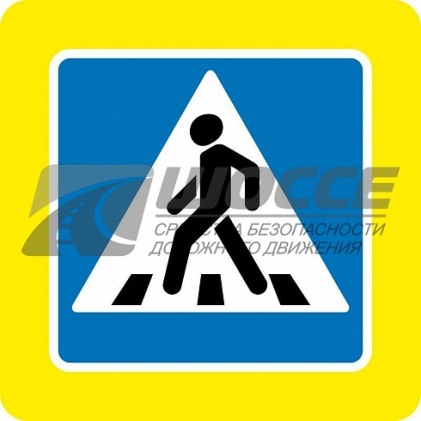 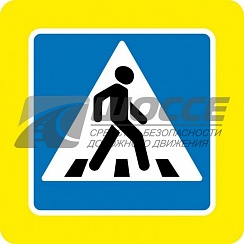 Дорожный знак 5.19.1 и 5.19.2 «Пешеходный переход» с характеристиками: дорожный знак на флуоресцентной пленке на желтом фоне  квадратной формы с закругленными краями радиусом 45 мм, размером 700мм*700мм (II т-р) на щите 900 мм х 900 мм, окантовка по 10см (неизменяемое значение).Тип светоотражающей пленки - Б;Знак изготавливается из оцинкованного металла толщиной не менее 0,8 мм и не более 1 мм, Металлическое основание дорожного знака выполнено с двойной отбортовкой по всему периметру дорожного знака. Наличие элементов крепления.Материалы для изготовления знака должны обеспечивать читаемость знаков в светлое и темное время. Все элементы световозвращающей поверхности знака должны изготовляться из пленки одного типа.В соответствии с ГОСТ Р 52290-2004.ЛОКАЛЬНЫЙ СМЕТНЫЙ РАСЧЕТ (СМЕТА)ЛОКАЛЬНЫЙ СМЕТНЫЙ РАСЧЕТ (СМЕТА)ЛОКАЛЬНЫЙ СМЕТНЫЙ РАСЧЕТ (СМЕТА)ЛОКАЛЬНЫЙ СМЕТНЫЙ РАСЧЕТ (СМЕТА)ЛОКАЛЬНЫЙ СМЕТНЫЙ РАСЧЕТ (СМЕТА)ЛОКАЛЬНЫЙ СМЕТНЫЙ РАСЧЕТ (СМЕТА)ЛОКАЛЬНЫЙ СМЕТНЫЙ РАСЧЕТ (СМЕТА)ЛОКАЛЬНЫЙ СМЕТНЫЙ РАСЧЕТ (СМЕТА)ЛОКАЛЬНЫЙ СМЕТНЫЙ РАСЧЕТ (СМЕТА)ЛОКАЛЬНЫЙ СМЕТНЫЙ РАСЧЕТ (СМЕТА)ЛОКАЛЬНЫЙ СМЕТНЫЙ РАСЧЕТ (СМЕТА)ЛОКАЛЬНЫЙ СМЕТНЫЙ РАСЧЕТ (СМЕТА)Выполнение работ по обустройству пешеходных переходов на перекрестках пер. Калинина - ул. Советская, ул. Советская - ул. Мичурина в городе ЮгорскеВыполнение работ по обустройству пешеходных переходов на перекрестках пер. Калинина - ул. Советская, ул. Советская - ул. Мичурина в городе ЮгорскеВыполнение работ по обустройству пешеходных переходов на перекрестках пер. Калинина - ул. Советская, ул. Советская - ул. Мичурина в городе ЮгорскеВыполнение работ по обустройству пешеходных переходов на перекрестках пер. Калинина - ул. Советская, ул. Советская - ул. Мичурина в городе ЮгорскеВыполнение работ по обустройству пешеходных переходов на перекрестках пер. Калинина - ул. Советская, ул. Советская - ул. Мичурина в городе ЮгорскеВыполнение работ по обустройству пешеходных переходов на перекрестках пер. Калинина - ул. Советская, ул. Советская - ул. Мичурина в городе ЮгорскеВыполнение работ по обустройству пешеходных переходов на перекрестках пер. Калинина - ул. Советская, ул. Советская - ул. Мичурина в городе ЮгорскеВыполнение работ по обустройству пешеходных переходов на перекрестках пер. Калинина - ул. Советская, ул. Советская - ул. Мичурина в городе ЮгорскеВыполнение работ по обустройству пешеходных переходов на перекрестках пер. Калинина - ул. Советская, ул. Советская - ул. Мичурина в городе ЮгорскеВыполнение работ по обустройству пешеходных переходов на перекрестках пер. Калинина - ул. Советская, ул. Советская - ул. Мичурина в городе ЮгорскеВыполнение работ по обустройству пешеходных переходов на перекрестках пер. Калинина - ул. Советская, ул. Советская - ул. Мичурина в городе ЮгорскеВыполнение работ по обустройству пешеходных переходов на перекрестках пер. Калинина - ул. Советская, ул. Советская - ул. Мичурина в городе Югорске (наименование работ и затрат) (наименование работ и затрат) (наименование работ и затрат) (наименование работ и затрат) (наименование работ и затрат) (наименование работ и затрат) (наименование работ и затрат) (наименование работ и затрат) (наименование работ и затрат) (наименование работ и затрат) (наименование работ и затрат) (наименование работ и затрат)№ п/пОбоснованиеНаименование работ и затратЕдиница измеренияКоличествоКоличествоКоличествоСметная стоимость, руб.Сметная стоимость, руб.Сметная стоимость, руб.Сметная стоимость, руб.Сметная стоимость, руб.№ п/пОбоснованиеНаименование работ и затратЕдиница измеренияКоличествоКоличествоКоличествоСметная стоимость, руб.Сметная стоимость, руб.Сметная стоимость, руб.Сметная стоимость, руб.Сметная стоимость, руб.№ п/пОбоснованиеНаименование работ и затратЕдиница измеренияна единицу измерениякоэффициентывсего с учетом коэффициентовна единицу измерения в базисном уровне цениндексна единицу измерения в текущем уровне ценкоэффициентывсего в текущем уровне цен123456789101112Раздел 1. Перекрёсток пер. Калинина - ул. СоветскаяРаздел 1. Перекрёсток пер. Калинина - ул. СоветскаяРаздел 1. Перекрёсток пер. Калинина - ул. СоветскаяРаздел 1. Перекрёсток пер. Калинина - ул. СоветскаяРаздел 1. Перекрёсток пер. Калинина - ул. СоветскаяРаздел 1. Перекрёсток пер. Калинина - ул. СоветскаяРаздел 1. Перекрёсток пер. Калинина - ул. СоветскаяРаздел 1. Перекрёсток пер. Калинина - ул. СоветскаяРаздел 1. Перекрёсток пер. Калинина - ул. СоветскаяРаздел 1. Перекрёсток пер. Калинина - ул. СоветскаяРаздел 1. Перекрёсток пер. Калинина - ул. СоветскаяРаздел 1. Перекрёсток пер. Калинина - ул. Советская1ГЭСН27-09-008-01Установка дорожных знаков бесфундаментных: на металлических стойках // Установка дорожного знака "Переход"100 шт0,0210,02Объем=2 / 100Объем=2 / 100Объем=2 / 100Объем=2 / 100Объем=2 / 100Объем=2 / 100Объем=2 / 100Объем=2 / 100Объем=2 / 100Объем=2 / 1001ОТ(ЗТ)чел.-ч6,42 798,141-100-30Средний разряд работы 3,0чел.-ч3206,4437,212 798,142ЭМ388,99ОТм(ЗТм)чел.-ч0,2906164,3791.04.01-033Машины бурильно-крановые на базе трактора на гусеничном ходу мощностью 93 кВт (126 л.с.), глубина бурения до 5 м, диаметр скважин до 800 мммаш.час110,22998,381,381 377,76303,114-100-050ОТм(Зтм) Средний разряд машинистов 5 чел.-ч110,22565,80124,4891.05.05-015Краны на автомобильном ходу, грузоподъемность 16 тмаш.час1,520,03041 978,2560,144-100-060ОТм(Зтм) Средний разряд машинистов 6 чел.-ч1,520,0304661,3220,1091.14.02-001Автомобили бортовые, грузоподъемность до 5 тмаш.час2,010,0402640,3125,744-100-040ОТм(Зтм) Средний разряд машинистов 4 чел.-ч2,010,0402492,3219,794М228,9601.7.15.02-0082Болты стальные с шестигранной головкой, диаметр резьбы М8 (М10, М12, М14), длина 16-160 ммт0,0480,00096106 965,201,2128 358,24123,2214.4.01.08-0001Грунтовка В-КФ-093т0,019350,000387170 358,451,3221 465,9985,7114.4.04.08-0001Эмаль ПФ-115, цветная, белыйт0,005620,000112460 045,351,6397 873,9211,0014.5.09.07-0031Растворитель Р-4Ат0,003380,0000676105 971,441,26133 524,019,03Н01.5.03.03Знаки дорожныешт1002Н01.5.03.05Стойки для дорожных знаковшт1002Итого прямые затраты3 580,46ФОТ2 962,51Пр/812-021.0-3НР Автомобильные дороги%1481484 384,51Пр/774-021.0СП Автомобильные дороги%1341343 969,76Всего по позиции596 736,5011 934,731.1Прайс-листЗнак дорожный тип 5.19.1, 5.19.2 "Пешеходный переход" 900х900 мм на  желто-зеленом флуорисцентном фонешт4143 500,001,0314 420,00(Материалы для монтажных работ)(Материалы для монтажных работ)(Материалы для монтажных работ)(Материалы для монтажных работ)(Материалы для монтажных работ)(Материалы для монтажных работ)(Материалы для монтажных работ)(Материалы для монтажных работ)(Материалы для монтажных работ)(Материалы для монтажных работ)Цена=4200/1,2Цена=4200/1,2Цена=4200/1,2Цена=4200/1,2Цена=4200/1,2Цена=4200/1,2Цена=4200/1,2Цена=4200/1,2Цена=4200/1,2Цена=4200/1,2Приказ от 04.08.2020 № 421/пр п.91 (в ред. пр. № 55/пр от 30.01.2024)Транспортные затраты, в случае невозможности их определения на основании расчета или по результатам конъюнктурного анализа (от отпускной цены на такое оборудования) - до 3% ПЗ=1,03 (ОЗП=1,03; ЭМ=1,03; МАТ=1,03)Транспортные затраты, в случае невозможности их определения на основании расчета или по результатам конъюнктурного анализа (от отпускной цены на такое оборудования) - до 3% ПЗ=1,03 (ОЗП=1,03; ЭМ=1,03; МАТ=1,03)Транспортные затраты, в случае невозможности их определения на основании расчета или по результатам конъюнктурного анализа (от отпускной цены на такое оборудования) - до 3% ПЗ=1,03 (ОЗП=1,03; ЭМ=1,03; МАТ=1,03)Транспортные затраты, в случае невозможности их определения на основании расчета или по результатам конъюнктурного анализа (от отпускной цены на такое оборудования) - до 3% ПЗ=1,03 (ОЗП=1,03; ЭМ=1,03; МАТ=1,03)Транспортные затраты, в случае невозможности их определения на основании расчета или по результатам конъюнктурного анализа (от отпускной цены на такое оборудования) - до 3% ПЗ=1,03 (ОЗП=1,03; ЭМ=1,03; МАТ=1,03)Транспортные затраты, в случае невозможности их определения на основании расчета или по результатам конъюнктурного анализа (от отпускной цены на такое оборудования) - до 3% ПЗ=1,03 (ОЗП=1,03; ЭМ=1,03; МАТ=1,03)Транспортные затраты, в случае невозможности их определения на основании расчета или по результатам конъюнктурного анализа (от отпускной цены на такое оборудования) - до 3% ПЗ=1,03 (ОЗП=1,03; ЭМ=1,03; МАТ=1,03)Транспортные затраты, в случае невозможности их определения на основании расчета или по результатам конъюнктурного анализа (от отпускной цены на такое оборудования) - до 3% ПЗ=1,03 (ОЗП=1,03; ЭМ=1,03; МАТ=1,03)Транспортные затраты, в случае невозможности их определения на основании расчета или по результатам конъюнктурного анализа (от отпускной цены на такое оборудования) - до 3% ПЗ=1,03 (ОЗП=1,03; ЭМ=1,03; МАТ=1,03)Транспортные затраты, в случае невозможности их определения на основании расчета или по результатам конъюнктурного анализа (от отпускной цены на такое оборудования) - до 3% ПЗ=1,03 (ОЗП=1,03; ЭМ=1,03; МАТ=1,03)Всего по позиции14 420,001.2ФСБЦ-23.3.03.02-0031Трубы стальные бесшовные горячедеформированные со снятой фаской из стали марок 10, 20, 35, наружный диаметр 57 мм, толщина стенки 4 ммм818643,591,26810,926 487,36(Материалы для монтажных работ)(Материалы для монтажных работ)(Материалы для монтажных работ)(Материалы для монтажных работ)(Материалы для монтажных работ)(Материалы для монтажных работ)(Материалы для монтажных работ)(Материалы для монтажных работ)(Материалы для монтажных работ)(Материалы для монтажных работ)Всего по позиции6 487,362ГЭСН06-01-001-01Устройство бетонной подготовки // Бетонирование стойки дорожного знака100 м30,000910,0009Объем=0,09 / 100Объем=0,09 / 100Объем=0,09 / 100Объем=0,09 / 100Объем=0,09 / 100Объем=0,09 / 100Объем=0,09 / 100Объем=0,09 / 100Объем=0,09 / 100Объем=0,09 / 1001ОТ(ЗТ)чел.-ч0,121548,661-100-20Средний разряд работы 2,0чел.-ч1350,1215400,4748,662ЭМ16,55ОТм(ЗТм)чел.-ч0,01630810,7691.05.01-017Краны башенные, грузоподъемность 8 тмаш.час180,0162622,621,631 014,8716,444-100-060ОТм(Зтм) Средний разряд машинистов 6 чел.-ч180,0162661,3210,7191.07.04-002Вибраторы поверхностныемаш.час5,930,0053378,540,917,770,0491.14.02-001Автомобили бортовые, грузоподъемность до 5 тмаш.час0,120,000108640,310,074-100-040ОТм(Зтм) Средний разряд машинистов 4 чел.-ч0,120,000108492,320,054М3,5201.7.03.01-0001Водам31,750,00157535,711,4652,140,0801.7.07.12-0024Пленка полиэтиленовая, толщина 0,15 ммм22500,22512,831,1915,273,44Н04.1.02.05Смеси бетонные тяжелого бетонам31020,0918Итого прямые затраты79,49ФОТ59,42Пр/812-006.0-3НР Бетонные и железобетонные монолитные конструкции и работы в строительстве%10310361,20Пр/774-006.0СП Бетонные и железобетонные монолитные конструкции и работы в строительстве%585834,46Всего по позиции194 611,11175,152.1ФСБЦ-04.1.02.05-0006Смеси бетонные тяжелого бетона (БСТ), класс В15 (М200)м30,091810,09184 742,742,3811 287,721 036,21(Материалы для строительных работ)(Материалы для строительных работ)(Материалы для строительных работ)(Материалы для строительных работ)(Материалы для строительных работ)(Материалы для строительных работ)(Материалы для строительных работ)(Материалы для строительных работ)(Материалы для строительных работ)(Материалы для строительных работ)Всего по позиции1 036,213ГЭСН27-09-016-07Разметка проезжей части краской линий регулирования дорожного движения сложной конфигурации по трафаретам с использованием маркировочных машин ручных // Нанесение разметки "Пешеходный переход" 1.14.1 (желтая и белая краска)10 м22,412,4Объем=24 / 10Объем=24 / 10Объем=24 / 10Объем=24 / 10Объем=24 / 10Объем=24 / 10Объем=24 / 10Объем=24 / 10Объем=24 / 10Объем=24 / 101ОТ(ЗТ)чел.-ч12,1925 464,821-100-32Средний разряд работы 3,2чел.-ч5,0812,192448,235 464,822ЭМ421,64ОТм(ЗТм)чел.-ч2,9761 676,7691.13.01-036Машины разметочные самоходные для нанесения краски, ширина наносимой линии 50-300 мммаш.час1,22,8881,211,54125,06360,174-100-050ОТм(Зтм) Средний разряд машинистов 5 чел.-ч1,22,88565,801 629,5091.14.02-001Автомобили бортовые, грузоподъемность до 5 тмаш.час0,040,096640,3161,474-100-040ОТм(Зтм) Средний разряд машинистов 4 чел.-ч0,040,096492,3247,264М21,1108.3.05.05-0053Сталь листовая оцинкованная, толщина 0,7 ммт0,00010,0002486 227,501,0287 952,0521,11Н01.5.01.01Краски разметочные дорожныет0,0070,0168Итого прямые затраты7 584,33ФОТ7 141,58Пр/812-021.0-3НР Автомобильные дороги%14814810 569,54Пр/774-021.0СП Автомобильные дороги%1341349 569,72Всего по позиции11 551,5027 723,593.1ФСБЦ-01.5.01.01-1000Краска для дорожной разметки автомобильных дорог, суспензия пигментов и наполнителей в акриловом сополимере с модифицирующими добавками, цвет белыйкг8,418,4118,291,14134,851 132,74(Материалы для строительных работ)(Материалы для строительных работ)(Материалы для строительных работ)(Материалы для строительных работ)(Материалы для строительных работ)(Материалы для строительных работ)(Материалы для строительных работ)(Материалы для строительных работ)(Материалы для строительных работ)(Материалы для строительных работ)Объем=0,0168/2*1000Объем=0,0168/2*1000Объем=0,0168/2*1000Объем=0,0168/2*1000Объем=0,0168/2*1000Объем=0,0168/2*1000Объем=0,0168/2*1000Объем=0,0168/2*1000Объем=0,0168/2*1000Объем=0,0168/2*1000Всего по позиции1 132,743.2ФСБЦ-01.5.01.01-1000
применительноКраска для дорожной разметки автомобильных дорог, суспензия пигментов и наполнителей в акриловом сополимере с модифицирующими добавками, цвет белый // цвет желтыйкг8,418,4118,291,14134,851 132,74(Материалы для строительных работ)(Материалы для строительных работ)(Материалы для строительных работ)(Материалы для строительных работ)(Материалы для строительных работ)(Материалы для строительных работ)(Материалы для строительных работ)(Материалы для строительных работ)(Материалы для строительных работ)(Материалы для строительных работ)Объем=0,0168/2*1000Объем=0,0168/2*1000Объем=0,0168/2*1000Объем=0,0168/2*1000Объем=0,0168/2*1000Объем=0,0168/2*1000Объем=0,0168/2*1000Объем=0,0168/2*1000Объем=0,0168/2*1000Объем=0,0168/2*1000Всего по позиции1 132,74Итоги по разделу 1 Перекрёсток пер. Калинина - ул. Советская :Итоги по разделу 1 Перекрёсток пер. Калинина - ул. Советская :Итоги по разделу 1 Перекрёсток пер. Калинина - ул. Советская :Итоги по разделу 1 Перекрёсток пер. Калинина - ул. Советская :Итоги по разделу 1 Перекрёсток пер. Калинина - ул. Советская :Итоги по разделу 1 Перекрёсток пер. Калинина - ул. Советская :Итоги по разделу 1 Перекрёсток пер. Калинина - ул. Советская :Итоги по разделу 1 Перекрёсток пер. Калинина - ул. Советская :Итоги по разделу 1 Перекрёсток пер. Калинина - ул. Советская :     Итого прямые затраты (справочно)     Итого прямые затраты (справочно)     Итого прямые затраты (справочно)     Итого прямые затраты (справочно)     Итого прямые затраты (справочно)     Итого прямые затраты (справочно)     Итого прямые затраты (справочно)     Итого прямые затраты (справочно)     Итого прямые затраты (справочно)35 453,33          в том числе:          в том числе:          в том числе:          в том числе:          в том числе:          в том числе:          в том числе:          в том числе:          в том числе:               Оплата труда рабочих               Оплата труда рабочих               Оплата труда рабочих               Оплата труда рабочих               Оплата труда рабочих               Оплата труда рабочих               Оплата труда рабочих               Оплата труда рабочих               Оплата труда рабочих8 311,62               Эксплуатация машин               Эксплуатация машин               Эксплуатация машин               Эксплуатация машин               Эксплуатация машин               Эксплуатация машин               Эксплуатация машин               Эксплуатация машин               Эксплуатация машин827,18               Оплата труда машинистов (Отм)               Оплата труда машинистов (Отм)               Оплата труда машинистов (Отм)               Оплата труда машинистов (Отм)               Оплата труда машинистов (Отм)               Оплата труда машинистов (Отм)               Оплата труда машинистов (Отм)               Оплата труда машинистов (Отм)               Оплата труда машинистов (Отм)1 851,89               Материалы               Материалы               Материалы               Материалы               Материалы               Материалы               Материалы               Материалы               Материалы24 462,64     Строительные работы     Строительные работы     Строительные работы     Строительные работы     Строительные работы     Строительные работы     Строительные работы     Строительные работы     Строительные работы43 135,16          в том числе:          в том числе:          в том числе:          в том числе:          в том числе:          в том числе:          в том числе:          в том числе:          в том числе:               оплата труда               оплата труда               оплата труда               оплата труда               оплата труда               оплата труда               оплата труда               оплата труда               оплата труда8 311,62               эксплуатация машин и механизмов               эксплуатация машин и механизмов               эксплуатация машин и механизмов               эксплуатация машин и механизмов               эксплуатация машин и механизмов               эксплуатация машин и механизмов               эксплуатация машин и механизмов               эксплуатация машин и механизмов               эксплуатация машин и механизмов827,18               оплата труда машинистов (Отм)               оплата труда машинистов (Отм)               оплата труда машинистов (Отм)               оплата труда машинистов (Отм)               оплата труда машинистов (Отм)               оплата труда машинистов (Отм)               оплата труда машинистов (Отм)               оплата труда машинистов (Отм)               оплата труда машинистов (Отм)1 851,89               материалы               материалы               материалы               материалы               материалы               материалы               материалы               материалы               материалы3 555,28               накладные расходы               накладные расходы               накладные расходы               накладные расходы               накладные расходы               накладные расходы               накладные расходы               накладные расходы               накладные расходы15 015,25               сметная прибыль               сметная прибыль               сметная прибыль               сметная прибыль               сметная прибыль               сметная прибыль               сметная прибыль               сметная прибыль               сметная прибыль13 573,94     Монтажные работы     Монтажные работы     Монтажные работы     Монтажные работы     Монтажные работы     Монтажные работы     Монтажные работы     Монтажные работы     Монтажные работы20 907,36          в том числе:          в том числе:          в том числе:          в том числе:          в том числе:          в том числе:          в том числе:          в том числе:          в том числе:               материалы               материалы               материалы               материалы               материалы               материалы               материалы               материалы               материалы20 907,36     Итого ФОТ (справочно)     Итого ФОТ (справочно)     Итого ФОТ (справочно)     Итого ФОТ (справочно)     Итого ФОТ (справочно)     Итого ФОТ (справочно)     Итого ФОТ (справочно)     Итого ФОТ (справочно)     Итого ФОТ (справочно)10 163,51     Итого накладные расходы (справочно)     Итого накладные расходы (справочно)     Итого накладные расходы (справочно)     Итого накладные расходы (справочно)     Итого накладные расходы (справочно)     Итого накладные расходы (справочно)     Итого накладные расходы (справочно)     Итого накладные расходы (справочно)     Итого накладные расходы (справочно)15 015,25     Итого сметная прибыль (справочно)     Итого сметная прибыль (справочно)     Итого сметная прибыль (справочно)     Итого сметная прибыль (справочно)     Итого сметная прибыль (справочно)     Итого сметная прибыль (справочно)     Итого сметная прибыль (справочно)     Итого сметная прибыль (справочно)     Итого сметная прибыль (справочно)13 573,94  Итого по разделу 1 Перекрёсток пер. Калинина - ул. Советская  Итого по разделу 1 Перекрёсток пер. Калинина - ул. Советская  Итого по разделу 1 Перекрёсток пер. Калинина - ул. Советская  Итого по разделу 1 Перекрёсток пер. Калинина - ул. Советская  Итого по разделу 1 Перекрёсток пер. Калинина - ул. Советская  Итого по разделу 1 Перекрёсток пер. Калинина - ул. Советская  Итого по разделу 1 Перекрёсток пер. Калинина - ул. Советская  Итого по разделу 1 Перекрёсток пер. Калинина - ул. Советская  Итого по разделу 1 Перекрёсток пер. Калинина - ул. Советская64 042,52  Справочно  Справочно  Справочно  Справочно  Справочно  Справочно  Справочно  Справочно  Справочно       затраты труда рабочих       затраты труда рабочих       затраты труда рабочих       затраты труда рабочих18,7135       затраты труда машинистов       затраты труда машинистов       затраты труда машинистов       затраты труда машинистов3,282908Раздел 2. Перекрёсток ул. Советская - ул. МичуринаРаздел 2. Перекрёсток ул. Советская - ул. МичуринаРаздел 2. Перекрёсток ул. Советская - ул. МичуринаРаздел 2. Перекрёсток ул. Советская - ул. МичуринаРаздел 2. Перекрёсток ул. Советская - ул. МичуринаРаздел 2. Перекрёсток ул. Советская - ул. МичуринаРаздел 2. Перекрёсток ул. Советская - ул. МичуринаРаздел 2. Перекрёсток ул. Советская - ул. МичуринаРаздел 2. Перекрёсток ул. Советская - ул. МичуринаРаздел 2. Перекрёсток ул. Советская - ул. МичуринаРаздел 2. Перекрёсток ул. Советская - ул. МичуринаРаздел 2. Перекрёсток ул. Советская - ул. Мичурина4ГЭСН27-09-008-01Установка дорожных знаков бесфундаментных: на металлических стойках // Установка дорожного знака "Переход"100 шт0,0210,02Объем=2 / 100Объем=2 / 100Объем=2 / 100Объем=2 / 100Объем=2 / 100Объем=2 / 100Объем=2 / 100Объем=2 / 100Объем=2 / 100Объем=2 / 1001ОТ(ЗТ)чел.-ч6,42 798,141-100-30Средний разряд работы 3,0чел.-ч3206,4437,212 798,142ЭМ388,99ОТм(ЗТм)чел.-ч0,2906164,3791.04.01-033Машины бурильно-крановые на базе трактора на гусеничном ходу мощностью 93 кВт (126 л.с.), глубина бурения до 5 м, диаметр скважин до 800 мммаш.час110,22998,381,381 377,76303,114-100-050ОТм(Зтм) Средний разряд машинистов 5 чел.-ч110,22565,80124,4891.05.05-015Краны на автомобильном ходу, грузоподъемность 16 тмаш.час1,520,03041 978,2560,144-100-060ОТм(Зтм) Средний разряд машинистов 6 чел.-ч1,520,0304661,3220,1091.14.02-001Автомобили бортовые, грузоподъемность до 5 тмаш.час2,010,0402640,3125,744-100-040ОТм(Зтм) Средний разряд машинистов 4 чел.-ч2,010,0402492,3219,794М228,9601.7.15.02-0082Болты стальные с шестигранной головкой, диаметр резьбы М8 (М10, М12, М14), длина 16-160 ммт0,0480,00096106 965,201,2128 358,24123,2214.4.01.08-0001Грунтовка В-КФ-093т0,019350,000387170 358,451,3221 465,9985,7114.4.04.08-0001Эмаль ПФ-115, цветная, белыйт0,005620,000112460 045,351,6397 873,9211,0014.5.09.07-0031Растворитель Р-4Ат0,003380,0000676105 971,441,26133 524,019,03Н01.5.03.03Знаки дорожныешт1002Н01.5.03.05Стойки для дорожных знаковшт1002Итого прямые затраты3 580,46ФОТ2 962,51Пр/812-021.0-3НР Автомобильные дороги%1481484 384,51Пр/774-021.0СП Автомобильные дороги%1341343 969,76Всего по позиции596 736,5011 934,734.1Прайс-листЗнак дорожный тип 5.19.1, 5.19.2 "Пешеходный переход" 900х900 мм на  желто-зеленом флуорисцентном фонешт4143 500,001,0314 420,00(Материалы для монтажных работ)(Материалы для монтажных работ)(Материалы для монтажных работ)(Материалы для монтажных работ)(Материалы для монтажных работ)(Материалы для монтажных работ)(Материалы для монтажных работ)(Материалы для монтажных работ)(Материалы для монтажных работ)(Материалы для монтажных работ)Цена=4200/1,2Цена=4200/1,2Цена=4200/1,2Цена=4200/1,2Цена=4200/1,2Цена=4200/1,2Цена=4200/1,2Цена=4200/1,2Цена=4200/1,2Цена=4200/1,2Приказ от 04.08.2020 № 421/пр п.91 (в ред. пр. № 55/пр от 30.01.2024)Транспортные затраты, в случае невозможности их определения на основании расчета или по результатам конъюнктурного анализа (от отпускной цены на такое оборудования) - до 3% ПЗ=1,03 (ОЗП=1,03; ЭМ=1,03; МАТ=1,03)Транспортные затраты, в случае невозможности их определения на основании расчета или по результатам конъюнктурного анализа (от отпускной цены на такое оборудования) - до 3% ПЗ=1,03 (ОЗП=1,03; ЭМ=1,03; МАТ=1,03)Транспортные затраты, в случае невозможности их определения на основании расчета или по результатам конъюнктурного анализа (от отпускной цены на такое оборудования) - до 3% ПЗ=1,03 (ОЗП=1,03; ЭМ=1,03; МАТ=1,03)Транспортные затраты, в случае невозможности их определения на основании расчета или по результатам конъюнктурного анализа (от отпускной цены на такое оборудования) - до 3% ПЗ=1,03 (ОЗП=1,03; ЭМ=1,03; МАТ=1,03)Транспортные затраты, в случае невозможности их определения на основании расчета или по результатам конъюнктурного анализа (от отпускной цены на такое оборудования) - до 3% ПЗ=1,03 (ОЗП=1,03; ЭМ=1,03; МАТ=1,03)Транспортные затраты, в случае невозможности их определения на основании расчета или по результатам конъюнктурного анализа (от отпускной цены на такое оборудования) - до 3% ПЗ=1,03 (ОЗП=1,03; ЭМ=1,03; МАТ=1,03)Транспортные затраты, в случае невозможности их определения на основании расчета или по результатам конъюнктурного анализа (от отпускной цены на такое оборудования) - до 3% ПЗ=1,03 (ОЗП=1,03; ЭМ=1,03; МАТ=1,03)Транспортные затраты, в случае невозможности их определения на основании расчета или по результатам конъюнктурного анализа (от отпускной цены на такое оборудования) - до 3% ПЗ=1,03 (ОЗП=1,03; ЭМ=1,03; МАТ=1,03)Транспортные затраты, в случае невозможности их определения на основании расчета или по результатам конъюнктурного анализа (от отпускной цены на такое оборудования) - до 3% ПЗ=1,03 (ОЗП=1,03; ЭМ=1,03; МАТ=1,03)Транспортные затраты, в случае невозможности их определения на основании расчета или по результатам конъюнктурного анализа (от отпускной цены на такое оборудования) - до 3% ПЗ=1,03 (ОЗП=1,03; ЭМ=1,03; МАТ=1,03)Всего по позиции14 420,004.2ФСБЦ-23.3.03.02-0031Трубы стальные бесшовные горячедеформированные со снятой фаской из стали марок 10, 20, 35, наружный диаметр 57 мм, толщина стенки 4 ммм818643,591,26810,926 487,36(Материалы для строительных работ)(Материалы для строительных работ)(Материалы для строительных работ)(Материалы для строительных работ)(Материалы для строительных работ)(Материалы для строительных работ)(Материалы для строительных работ)(Материалы для строительных работ)(Материалы для строительных работ)(Материалы для строительных работ)Всего по позиции6 487,365ГЭСН06-01-001-01Устройство бетонной подготовки // Бетонирование стойки дорожного знака100 м30,000910,0009Объем=0,09 / 100Объем=0,09 / 100Объем=0,09 / 100Объем=0,09 / 100Объем=0,09 / 100Объем=0,09 / 100Объем=0,09 / 100Объем=0,09 / 100Объем=0,09 / 100Объем=0,09 / 1001ОТ(ЗТ)чел.-ч0,121548,661-100-20Средний разряд работы 2,0чел.-ч1350,1215400,4748,662ЭМ16,55ОТм(ЗТм)чел.-ч0,01630810,7691.05.01-017Краны башенные, грузоподъемность 8 тмаш.час180,0162622,621,631 014,8716,444-100-060ОТм(Зтм) Средний разряд машинистов 6 чел.-ч180,0162661,3210,7191.07.04-002Вибраторы поверхностныемаш.час5,930,0053378,540,917,770,0491.14.02-001Автомобили бортовые, грузоподъемность до 5 тмаш.час0,120,000108640,310,074-100-040ОТм(Зтм) Средний разряд машинистов 4 чел.-ч0,120,000108492,320,054М3,5201.7.03.01-0001Водам31,750,00157535,711,4652,140,0801.7.07.12-0024Пленка полиэтиленовая, толщина 0,15 ммм22500,22512,831,1915,273,44Н04.1.02.05Смеси бетонные тяжелого бетонам31020,0918Итого прямые затраты79,49ФОТ59,42Пр/812-006.0-3НР Бетонные и железобетонные монолитные конструкции и работы в строительстве%10310361,20Пр/774-006.0СП Бетонные и железобетонные монолитные конструкции и работы в строительстве%585834,46Всего по позиции194 611,11175,155.1ФСБЦ-04.1.02.05-0006Смеси бетонные тяжелого бетона (БСТ), класс В15 (М200)м30,091810,09184 742,742,3811 287,721 036,21(Материалы для строительных работ)(Материалы для строительных работ)(Материалы для строительных работ)(Материалы для строительных работ)(Материалы для строительных работ)(Материалы для строительных работ)(Материалы для строительных работ)(Материалы для строительных работ)(Материалы для строительных работ)(Материалы для строительных работ)Всего по позиции1 036,21Итоги по разделу 2 Перекрёсток ул. Советская - ул. Мичурина :Итоги по разделу 2 Перекрёсток ул. Советская - ул. Мичурина :Итоги по разделу 2 Перекрёсток ул. Советская - ул. Мичурина :Итоги по разделу 2 Перекрёсток ул. Советская - ул. Мичурина :Итоги по разделу 2 Перекрёсток ул. Советская - ул. Мичурина :Итоги по разделу 2 Перекрёсток ул. Советская - ул. Мичурина :Итоги по разделу 2 Перекрёсток ул. Советская - ул. Мичурина :Итоги по разделу 2 Перекрёсток ул. Советская - ул. Мичурина :Итоги по разделу 2 Перекрёсток ул. Советская - ул. Мичурина :     Итого прямые затраты (справочно)     Итого прямые затраты (справочно)     Итого прямые затраты (справочно)     Итого прямые затраты (справочно)     Итого прямые затраты (справочно)     Итого прямые затраты (справочно)     Итого прямые затраты (справочно)     Итого прямые затраты (справочно)     Итого прямые затраты (справочно)25 603,52          в том числе:          в том числе:          в том числе:          в том числе:          в том числе:          в том числе:          в том числе:          в том числе:          в том числе:               Оплата труда рабочих               Оплата труда рабочих               Оплата труда рабочих               Оплата труда рабочих               Оплата труда рабочих               Оплата труда рабочих               Оплата труда рабочих               Оплата труда рабочих               Оплата труда рабочих2 846,80               Эксплуатация машин               Эксплуатация машин               Эксплуатация машин               Эксплуатация машин               Эксплуатация машин               Эксплуатация машин               Эксплуатация машин               Эксплуатация машин               Эксплуатация машин405,54               Оплата труда машинистов (Отм)               Оплата труда машинистов (Отм)               Оплата труда машинистов (Отм)               Оплата труда машинистов (Отм)               Оплата труда машинистов (Отм)               Оплата труда машинистов (Отм)               Оплата труда машинистов (Отм)               Оплата труда машинистов (Отм)               Оплата труда машинистов (Отм)175,13               Материалы               Материалы               Материалы               Материалы               Материалы               Материалы               Материалы               Материалы               Материалы22 176,05     Строительные работы     Строительные работы     Строительные работы     Строительные работы     Строительные работы     Строительные работы     Строительные работы     Строительные работы     Строительные работы19 633,45          в том числе:          в том числе:          в том числе:          в том числе:          в том числе:          в том числе:          в том числе:          в том числе:          в том числе:               оплата труда               оплата труда               оплата труда               оплата труда               оплата труда               оплата труда               оплата труда               оплата труда               оплата труда2 846,80               эксплуатация машин и механизмов               эксплуатация машин и механизмов               эксплуатация машин и механизмов               эксплуатация машин и механизмов               эксплуатация машин и механизмов               эксплуатация машин и механизмов               эксплуатация машин и механизмов               эксплуатация машин и механизмов               эксплуатация машин и механизмов405,54               оплата труда машинистов (Отм)               оплата труда машинистов (Отм)               оплата труда машинистов (Отм)               оплата труда машинистов (Отм)               оплата труда машинистов (Отм)               оплата труда машинистов (Отм)               оплата труда машинистов (Отм)               оплата труда машинистов (Отм)               оплата труда машинистов (Отм)175,13               материалы               материалы               материалы               материалы               материалы               материалы               материалы               материалы               материалы7 756,05               накладные расходы               накладные расходы               накладные расходы               накладные расходы               накладные расходы               накладные расходы               накладные расходы               накладные расходы               накладные расходы4 445,71               сметная прибыль               сметная прибыль               сметная прибыль               сметная прибыль               сметная прибыль               сметная прибыль               сметная прибыль               сметная прибыль               сметная прибыль4 004,22     Монтажные работы     Монтажные работы     Монтажные работы     Монтажные работы     Монтажные работы     Монтажные работы     Монтажные работы     Монтажные работы     Монтажные работы14 420,00          в том числе:          в том числе:          в том числе:          в том числе:          в том числе:          в том числе:          в том числе:          в том числе:          в том числе:               материалы               материалы               материалы               материалы               материалы               материалы               материалы               материалы               материалы14 420,00     Итого ФОТ (справочно)     Итого ФОТ (справочно)     Итого ФОТ (справочно)     Итого ФОТ (справочно)     Итого ФОТ (справочно)     Итого ФОТ (справочно)     Итого ФОТ (справочно)     Итого ФОТ (справочно)     Итого ФОТ (справочно)3 021,93     Итого накладные расходы (справочно)     Итого накладные расходы (справочно)     Итого накладные расходы (справочно)     Итого накладные расходы (справочно)     Итого накладные расходы (справочно)     Итого накладные расходы (справочно)     Итого накладные расходы (справочно)     Итого накладные расходы (справочно)     Итого накладные расходы (справочно)4 445,71     Итого сметная прибыль (справочно)     Итого сметная прибыль (справочно)     Итого сметная прибыль (справочно)     Итого сметная прибыль (справочно)     Итого сметная прибыль (справочно)     Итого сметная прибыль (справочно)     Итого сметная прибыль (справочно)     Итого сметная прибыль (справочно)     Итого сметная прибыль (справочно)4 004,22  Итого по разделу 2 Перекрёсток ул. Советская - ул. Мичурина  Итого по разделу 2 Перекрёсток ул. Советская - ул. Мичурина  Итого по разделу 2 Перекрёсток ул. Советская - ул. Мичурина  Итого по разделу 2 Перекрёсток ул. Советская - ул. Мичурина  Итого по разделу 2 Перекрёсток ул. Советская - ул. Мичурина  Итого по разделу 2 Перекрёсток ул. Советская - ул. Мичурина  Итого по разделу 2 Перекрёсток ул. Советская - ул. Мичурина  Итого по разделу 2 Перекрёсток ул. Советская - ул. Мичурина  Итого по разделу 2 Перекрёсток ул. Советская - ул. Мичурина34 053,45  Справочно  Справочно  Справочно  Справочно  Справочно  Справочно  Справочно  Справочно  Справочно       затраты труда рабочих       затраты труда рабочих       затраты труда рабочих       затраты труда рабочих6,5215       затраты труда машинистов       затраты труда машинистов       затраты труда машинистов       затраты труда машинистов0,306908Итоги по смете:Итоги по смете:Итоги по смете:Итоги по смете:Итоги по смете:Итоги по смете:Итоги по смете:Итоги по смете:Итоги по смете:     Всего прямые затраты (справочно)     Всего прямые затраты (справочно)     Всего прямые затраты (справочно)     Всего прямые затраты (справочно)     Всего прямые затраты (справочно)     Всего прямые затраты (справочно)     Всего прямые затраты (справочно)     Всего прямые затраты (справочно)     Всего прямые затраты (справочно)61 056,85          в том числе:          в том числе:          в том числе:          в том числе:          в том числе:          в том числе:          в том числе:          в том числе:          в том числе:               Оплата труда рабочих               Оплата труда рабочих               Оплата труда рабочих               Оплата труда рабочих               Оплата труда рабочих               Оплата труда рабочих               Оплата труда рабочих               Оплата труда рабочих               Оплата труда рабочих11 158,42               Эксплуатация машин               Эксплуатация машин               Эксплуатация машин               Эксплуатация машин               Эксплуатация машин               Эксплуатация машин               Эксплуатация машин               Эксплуатация машин               Эксплуатация машин1 232,72               Оплата труда машинистов (Отм)               Оплата труда машинистов (Отм)               Оплата труда машинистов (Отм)               Оплата труда машинистов (Отм)               Оплата труда машинистов (Отм)               Оплата труда машинистов (Отм)               Оплата труда машинистов (Отм)               Оплата труда машинистов (Отм)               Оплата труда машинистов (Отм)2 027,02               Материалы               Материалы               Материалы               Материалы               Материалы               Материалы               Материалы               Материалы               Материалы46 638,69     Строительные работы     Строительные работы     Строительные работы     Строительные работы     Строительные работы     Строительные работы     Строительные работы     Строительные работы     Строительные работы62 768,61          в том числе:          в том числе:          в том числе:          в том числе:          в том числе:          в том числе:          в том числе:          в том числе:          в том числе:               оплата труда               оплата труда               оплата труда               оплата труда               оплата труда               оплата труда               оплата труда               оплата труда               оплата труда11 158,42               эксплуатация машин и механизмов               эксплуатация машин и механизмов               эксплуатация машин и механизмов               эксплуатация машин и механизмов               эксплуатация машин и механизмов               эксплуатация машин и механизмов               эксплуатация машин и механизмов               эксплуатация машин и механизмов               эксплуатация машин и механизмов1 232,72               оплата труда машинистов (Отм)               оплата труда машинистов (Отм)               оплата труда машинистов (Отм)               оплата труда машинистов (Отм)               оплата труда машинистов (Отм)               оплата труда машинистов (Отм)               оплата труда машинистов (Отм)               оплата труда машинистов (Отм)               оплата труда машинистов (Отм)2 027,02               материалы               материалы               материалы               материалы               материалы               материалы               материалы               материалы               материалы11 311,33               накладные расходы               накладные расходы               накладные расходы               накладные расходы               накладные расходы               накладные расходы               накладные расходы               накладные расходы               накладные расходы19 460,96               сметная прибыль               сметная прибыль               сметная прибыль               сметная прибыль               сметная прибыль               сметная прибыль               сметная прибыль               сметная прибыль               сметная прибыль17 578,16     Монтажные работы     Монтажные работы     Монтажные работы     Монтажные работы     Монтажные работы     Монтажные работы     Монтажные работы     Монтажные работы     Монтажные работы35 327,36          в том числе:          в том числе:          в том числе:          в том числе:          в том числе:          в том числе:          в том числе:          в том числе:          в том числе:               материалы               материалы               материалы               материалы               материалы               материалы               материалы               материалы               материалы35 327,36     Всего     Всего     Всего     Всего     Всего     Всего     Всего     Всего     Всего98 095,97     Всего ФОТ (справочно)     Всего ФОТ (справочно)     Всего ФОТ (справочно)     Всего ФОТ (справочно)     Всего ФОТ (справочно)     Всего ФОТ (справочно)     Всего ФОТ (справочно)     Всего ФОТ (справочно)     Всего ФОТ (справочно)13 185,44     Всего накладные расходы (справочно)     Всего накладные расходы (справочно)     Всего накладные расходы (справочно)     Всего накладные расходы (справочно)     Всего накладные расходы (справочно)     Всего накладные расходы (справочно)     Всего накладные расходы (справочно)     Всего накладные расходы (справочно)     Всего накладные расходы (справочно)19 460,96     Всего сметная прибыль (справочно)     Всего сметная прибыль (справочно)     Всего сметная прибыль (справочно)     Всего сметная прибыль (справочно)     Всего сметная прибыль (справочно)     Всего сметная прибыль (справочно)     Всего сметная прибыль (справочно)     Всего сметная прибыль (справочно)     Всего сметная прибыль (справочно)17 578,16     НДС 20%     НДС 20%     НДС 20%     НДС 20%     НДС 20%     НДС 20%     НДС 20%     НДС 20%     НДС 20%ВСЕГО по сметеВСЕГО по сметеВСЕГО по сметеВСЕГО по сметеВСЕГО по сметеВСЕГО по сметеВСЕГО по сметеВСЕГО по сметеВСЕГО по сметеЛОКАЛЬНЫЙ СМЕТНЫЙ РАСЧЕТ (СМЕТА) ЛОКАЛЬНЫЙ СМЕТНЫЙ РАСЧЕТ (СМЕТА) ЛОКАЛЬНЫЙ СМЕТНЫЙ РАСЧЕТ (СМЕТА) ЛОКАЛЬНЫЙ СМЕТНЫЙ РАСЧЕТ (СМЕТА) ЛОКАЛЬНЫЙ СМЕТНЫЙ РАСЧЕТ (СМЕТА) ЛОКАЛЬНЫЙ СМЕТНЫЙ РАСЧЕТ (СМЕТА) ЛОКАЛЬНЫЙ СМЕТНЫЙ РАСЧЕТ (СМЕТА) ЛОКАЛЬНЫЙ СМЕТНЫЙ РАСЧЕТ (СМЕТА) ЛОКАЛЬНЫЙ СМЕТНЫЙ РАСЧЕТ (СМЕТА) ЛОКАЛЬНЫЙ СМЕТНЫЙ РАСЧЕТ (СМЕТА) ЛОКАЛЬНЫЙ СМЕТНЫЙ РАСЧЕТ (СМЕТА) ЛОКАЛЬНЫЙ СМЕТНЫЙ РАСЧЕТ (СМЕТА) ЛОКАЛЬНЫЙ СМЕТНЫЙ РАСЧЕТ (СМЕТА) ЛОКАЛЬНЫЙ СМЕТНЫЙ РАСЧЕТ (СМЕТА) ЛОКАЛЬНЫЙ СМЕТНЫЙ РАСЧЕТ (СМЕТА) ЛОКАЛЬНЫЙ СМЕТНЫЙ РАСЧЕТ (СМЕТА) ЛОКАЛЬНЫЙ СМЕТНЫЙ РАСЧЕТ (СМЕТА) ЛОКАЛЬНЫЙ СМЕТНЫЙ РАСЧЕТ (СМЕТА) ЛОКАЛЬНЫЙ СМЕТНЫЙ РАСЧЕТ (СМЕТА) ЛОКАЛЬНЫЙ СМЕТНЫЙ РАСЧЕТ (СМЕТА) ЛОКАЛЬНЫЙ СМЕТНЫЙ РАСЧЕТ (СМЕТА) ЛОКАЛЬНЫЙ СМЕТНЫЙ РАСЧЕТ (СМЕТА) ЛОКАЛЬНЫЙ СМЕТНЫЙ РАСЧЕТ (СМЕТА) ЛОКАЛЬНЫЙ СМЕТНЫЙ РАСЧЕТ (СМЕТА) ЛОКАЛЬНЫЙ СМЕТНЫЙ РАСЧЕТ (СМЕТА) Выполнение работ по устройству пешеходного перехода через ул.Спортивная (в районе ул.Советская) в городе ЮгорскеВыполнение работ по устройству пешеходного перехода через ул.Спортивная (в районе ул.Советская) в городе ЮгорскеВыполнение работ по устройству пешеходного перехода через ул.Спортивная (в районе ул.Советская) в городе ЮгорскеВыполнение работ по устройству пешеходного перехода через ул.Спортивная (в районе ул.Советская) в городе ЮгорскеВыполнение работ по устройству пешеходного перехода через ул.Спортивная (в районе ул.Советская) в городе ЮгорскеВыполнение работ по устройству пешеходного перехода через ул.Спортивная (в районе ул.Советская) в городе ЮгорскеВыполнение работ по устройству пешеходного перехода через ул.Спортивная (в районе ул.Советская) в городе ЮгорскеВыполнение работ по устройству пешеходного перехода через ул.Спортивная (в районе ул.Советская) в городе ЮгорскеВыполнение работ по устройству пешеходного перехода через ул.Спортивная (в районе ул.Советская) в городе ЮгорскеВыполнение работ по устройству пешеходного перехода через ул.Спортивная (в районе ул.Советская) в городе ЮгорскеВыполнение работ по устройству пешеходного перехода через ул.Спортивная (в районе ул.Советская) в городе ЮгорскеВыполнение работ по устройству пешеходного перехода через ул.Спортивная (в районе ул.Советская) в городе ЮгорскеВыполнение работ по устройству пешеходного перехода через ул.Спортивная (в районе ул.Советская) в городе ЮгорскеВыполнение работ по устройству пешеходного перехода через ул.Спортивная (в районе ул.Советская) в городе ЮгорскеВыполнение работ по устройству пешеходного перехода через ул.Спортивная (в районе ул.Советская) в городе ЮгорскеВыполнение работ по устройству пешеходного перехода через ул.Спортивная (в районе ул.Советская) в городе ЮгорскеВыполнение работ по устройству пешеходного перехода через ул.Спортивная (в районе ул.Советская) в городе ЮгорскеВыполнение работ по устройству пешеходного перехода через ул.Спортивная (в районе ул.Советская) в городе ЮгорскеВыполнение работ по устройству пешеходного перехода через ул.Спортивная (в районе ул.Советская) в городе ЮгорскеВыполнение работ по устройству пешеходного перехода через ул.Спортивная (в районе ул.Советская) в городе ЮгорскеВыполнение работ по устройству пешеходного перехода через ул.Спортивная (в районе ул.Советская) в городе ЮгорскеВыполнение работ по устройству пешеходного перехода через ул.Спортивная (в районе ул.Советская) в городе ЮгорскеВыполнение работ по устройству пешеходного перехода через ул.Спортивная (в районе ул.Советская) в городе ЮгорскеВыполнение работ по устройству пешеходного перехода через ул.Спортивная (в районе ул.Советская) в городе ЮгорскеВыполнение работ по устройству пешеходного перехода через ул.Спортивная (в районе ул.Советская) в городе Югорске (наименование работ и затрат) (наименование работ и затрат) (наименование работ и затрат) (наименование работ и затрат) (наименование работ и затрат) (наименование работ и затрат) (наименование работ и затрат) (наименование работ и затрат) (наименование работ и затрат) (наименование работ и затрат) (наименование работ и затрат) (наименование работ и затрат) (наименование работ и затрат) (наименование работ и затрат) (наименование работ и затрат) (наименование работ и затрат) (наименование работ и затрат) (наименование работ и затрат) (наименование работ и затрат) (наименование работ и затрат) (наименование работ и затрат) (наименование работ и затрат) (наименование работ и затрат) (наименование работ и затрат) (наименование работ и затрат)№ п/пОбоснованиеОбоснованиеНаименование работ и затратНаименование работ и затратНаименование работ и затратНаименование работ и затратНаименование работ и затратЕдиница измеренияКоличествоКоличествоКоличествоКоличествоСметная стоимость, руб.Сметная стоимость, руб.Сметная стоимость, руб.Сметная стоимость, руб.Сметная стоимость, руб.Сметная стоимость, руб.Сметная стоимость, руб.Сметная стоимость, руб.Сметная стоимость, руб.Сметная стоимость, руб.Сметная стоимость, руб.Сметная стоимость, руб.№ п/пОбоснованиеОбоснованиеНаименование работ и затратНаименование работ и затратНаименование работ и затратНаименование работ и затратНаименование работ и затратЕдиница измеренияКоличествоКоличествоКоличествоКоличествоСметная стоимость, руб.Сметная стоимость, руб.Сметная стоимость, руб.Сметная стоимость, руб.Сметная стоимость, руб.Сметная стоимость, руб.Сметная стоимость, руб.Сметная стоимость, руб.Сметная стоимость, руб.Сметная стоимость, руб.Сметная стоимость, руб.Сметная стоимость, руб.№ п/пОбоснованиеОбоснованиеНаименование работ и затратНаименование работ и затратНаименование работ и затратНаименование работ и затратНаименование работ и затратЕдиница измеренияна единицу измерениякоэффициентывсего с учетом коэффициентоввсего с учетом коэффициентовна единицу измерения в базисном уровне цениндексиндексна единицу измерения в текущем уровне ценна единицу измерения в текущем уровне ценкоэффициентыкоэффициентыкоэффициентыкоэффициентыкоэффициентывсего в текущем уровне ценвсего в текущем уровне цен1223333345677899101011111111111212Раздел 1. Устройство пешеходного переходаРаздел 1. Устройство пешеходного переходаРаздел 1. Устройство пешеходного переходаРаздел 1. Устройство пешеходного переходаРаздел 1. Устройство пешеходного переходаРаздел 1. Устройство пешеходного переходаРаздел 1. Устройство пешеходного переходаРаздел 1. Устройство пешеходного переходаРаздел 1. Устройство пешеходного переходаРаздел 1. Устройство пешеходного переходаРаздел 1. Устройство пешеходного переходаРаздел 1. Устройство пешеходного переходаРаздел 1. Устройство пешеходного переходаРаздел 1. Устройство пешеходного переходаРаздел 1. Устройство пешеходного переходаРаздел 1. Устройство пешеходного переходаРаздел 1. Устройство пешеходного переходаРаздел 1. Устройство пешеходного переходаРаздел 1. Устройство пешеходного переходаРаздел 1. Устройство пешеходного переходаРаздел 1. Устройство пешеходного переходаРаздел 1. Устройство пешеходного переходаРаздел 1. Устройство пешеходного переходаРаздел 1. Устройство пешеходного переходаРаздел 1. Устройство пешеходного переходаПодготовительные работыПодготовительные работыПодготовительные работыПодготовительные работыПодготовительные работыПодготовительные работыПодготовительные работыПодготовительные работыПодготовительные работыПодготовительные работыПодготовительные работыПодготовительные работыПодготовительные работыПодготовительные работыПодготовительные работыПодготовительные работыПодготовительные работыПодготовительные работыПодготовительные работыПодготовительные работыПодготовительные работыПодготовительные работыПодготовительные работыПодготовительные работыПодготовительные работы1ГЭСН27-03-008-04ГЭСН27-03-008-04Разборка покрытий и оснований: асфальтобетонныхРазборка покрытий и оснований: асфальтобетонныхРазборка покрытий и оснований: асфальтобетонныхРазборка покрытий и оснований: асфальтобетонныхРазборка покрытий и оснований: асфальтобетонных100 м30,001210,00120,0012Объем=(0,5*3*0,08) / 100Объем=(0,5*3*0,08) / 100Объем=(0,5*3*0,08) / 100Объем=(0,5*3*0,08) / 100Объем=(0,5*3*0,08) / 100Объем=(0,5*3*0,08) / 100Объем=(0,5*3*0,08) / 100Объем=(0,5*3*0,08) / 100Объем=(0,5*3*0,08) / 100Объем=(0,5*3*0,08) / 100Объем=(0,5*3*0,08) / 100Объем=(0,5*3*0,08) / 100Объем=(0,5*3*0,08) / 100Объем=(0,5*3*0,08) / 100Объем=(0,5*3*0,08) / 100Объем=(0,5*3*0,08) / 100Объем=(0,5*3*0,08) / 100Объем=(0,5*3*0,08) / 100Объем=(0,5*3*0,08) / 100Объем=(0,5*3*0,08) / 100Объем=(0,5*3*0,08) / 100Объем=(0,5*3*0,08) / 10011ОТ(ЗТ)ОТ(ЗТ)ОТ(ЗТ)ОТ(ЗТ)ОТ(ЗТ)чел.-ч0,215760,2157691,9591,951-100-271-100-27Средний разряд работы 2,7Средний разряд работы 2,7Средний разряд работы 2,7Средний разряд работы 2,7Средний разряд работы 2,7чел.-ч179,80,215760,21576426,18426,1891,9591,9522ЭМЭМЭМЭМЭМ23,6423,64ОТм(ЗТм)ОТм(ЗТм)ОТм(ЗТм)ОТм(ЗТм)ОТм(ЗТм)чел.-ч0,0547560,05475627,2727,2791.01.02-00491.01.02-004Автогрейдеры среднего типа, мощность 99 кВт (135 л.с.)Автогрейдеры среднего типа, мощность 99 кВт (135 л.с.)Автогрейдеры среднего типа, мощность 99 кВт (135 л.с.)Автогрейдеры среднего типа, мощность 99 кВт (135 л.с.)Автогрейдеры среднего типа, мощность 99 кВт (135 л.с.)маш.час1,550,001860,001861 299,641,461,461 897,471 897,473,533,534-100-0604-100-060ОТм(Зтм) Средний разряд машинистов 6 ОТм(Зтм) Средний разряд машинистов 6 ОТм(Зтм) Средний разряд машинистов 6 ОТм(Зтм) Средний разряд машинистов 6 ОТм(Зтм) Средний разряд машинистов 6 чел.-ч1,550,001860,00186661,32661,321,231,2391.18.01-00791.18.01-007Компрессоры винтовые передвижные с двигателем внутреннего сгорания, давление до 0,7 МПа (7 атм), производительность до 5,4 м3/минКомпрессоры винтовые передвижные с двигателем внутреннего сгорания, давление до 0,7 МПа (7 атм), производительность до 5,4 м3/минКомпрессоры винтовые передвижные с двигателем внутреннего сгорания, давление до 0,7 МПа (7 атм), производительность до 5,4 м3/минКомпрессоры винтовые передвижные с двигателем внутреннего сгорания, давление до 0,7 МПа (7 атм), производительность до 5,4 м3/минКомпрессоры винтовые передвижные с двигателем внутреннего сгорания, давление до 0,7 МПа (7 атм), производительность до 5,4 м3/минмаш.час44,080,0528960,052896374,23374,2319,8019,804-100-0404-100-040ОТм(Зтм) Средний разряд машинистов 4 ОТм(Зтм) Средний разряд машинистов 4 ОТм(Зтм) Средний разряд машинистов 4 ОТм(Зтм) Средний разряд машинистов 4 ОТм(Зтм) Средний разряд машинистов 4 чел.-ч44,080,0528960,052896492,32492,3226,0426,0491.21.10-00291.21.10-002Молотки отбойные пневматические при работе от передвижных компрессоровМолотки отбойные пневматические при работе от передвижных компрессоровМолотки отбойные пневматические при работе от передвижных компрессоровМолотки отбойные пневматические при работе от передвижных компрессоровМолотки отбойные пневматические при работе от передвижных компрессоровмаш.час88,160,1057920,1057922,892,890,310,31Итого прямые затратыИтого прямые затратыИтого прямые затратыИтого прямые затратыИтого прямые затраты142,86142,86ФОТФОТФОТФОТФОТ119,22119,22Пр/812-021.0-3Пр/812-021.0-3НР Автомобильные дорогиНР Автомобильные дорогиНР Автомобильные дорогиНР Автомобильные дорогиНР Автомобильные дороги%148148148176,45176,45Пр/774-021.0Пр/774-021.0СП Автомобильные дорогиСП Автомобильные дорогиСП Автомобильные дорогиСП Автомобильные дорогиСП Автомобильные дороги%134134134159,75159,75Всего по позицииВсего по позицииВсего по позицииВсего по позицииВсего по позиции399 216,67399 216,67479,06479,06251-151-1Погрузка в автотранспортное средство: прочие материалы, детали (с использованием погрузчика)Погрузка в автотранспортное средство: прочие материалы, детали (с использованием погрузчика)Погрузка в автотранспортное средство: прочие материалы, детали (с использованием погрузчика)Погрузка в автотранспортное средство: прочие материалы, детали (с использованием погрузчика)Погрузка в автотранспортное средство: прочие материалы, детали (с использованием погрузчика)т0,1713610,171360,17136634,96634,96108,81108,81(Погрузо-разгрузочные работы при дополнительной перевозке)(Погрузо-разгрузочные работы при дополнительной перевозке)(Погрузо-разгрузочные работы при дополнительной перевозке)(Погрузо-разгрузочные работы при дополнительной перевозке)(Погрузо-разгрузочные работы при дополнительной перевозке)(Погрузо-разгрузочные работы при дополнительной перевозке)(Погрузо-разгрузочные работы при дополнительной перевозке)(Погрузо-разгрузочные работы при дополнительной перевозке)(Погрузо-разгрузочные работы при дополнительной перевозке)(Погрузо-разгрузочные работы при дополнительной перевозке)(Погрузо-разгрузочные работы при дополнительной перевозке)(Погрузо-разгрузочные работы при дополнительной перевозке)(Погрузо-разгрузочные работы при дополнительной перевозке)(Погрузо-разгрузочные работы при дополнительной перевозке)(Погрузо-разгрузочные работы при дополнительной перевозке)(Погрузо-разгрузочные работы при дополнительной перевозке)(Погрузо-разгрузочные работы при дополнительной перевозке)(Погрузо-разгрузочные работы при дополнительной перевозке)(Погрузо-разгрузочные работы при дополнительной перевозке)(Погрузо-разгрузочные работы при дополнительной перевозке)(Погрузо-разгрузочные работы при дополнительной перевозке)(Погрузо-разгрузочные работы при дополнительной перевозке)Объем=0,12*1,428Объем=0,12*1,428Объем=0,12*1,428Объем=0,12*1,428Объем=0,12*1,428Объем=0,12*1,428Объем=0,12*1,428Объем=0,12*1,428Объем=0,12*1,428Объем=0,12*1,428Объем=0,12*1,428Объем=0,12*1,428Объем=0,12*1,428Объем=0,12*1,428Объем=0,12*1,428Объем=0,12*1,428Объем=0,12*1,428Объем=0,12*1,428Объем=0,12*1,428Объем=0,12*1,428Объем=0,12*1,428Объем=0,12*1,428Всего по позицииВсего по позицииВсего по позицииВсего по позицииВсего по позиции108,81108,81302-15-1-01-000702-15-1-01-0007Перевозка грузов I класса автомобилями-самосвалами грузоподъемностью до 15 т по дорогам с усовершенствованным (асфальтобетонным, цементобетонным, железобетонным, обработанным органическим вяжущим) дорожным покрытием на расстояние 7 кмПеревозка грузов I класса автомобилями-самосвалами грузоподъемностью до 15 т по дорогам с усовершенствованным (асфальтобетонным, цементобетонным, железобетонным, обработанным органическим вяжущим) дорожным покрытием на расстояние 7 кмПеревозка грузов I класса автомобилями-самосвалами грузоподъемностью до 15 т по дорогам с усовершенствованным (асфальтобетонным, цементобетонным, железобетонным, обработанным органическим вяжущим) дорожным покрытием на расстояние 7 кмПеревозка грузов I класса автомобилями-самосвалами грузоподъемностью до 15 т по дорогам с усовершенствованным (асфальтобетонным, цементобетонным, железобетонным, обработанным органическим вяжущим) дорожным покрытием на расстояние 7 кмПеревозка грузов I класса автомобилями-самосвалами грузоподъемностью до 15 т по дорогам с усовершенствованным (асфальтобетонным, цементобетонным, железобетонным, обработанным органическим вяжущим) дорожным покрытием на расстояние 7 кмт0,1713610,171360,17136162,03162,0327,7727,77Объем=0,12*1,428Объем=0,12*1,428Объем=0,12*1,428Объем=0,12*1,428Объем=0,12*1,428Объем=0,12*1,428Объем=0,12*1,428Объем=0,12*1,428Объем=0,12*1,428Объем=0,12*1,428Объем=0,12*1,428Объем=0,12*1,428Объем=0,12*1,428Объем=0,12*1,428Объем=0,12*1,428Объем=0,12*1,428Объем=0,12*1,428Объем=0,12*1,428Объем=0,12*1,428Объем=0,12*1,428Объем=0,12*1,428Объем=0,12*1,428Всего по позицииВсего по позицииВсего по позицииВсего по позицииВсего по позиции27,7727,774КалькуляцияКалькуляцияУтилизация строительного мусораУтилизация строительного мусораУтилизация строительного мусораУтилизация строительного мусораУтилизация строительного мусорам30,1210,120,12516,67516,6762,0062,00(Отдельные виды затрат, относимые на стоимость строительных работ)(Отдельные виды затрат, относимые на стоимость строительных работ)(Отдельные виды затрат, относимые на стоимость строительных работ)(Отдельные виды затрат, относимые на стоимость строительных работ)(Отдельные виды затрат, относимые на стоимость строительных работ)(Отдельные виды затрат, относимые на стоимость строительных работ)(Отдельные виды затрат, относимые на стоимость строительных работ)(Отдельные виды затрат, относимые на стоимость строительных работ)(Отдельные виды затрат, относимые на стоимость строительных работ)(Отдельные виды затрат, относимые на стоимость строительных работ)(Отдельные виды затрат, относимые на стоимость строительных работ)(Отдельные виды затрат, относимые на стоимость строительных работ)(Отдельные виды затрат, относимые на стоимость строительных работ)(Отдельные виды затрат, относимые на стоимость строительных работ)(Отдельные виды затрат, относимые на стоимость строительных работ)(Отдельные виды затрат, относимые на стоимость строительных работ)(Отдельные виды затрат, относимые на стоимость строительных работ)(Отдельные виды затрат, относимые на стоимость строительных работ)(Отдельные виды затрат, относимые на стоимость строительных работ)(Отдельные виды затрат, относимые на стоимость строительных работ)(Отдельные виды затрат, относимые на стоимость строительных работ)(Отдельные виды затрат, относимые на стоимость строительных работ)Цена=620,00/1,2Цена=620,00/1,2Цена=620,00/1,2Цена=620,00/1,2Цена=620,00/1,2Цена=620,00/1,2Цена=620,00/1,2Цена=620,00/1,2Цена=620,00/1,2Цена=620,00/1,2Цена=620,00/1,2Цена=620,00/1,2Цена=620,00/1,2Цена=620,00/1,2Цена=620,00/1,2Цена=620,00/1,2Цена=620,00/1,2Цена=620,00/1,2Цена=620,00/1,2Цена=620,00/1,2Цена=620,00/1,2Цена=620,00/1,2Всего по позицииВсего по позицииВсего по позицииВсего по позицииВсего по позиции62,0062,005ГЭСН27-03-010-01ГЭСН27-03-010-01Разборка бортовых камней: на бетонном основании (БР 300х30х15)Разборка бортовых камней: на бетонном основании (БР 300х30х15)Разборка бортовых камней: на бетонном основании (БР 300х30х15)Разборка бортовых камней: на бетонном основании (БР 300х30х15)Разборка бортовых камней: на бетонном основании (БР 300х30х15)100 м0,0510,050,05Объем=5 / 100Объем=5 / 100Объем=5 / 100Объем=5 / 100Объем=5 / 100Объем=5 / 100Объем=5 / 100Объем=5 / 100Объем=5 / 100Объем=5 / 100Объем=5 / 100Объем=5 / 100Объем=5 / 100Объем=5 / 100Объем=5 / 100Объем=5 / 100Объем=5 / 100Объем=5 / 100Объем=5 / 100Объем=5 / 100Объем=5 / 100Объем=5 / 10011ОТ(ЗТ)ОТ(ЗТ)ОТ(ЗТ)ОТ(ЗТ)ОТ(ЗТ)чел.-ч3,8353,8351 578,061 578,061-100-231-100-23Средний разряд работы 2,3Средний разряд работы 2,3Средний разряд работы 2,3Средний разряд работы 2,3Средний разряд работы 2,3чел.-ч76,73,8353,835411,49411,491 578,061 578,06Итого прямые затратыИтого прямые затратыИтого прямые затратыИтого прямые затратыИтого прямые затраты1 578,061 578,06ФОТФОТФОТФОТФОТ1 578,061 578,06Пр/812-021.0-3Пр/812-021.0-3НР Автомобильные дорогиНР Автомобильные дорогиНР Автомобильные дорогиНР Автомобильные дорогиНР Автомобильные дороги%1481481482 335,532 335,53Пр/774-021.0Пр/774-021.0СП Автомобильные дорогиСП Автомобильные дорогиСП Автомобильные дорогиСП Автомобильные дорогиСП Автомобильные дороги%1341341342 114,602 114,60Всего по позицииВсего по позицииВсего по позицииВсего по позицииВсего по позиции120 563,80120 563,806 028,196 028,19603-103-1Погрузка в автотранспортное средство: изделия из сборного железобетона, бетона, керамзитобетона массой до 3 тПогрузка в автотранспортное средство: изделия из сборного железобетона, бетона, керамзитобетона массой до 3 тПогрузка в автотранспортное средство: изделия из сборного железобетона, бетона, керамзитобетона массой до 3 тПогрузка в автотранспортное средство: изделия из сборного железобетона, бетона, керамзитобетона массой до 3 тПогрузка в автотранспортное средство: изделия из сборного железобетона, бетона, керамзитобетона массой до 3 тт0,510,50,5393,42393,42196,71196,71(Погрузо-разгрузочные работы при дополнительной перевозке)(Погрузо-разгрузочные работы при дополнительной перевозке)(Погрузо-разгрузочные работы при дополнительной перевозке)(Погрузо-разгрузочные работы при дополнительной перевозке)(Погрузо-разгрузочные работы при дополнительной перевозке)(Погрузо-разгрузочные работы при дополнительной перевозке)(Погрузо-разгрузочные работы при дополнительной перевозке)(Погрузо-разгрузочные работы при дополнительной перевозке)(Погрузо-разгрузочные работы при дополнительной перевозке)(Погрузо-разгрузочные работы при дополнительной перевозке)(Погрузо-разгрузочные работы при дополнительной перевозке)(Погрузо-разгрузочные работы при дополнительной перевозке)(Погрузо-разгрузочные работы при дополнительной перевозке)(Погрузо-разгрузочные работы при дополнительной перевозке)(Погрузо-разгрузочные работы при дополнительной перевозке)(Погрузо-разгрузочные работы при дополнительной перевозке)(Погрузо-разгрузочные работы при дополнительной перевозке)(Погрузо-разгрузочные работы при дополнительной перевозке)(Погрузо-разгрузочные работы при дополнительной перевозке)(Погрузо-разгрузочные работы при дополнительной перевозке)(Погрузо-разгрузочные работы при дополнительной перевозке)(Погрузо-разгрузочные работы при дополнительной перевозке)Объем=0,1*5Объем=0,1*5Объем=0,1*5Объем=0,1*5Объем=0,1*5Объем=0,1*5Объем=0,1*5Объем=0,1*5Объем=0,1*5Объем=0,1*5Объем=0,1*5Объем=0,1*5Объем=0,1*5Объем=0,1*5Объем=0,1*5Объем=0,1*5Объем=0,1*5Объем=0,1*5Объем=0,1*5Объем=0,1*5Объем=0,1*5Объем=0,1*5Всего по позицииВсего по позицииВсего по позицииВсего по позицииВсего по позиции196,71196,71702-15-1-01-000802-15-1-01-0008Перевозка грузов I класса автомобилями-самосвалами грузоподъемностью до 15 т по дорогам с усовершенствованным (асфальтобетонным, цементобетонным, железобетонным, обработанным органическим вяжущим) дорожным покрытием на расстояние 8 кмПеревозка грузов I класса автомобилями-самосвалами грузоподъемностью до 15 т по дорогам с усовершенствованным (асфальтобетонным, цементобетонным, железобетонным, обработанным органическим вяжущим) дорожным покрытием на расстояние 8 кмПеревозка грузов I класса автомобилями-самосвалами грузоподъемностью до 15 т по дорогам с усовершенствованным (асфальтобетонным, цементобетонным, железобетонным, обработанным органическим вяжущим) дорожным покрытием на расстояние 8 кмПеревозка грузов I класса автомобилями-самосвалами грузоподъемностью до 15 т по дорогам с усовершенствованным (асфальтобетонным, цементобетонным, железобетонным, обработанным органическим вяжущим) дорожным покрытием на расстояние 8 кмПеревозка грузов I класса автомобилями-самосвалами грузоподъемностью до 15 т по дорогам с усовершенствованным (асфальтобетонным, цементобетонным, железобетонным, обработанным органическим вяжущим) дорожным покрытием на расстояние 8 кмт0,510,50,5178,42178,4289,2189,21Объем=0,1*5Объем=0,1*5Объем=0,1*5Объем=0,1*5Объем=0,1*5Объем=0,1*5Объем=0,1*5Объем=0,1*5Объем=0,1*5Объем=0,1*5Объем=0,1*5Объем=0,1*5Объем=0,1*5Объем=0,1*5Объем=0,1*5Объем=0,1*5Объем=0,1*5Объем=0,1*5Объем=0,1*5Объем=0,1*5Объем=0,1*5Объем=0,1*5Всего по позицииВсего по позицииВсего по позицииВсего по позицииВсего по позиции89,2189,218КалькуляцияКалькуляцияУтилизация строительного мусораУтилизация строительного мусораУтилизация строительного мусораУтилизация строительного мусораУтилизация строительного мусорам30,22510,2250,225516,67516,67116,25116,25(Отдельные виды затрат, относимые на стоимость строительных работ)(Отдельные виды затрат, относимые на стоимость строительных работ)(Отдельные виды затрат, относимые на стоимость строительных работ)(Отдельные виды затрат, относимые на стоимость строительных работ)(Отдельные виды затрат, относимые на стоимость строительных работ)(Отдельные виды затрат, относимые на стоимость строительных работ)(Отдельные виды затрат, относимые на стоимость строительных работ)(Отдельные виды затрат, относимые на стоимость строительных работ)(Отдельные виды затрат, относимые на стоимость строительных работ)(Отдельные виды затрат, относимые на стоимость строительных работ)(Отдельные виды затрат, относимые на стоимость строительных работ)(Отдельные виды затрат, относимые на стоимость строительных работ)(Отдельные виды затрат, относимые на стоимость строительных работ)(Отдельные виды затрат, относимые на стоимость строительных работ)(Отдельные виды затрат, относимые на стоимость строительных работ)(Отдельные виды затрат, относимые на стоимость строительных работ)(Отдельные виды затрат, относимые на стоимость строительных работ)(Отдельные виды затрат, относимые на стоимость строительных работ)(Отдельные виды затрат, относимые на стоимость строительных работ)(Отдельные виды затрат, относимые на стоимость строительных работ)(Отдельные виды затрат, относимые на стоимость строительных работ)(Отдельные виды затрат, относимые на стоимость строительных работ)Объем=1*0,3*0,15*5Объем=1*0,3*0,15*5Объем=1*0,3*0,15*5Объем=1*0,3*0,15*5Объем=1*0,3*0,15*5Объем=1*0,3*0,15*5Объем=1*0,3*0,15*5Объем=1*0,3*0,15*5Объем=1*0,3*0,15*5Объем=1*0,3*0,15*5Объем=1*0,3*0,15*5Объем=1*0,3*0,15*5Объем=1*0,3*0,15*5Объем=1*0,3*0,15*5Объем=1*0,3*0,15*5Объем=1*0,3*0,15*5Объем=1*0,3*0,15*5Объем=1*0,3*0,15*5Объем=1*0,3*0,15*5Объем=1*0,3*0,15*5Объем=1*0,3*0,15*5Объем=1*0,3*0,15*5Цена=620,00/1,2Цена=620,00/1,2Цена=620,00/1,2Цена=620,00/1,2Цена=620,00/1,2Цена=620,00/1,2Цена=620,00/1,2Цена=620,00/1,2Цена=620,00/1,2Цена=620,00/1,2Цена=620,00/1,2Цена=620,00/1,2Цена=620,00/1,2Цена=620,00/1,2Цена=620,00/1,2Цена=620,00/1,2Цена=620,00/1,2Цена=620,00/1,2Цена=620,00/1,2Цена=620,00/1,2Цена=620,00/1,2Цена=620,00/1,2Всего по позицииВсего по позицииВсего по позицииВсего по позицииВсего по позиции116,25116,259ГЭСН01-01-030-05
применительноГЭСН01-01-030-05
применительноРазработка грунта с перемещением до 10 м бульдозерами мощностью: 79 кВт (108 л.с.), группа грунтов 1 (Срезка растительного слоя грунта)Разработка грунта с перемещением до 10 м бульдозерами мощностью: 79 кВт (108 л.с.), группа грунтов 1 (Срезка растительного слоя грунта)Разработка грунта с перемещением до 10 м бульдозерами мощностью: 79 кВт (108 л.с.), группа грунтов 1 (Срезка растительного слоя грунта)Разработка грунта с перемещением до 10 м бульдозерами мощностью: 79 кВт (108 л.с.), группа грунтов 1 (Срезка растительного слоя грунта)Разработка грунта с перемещением до 10 м бульдозерами мощностью: 79 кВт (108 л.с.), группа грунтов 1 (Срезка растительного слоя грунта)1000 м30,00237610,0023760,002376Объем=(2,2*3,6*0,3) / 1000Объем=(2,2*3,6*0,3) / 1000Объем=(2,2*3,6*0,3) / 1000Объем=(2,2*3,6*0,3) / 1000Объем=(2,2*3,6*0,3) / 1000Объем=(2,2*3,6*0,3) / 1000Объем=(2,2*3,6*0,3) / 1000Объем=(2,2*3,6*0,3) / 1000Объем=(2,2*3,6*0,3) / 1000Объем=(2,2*3,6*0,3) / 1000Объем=(2,2*3,6*0,3) / 1000Объем=(2,2*3,6*0,3) / 1000Объем=(2,2*3,6*0,3) / 1000Объем=(2,2*3,6*0,3) / 1000Объем=(2,2*3,6*0,3) / 1000Объем=(2,2*3,6*0,3) / 1000Объем=(2,2*3,6*0,3) / 1000Объем=(2,2*3,6*0,3) / 1000Объем=(2,2*3,6*0,3) / 1000Объем=(2,2*3,6*0,3) / 1000Объем=(2,2*3,6*0,3) / 1000Объем=(2,2*3,6*0,3) / 100022ЭМЭМЭМЭМЭМ20,1820,18ОТм(ЗТм)ОТм(ЗТм)ОТм(ЗТм)ОТм(ЗТм)ОТм(ЗТм)чел.-ч0,0130680,0130688,648,6491.01.01-03591.01.01-035Бульдозеры, мощность 79 кВт (108 л.с.)Бульдозеры, мощность 79 кВт (108 л.с.)Бульдозеры, мощность 79 кВт (108 л.с.)Бульдозеры, мощность 79 кВт (108 л.с.)Бульдозеры, мощность 79 кВт (108 л.с.)маш.час5,50,0130680,013068887,541,741,741 544,321 544,3220,1820,184-100-0604-100-060ОТм(Зтм) Средний разряд машинистов 6 ОТм(Зтм) Средний разряд машинистов 6 ОТм(Зтм) Средний разряд машинистов 6 ОТм(Зтм) Средний разряд машинистов 6 ОТм(Зтм) Средний разряд машинистов 6 чел.-ч5,50,0130680,013068661,32661,328,648,64Итого прямые затратыИтого прямые затратыИтого прямые затратыИтого прямые затратыИтого прямые затраты28,8228,82ФОТФОТФОТФОТФОТ8,648,64Пр/812-001.1-3Пр/812-001.1-3НР Земляные работы, выполняемые механизированным способомНР Земляные работы, выполняемые механизированным способомНР Земляные работы, выполняемые механизированным способомНР Земляные работы, выполняемые механизированным способомНР Земляные работы, выполняемые механизированным способом%9393938,048,04Пр/774-001.1Пр/774-001.1СП Земляные работы, выполняемые механизированным способомСП Земляные работы, выполняемые механизированным способомСП Земляные работы, выполняемые механизированным способомСП Земляные работы, выполняемые механизированным способомСП Земляные работы, выполняемые механизированным способом%4646463,973,97Всего по позицииВсего по позицииВсего по позицииВсего по позицииВсего по позиции17 184,3417 184,3440,8340,831045-145-1Погрузка в автотранспортное средство: грунт растительного слоя (земля, перегной)Погрузка в автотранспортное средство: грунт растительного слоя (земля, перегной)Погрузка в автотранспортное средство: грунт растительного слоя (земля, перегной)Погрузка в автотранспортное средство: грунт растительного слоя (земля, перегной)Погрузка в автотранспортное средство: грунт растительного слоя (земля, перегной)т3,326413,32643,326496,4796,47320,90320,90(Погрузо-разгрузочные работы при дополнительной перевозке)(Погрузо-разгрузочные работы при дополнительной перевозке)(Погрузо-разгрузочные работы при дополнительной перевозке)(Погрузо-разгрузочные работы при дополнительной перевозке)(Погрузо-разгрузочные работы при дополнительной перевозке)(Погрузо-разгрузочные работы при дополнительной перевозке)(Погрузо-разгрузочные работы при дополнительной перевозке)(Погрузо-разгрузочные работы при дополнительной перевозке)(Погрузо-разгрузочные работы при дополнительной перевозке)(Погрузо-разгрузочные работы при дополнительной перевозке)(Погрузо-разгрузочные работы при дополнительной перевозке)(Погрузо-разгрузочные работы при дополнительной перевозке)(Погрузо-разгрузочные работы при дополнительной перевозке)(Погрузо-разгрузочные работы при дополнительной перевозке)(Погрузо-разгрузочные работы при дополнительной перевозке)(Погрузо-разгрузочные работы при дополнительной перевозке)(Погрузо-разгрузочные работы при дополнительной перевозке)(Погрузо-разгрузочные работы при дополнительной перевозке)(Погрузо-разгрузочные работы при дополнительной перевозке)(Погрузо-разгрузочные работы при дополнительной перевозке)(Погрузо-разгрузочные работы при дополнительной перевозке)(Погрузо-разгрузочные работы при дополнительной перевозке)Объем=2,376*1,4Объем=2,376*1,4Объем=2,376*1,4Объем=2,376*1,4Объем=2,376*1,4Объем=2,376*1,4Объем=2,376*1,4Объем=2,376*1,4Объем=2,376*1,4Объем=2,376*1,4Объем=2,376*1,4Объем=2,376*1,4Объем=2,376*1,4Объем=2,376*1,4Объем=2,376*1,4Объем=2,376*1,4Объем=2,376*1,4Объем=2,376*1,4Объем=2,376*1,4Объем=2,376*1,4Объем=2,376*1,4Объем=2,376*1,4Всего по позицииВсего по позицииВсего по позицииВсего по позицииВсего по позиции320,90320,90320,90320,901102-15-1-01-000502-15-1-01-0005Перевозка грузов I класса автомобилями-самосвалами грузоподъемностью до 15 т по дорогам с усовершенствованным (асфальтобетонным, цементобетонным, железобетонным, обработанным органическим вяжущим) дорожным покрытием на расстояние 5 кмПеревозка грузов I класса автомобилями-самосвалами грузоподъемностью до 15 т по дорогам с усовершенствованным (асфальтобетонным, цементобетонным, железобетонным, обработанным органическим вяжущим) дорожным покрытием на расстояние 5 кмПеревозка грузов I класса автомобилями-самосвалами грузоподъемностью до 15 т по дорогам с усовершенствованным (асфальтобетонным, цементобетонным, железобетонным, обработанным органическим вяжущим) дорожным покрытием на расстояние 5 кмПеревозка грузов I класса автомобилями-самосвалами грузоподъемностью до 15 т по дорогам с усовершенствованным (асфальтобетонным, цементобетонным, железобетонным, обработанным органическим вяжущим) дорожным покрытием на расстояние 5 кмПеревозка грузов I класса автомобилями-самосвалами грузоподъемностью до 15 т по дорогам с усовершенствованным (асфальтобетонным, цементобетонным, железобетонным, обработанным органическим вяжущим) дорожным покрытием на расстояние 5 кмт3,326413,32643,3264129,26129,26429,97429,97429,97429,97Объем=2,376*1,4Объем=2,376*1,4Объем=2,376*1,4Объем=2,376*1,4Объем=2,376*1,4Объем=2,376*1,4Объем=2,376*1,4Объем=2,376*1,4Объем=2,376*1,4Объем=2,376*1,4Объем=2,376*1,4Объем=2,376*1,4Объем=2,376*1,4Объем=2,376*1,4Объем=2,376*1,4Объем=2,376*1,4Объем=2,376*1,4Объем=2,376*1,4Объем=2,376*1,4Объем=2,376*1,4Объем=2,376*1,4Объем=2,376*1,4Всего по позицииВсего по позицииВсего по позицииВсего по позицииВсего по позиции429,97429,97Установка дорожных знаковУстановка дорожных знаковУстановка дорожных знаковУстановка дорожных знаковУстановка дорожных знаковУстановка дорожных знаковУстановка дорожных знаковУстановка дорожных знаковУстановка дорожных знаковУстановка дорожных знаковУстановка дорожных знаковУстановка дорожных знаковУстановка дорожных знаковУстановка дорожных знаковУстановка дорожных знаковУстановка дорожных знаковУстановка дорожных знаковУстановка дорожных знаковУстановка дорожных знаковУстановка дорожных знаковУстановка дорожных знаковУстановка дорожных знаковУстановка дорожных знаковУстановка дорожных знаковУстановка дорожных знаков12ГЭСН01-02-058-01ГЭСН01-02-058-01Копание ям вручную без креплений для стоек и столбов: без откосов глубиной до 0,7 м, группа грунтов 1Копание ям вручную без креплений для стоек и столбов: без откосов глубиной до 0,7 м, группа грунтов 1Копание ям вручную без креплений для стоек и столбов: без откосов глубиной до 0,7 м, группа грунтов 1Копание ям вручную без креплений для стоек и столбов: без откосов глубиной до 0,7 м, группа грунтов 1Копание ям вручную без креплений для стоек и столбов: без откосов глубиной до 0,7 м, группа грунтов 1100 м30,000910,00090,0009Объем=(0,3*0,3*0,5*2) / 100Объем=(0,3*0,3*0,5*2) / 100Объем=(0,3*0,3*0,5*2) / 100Объем=(0,3*0,3*0,5*2) / 100Объем=(0,3*0,3*0,5*2) / 100Объем=(0,3*0,3*0,5*2) / 100Объем=(0,3*0,3*0,5*2) / 100Объем=(0,3*0,3*0,5*2) / 100Объем=(0,3*0,3*0,5*2) / 100Объем=(0,3*0,3*0,5*2) / 100Объем=(0,3*0,3*0,5*2) / 100Объем=(0,3*0,3*0,5*2) / 100Объем=(0,3*0,3*0,5*2) / 100Объем=(0,3*0,3*0,5*2) / 100Объем=(0,3*0,3*0,5*2) / 100Объем=(0,3*0,3*0,5*2) / 100Объем=(0,3*0,3*0,5*2) / 100Объем=(0,3*0,3*0,5*2) / 100Объем=(0,3*0,3*0,5*2) / 100Объем=(0,3*0,3*0,5*2) / 100Объем=(0,3*0,3*0,5*2) / 100Объем=(0,3*0,3*0,5*2) / 10011ОТ(ЗТ)ОТ(ЗТ)ОТ(ЗТ)ОТ(ЗТ)ОТ(ЗТ)чел.-ч0,16290,162965,2465,2465,2465,241-100-201-100-20Средний разряд работы 2,0Средний разряд работы 2,0Средний разряд работы 2,0Средний разряд работы 2,0Средний разряд работы 2,0чел.-ч1810,16290,1629400,47400,4765,2465,2465,2465,24Итого прямые затратыИтого прямые затратыИтого прямые затратыИтого прямые затратыИтого прямые затраты65,2465,2465,2465,24ФОТФОТФОТФОТФОТ65,2465,2465,2465,24Пр/812-001.2-3Пр/812-001.2-3НР Земляные работы, выполняемые ручным способомНР Земляные работы, выполняемые ручным способомНР Земляные работы, выполняемые ручным способомНР Земляные работы, выполняемые ручным способомНР Земляные работы, выполняемые ручным способом%90909058,7258,7258,7258,72Пр/774-001.2Пр/774-001.2СП Земляные работы, выполняемые ручным способомСП Земляные работы, выполняемые ручным способомСП Земляные работы, выполняемые ручным способомСП Земляные работы, выполняемые ручным способомСП Земляные работы, выполняемые ручным способом%40404026,1026,1026,1026,10Всего по позицииВсего по позицииВсего по позицииВсего по позицииВсего по позиции166 733,33166 733,33150,06150,06150,06150,0613ГЭСН27-09-008-01ГЭСН27-09-008-01Установка дорожных знаков бесфундаментных: на металлических стойкахУстановка дорожных знаков бесфундаментных: на металлических стойкахУстановка дорожных знаков бесфундаментных: на металлических стойкахУстановка дорожных знаков бесфундаментных: на металлических стойкахУстановка дорожных знаков бесфундаментных: на металлических стойках100 шт0,0210,020,02Объем=2 / 100Объем=2 / 100Объем=2 / 100Объем=2 / 100Объем=2 / 100Объем=2 / 100Объем=2 / 100Объем=2 / 100Объем=2 / 100Объем=2 / 100Объем=2 / 100Объем=2 / 100Объем=2 / 100Объем=2 / 100Объем=2 / 100Объем=2 / 100Объем=2 / 100Объем=2 / 100Объем=2 / 100Объем=2 / 100Объем=2 / 100Объем=2 / 10011ОТ(ЗТ)ОТ(ЗТ)ОТ(ЗТ)ОТ(ЗТ)ОТ(ЗТ)чел.-ч6,42 798,142 798,142 798,142 798,141-100-301-100-30Средний разряд работы 3,0Средний разряд работы 3,0Средний разряд работы 3,0Средний разряд работы 3,0Средний разряд работы 3,0чел.-ч3206,4437,21437,212 798,142 798,142 798,142 798,1422ЭМЭМЭМЭМЭМ388,99388,99388,99388,99ОТм(ЗТм)ОТм(ЗТм)ОТм(ЗТм)ОТм(ЗТм)ОТм(ЗТм)чел.-ч0,2906164,37164,37164,37164,3791.04.01-03391.04.01-033Машины бурильно-крановые на базе трактора на гусеничном ходу мощностью 93 кВт (126 л.с.), глубина бурения до 5 м, диаметр скважин до 800 ммМашины бурильно-крановые на базе трактора на гусеничном ходу мощностью 93 кВт (126 л.с.), глубина бурения до 5 м, диаметр скважин до 800 ммМашины бурильно-крановые на базе трактора на гусеничном ходу мощностью 93 кВт (126 л.с.), глубина бурения до 5 м, диаметр скважин до 800 ммМашины бурильно-крановые на базе трактора на гусеничном ходу мощностью 93 кВт (126 л.с.), глубина бурения до 5 м, диаметр скважин до 800 ммМашины бурильно-крановые на базе трактора на гусеничном ходу мощностью 93 кВт (126 л.с.), глубина бурения до 5 м, диаметр скважин до 800 мммаш.час110,22998,38998,38998,381,381 377,761 377,76303,11303,11303,11303,114-100-0504-100-050ОТм(Зтм) Средний разряд машинистов 5 ОТм(Зтм) Средний разряд машинистов 5 ОТм(Зтм) Средний разряд машинистов 5 ОТм(Зтм) Средний разряд машинистов 5 ОТм(Зтм) Средний разряд машинистов 5 чел.-ч110,22565,80565,80124,48124,48124,48124,4891.05.05-01591.05.05-015Краны на автомобильном ходу, грузоподъемность 16 тКраны на автомобильном ходу, грузоподъемность 16 тКраны на автомобильном ходу, грузоподъемность 16 тКраны на автомобильном ходу, грузоподъемность 16 тКраны на автомобильном ходу, грузоподъемность 16 тмаш.час1,520,03041 978,251 978,2560,1460,1460,1460,144-100-0604-100-060ОТм(Зтм) Средний разряд машинистов 6 ОТм(Зтм) Средний разряд машинистов 6 ОТм(Зтм) Средний разряд машинистов 6 ОТм(Зтм) Средний разряд машинистов 6 ОТм(Зтм) Средний разряд машинистов 6 чел.-ч1,520,0304661,32661,3220,1020,1020,1020,1091.14.02-00191.14.02-001Автомобили бортовые, грузоподъемность до 5 тАвтомобили бортовые, грузоподъемность до 5 тАвтомобили бортовые, грузоподъемность до 5 тАвтомобили бортовые, грузоподъемность до 5 тАвтомобили бортовые, грузоподъемность до 5 тмаш.час2,010,0402640,31640,3125,7425,7425,7425,744-100-0404-100-040ОТм(Зтм) Средний разряд машинистов 4 ОТм(Зтм) Средний разряд машинистов 4 ОТм(Зтм) Средний разряд машинистов 4 ОТм(Зтм) Средний разряд машинистов 4 ОТм(Зтм) Средний разряд машинистов 4 чел.-ч2,010,0402492,32492,3219,7919,7919,7919,7944МММММ228,96228,96228,96228,9601.7.15.02-008201.7.15.02-0082Болты стальные с шестигранной головкой, диаметр резьбы М8 (М10, М12, М14), длина 16-160 ммБолты стальные с шестигранной головкой, диаметр резьбы М8 (М10, М12, М14), длина 16-160 ммБолты стальные с шестигранной головкой, диаметр резьбы М8 (М10, М12, М14), длина 16-160 ммБолты стальные с шестигранной головкой, диаметр резьбы М8 (М10, М12, М14), длина 16-160 ммБолты стальные с шестигранной головкой, диаметр резьбы М8 (М10, М12, М14), длина 16-160 ммт0,0480,00096106 965,20106 965,20106 965,201,2128 358,24128 358,24123,22123,22123,22123,2214.4.01.08-000114.4.01.08-0001Грунтовка В-КФ-093Грунтовка В-КФ-093Грунтовка В-КФ-093Грунтовка В-КФ-093Грунтовка В-КФ-093т0,019350,000387170 358,45170 358,45170 358,451,3221 465,99221 465,9985,7185,7185,7185,7114.4.04.08-000114.4.04.08-0001Эмаль ПФ-115, цветная, белыйЭмаль ПФ-115, цветная, белыйЭмаль ПФ-115, цветная, белыйЭмаль ПФ-115, цветная, белыйЭмаль ПФ-115, цветная, белыйт0,005620,000112460 045,3560 045,3560 045,351,6397 873,9297 873,9211,0011,0011,0011,0014.5.09.07-003114.5.09.07-0031Растворитель Р-4АРастворитель Р-4АРастворитель Р-4АРастворитель Р-4АРастворитель Р-4Ат0,003380,0000676105 971,44105 971,44105 971,441,26133 524,01133 524,019,039,039,039,03Н01.5.03.0301.5.03.03Знаки дорожныеЗнаки дорожныеЗнаки дорожныеЗнаки дорожныеЗнаки дорожныешт1002Н01.5.03.0501.5.03.05Стойки для дорожных знаковСтойки для дорожных знаковСтойки для дорожных знаковСтойки для дорожных знаковСтойки для дорожных знаковшт1002Итого прямые затратыИтого прямые затратыИтого прямые затратыИтого прямые затратыИтого прямые затраты3 580,463 580,463 580,463 580,46ФОТФОТФОТФОТФОТ2 962,512 962,512 962,512 962,51Пр/812-021.0-3Пр/812-021.0-3НР Автомобильные дорогиНР Автомобильные дорогиНР Автомобильные дорогиНР Автомобильные дорогиНР Автомобильные дороги%1481484 384,514 384,514 384,514 384,51Пр/774-021.0Пр/774-021.0СП Автомобильные дорогиСП Автомобильные дорогиСП Автомобильные дорогиСП Автомобильные дорогиСП Автомобильные дороги%1341343 969,763 969,763 969,763 969,76Всего по позицииВсего по позицииВсего по позицииВсего по позицииВсего по позиции596 736,50596 736,5011 934,7311 934,7311 934,7311 934,7314ГЭСН27-09-012-01ГЭСН27-09-012-01При установке дополнительных щитков добавлять к нормам таблиц с 27-09-008 по 27-09-011При установке дополнительных щитков добавлять к нормам таблиц с 27-09-008 по 27-09-011При установке дополнительных щитков добавлять к нормам таблиц с 27-09-008 по 27-09-011При установке дополнительных щитков добавлять к нормам таблиц с 27-09-008 по 27-09-011При установке дополнительных щитков добавлять к нормам таблиц с 27-09-008 по 27-09-011100 шт0,0210,02Объем=2 / 100Объем=2 / 100Объем=2 / 100Объем=2 / 100Объем=2 / 100Объем=2 / 100Объем=2 / 100Объем=2 / 100Объем=2 / 100Объем=2 / 100Объем=2 / 100Объем=2 / 100Объем=2 / 100Объем=2 / 100Объем=2 / 100Объем=2 / 100Объем=2 / 100Объем=2 / 100Объем=2 / 100Объем=2 / 100Объем=2 / 100Объем=2 / 10011ОТ(ЗТ)ОТ(ЗТ)ОТ(ЗТ)ОТ(ЗТ)ОТ(ЗТ)чел.-ч1,381,38603,35603,35603,35603,351-100-301-100-30Средний разряд работы 3,0Средний разряд работы 3,0Средний разряд работы 3,0Средний разряд работы 3,0Средний разряд работы 3,0чел.-ч691,381,38437,21437,21437,21603,35603,35603,35603,3544МММММ106,25106,25106,25106,2508.1.02.11-000108.1.02.11-0001Поковки из квадратных заготовок, масса 1,5-4,5 кгПоковки из квадратных заготовок, масса 1,5-4,5 кгПоковки из квадратных заготовок, масса 1,5-4,5 кгПоковки из квадратных заготовок, масса 1,5-4,5 кгПоковки из квадратных заготовок, масса 1,5-4,5 кгт0,0480,000960,0009655 898,181,981,98110 678,40110 678,40110 678,40106,25106,25106,25106,25Н01.5.03.0301.5.03.03Знаки дорожныеЗнаки дорожныеЗнаки дорожныеЗнаки дорожныеЗнаки дорожныешт10022Итого прямые затратыИтого прямые затратыИтого прямые затратыИтого прямые затратыИтого прямые затраты709,60709,60709,60709,60ФОТФОТФОТФОТФОТ603,35603,35603,35603,35Пр/812-021.0-3Пр/812-021.0-3НР Автомобильные дорогиНР Автомобильные дорогиНР Автомобильные дорогиНР Автомобильные дорогиНР Автомобильные дороги%148148148892,96892,96892,96892,96Пр/774-021.0Пр/774-021.0СП Автомобильные дорогиСП Автомобильные дорогиСП Автомобильные дорогиСП Автомобильные дорогиСП Автомобильные дороги%134134134808,49808,49808,49808,49Всего по позицииВсего по позицииВсего по позицииВсего по позицииВсего по позиции120 552,50120 552,50120 552,502 411,052 411,052 411,052 411,0515ТЦ_01.5.03.03_66_6685160211_22.05.2024_02_1ТЦ_01.5.03.03_66_6685160211_22.05.2024_02_1Знак дорожный 5.19.1 "Пешеходный переход" 900х900 на флуоресцентной желто-зеленой основеЗнак дорожный 5.19.1 "Пешеходный переход" 900х900 на флуоресцентной желто-зеленой основеЗнак дорожный 5.19.1 "Пешеходный переход" 900х900 на флуоресцентной желто-зеленой основеЗнак дорожный 5.19.1 "Пешеходный переход" 900х900 на флуоресцентной желто-зеленой основеЗнак дорожный 5.19.1 "Пешеходный переход" 900х900 на флуоресцентной желто-зеленой основешт21223 500,003 500,003 500,001,031,037 210,007 210,007 210,007 210,00(Материалы для строительных работ)(Материалы для строительных работ)(Материалы для строительных работ)(Материалы для строительных работ)(Материалы для строительных работ)(Материалы для строительных работ)(Материалы для строительных работ)(Материалы для строительных работ)(Материалы для строительных работ)(Материалы для строительных работ)(Материалы для строительных работ)(Материалы для строительных работ)(Материалы для строительных работ)(Материалы для строительных работ)(Материалы для строительных работ)(Материалы для строительных работ)(Материалы для строительных работ)(Материалы для строительных работ)(Материалы для строительных работ)(Материалы для строительных работ)(Материалы для строительных работ)(Материалы для строительных работ)Цена=4200,00/1,2Цена=4200,00/1,2Цена=4200,00/1,2Цена=4200,00/1,2Цена=4200,00/1,2Цена=4200,00/1,2Цена=4200,00/1,2Цена=4200,00/1,2Цена=4200,00/1,2Цена=4200,00/1,2Цена=4200,00/1,2Цена=4200,00/1,2Цена=4200,00/1,2Цена=4200,00/1,2Цена=4200,00/1,2Цена=4200,00/1,2Цена=4200,00/1,2Цена=4200,00/1,2Цена=4200,00/1,2Цена=4200,00/1,2Цена=4200,00/1,2Цена=4200,00/1,2Приказ от 04.08.2020 № 421/пр п.91 (в ред. пр. № 55/пр от 30.01.2024)Приказ от 04.08.2020 № 421/пр п.91 (в ред. пр. № 55/пр от 30.01.2024)Транспортные затраты, в случае невозможности их определения на основании расчета или по результатам конъюнктурного анализа (от отпускной цены на такое оборудования) - до 3% ПЗ=1,03 (ОЗП=1,03; ЭМ=1,03; МАТ=1,03)Транспортные затраты, в случае невозможности их определения на основании расчета или по результатам конъюнктурного анализа (от отпускной цены на такое оборудования) - до 3% ПЗ=1,03 (ОЗП=1,03; ЭМ=1,03; МАТ=1,03)Транспортные затраты, в случае невозможности их определения на основании расчета или по результатам конъюнктурного анализа (от отпускной цены на такое оборудования) - до 3% ПЗ=1,03 (ОЗП=1,03; ЭМ=1,03; МАТ=1,03)Транспортные затраты, в случае невозможности их определения на основании расчета или по результатам конъюнктурного анализа (от отпускной цены на такое оборудования) - до 3% ПЗ=1,03 (ОЗП=1,03; ЭМ=1,03; МАТ=1,03)Транспортные затраты, в случае невозможности их определения на основании расчета или по результатам конъюнктурного анализа (от отпускной цены на такое оборудования) - до 3% ПЗ=1,03 (ОЗП=1,03; ЭМ=1,03; МАТ=1,03)Транспортные затраты, в случае невозможности их определения на основании расчета или по результатам конъюнктурного анализа (от отпускной цены на такое оборудования) - до 3% ПЗ=1,03 (ОЗП=1,03; ЭМ=1,03; МАТ=1,03)Транспортные затраты, в случае невозможности их определения на основании расчета или по результатам конъюнктурного анализа (от отпускной цены на такое оборудования) - до 3% ПЗ=1,03 (ОЗП=1,03; ЭМ=1,03; МАТ=1,03)Транспортные затраты, в случае невозможности их определения на основании расчета или по результатам конъюнктурного анализа (от отпускной цены на такое оборудования) - до 3% ПЗ=1,03 (ОЗП=1,03; ЭМ=1,03; МАТ=1,03)Транспортные затраты, в случае невозможности их определения на основании расчета или по результатам конъюнктурного анализа (от отпускной цены на такое оборудования) - до 3% ПЗ=1,03 (ОЗП=1,03; ЭМ=1,03; МАТ=1,03)Транспортные затраты, в случае невозможности их определения на основании расчета или по результатам конъюнктурного анализа (от отпускной цены на такое оборудования) - до 3% ПЗ=1,03 (ОЗП=1,03; ЭМ=1,03; МАТ=1,03)Транспортные затраты, в случае невозможности их определения на основании расчета или по результатам конъюнктурного анализа (от отпускной цены на такое оборудования) - до 3% ПЗ=1,03 (ОЗП=1,03; ЭМ=1,03; МАТ=1,03)Транспортные затраты, в случае невозможности их определения на основании расчета или по результатам конъюнктурного анализа (от отпускной цены на такое оборудования) - до 3% ПЗ=1,03 (ОЗП=1,03; ЭМ=1,03; МАТ=1,03)Транспортные затраты, в случае невозможности их определения на основании расчета или по результатам конъюнктурного анализа (от отпускной цены на такое оборудования) - до 3% ПЗ=1,03 (ОЗП=1,03; ЭМ=1,03; МАТ=1,03)Транспортные затраты, в случае невозможности их определения на основании расчета или по результатам конъюнктурного анализа (от отпускной цены на такое оборудования) - до 3% ПЗ=1,03 (ОЗП=1,03; ЭМ=1,03; МАТ=1,03)Транспортные затраты, в случае невозможности их определения на основании расчета или по результатам конъюнктурного анализа (от отпускной цены на такое оборудования) - до 3% ПЗ=1,03 (ОЗП=1,03; ЭМ=1,03; МАТ=1,03)Транспортные затраты, в случае невозможности их определения на основании расчета или по результатам конъюнктурного анализа (от отпускной цены на такое оборудования) - до 3% ПЗ=1,03 (ОЗП=1,03; ЭМ=1,03; МАТ=1,03)Транспортные затраты, в случае невозможности их определения на основании расчета или по результатам конъюнктурного анализа (от отпускной цены на такое оборудования) - до 3% ПЗ=1,03 (ОЗП=1,03; ЭМ=1,03; МАТ=1,03)Транспортные затраты, в случае невозможности их определения на основании расчета или по результатам конъюнктурного анализа (от отпускной цены на такое оборудования) - до 3% ПЗ=1,03 (ОЗП=1,03; ЭМ=1,03; МАТ=1,03)Транспортные затраты, в случае невозможности их определения на основании расчета или по результатам конъюнктурного анализа (от отпускной цены на такое оборудования) - до 3% ПЗ=1,03 (ОЗП=1,03; ЭМ=1,03; МАТ=1,03)Транспортные затраты, в случае невозможности их определения на основании расчета или по результатам конъюнктурного анализа (от отпускной цены на такое оборудования) - до 3% ПЗ=1,03 (ОЗП=1,03; ЭМ=1,03; МАТ=1,03)Транспортные затраты, в случае невозможности их определения на основании расчета или по результатам конъюнктурного анализа (от отпускной цены на такое оборудования) - до 3% ПЗ=1,03 (ОЗП=1,03; ЭМ=1,03; МАТ=1,03)Транспортные затраты, в случае невозможности их определения на основании расчета или по результатам конъюнктурного анализа (от отпускной цены на такое оборудования) - до 3% ПЗ=1,03 (ОЗП=1,03; ЭМ=1,03; МАТ=1,03)Всего по позицииВсего по позицииВсего по позицииВсего по позицииВсего по позиции7 210,007 210,0016ТЦ_01.5.03.03_66_6685160211_22.05.2024_02_1ТЦ_01.5.03.03_66_6685160211_22.05.2024_02_1Знак дорожный 5.19.2 "Пешеходный переход" 900х900 на флуоресцентной желто-зеленой основеЗнак дорожный 5.19.2 "Пешеходный переход" 900х900 на флуоресцентной желто-зеленой основеЗнак дорожный 5.19.2 "Пешеходный переход" 900х900 на флуоресцентной желто-зеленой основеЗнак дорожный 5.19.2 "Пешеходный переход" 900х900 на флуоресцентной желто-зеленой основеЗнак дорожный 5.19.2 "Пешеходный переход" 900х900 на флуоресцентной желто-зеленой основешт21223 500,003 500,001,031,031,031,031,037 210,007 210,00(Материалы для строительных работ)(Материалы для строительных работ)(Материалы для строительных работ)(Материалы для строительных работ)(Материалы для строительных работ)(Материалы для строительных работ)(Материалы для строительных работ)(Материалы для строительных работ)(Материалы для строительных работ)(Материалы для строительных работ)(Материалы для строительных работ)(Материалы для строительных работ)(Материалы для строительных работ)(Материалы для строительных работ)(Материалы для строительных работ)(Материалы для строительных работ)(Материалы для строительных работ)(Материалы для строительных работ)(Материалы для строительных работ)(Материалы для строительных работ)(Материалы для строительных работ)(Материалы для строительных работ)Цена=4200,00/1,2Цена=4200,00/1,2Цена=4200,00/1,2Цена=4200,00/1,2Цена=4200,00/1,2Цена=4200,00/1,2Цена=4200,00/1,2Цена=4200,00/1,2Цена=4200,00/1,2Цена=4200,00/1,2Цена=4200,00/1,2Цена=4200,00/1,2Цена=4200,00/1,2Цена=4200,00/1,2Цена=4200,00/1,2Цена=4200,00/1,2Цена=4200,00/1,2Цена=4200,00/1,2Цена=4200,00/1,2Цена=4200,00/1,2Цена=4200,00/1,2Цена=4200,00/1,2Приказ от 04.08.2020 № 421/пр п.91 (в ред. пр. № 55/пр от 30.01.2024)Приказ от 04.08.2020 № 421/пр п.91 (в ред. пр. № 55/пр от 30.01.2024)Транспортные затраты, в случае невозможности их определения на основании расчета или по результатам конъюнктурного анализа (от отпускной цены на такое оборудования) - до 3% ПЗ=1,03 (ОЗП=1,03; ЭМ=1,03; МАТ=1,03)Транспортные затраты, в случае невозможности их определения на основании расчета или по результатам конъюнктурного анализа (от отпускной цены на такое оборудования) - до 3% ПЗ=1,03 (ОЗП=1,03; ЭМ=1,03; МАТ=1,03)Транспортные затраты, в случае невозможности их определения на основании расчета или по результатам конъюнктурного анализа (от отпускной цены на такое оборудования) - до 3% ПЗ=1,03 (ОЗП=1,03; ЭМ=1,03; МАТ=1,03)Транспортные затраты, в случае невозможности их определения на основании расчета или по результатам конъюнктурного анализа (от отпускной цены на такое оборудования) - до 3% ПЗ=1,03 (ОЗП=1,03; ЭМ=1,03; МАТ=1,03)Транспортные затраты, в случае невозможности их определения на основании расчета или по результатам конъюнктурного анализа (от отпускной цены на такое оборудования) - до 3% ПЗ=1,03 (ОЗП=1,03; ЭМ=1,03; МАТ=1,03)Транспортные затраты, в случае невозможности их определения на основании расчета или по результатам конъюнктурного анализа (от отпускной цены на такое оборудования) - до 3% ПЗ=1,03 (ОЗП=1,03; ЭМ=1,03; МАТ=1,03)Транспортные затраты, в случае невозможности их определения на основании расчета или по результатам конъюнктурного анализа (от отпускной цены на такое оборудования) - до 3% ПЗ=1,03 (ОЗП=1,03; ЭМ=1,03; МАТ=1,03)Транспортные затраты, в случае невозможности их определения на основании расчета или по результатам конъюнктурного анализа (от отпускной цены на такое оборудования) - до 3% ПЗ=1,03 (ОЗП=1,03; ЭМ=1,03; МАТ=1,03)Транспортные затраты, в случае невозможности их определения на основании расчета или по результатам конъюнктурного анализа (от отпускной цены на такое оборудования) - до 3% ПЗ=1,03 (ОЗП=1,03; ЭМ=1,03; МАТ=1,03)Транспортные затраты, в случае невозможности их определения на основании расчета или по результатам конъюнктурного анализа (от отпускной цены на такое оборудования) - до 3% ПЗ=1,03 (ОЗП=1,03; ЭМ=1,03; МАТ=1,03)Транспортные затраты, в случае невозможности их определения на основании расчета или по результатам конъюнктурного анализа (от отпускной цены на такое оборудования) - до 3% ПЗ=1,03 (ОЗП=1,03; ЭМ=1,03; МАТ=1,03)Транспортные затраты, в случае невозможности их определения на основании расчета или по результатам конъюнктурного анализа (от отпускной цены на такое оборудования) - до 3% ПЗ=1,03 (ОЗП=1,03; ЭМ=1,03; МАТ=1,03)Транспортные затраты, в случае невозможности их определения на основании расчета или по результатам конъюнктурного анализа (от отпускной цены на такое оборудования) - до 3% ПЗ=1,03 (ОЗП=1,03; ЭМ=1,03; МАТ=1,03)Транспортные затраты, в случае невозможности их определения на основании расчета или по результатам конъюнктурного анализа (от отпускной цены на такое оборудования) - до 3% ПЗ=1,03 (ОЗП=1,03; ЭМ=1,03; МАТ=1,03)Транспортные затраты, в случае невозможности их определения на основании расчета или по результатам конъюнктурного анализа (от отпускной цены на такое оборудования) - до 3% ПЗ=1,03 (ОЗП=1,03; ЭМ=1,03; МАТ=1,03)Транспортные затраты, в случае невозможности их определения на основании расчета или по результатам конъюнктурного анализа (от отпускной цены на такое оборудования) - до 3% ПЗ=1,03 (ОЗП=1,03; ЭМ=1,03; МАТ=1,03)Транспортные затраты, в случае невозможности их определения на основании расчета или по результатам конъюнктурного анализа (от отпускной цены на такое оборудования) - до 3% ПЗ=1,03 (ОЗП=1,03; ЭМ=1,03; МАТ=1,03)Транспортные затраты, в случае невозможности их определения на основании расчета или по результатам конъюнктурного анализа (от отпускной цены на такое оборудования) - до 3% ПЗ=1,03 (ОЗП=1,03; ЭМ=1,03; МАТ=1,03)Транспортные затраты, в случае невозможности их определения на основании расчета или по результатам конъюнктурного анализа (от отпускной цены на такое оборудования) - до 3% ПЗ=1,03 (ОЗП=1,03; ЭМ=1,03; МАТ=1,03)Транспортные затраты, в случае невозможности их определения на основании расчета или по результатам конъюнктурного анализа (от отпускной цены на такое оборудования) - до 3% ПЗ=1,03 (ОЗП=1,03; ЭМ=1,03; МАТ=1,03)Транспортные затраты, в случае невозможности их определения на основании расчета или по результатам конъюнктурного анализа (от отпускной цены на такое оборудования) - до 3% ПЗ=1,03 (ОЗП=1,03; ЭМ=1,03; МАТ=1,03)Транспортные затраты, в случае невозможности их определения на основании расчета или по результатам конъюнктурного анализа (от отпускной цены на такое оборудования) - до 3% ПЗ=1,03 (ОЗП=1,03; ЭМ=1,03; МАТ=1,03)Всего по позицииВсего по позицииВсего по позицииВсего по позицииВсего по позиции7 210,007 210,0017ФСБЦ-23.5.02.02-1144ФСБЦ-23.5.02.02-1144Трубы стальные электросварные прямошовные из стали марки 20, наружный диаметр 57 мм, толщина стенки 4 ммТрубы стальные электросварные прямошовные из стали марки 20, наружный диаметр 57 мм, толщина стенки 4 ммТрубы стальные электросварные прямошовные из стали марки 20, наружный диаметр 57 мм, толщина стенки 4 ммТрубы стальные электросварные прямошовные из стали марки 20, наружный диаметр 57 мм, толщина стенки 4 ммТрубы стальные электросварные прямошовные из стали марки 20, наружный диаметр 57 мм, толщина стенки 4 ммм8188440,461,091,09480,10480,103 840,803 840,80(Материалы для строительных работ)(Материалы для строительных работ)(Материалы для строительных работ)(Материалы для строительных работ)(Материалы для строительных работ)(Материалы для строительных работ)(Материалы для строительных работ)(Материалы для строительных работ)(Материалы для строительных работ)(Материалы для строительных работ)(Материалы для строительных работ)(Материалы для строительных работ)(Материалы для строительных работ)(Материалы для строительных работ)(Материалы для строительных работ)(Материалы для строительных работ)(Материалы для строительных работ)(Материалы для строительных работ)(Материалы для строительных работ)(Материалы для строительных работ)(Материалы для строительных работ)(Материалы для строительных работ)Всего по позицииВсего по позицииВсего по позицииВсего по позицииВсего по позиции3 840,803 840,8018ГЭСН06-01-001-01ГЭСН06-01-001-01Устройство бетонной подготовки (бетонирование стоек знаков)Устройство бетонной подготовки (бетонирование стоек знаков)Устройство бетонной подготовки (бетонирование стоек знаков)Устройство бетонной подготовки (бетонирование стоек знаков)Устройство бетонной подготовки (бетонирование стоек знаков)100 м30,000910,00090,0009Объем=(0,3*0,3*0,5*2) / 100Объем=(0,3*0,3*0,5*2) / 100Объем=(0,3*0,3*0,5*2) / 100Объем=(0,3*0,3*0,5*2) / 100Объем=(0,3*0,3*0,5*2) / 100Объем=(0,3*0,3*0,5*2) / 100Объем=(0,3*0,3*0,5*2) / 100Объем=(0,3*0,3*0,5*2) / 100Объем=(0,3*0,3*0,5*2) / 100Объем=(0,3*0,3*0,5*2) / 100Объем=(0,3*0,3*0,5*2) / 100Объем=(0,3*0,3*0,5*2) / 100Объем=(0,3*0,3*0,5*2) / 100Объем=(0,3*0,3*0,5*2) / 100Объем=(0,3*0,3*0,5*2) / 100Объем=(0,3*0,3*0,5*2) / 100Объем=(0,3*0,3*0,5*2) / 100Объем=(0,3*0,3*0,5*2) / 100Объем=(0,3*0,3*0,5*2) / 100Объем=(0,3*0,3*0,5*2) / 100Объем=(0,3*0,3*0,5*2) / 100Объем=(0,3*0,3*0,5*2) / 10011ОТ(ЗТ)ОТ(ЗТ)ОТ(ЗТ)ОТ(ЗТ)ОТ(ЗТ)чел.-ч0,12150,121548,6648,661-100-201-100-20Средний разряд работы 2,0Средний разряд работы 2,0Средний разряд работы 2,0Средний разряд работы 2,0Средний разряд работы 2,0чел.-ч1350,12150,1215400,47400,47400,4748,6648,6622ЭМЭМЭМЭМЭМ16,5516,55ОТм(ЗТм)ОТм(ЗТм)ОТм(ЗТм)ОТм(ЗТм)ОТм(ЗТм)чел.-ч0,0163080,01630810,7610,7691.05.01-01791.05.01-017Краны башенные, грузоподъемность 8 тКраны башенные, грузоподъемность 8 тКраны башенные, грузоподъемность 8 тКраны башенные, грузоподъемность 8 тКраны башенные, грузоподъемность 8 тмаш.час180,01620,0162622,621,631,631 014,871 014,871 014,8716,4416,444-100-0604-100-060ОТм(Зтм) Средний разряд машинистов 6 ОТм(Зтм) Средний разряд машинистов 6 ОТм(Зтм) Средний разряд машинистов 6 ОТм(Зтм) Средний разряд машинистов 6 ОТм(Зтм) Средний разряд машинистов 6 чел.-ч180,01620,0162661,32661,32661,3210,7110,7191.07.04-00291.07.04-002Вибраторы поверхностныеВибраторы поверхностныеВибраторы поверхностныеВибраторы поверхностныеВибраторы поверхностныемаш.час5,930,0053370,0053378,540,910,917,777,777,770,040,0491.14.02-00191.14.02-001Автомобили бортовые, грузоподъемность до 5 тАвтомобили бортовые, грузоподъемность до 5 тАвтомобили бортовые, грузоподъемность до 5 тАвтомобили бортовые, грузоподъемность до 5 тАвтомобили бортовые, грузоподъемность до 5 тмаш.час0,120,0001080,000108640,31640,31640,310,070,074-100-0404-100-040ОТм(Зтм) Средний разряд машинистов 4 ОТм(Зтм) Средний разряд машинистов 4 ОТм(Зтм) Средний разряд машинистов 4 ОТм(Зтм) Средний разряд машинистов 4 ОТм(Зтм) Средний разряд машинистов 4 чел.-ч0,120,0001080,000108492,32492,32492,320,050,0544МММММ3,523,5201.7.03.01-000101.7.03.01-0001ВодаВодаВодаВодаВодам31,750,0015750,00157535,711,461,4652,1452,1452,140,080,0801.7.07.12-002401.7.07.12-0024Пленка полиэтиленовая, толщина 0,15 ммПленка полиэтиленовая, толщина 0,15 ммПленка полиэтиленовая, толщина 0,15 ммПленка полиэтиленовая, толщина 0,15 ммПленка полиэтиленовая, толщина 0,15 ммм22500,2250,22512,831,191,1915,2715,2715,273,443,44Н04.1.02.0504.1.02.05Смеси бетонные тяжелого бетонаСмеси бетонные тяжелого бетонаСмеси бетонные тяжелого бетонаСмеси бетонные тяжелого бетонаСмеси бетонные тяжелого бетонам31020,09180,0918Итого прямые затратыИтого прямые затратыИтого прямые затратыИтого прямые затратыИтого прямые затраты79,4979,49ФОТФОТФОТФОТФОТ59,4259,42Пр/812-006.0-3Пр/812-006.0-3НР Бетонные и железобетонные монолитные конструкции и работы в строительствеНР Бетонные и железобетонные монолитные конструкции и работы в строительствеНР Бетонные и железобетонные монолитные конструкции и работы в строительствеНР Бетонные и железобетонные монолитные конструкции и работы в строительствеНР Бетонные и железобетонные монолитные конструкции и работы в строительстве%10310310361,2061,20Пр/774-006.0Пр/774-006.0СП Бетонные и железобетонные монолитные конструкции и работы в строительствеСП Бетонные и железобетонные монолитные конструкции и работы в строительствеСП Бетонные и железобетонные монолитные конструкции и работы в строительствеСП Бетонные и железобетонные монолитные конструкции и работы в строительствеСП Бетонные и железобетонные монолитные конструкции и работы в строительстве%58585834,4634,46Всего по позицииВсего по позицииВсего по позицииВсего по позицииВсего по позиции194 611,11194 611,11194 611,11175,15175,1519ФСБЦ-04.1.02.05-0006ФСБЦ-04.1.02.05-0006Смеси бетонные тяжелого бетона (БСТ), класс В15 (М200)Смеси бетонные тяжелого бетона (БСТ), класс В15 (М200)Смеси бетонные тяжелого бетона (БСТ), класс В15 (М200)Смеси бетонные тяжелого бетона (БСТ), класс В15 (М200)Смеси бетонные тяжелого бетона (БСТ), класс В15 (М200)м30,091810,09180,09184 742,742,382,3811 287,7211 287,7211 287,721 036,211 036,21(Материалы для строительных работ)(Материалы для строительных работ)(Материалы для строительных работ)(Материалы для строительных работ)(Материалы для строительных работ)(Материалы для строительных работ)(Материалы для строительных работ)(Материалы для строительных работ)(Материалы для строительных работ)(Материалы для строительных работ)(Материалы для строительных работ)(Материалы для строительных работ)(Материалы для строительных работ)(Материалы для строительных работ)(Материалы для строительных работ)(Материалы для строительных работ)(Материалы для строительных работ)(Материалы для строительных работ)(Материалы для строительных работ)(Материалы для строительных работ)(Материалы для строительных работ)(Материалы для строительных работ)Всего по позицииВсего по позицииВсего по позицииВсего по позицииВсего по позиции1 036,211 036,21Нанесение разметкиНанесение разметкиНанесение разметкиНанесение разметкиНанесение разметкиНанесение разметкиНанесение разметкиНанесение разметкиНанесение разметкиНанесение разметкиНанесение разметкиНанесение разметкиНанесение разметкиНанесение разметкиНанесение разметкиНанесение разметкиНанесение разметкиНанесение разметкиНанесение разметкиНанесение разметкиНанесение разметкиНанесение разметкиНанесение разметкиНанесение разметкиНанесение разметки20ГЭСН27-09-016-07
применительноГЭСН27-09-016-07
применительноРазметка проезжей части краской линий регулирования дорожного движения сложной конфигурации по трафаретам с использованием маркировочных машин ручных// Нанесение разметки "Пешеходный переход"Разметка проезжей части краской линий регулирования дорожного движения сложной конфигурации по трафаретам с использованием маркировочных машин ручных// Нанесение разметки "Пешеходный переход"Разметка проезжей части краской линий регулирования дорожного движения сложной конфигурации по трафаретам с использованием маркировочных машин ручных// Нанесение разметки "Пешеходный переход"Разметка проезжей части краской линий регулирования дорожного движения сложной конфигурации по трафаретам с использованием маркировочных машин ручных// Нанесение разметки "Пешеходный переход"Разметка проезжей части краской линий регулирования дорожного движения сложной конфигурации по трафаретам с использованием маркировочных машин ручных// Нанесение разметки "Пешеходный переход"10 м21,611,61,6Объем=16 / 10Объем=16 / 10Объем=16 / 10Объем=16 / 10Объем=16 / 10Объем=16 / 10Объем=16 / 10Объем=16 / 10Объем=16 / 10Объем=16 / 10Объем=16 / 10Объем=16 / 10Объем=16 / 10Объем=16 / 10Объем=16 / 10Объем=16 / 10Объем=16 / 10Объем=16 / 10Объем=16 / 10Объем=16 / 10Объем=16 / 10Объем=16 / 1011ОТ(ЗТ)ОТ(ЗТ)ОТ(ЗТ)ОТ(ЗТ)ОТ(ЗТ)чел.-ч8,1288,1283 643,213 643,213 643,211-100-321-100-32Средний разряд работы 3,2Средний разряд работы 3,2Средний разряд работы 3,2Средний разряд работы 3,2Средний разряд работы 3,2чел.-ч5,088,1288,128448,23448,23448,233 643,213 643,213 643,2122ЭМЭМЭМЭМЭМ281,10281,10281,10ОТм(ЗТм)ОТм(ЗТм)ОТм(ЗТм)ОТм(ЗТм)ОТм(ЗТм)чел.-ч1,9841,9841 117,851 117,851 117,8591.13.01-03691.13.01-036Машины разметочные самоходные для нанесения краски, ширина наносимой линии 50-300 ммМашины разметочные самоходные для нанесения краски, ширина наносимой линии 50-300 ммМашины разметочные самоходные для нанесения краски, ширина наносимой линии 50-300 ммМашины разметочные самоходные для нанесения краски, ширина наносимой линии 50-300 ммМашины разметочные самоходные для нанесения краски, ширина наносимой линии 50-300 мммаш.час1,21,921,9281,211,541,54125,06125,06125,06240,12240,12240,124-100-0504-100-050ОТм(Зтм) Средний разряд машинистов 5 ОТм(Зтм) Средний разряд машинистов 5 ОТм(Зтм) Средний разряд машинистов 5 ОТм(Зтм) Средний разряд машинистов 5 ОТм(Зтм) Средний разряд машинистов 5 чел.-ч1,21,921,92565,80565,80565,801 086,341 086,341 086,3491.14.02-00191.14.02-001Автомобили бортовые, грузоподъемность до 5 тАвтомобили бортовые, грузоподъемность до 5 тАвтомобили бортовые, грузоподъемность до 5 тАвтомобили бортовые, грузоподъемность до 5 тАвтомобили бортовые, грузоподъемность до 5 тмаш.час0,040,0640,064640,31640,31640,3140,9840,9840,984-100-0404-100-040ОТм(Зтм) Средний разряд машинистов 4 ОТм(Зтм) Средний разряд машинистов 4 ОТм(Зтм) Средний разряд машинистов 4 ОТм(Зтм) Средний разряд машинистов 4 ОТм(Зтм) Средний разряд машинистов 4 чел.-ч0,040,0640,064492,32492,32492,3231,5131,5131,5144МММММ14,0714,0714,0708.3.05.05-005308.3.05.05-0053Сталь листовая оцинкованная, толщина 0,7 ммСталь листовая оцинкованная, толщина 0,7 ммСталь листовая оцинкованная, толщина 0,7 ммСталь листовая оцинкованная, толщина 0,7 ммСталь листовая оцинкованная, толщина 0,7 ммт0,00010,000160,0001686 227,501,021,0287 952,0587 952,0587 952,0514,0714,0714,07Н01.5.01.0101.5.01.01Краски разметочные дорожныеКраски разметочные дорожныеКраски разметочные дорожныеКраски разметочные дорожныеКраски разметочные дорожныет0,0070,01120,0112Итого прямые затратыИтого прямые затратыИтого прямые затратыИтого прямые затратыИтого прямые затраты5 056,235 056,235 056,23ФОТФОТФОТФОТФОТ4 761,064 761,064 761,06Пр/812-021.0-3Пр/812-021.0-3НР Автомобильные дорогиНР Автомобильные дорогиНР Автомобильные дорогиНР Автомобильные дорогиНР Автомобильные дороги%1481481487 046,377 046,377 046,37Пр/774-021.0Пр/774-021.0СП Автомобильные дорогиСП Автомобильные дорогиСП Автомобильные дорогиСП Автомобильные дорогиСП Автомобильные дороги%1341341346 379,826 379,826 379,82Всего по позицииВсего по позицииВсего по позицииВсего по позицииВсего по позиции11 551,5111 551,5111 551,5118 482,4218 482,4218 482,4221ФСБЦ-01.5.01.01-1000
применительноФСБЦ-01.5.01.01-1000
применительноКраска для дорожной разметки автомобильных дорог, суспензия пигментов и наполнителей в акриловом сополимере с модифицирующими добавками, цвет белый (цвет белый и желтый)Краска для дорожной разметки автомобильных дорог, суспензия пигментов и наполнителей в акриловом сополимере с модифицирующими добавками, цвет белый (цвет белый и желтый)Краска для дорожной разметки автомобильных дорог, суспензия пигментов и наполнителей в акриловом сополимере с модифицирующими добавками, цвет белый (цвет белый и желтый)Краска для дорожной разметки автомобильных дорог, суспензия пигментов и наполнителей в акриловом сополимере с модифицирующими добавками, цвет белый (цвет белый и желтый)Краска для дорожной разметки автомобильных дорог, суспензия пигментов и наполнителей в акриловом сополимере с модифицирующими добавками, цвет белый (цвет белый и желтый)кг11,2111,211,2118,291,141,14134,85134,85134,851 510,321 510,321 510,32(Материалы для строительных работ)(Материалы для строительных работ)(Материалы для строительных работ)(Материалы для строительных работ)(Материалы для строительных работ)(Материалы для строительных работ)(Материалы для строительных работ)(Материалы для строительных работ)(Материалы для строительных работ)(Материалы для строительных работ)(Материалы для строительных работ)(Материалы для строительных работ)(Материалы для строительных работ)(Материалы для строительных работ)(Материалы для строительных работ)(Материалы для строительных работ)(Материалы для строительных работ)(Материалы для строительных работ)(Материалы для строительных работ)(Материалы для строительных работ)(Материалы для строительных работ)(Материалы для строительных работ)Всего по позицииВсего по позицииВсего по позицииВсего по позицииВсего по позиции1 510,321 510,321 510,321 510,32Устройство покрытия тротуараУстройство покрытия тротуараУстройство покрытия тротуараУстройство покрытия тротуараУстройство покрытия тротуараУстройство покрытия тротуараУстройство покрытия тротуараУстройство покрытия тротуараУстройство покрытия тротуараУстройство покрытия тротуараУстройство покрытия тротуараУстройство покрытия тротуараУстройство покрытия тротуараУстройство покрытия тротуараУстройство покрытия тротуараУстройство покрытия тротуараУстройство покрытия тротуараУстройство покрытия тротуараУстройство покрытия тротуараУстройство покрытия тротуараУстройство покрытия тротуараУстройство покрытия тротуараУстройство покрытия тротуараУстройство покрытия тротуараУстройство покрытия тротуара22ГЭСН27-02-022-01Резка бортовых камней: бетонныхРезка бортовых камней: бетонныхРезка бортовых камней: бетонныхРезка бортовых камней: бетонныхРезка бортовых камней: бетонныхРезка бортовых камней: бетонных100 резов0,0210,020,02Объем=2 / 100Объем=2 / 100Объем=2 / 100Объем=2 / 100Объем=2 / 100Объем=2 / 100Объем=2 / 100Объем=2 / 100Объем=2 / 100Объем=2 / 100Объем=2 / 100Объем=2 / 100Объем=2 / 100Объем=2 / 100Объем=2 / 100Объем=2 / 100Объем=2 / 100Объем=2 / 100Объем=2 / 100Объем=2 / 100Объем=2 / 100Объем=2 / 100Объем=2 / 1001ОТ(ЗТ)ОТ(ЗТ)ОТ(ЗТ)ОТ(ЗТ)ОТ(ЗТ)ОТ(ЗТ)чел.-ч0,22660,2266111,56111,56111,56111,561-100-40Средний разряд работы 4,0Средний разряд работы 4,0Средний разряд работы 4,0Средний разряд работы 4,0Средний разряд работы 4,0Средний разряд работы 4,0чел.-ч11,330,22660,2266492,32492,32111,56111,56111,56111,562ЭМЭМЭМЭМЭМЭМ183,76183,76183,76183,76ОТм(ЗТм)ОТм(ЗТм)ОТм(ЗТм)ОТм(ЗТм)ОТм(ЗТм)ОТм(ЗТм)чел.-ч0,220,22108,31108,31108,31108,3191.06.05-060Погрузчики одноковшовые универсальные фронтальные пневмоколесные, номинальная вместимость основного ковша 0,46 м3, грузоподъемность 1 тПогрузчики одноковшовые универсальные фронтальные пневмоколесные, номинальная вместимость основного ковша 0,46 м3, грузоподъемность 1 тПогрузчики одноковшовые универсальные фронтальные пневмоколесные, номинальная вместимость основного ковша 0,46 м3, грузоподъемность 1 тПогрузчики одноковшовые универсальные фронтальные пневмоколесные, номинальная вместимость основного ковша 0,46 м3, грузоподъемность 1 тПогрузчики одноковшовые универсальные фронтальные пневмоколесные, номинальная вместимость основного ковша 0,46 м3, грузоподъемность 1 тПогрузчики одноковшовые универсальные фронтальные пневмоколесные, номинальная вместимость основного ковша 0,46 м3, грузоподъемность 1 тмаш.час110,220,22757,93757,93166,74166,74166,74166,744-100-040ОТм(Зтм) Средний разряд машинистов 4 ОТм(Зтм) Средний разряд машинистов 4 ОТм(Зтм) Средний разряд машинистов 4 ОТм(Зтм) Средний разряд машинистов 4 ОТм(Зтм) Средний разряд машинистов 4 ОТм(Зтм) Средний разряд машинистов 4 чел.-ч110,220,22492,32492,32108,31108,31108,31108,3191.21.15-508Пилы бензиновые отрезные дисковые, мощность до 5 кВт (7 л.с.)Пилы бензиновые отрезные дисковые, мощность до 5 кВт (7 л.с.)Пилы бензиновые отрезные дисковые, мощность до 5 кВт (7 л.с.)Пилы бензиновые отрезные дисковые, мощность до 5 кВт (7 л.с.)Пилы бензиновые отрезные дисковые, мощность до 5 кВт (7 л.с.)Пилы бензиновые отрезные дисковые, мощность до 5 кВт (7 л.с.)маш.час110,220,2267,881,141,1477,3877,3817,0217,0217,0217,024ММММММ0,350,350,350,3501.7.03.01-0001ВодаВодаВодаВодаВодаВодам30,33330,0066660,00666635,711,461,4652,1452,140,350,350,350,35П,Н01.7.17.06-0061Круг алмазный отрезной сегментный, диаметр 350 мм, толщина алмазной кромки 3,2 мм, высота алмазной кромки 8 ммКруг алмазный отрезной сегментный, диаметр 350 мм, толщина алмазной кромки 3,2 мм, высота алмазной кромки 8 ммКруг алмазный отрезной сегментный, диаметр 350 мм, толщина алмазной кромки 3,2 мм, высота алмазной кромки 8 ммКруг алмазный отрезной сегментный, диаметр 350 мм, толщина алмазной кромки 3,2 мм, высота алмазной кромки 8 ммКруг алмазный отрезной сегментный, диаметр 350 мм, толщина алмазной кромки 3,2 мм, высота алмазной кромки 8 ммКруг алмазный отрезной сегментный, диаметр 350 мм, толщина алмазной кромки 3,2 мм, высота алмазной кромки 8 ммшт000Итого прямые затратыИтого прямые затратыИтого прямые затратыИтого прямые затратыИтого прямые затратыИтого прямые затраты403,98403,98403,98403,98ФОТФОТФОТФОТФОТФОТ219,87219,87219,87219,87Пр/812-021.0-3НР Автомобильные дорогиНР Автомобильные дорогиНР Автомобильные дорогиНР Автомобильные дорогиНР Автомобильные дорогиНР Автомобильные дороги%148148148325,41325,41325,41325,41Пр/774-021.0СП Автомобильные дорогиСП Автомобильные дорогиСП Автомобильные дорогиСП Автомобильные дорогиСП Автомобильные дорогиСП Автомобильные дороги%134134134294,63294,63294,63294,63Всего по позицииВсего по позицииВсего по позицииВсего по позицииВсего по позицииВсего по позиции51 201,0051 201,001 024,021 024,021 024,021 024,0223ГЭСН27-02-010-02Установка бортовых камней бетонных: при других видах покрытий (дорожные)Установка бортовых камней бетонных: при других видах покрытий (дорожные)Установка бортовых камней бетонных: при других видах покрытий (дорожные)Установка бортовых камней бетонных: при других видах покрытий (дорожные)Установка бортовых камней бетонных: при других видах покрытий (дорожные)Установка бортовых камней бетонных: при других видах покрытий (дорожные)100 м0,0310,030,03Объем=3 / 100Объем=3 / 100Объем=3 / 100Объем=3 / 100Объем=3 / 100Объем=3 / 100Объем=3 / 100Объем=3 / 100Объем=3 / 100Объем=3 / 100Объем=3 / 100Объем=3 / 100Объем=3 / 100Объем=3 / 100Объем=3 / 100Объем=3 / 100Объем=3 / 100Объем=3 / 100Объем=3 / 100Объем=3 / 100Объем=3 / 100Объем=3 / 100Объем=3 / 1001ОТ(ЗТ)ОТ(ЗТ)ОТ(ЗТ)ОТ(ЗТ)ОТ(ЗТ)ОТ(ЗТ)чел.-ч2,0942,094907,81907,81907,81907,81907,811-100-29Средний разряд работы 2,9Средний разряд работы 2,9Средний разряд работы 2,9Средний разряд работы 2,9Средний разряд работы 2,9Средний разряд работы 2,9чел.-ч69,82,0942,094433,53433,53433,53907,81907,81907,81907,81907,812ЭМЭМЭМЭМЭМЭМ36,9736,9736,9736,9736,97ОТм(ЗТм)ОТм(ЗТм)ОТм(ЗТм)ОТм(ЗТм)ОТм(ЗТм)ОТм(ЗТм)чел.-ч0,01950,019512,6912,6912,6912,6912,6991.05.05-015Краны на автомобильном ходу, грузоподъемность 16 тКраны на автомобильном ходу, грузоподъемность 16 тКраны на автомобильном ходу, грузоподъемность 16 тКраны на автомобильном ходу, грузоподъемность 16 тКраны на автомобильном ходу, грузоподъемность 16 тКраны на автомобильном ходу, грузоподъемность 16 тмаш.час0,610,01830,01831 978,251 978,251 978,2536,2036,2036,2036,2036,204-100-060ОТм(Зтм) Средний разряд машинистов 6 ОТм(Зтм) Средний разряд машинистов 6 ОТм(Зтм) Средний разряд машинистов 6 ОТм(Зтм) Средний разряд машинистов 6 ОТм(Зтм) Средний разряд машинистов 6 ОТм(Зтм) Средний разряд машинистов 6 чел.-ч0,610,01830,0183661,32661,32661,3212,1012,1012,1012,1012,1091.14.02-001Автомобили бортовые, грузоподъемность до 5 тАвтомобили бортовые, грузоподъемность до 5 тАвтомобили бортовые, грузоподъемность до 5 тАвтомобили бортовые, грузоподъемность до 5 тАвтомобили бортовые, грузоподъемность до 5 тАвтомобили бортовые, грузоподъемность до 5 тмаш.час0,040,00120,0012640,31640,31640,310,770,770,770,770,774-100-040ОТм(Зтм) Средний разряд машинистов 4 ОТм(Зтм) Средний разряд машинистов 4 ОТм(Зтм) Средний разряд машинистов 4 ОТм(Зтм) Средний разряд машинистов 4 ОТм(Зтм) Средний разряд машинистов 4 ОТм(Зтм) Средний разряд машинистов 4 чел.-ч0,040,00120,0012492,32492,32492,320,590,590,590,590,594ММММММ2 106,972 106,972 106,972 106,972 106,9701.7.15.06-0111Гвозди строительныеГвозди строительныеГвозди строительныеГвозди строительныеГвозди строительныеГвозди строительныет0,0010,000030,0000370 296,201,211,2185 058,4085 058,4085 058,402,552,552,552,552,5504.1.02.05-0006Смеси бетонные тяжелого бетона (БСТ), класс В15 (М200)Смеси бетонные тяжелого бетона (БСТ), класс В15 (М200)Смеси бетонные тяжелого бетона (БСТ), класс В15 (М200)Смеси бетонные тяжелого бетона (БСТ), класс В15 (М200)Смеси бетонные тяжелого бетона (БСТ), класс В15 (М200)Смеси бетонные тяжелого бетона (БСТ), класс В15 (М200)м35,90,1770,1774 742,742,382,3811 287,7211 287,7211 287,721 997,931 997,931 997,931 997,931 997,9304.3.01.09-0014Раствор готовый кладочный, цементный, М100Раствор готовый кладочный, цементный, М100Раствор готовый кладочный, цементный, М100Раствор готовый кладочный, цементный, М100Раствор готовый кладочный, цементный, М100Раствор готовый кладочный, цементный, М100м30,060,00180,00183 778,622,22,28 312,968 312,968 312,9614,9614,9614,9614,9614,9611.1.03.06-0070Доска обрезная хвойных пород, естественной влажности, длина 2-6,5 м, ширина 100-250 мм, толщина 25 мм, сорт IIДоска обрезная хвойных пород, естественной влажности, длина 2-6,5 м, ширина 100-250 мм, толщина 25 мм, сорт IIДоска обрезная хвойных пород, естественной влажности, длина 2-6,5 м, ширина 100-250 мм, толщина 25 мм, сорт IIДоска обрезная хвойных пород, естественной влажности, длина 2-6,5 м, ширина 100-250 мм, толщина 25 мм, сорт IIДоска обрезная хвойных пород, естественной влажности, длина 2-6,5 м, ширина 100-250 мм, толщина 25 мм, сорт IIДоска обрезная хвойных пород, естественной влажности, длина 2-6,5 м, ширина 100-250 мм, толщина 25 мм, сорт IIм30,170,00510,005110 082,681,781,7817 947,1717 947,1717 947,1791,5391,5391,5391,5391,53П,Н05.2.03.03Камни бортовые бетонныеКамни бортовые бетонныеКамни бортовые бетонныеКамни бортовые бетонныеКамни бортовые бетонныеКамни бортовые бетонныем3000Итого прямые затратыИтого прямые затратыИтого прямые затратыИтого прямые затратыИтого прямые затратыИтого прямые затраты3 064,443 064,443 064,443 064,443 064,44ФОТФОТФОТФОТФОТФОТ920,50920,50920,50920,50920,50Пр/812-021.0-3НР Автомобильные дорогиНР Автомобильные дорогиНР Автомобильные дорогиНР Автомобильные дорогиНР Автомобильные дорогиНР Автомобильные дороги%1481481481 362,341 362,341 362,341 362,341 362,34Пр/774-021.0СП Автомобильные дорогиСП Автомобильные дорогиСП Автомобильные дорогиСП Автомобильные дорогиСП Автомобильные дорогиСП Автомобильные дороги%1341341341 233,471 233,471 233,471 233,471 233,47Всего по позицииВсего по позицииВсего по позицииВсего по позицииВсего по позицииВсего по позиции188 675,00188 675,00188 675,005 660,255 660,255 660,255 660,255 660,2524ФСБЦ-05.2.03.03-0012Камни бортовые бетонные марки БР, БВ, бетон В30 (М400)// Камни бортовые БР 100.30.15Камни бортовые бетонные марки БР, БВ, бетон В30 (М400)// Камни бортовые БР 100.30.15Камни бортовые бетонные марки БР, БВ, бетон В30 (М400)// Камни бортовые БР 100.30.15Камни бортовые бетонные марки БР, БВ, бетон В30 (М400)// Камни бортовые БР 100.30.15Камни бортовые бетонные марки БР, БВ, бетон В30 (М400)// Камни бортовые БР 100.30.15Камни бортовые бетонные марки БР, БВ, бетон В30 (М400)// Камни бортовые БР 100.30.15м30,13510,1350,1355 746,752,852,8516 378,2416 378,2416 378,242 211,062 211,062 211,062 211,062 211,06(Материалы для строительных работ)(Материалы для строительных работ)(Материалы для строительных работ)(Материалы для строительных работ)(Материалы для строительных работ)(Материалы для строительных работ)(Материалы для строительных работ)(Материалы для строительных работ)(Материалы для строительных работ)(Материалы для строительных работ)(Материалы для строительных работ)(Материалы для строительных работ)(Материалы для строительных работ)(Материалы для строительных работ)(Материалы для строительных работ)(Материалы для строительных работ)(Материалы для строительных работ)(Материалы для строительных работ)(Материалы для строительных работ)(Материалы для строительных работ)(Материалы для строительных работ)(Материалы для строительных работ)(Материалы для строительных работ)Объем=1*0,3*0,15*3Объем=1*0,3*0,15*3Объем=1*0,3*0,15*3Объем=1*0,3*0,15*3Объем=1*0,3*0,15*3Объем=1*0,3*0,15*3Объем=1*0,3*0,15*3Объем=1*0,3*0,15*3Объем=1*0,3*0,15*3Объем=1*0,3*0,15*3Объем=1*0,3*0,15*3Объем=1*0,3*0,15*3Объем=1*0,3*0,15*3Объем=1*0,3*0,15*3Объем=1*0,3*0,15*3Объем=1*0,3*0,15*3Объем=1*0,3*0,15*3Объем=1*0,3*0,15*3Объем=1*0,3*0,15*3Объем=1*0,3*0,15*3Объем=1*0,3*0,15*3Объем=1*0,3*0,15*3Объем=1*0,3*0,15*3Всего по позицииВсего по позицииВсего по позицииВсего по позицииВсего по позицииВсего по позиции2 211,062 211,062 211,062 211,062 211,0625ГЭСН27-02-022-01Резка бортовых камней: бетонныхРезка бортовых камней: бетонныхРезка бортовых камней: бетонныхРезка бортовых камней: бетонныхРезка бортовых камней: бетонныхРезка бортовых камней: бетонных100 резов0,0210,020,02Объем=2 / 100Объем=2 / 100Объем=2 / 100Объем=2 / 100Объем=2 / 100Объем=2 / 100Объем=2 / 100Объем=2 / 100Объем=2 / 100Объем=2 / 100Объем=2 / 100Объем=2 / 100Объем=2 / 100Объем=2 / 100Объем=2 / 100Объем=2 / 100Объем=2 / 100Объем=2 / 100Объем=2 / 100Объем=2 / 100Объем=2 / 100Объем=2 / 100Объем=2 / 1001ОТ(ЗТ)ОТ(ЗТ)ОТ(ЗТ)ОТ(ЗТ)ОТ(ЗТ)ОТ(ЗТ)чел.-ч0,22660,2266111,56111,56111,56111,56111,561-100-40Средний разряд работы 4,0Средний разряд работы 4,0Средний разряд работы 4,0Средний разряд работы 4,0Средний разряд работы 4,0Средний разряд работы 4,0чел.-ч11,330,22660,2266492,32492,32111,56111,56111,56111,56111,562ЭМЭМЭМЭМЭМЭМ183,76183,76183,76183,76183,76ОТм(ЗТм)ОТм(ЗТм)ОТм(ЗТм)ОТм(ЗТм)ОТм(ЗТм)ОТм(ЗТм)чел.-ч0,220,22108,31108,31108,31108,31108,3191.06.05-060Погрузчики одноковшовые универсальные фронтальные пневмоколесные, номинальная вместимость основного ковша 0,46 м3, грузоподъемность 1 тПогрузчики одноковшовые универсальные фронтальные пневмоколесные, номинальная вместимость основного ковша 0,46 м3, грузоподъемность 1 тПогрузчики одноковшовые универсальные фронтальные пневмоколесные, номинальная вместимость основного ковша 0,46 м3, грузоподъемность 1 тПогрузчики одноковшовые универсальные фронтальные пневмоколесные, номинальная вместимость основного ковша 0,46 м3, грузоподъемность 1 тПогрузчики одноковшовые универсальные фронтальные пневмоколесные, номинальная вместимость основного ковша 0,46 м3, грузоподъемность 1 тПогрузчики одноковшовые универсальные фронтальные пневмоколесные, номинальная вместимость основного ковша 0,46 м3, грузоподъемность 1 тмаш.час110,220,22757,93757,93166,74166,74166,74166,74166,744-100-040ОТм(Зтм) Средний разряд машинистов 4 ОТм(Зтм) Средний разряд машинистов 4 ОТм(Зтм) Средний разряд машинистов 4 ОТм(Зтм) Средний разряд машинистов 4 ОТм(Зтм) Средний разряд машинистов 4 ОТм(Зтм) Средний разряд машинистов 4 чел.-ч110,220,22492,32492,32108,31108,31108,31108,31108,3191.21.15-508Пилы бензиновые отрезные дисковые, мощность до 5 кВт (7 л.с.)Пилы бензиновые отрезные дисковые, мощность до 5 кВт (7 л.с.)Пилы бензиновые отрезные дисковые, мощность до 5 кВт (7 л.с.)Пилы бензиновые отрезные дисковые, мощность до 5 кВт (7 л.с.)Пилы бензиновые отрезные дисковые, мощность до 5 кВт (7 л.с.)Пилы бензиновые отрезные дисковые, мощность до 5 кВт (7 л.с.)маш.час110,220,2267,881,141,1477,3877,3817,0217,0217,0217,0217,024ММММММ0,350,350,350,350,3501.7.03.01-0001ВодаВодаВодаВодаВодаВодам30,33330,0066660,00666635,711,461,4652,1452,140,350,350,350,350,35П,Н01.7.17.06-0061Круг алмазный отрезной сегментный, диаметр 350 мм, толщина алмазной кромки 3,2 мм, высота алмазной кромки 8 ммКруг алмазный отрезной сегментный, диаметр 350 мм, толщина алмазной кромки 3,2 мм, высота алмазной кромки 8 ммКруг алмазный отрезной сегментный, диаметр 350 мм, толщина алмазной кромки 3,2 мм, высота алмазной кромки 8 ммКруг алмазный отрезной сегментный, диаметр 350 мм, толщина алмазной кромки 3,2 мм, высота алмазной кромки 8 ммКруг алмазный отрезной сегментный, диаметр 350 мм, толщина алмазной кромки 3,2 мм, высота алмазной кромки 8 ммКруг алмазный отрезной сегментный, диаметр 350 мм, толщина алмазной кромки 3,2 мм, высота алмазной кромки 8 ммшт000Итого прямые затратыИтого прямые затратыИтого прямые затратыИтого прямые затратыИтого прямые затратыИтого прямые затраты403,98403,98403,98403,98403,98ФОТФОТФОТФОТФОТФОТ219,87219,87219,87219,87219,87Пр/812-021.0-3НР Автомобильные дорогиНР Автомобильные дорогиНР Автомобильные дорогиНР Автомобильные дорогиНР Автомобильные дорогиНР Автомобильные дороги%148148148325,41325,41325,41325,41325,41Пр/774-021.0СП Автомобильные дорогиСП Автомобильные дорогиСП Автомобильные дорогиСП Автомобильные дорогиСП Автомобильные дорогиСП Автомобильные дороги%134134134294,63294,63294,63294,63294,63Всего по позицииВсего по позицииВсего по позицииВсего по позицииВсего по позицииВсего по позиции51 201,0051 201,001 024,021 024,021 024,021 024,021 024,0226ГЭСН27-02-010-02Установка бортовых камней бетонных: при других видах покрытий (тротуарные)Установка бортовых камней бетонных: при других видах покрытий (тротуарные)Установка бортовых камней бетонных: при других видах покрытий (тротуарные)Установка бортовых камней бетонных: при других видах покрытий (тротуарные)Установка бортовых камней бетонных: при других видах покрытий (тротуарные)Установка бортовых камней бетонных: при других видах покрытий (тротуарные)100 м0,07210,0720,072Объем=(3,6*2) / 100Объем=(3,6*2) / 100Объем=(3,6*2) / 100Объем=(3,6*2) / 100Объем=(3,6*2) / 100Объем=(3,6*2) / 100Объем=(3,6*2) / 100Объем=(3,6*2) / 100Объем=(3,6*2) / 100Объем=(3,6*2) / 100Объем=(3,6*2) / 100Объем=(3,6*2) / 100Объем=(3,6*2) / 100Объем=(3,6*2) / 100Объем=(3,6*2) / 100Объем=(3,6*2) / 100Объем=(3,6*2) / 100Объем=(3,6*2) / 100Объем=(3,6*2) / 100Объем=(3,6*2) / 100Объем=(3,6*2) / 100Объем=(3,6*2) / 100Объем=(3,6*2) / 1001ОТ(ЗТ)ОТ(ЗТ)ОТ(ЗТ)ОТ(ЗТ)ОТ(ЗТ)ОТ(ЗТ)чел.-ч5,02565,02562 178,752 178,752 178,752 178,751-100-29Средний разряд работы 2,9Средний разряд работы 2,9Средний разряд работы 2,9Средний разряд работы 2,9Средний разряд работы 2,9Средний разряд работы 2,9чел.-ч69,85,02565,0256433,53433,532 178,752 178,752 178,752 178,752ЭМЭМЭМЭМЭМЭМ88,7288,7288,7288,72ОТм(ЗТм)ОТм(ЗТм)ОТм(ЗТм)ОТм(ЗТм)ОТм(ЗТм)ОТм(ЗТм)чел.-ч0,04680,046830,4730,4730,4730,4791.05.05-015Краны на автомобильном ходу, грузоподъемность 16 тКраны на автомобильном ходу, грузоподъемность 16 тКраны на автомобильном ходу, грузоподъемность 16 тКраны на автомобильном ходу, грузоподъемность 16 тКраны на автомобильном ходу, грузоподъемность 16 тКраны на автомобильном ходу, грузоподъемность 16 тмаш.час0,610,043920,043921 978,251 978,2586,8886,8886,8886,884-100-060ОТм(Зтм) Средний разряд машинистов 6 ОТм(Зтм) Средний разряд машинистов 6 ОТм(Зтм) Средний разряд машинистов 6 ОТм(Зтм) Средний разряд машинистов 6 ОТм(Зтм) Средний разряд машинистов 6 ОТм(Зтм) Средний разряд машинистов 6 чел.-ч0,610,043920,04392661,32661,3229,0529,0529,0529,0591.14.02-001Автомобили бортовые, грузоподъемность до 5 тАвтомобили бортовые, грузоподъемность до 5 тАвтомобили бортовые, грузоподъемность до 5 тАвтомобили бортовые, грузоподъемность до 5 тАвтомобили бортовые, грузоподъемность до 5 тАвтомобили бортовые, грузоподъемность до 5 тмаш.час0,040,002880,00288640,31640,311,841,841,841,844-100-040ОТм(Зтм) Средний разряд машинистов 4 ОТм(Зтм) Средний разряд машинистов 4 ОТм(Зтм) Средний разряд машинистов 4 ОТм(Зтм) Средний разряд машинистов 4 ОТм(Зтм) Средний разряд машинистов 4 ОТм(Зтм) Средний разряд машинистов 4 чел.-ч0,040,002880,00288492,32492,321,421,421,421,424ММММММ4 361,364 361,364 361,364 361,3601.7.15.06-0111Гвозди строительныеГвозди строительныеГвозди строительныеГвозди строительныеГвозди строительныеГвозди строительныет0,0010,0000720,00007270 296,201,211,2185 058,4085 058,406,126,126,126,1204.1.02.05-0006Смеси бетонные тяжелого бетона (БСТ), класс В15 (М200)Смеси бетонные тяжелого бетона (БСТ), класс В15 (М200)Смеси бетонные тяжелого бетона (БСТ), класс В15 (М200)Смеси бетонные тяжелого бетона (БСТ), класс В15 (М200)Смеси бетонные тяжелого бетона (БСТ), класс В15 (М200)Смеси бетонные тяжелого бетона (БСТ), класс В15 (М200)м35,90,860,3653280,3653284 742,742,382,3811 287,7211 287,724 123,724 123,724 123,724 123,7204.3.01.09-0014Раствор готовый кладочный, цементный, М100Раствор готовый кладочный, цементный, М100Раствор готовый кладочный, цементный, М100Раствор готовый кладочный, цементный, М100Раствор готовый кладочный, цементный, М100Раствор готовый кладочный, цементный, М100м30,060,330,00142560,00142563 778,622,22,28 312,968 312,9611,8511,8511,8511,8511.1.03.06-0070Доска обрезная хвойных пород, естественной влажности, длина 2-6,5 м, ширина 100-250 мм, толщина 25 мм, сорт IIДоска обрезная хвойных пород, естественной влажности, длина 2-6,5 м, ширина 100-250 мм, толщина 25 мм, сорт IIДоска обрезная хвойных пород, естественной влажности, длина 2-6,5 м, ширина 100-250 мм, толщина 25 мм, сорт IIДоска обрезная хвойных пород, естественной влажности, длина 2-6,5 м, ширина 100-250 мм, толщина 25 мм, сорт IIДоска обрезная хвойных пород, естественной влажности, длина 2-6,5 м, ширина 100-250 мм, толщина 25 мм, сорт IIДоска обрезная хвойных пород, естественной влажности, длина 2-6,5 м, ширина 100-250 мм, толщина 25 мм, сорт IIм30,170,012240,0122410 082,681,781,7817 947,1717 947,17219,67219,67219,67219,67П,Н05.2.03.03Камни бортовые бетонныеКамни бортовые бетонныеКамни бортовые бетонныеКамни бортовые бетонныеКамни бортовые бетонныеКамни бортовые бетонныем3000Итого прямые затратыИтого прямые затратыИтого прямые затратыИтого прямые затратыИтого прямые затратыИтого прямые затраты6 659,306 659,306 659,306 659,30ФОТФОТФОТФОТФОТФОТ2 209,222 209,222 209,222 209,22Пр/812-021.0-3НР Автомобильные дорогиНР Автомобильные дорогиНР Автомобильные дорогиНР Автомобильные дорогиНР Автомобильные дорогиНР Автомобильные дороги%1481481483 269,653 269,653 269,653 269,65Пр/774-021.0СП Автомобильные дорогиСП Автомобильные дорогиСП Автомобильные дорогиСП Автомобильные дорогиСП Автомобильные дорогиСП Автомобильные дороги%1341341342 960,352 960,352 960,352 960,35Всего по позицииВсего по позицииВсего по позицииВсего по позицииВсего по позицииВсего по позиции179 018,06179 018,0612 889,3012 889,3012 889,3012 889,3027ФСБЦ-05.2.03.03-0012Камни бортовые бетонные марки БР, БВ, бетон В30 (М400)// Камни бортовые БР 100.20.8Камни бортовые бетонные марки БР, БВ, бетон В30 (М400)// Камни бортовые БР 100.20.8Камни бортовые бетонные марки БР, БВ, бетон В30 (М400)// Камни бортовые БР 100.20.8Камни бортовые бетонные марки БР, БВ, бетон В30 (М400)// Камни бортовые БР 100.20.8Камни бортовые бетонные марки БР, БВ, бетон В30 (М400)// Камни бортовые БР 100.20.8Камни бортовые бетонные марки БР, БВ, бетон В30 (М400)// Камни бортовые БР 100.20.8м30,12810,1280,1285 746,752,852,8516 378,2416 378,242 096,412 096,412 096,412 096,41(Материалы для строительных работ)(Материалы для строительных работ)(Материалы для строительных работ)(Материалы для строительных работ)(Материалы для строительных работ)(Материалы для строительных работ)(Материалы для строительных работ)(Материалы для строительных работ)(Материалы для строительных работ)(Материалы для строительных работ)(Материалы для строительных работ)(Материалы для строительных работ)(Материалы для строительных работ)(Материалы для строительных работ)(Материалы для строительных работ)(Материалы для строительных работ)(Материалы для строительных работ)(Материалы для строительных работ)(Материалы для строительных работ)(Материалы для строительных работ)(Материалы для строительных работ)(Материалы для строительных работ)(Материалы для строительных работ)Объем=1*0,2*0,08*8Объем=1*0,2*0,08*8Объем=1*0,2*0,08*8Объем=1*0,2*0,08*8Объем=1*0,2*0,08*8Объем=1*0,2*0,08*8Объем=1*0,2*0,08*8Объем=1*0,2*0,08*8Объем=1*0,2*0,08*8Объем=1*0,2*0,08*8Объем=1*0,2*0,08*8Объем=1*0,2*0,08*8Объем=1*0,2*0,08*8Объем=1*0,2*0,08*8Объем=1*0,2*0,08*8Объем=1*0,2*0,08*8Объем=1*0,2*0,08*8Объем=1*0,2*0,08*8Объем=1*0,2*0,08*8Объем=1*0,2*0,08*8Объем=1*0,2*0,08*8Объем=1*0,2*0,08*8Объем=1*0,2*0,08*8Всего по позицииВсего по позицииВсего по позицииВсего по позицииВсего по позицииВсего по позиции2 096,412 096,4128ГЭСН27-04-001-01Устройство подстилающих и выравнивающих слоев оснований: из пескаУстройство подстилающих и выравнивающих слоев оснований: из пескаУстройство подстилающих и выравнивающих слоев оснований: из пескаУстройство подстилающих и выравнивающих слоев оснований: из пескаУстройство подстилающих и выравнивающих слоев оснований: из пескаУстройство подстилающих и выравнивающих слоев оснований: из песка100 м30,00871210,0087120,008712Объем=(2,2*3,6*0,11) / 100Объем=(2,2*3,6*0,11) / 100Объем=(2,2*3,6*0,11) / 100Объем=(2,2*3,6*0,11) / 100Объем=(2,2*3,6*0,11) / 100Объем=(2,2*3,6*0,11) / 100Объем=(2,2*3,6*0,11) / 100Объем=(2,2*3,6*0,11) / 100Объем=(2,2*3,6*0,11) / 100Объем=(2,2*3,6*0,11) / 100Объем=(2,2*3,6*0,11) / 100Объем=(2,2*3,6*0,11) / 100Объем=(2,2*3,6*0,11) / 100Объем=(2,2*3,6*0,11) / 100Объем=(2,2*3,6*0,11) / 100Объем=(2,2*3,6*0,11) / 100Объем=(2,2*3,6*0,11) / 100Объем=(2,2*3,6*0,11) / 100Объем=(2,2*3,6*0,11) / 100Объем=(2,2*3,6*0,11) / 100Объем=(2,2*3,6*0,11) / 100Объем=(2,2*3,6*0,11) / 100Объем=(2,2*3,6*0,11) / 1001ОТ(ЗТ)ОТ(ЗТ)ОТ(ЗТ)ОТ(ЗТ)ОТ(ЗТ)ОТ(ЗТ)чел.-ч0,12545280,125452851,6251,621-100-23Средний разряд работы 2,3Средний разряд работы 2,3Средний разряд работы 2,3Средний разряд работы 2,3Средний разряд работы 2,3Средний разряд работы 2,3чел.-ч14,40,12545280,1254528411,49411,49411,4951,6251,622ЭМЭМЭМЭМЭМЭМ323,18323,18ОТм(ЗТм)ОТм(ЗТм)ОТм(ЗТм)ОТм(ЗТм)ОТм(ЗТм)ОТм(ЗТм)чел.-ч0,12092260,120922675,3175,3191.01.02-004Автогрейдеры среднего типа, мощность 99 кВт (135 л.с.)Автогрейдеры среднего типа, мощность 99 кВт (135 л.с.)Автогрейдеры среднего типа, мощность 99 кВт (135 л.с.)Автогрейдеры среднего типа, мощность 99 кВт (135 л.с.)Автогрейдеры среднего типа, мощность 99 кВт (135 л.с.)Автогрейдеры среднего типа, мощность 99 кВт (135 л.с.)маш.час1,770,01542020,01542021 299,641,461,461 897,471 897,471 897,4729,2629,264-100-060ОТм(Зтм) Средний разряд машинистов 6 ОТм(Зтм) Средний разряд машинистов 6 ОТм(Зтм) Средний разряд машинистов 6 ОТм(Зтм) Средний разряд машинистов 6 ОТм(Зтм) Средний разряд машинистов 6 ОТм(Зтм) Средний разряд машинистов 6 чел.-ч1,770,01542020,0154202661,32661,32661,3210,2010,2091.06.05-011Погрузчики одноковшовые универсальные фронтальные пневмоколесные, номинальная вместимость основного ковша 2,6 м3, грузоподъемность 5 тПогрузчики одноковшовые универсальные фронтальные пневмоколесные, номинальная вместимость основного ковша 2,6 м3, грузоподъемность 5 тПогрузчики одноковшовые универсальные фронтальные пневмоколесные, номинальная вместимость основного ковша 2,6 м3, грузоподъемность 5 тПогрузчики одноковшовые универсальные фронтальные пневмоколесные, номинальная вместимость основного ковша 2,6 м3, грузоподъемность 5 тПогрузчики одноковшовые универсальные фронтальные пневмоколесные, номинальная вместимость основного ковша 2,6 м3, грузоподъемность 5 тПогрузчики одноковшовые универсальные фронтальные пневмоколесные, номинальная вместимость основного ковша 2,6 м3, грузоподъемность 5 тмаш.час4,290,03737450,03737451 901,811 901,811 901,8171,0871,084-100-050ОТм(Зтм) Средний разряд машинистов 5 ОТм(Зтм) Средний разряд машинистов 5 ОТм(Зтм) Средний разряд машинистов 5 ОТм(Зтм) Средний разряд машинистов 5 ОТм(Зтм) Средний разряд машинистов 5 ОТм(Зтм) Средний разряд машинистов 5 чел.-ч4,290,03737450,0373745565,80565,80565,8021,1521,1591.08.03-030Катки самоходные пневмоколесные статические, масса 30 тКатки самоходные пневмоколесные статические, масса 30 тКатки самоходные пневмоколесные статические, масса 30 тКатки самоходные пневмоколесные статические, масса 30 тКатки самоходные пневмоколесные статические, масса 30 тКатки самоходные пневмоколесные статические, масса 30 тмаш.час7,080,0616810,0616812 391,601,451,453 467,823 467,823 467,82213,90213,904-100-060ОТм(Зтм) Средний разряд машинистов 6 ОТм(Зтм) Средний разряд машинистов 6 ОТм(Зтм) Средний разряд машинистов 6 ОТм(Зтм) Средний разряд машинистов 6 ОТм(Зтм) Средний разряд машинистов 6 ОТм(Зтм) Средний разряд машинистов 6 чел.-ч7,080,0616810,061681661,32661,32661,3240,7940,7991.13.01-038Машины поливомоечные, вместимость цистерны 6 м3Машины поливомоечные, вместимость цистерны 6 м3Машины поливомоечные, вместимость цистерны 6 м3Машины поливомоечные, вместимость цистерны 6 м3Машины поливомоечные, вместимость цистерны 6 м3Машины поливомоечные, вместимость цистерны 6 м3маш.час0,740,00644690,00644691 043,141,331,331 387,381 387,381 387,388,948,944-100-040ОТм(Зтм) Средний разряд машинистов 4 ОТм(Зтм) Средний разряд машинистов 4 ОТм(Зтм) Средний разряд машинистов 4 ОТм(Зтм) Средний разряд машинистов 4 ОТм(Зтм) Средний разряд машинистов 4 ОТм(Зтм) Средний разряд машинистов 4 чел.-ч0,740,00644690,0064469492,32492,32492,323,173,174ММММММ2,272,2701.7.03.01-0001ВодаВодаВодаВодаВодаВодам350,043560,0435635,711,461,4652,1452,1452,142,272,27П,Н02.3.01.02Песок для строительных работ природныйПесок для строительных работ природныйПесок для строительных работ природныйПесок для строительных работ природныйПесок для строительных работ природныйПесок для строительных работ природныйм3000Итого прямые затратыИтого прямые затратыИтого прямые затратыИтого прямые затратыИтого прямые затратыИтого прямые затраты452,38452,38ФОТФОТФОТФОТФОТФОТ126,93126,93Пр/812-021.0-3НР Автомобильные дорогиНР Автомобильные дорогиНР Автомобильные дорогиНР Автомобильные дорогиНР Автомобильные дорогиНР Автомобильные дороги%148148148187,86187,86Пр/774-021.0СП Автомобильные дорогиСП Автомобильные дорогиСП Автомобильные дорогиСП Автомобильные дорогиСП Автомобильные дорогиСП Автомобильные дороги%134134134170,09170,09Всего по позицииВсего по позицииВсего по позицииВсего по позицииВсего по позицииВсего по позиции93 013,0993 013,0993 013,09810,33810,3329ФСБЦ-02.3.01.02-1116Песок природный для строительных работ II класс, мелкийПесок природный для строительных работ II класс, мелкийПесок природный для строительных работ II класс, мелкийПесок природный для строительных работ II класс, мелкийПесок природный для строительных работ II класс, мелкийПесок природный для строительных работ II класс, мелкийм30,9583210,958320,95832616,201,381,38850,36850,36850,36814,92814,92(Материалы для строительных работ)(Материалы для строительных работ)(Материалы для строительных работ)(Материалы для строительных работ)(Материалы для строительных работ)(Материалы для строительных работ)(Материалы для строительных работ)(Материалы для строительных работ)(Материалы для строительных работ)(Материалы для строительных работ)(Материалы для строительных работ)(Материалы для строительных работ)(Материалы для строительных работ)(Материалы для строительных работ)(Материалы для строительных работ)(Материалы для строительных работ)(Материалы для строительных работ)(Материалы для строительных работ)(Материалы для строительных работ)(Материалы для строительных работ)(Материалы для строительных работ)(Материалы для строительных работ)(Материалы для строительных работ)Объем=0,8712*1,1Объем=0,8712*1,1Объем=0,8712*1,1Объем=0,8712*1,1Объем=0,8712*1,1Объем=0,8712*1,1Объем=0,8712*1,1Объем=0,8712*1,1Объем=0,8712*1,1Объем=0,8712*1,1Объем=0,8712*1,1Объем=0,8712*1,1Объем=0,8712*1,1Объем=0,8712*1,1Объем=0,8712*1,1Объем=0,8712*1,1Объем=0,8712*1,1Объем=0,8712*1,1Объем=0,8712*1,1Объем=0,8712*1,1Объем=0,8712*1,1Объем=0,8712*1,1Объем=0,8712*1,1Всего по позицииВсего по позицииВсего по позицииВсего по позицииВсего по позицииВсего по позиции814,92814,9230ГЭСН27-04-001-04Устройство подстилающих и выравнивающих слоев оснований: из щебняУстройство подстилающих и выравнивающих слоев оснований: из щебняУстройство подстилающих и выравнивающих слоев оснований: из щебняУстройство подстилающих и выравнивающих слоев оснований: из щебняУстройство подстилающих и выравнивающих слоев оснований: из щебняУстройство подстилающих и выравнивающих слоев оснований: из щебня100 м30,0079210,007920,00792Объем=(2,2*3,6*0,1) / 100Объем=(2,2*3,6*0,1) / 100Объем=(2,2*3,6*0,1) / 100Объем=(2,2*3,6*0,1) / 100Объем=(2,2*3,6*0,1) / 100Объем=(2,2*3,6*0,1) / 100Объем=(2,2*3,6*0,1) / 100Объем=(2,2*3,6*0,1) / 100Объем=(2,2*3,6*0,1) / 100Объем=(2,2*3,6*0,1) / 100Объем=(2,2*3,6*0,1) / 100Объем=(2,2*3,6*0,1) / 100Объем=(2,2*3,6*0,1) / 100Объем=(2,2*3,6*0,1) / 100Объем=(2,2*3,6*0,1) / 100Объем=(2,2*3,6*0,1) / 100Объем=(2,2*3,6*0,1) / 100Объем=(2,2*3,6*0,1) / 100Объем=(2,2*3,6*0,1) / 100Объем=(2,2*3,6*0,1) / 100Объем=(2,2*3,6*0,1) / 100Объем=(2,2*3,6*0,1) / 100Объем=(2,2*3,6*0,1) / 1001ОТ(ЗТ)ОТ(ЗТ)ОТ(ЗТ)ОТ(ЗТ)ОТ(ЗТ)ОТ(ЗТ)чел.-ч0,1710720,17107270,3970,391-100-23Средний разряд работы 2,3Средний разряд работы 2,3Средний разряд работы 2,3Средний разряд работы 2,3Средний разряд работы 2,3Средний разряд работы 2,3чел.-ч21,60,1710720,171072411,49411,49411,4970,3970,392ЭМЭМЭМЭМЭМЭМ450,07450,07ОТм(ЗТм)ОТм(ЗТм)ОТм(ЗТм)ОТм(ЗТм)ОТм(ЗТм)ОТм(ЗТм)чел.-ч0,1631520,163152104,65104,6591.01.01-035Бульдозеры, мощность 79 кВт (108 л.с.)Бульдозеры, мощность 79 кВт (108 л.с.)Бульдозеры, мощность 79 кВт (108 л.с.)Бульдозеры, мощность 79 кВт (108 л.с.)Бульдозеры, мощность 79 кВт (108 л.с.)Бульдозеры, мощность 79 кВт (108 л.с.)маш.час2,590,02051280,0205128887,541,741,741 544,321 544,321 544,3231,6831,684-100-060ОТм(Зтм) Средний разряд машинистов 6 ОТм(Зтм) Средний разряд машинистов 6 ОТм(Зтм) Средний разряд машинистов 6 ОТм(Зтм) Средний разряд машинистов 6 ОТм(Зтм) Средний разряд машинистов 6 ОТм(Зтм) Средний разряд машинистов 6 чел.-ч2,590,02051280,0205128661,32661,32661,3213,5713,5791.01.02-004Автогрейдеры среднего типа, мощность 99 кВт (135 л.с.)Автогрейдеры среднего типа, мощность 99 кВт (135 л.с.)Автогрейдеры среднего типа, мощность 99 кВт (135 л.с.)Автогрейдеры среднего типа, мощность 99 кВт (135 л.с.)Автогрейдеры среднего типа, мощность 99 кВт (135 л.с.)Автогрейдеры среднего типа, мощность 99 кВт (135 л.с.)маш.час2,30,0182160,0182161 299,641,461,461 897,471 897,471 897,4734,5634,564-100-060ОТм(Зтм) Средний разряд машинистов 6 ОТм(Зтм) Средний разряд машинистов 6 ОТм(Зтм) Средний разряд машинистов 6 ОТм(Зтм) Средний разряд машинистов 6 ОТм(Зтм) Средний разряд машинистов 6 ОТм(Зтм) Средний разряд машинистов 6 чел.-ч2,30,0182160,018216661,32661,32661,3212,0512,0591.06.05-011Погрузчики одноковшовые универсальные фронтальные пневмоколесные, номинальная вместимость основного ковша 2,6 м3, грузоподъемность 5 тПогрузчики одноковшовые универсальные фронтальные пневмоколесные, номинальная вместимость основного ковша 2,6 м3, грузоподъемность 5 тПогрузчики одноковшовые универсальные фронтальные пневмоколесные, номинальная вместимость основного ковша 2,6 м3, грузоподъемность 5 тПогрузчики одноковшовые универсальные фронтальные пневмоколесные, номинальная вместимость основного ковша 2,6 м3, грузоподъемность 5 тПогрузчики одноковшовые универсальные фронтальные пневмоколесные, номинальная вместимость основного ковша 2,6 м3, грузоподъемность 5 тПогрузчики одноковшовые универсальные фронтальные пневмоколесные, номинальная вместимость основного ковша 2,6 м3, грузоподъемность 5 тмаш.час2,460,01948320,01948321 901,811 901,811 901,8137,0537,054-100-050ОТм(Зтм) Средний разряд машинистов 5 ОТм(Зтм) Средний разряд машинистов 5 ОТм(Зтм) Средний разряд машинистов 5 ОТм(Зтм) Средний разряд машинистов 5 ОТм(Зтм) Средний разряд машинистов 5 ОТм(Зтм) Средний разряд машинистов 5 чел.-ч2,460,01948320,0194832565,80565,80565,8011,0211,0291.08.03-030Катки самоходные пневмоколесные статические, масса 30 тКатки самоходные пневмоколесные статические, масса 30 тКатки самоходные пневмоколесные статические, масса 30 тКатки самоходные пневмоколесные статические, масса 30 тКатки самоходные пневмоколесные статические, масса 30 тКатки самоходные пневмоколесные статические, масса 30 тмаш.час12,210,09670320,09670322 391,601,451,453 467,823 467,823 467,82335,35335,354-100-060ОТм(Зтм) Средний разряд машинистов 6 ОТм(Зтм) Средний разряд машинистов 6 ОТм(Зтм) Средний разряд машинистов 6 ОТм(Зтм) Средний разряд машинистов 6 ОТм(Зтм) Средний разряд машинистов 6 ОТм(Зтм) Средний разряд машинистов 6 чел.-ч12,210,09670320,0967032661,32661,32661,3263,9563,9591.13.01-038Машины поливомоечные, вместимость цистерны 6 м3Машины поливомоечные, вместимость цистерны 6 м3Машины поливомоечные, вместимость цистерны 6 м3Машины поливомоечные, вместимость цистерны 6 м3Машины поливомоечные, вместимость цистерны 6 м3Машины поливомоечные, вместимость цистерны 6 м3маш.час1,040,00823680,00823681 043,141,331,331 387,381 387,381 387,3811,4311,434-100-040ОТм(Зтм) Средний разряд машинистов 4 ОТм(Зтм) Средний разряд машинистов 4 ОТм(Зтм) Средний разряд машинистов 4 ОТм(Зтм) Средний разряд машинистов 4 ОТм(Зтм) Средний разряд машинистов 4 ОТм(Зтм) Средний разряд машинистов 4 чел.-ч1,040,00823680,0082368492,32492,32492,324,064,064ММММММ2,892,8901.7.03.01-0001ВодаВодаВодаВодаВодаВодам370,055440,0554435,711,461,4652,1452,1452,142,892,89П,Н02.2.05.04Щебень из плотных горных породЩебень из плотных горных породЩебень из плотных горных породЩебень из плотных горных породЩебень из плотных горных породЩебень из плотных горных породм3000Итого прямые затратыИтого прямые затратыИтого прямые затратыИтого прямые затратыИтого прямые затратыИтого прямые затраты628,00628,00ФОТФОТФОТФОТФОТФОТ175,04175,04Пр/812-021.0-3НР Автомобильные дорогиНР Автомобильные дорогиНР Автомобильные дорогиНР Автомобильные дорогиНР Автомобильные дорогиНР Автомобильные дороги%148148148259,06259,06Пр/774-021.0СП Автомобильные дорогиСП Автомобильные дорогиСП Автомобильные дорогиСП Автомобильные дорогиСП Автомобильные дорогиСП Автомобильные дороги%134134134234,55234,55Всего по позицииВсего по позицииВсего по позицииВсего по позицииВсего по позицииВсего по позиции141 617,42141 617,42141 617,421 121,611 121,6131ФСБЦ-02.2.05.04-2056Щебень из плотных горных пород для строительных работ М 600, фракция 10-20 ммЩебень из плотных горных пород для строительных работ М 600, фракция 10-20 ммЩебень из плотных горных пород для строительных работ М 600, фракция 10-20 ммЩебень из плотных горных пород для строительных работ М 600, фракция 10-20 ммЩебень из плотных горных пород для строительных работ М 600, фракция 10-20 ммЩебень из плотных горных пород для строительных работ М 600, фракция 10-20 ммм31,0058411,005841,005841 839,352,182,184 009,784 009,784 009,784 033,204 033,20(Материалы для строительных работ)(Материалы для строительных работ)(Материалы для строительных работ)(Материалы для строительных работ)(Материалы для строительных работ)(Материалы для строительных работ)(Материалы для строительных работ)(Материалы для строительных работ)(Материалы для строительных работ)(Материалы для строительных работ)(Материалы для строительных работ)(Материалы для строительных работ)(Материалы для строительных работ)(Материалы для строительных работ)(Материалы для строительных работ)(Материалы для строительных работ)(Материалы для строительных работ)(Материалы для строительных работ)(Материалы для строительных работ)(Материалы для строительных работ)(Материалы для строительных работ)(Материалы для строительных работ)(Материалы для строительных работ)Объем=0,792*1,27Объем=0,792*1,27Объем=0,792*1,27Объем=0,792*1,27Объем=0,792*1,27Объем=0,792*1,27Объем=0,792*1,27Объем=0,792*1,27Объем=0,792*1,27Объем=0,792*1,27Объем=0,792*1,27Объем=0,792*1,27Объем=0,792*1,27Объем=0,792*1,27Объем=0,792*1,27Объем=0,792*1,27Объем=0,792*1,27Объем=0,792*1,27Объем=0,792*1,27Объем=0,792*1,27Объем=0,792*1,27Объем=0,792*1,27Объем=0,792*1,27Всего по позицииВсего по позицииВсего по позицииВсего по позицииВсего по позицииВсего по позиции4 033,204 033,2032ГЭСН27-07-003-03Устройство бетонных плитных тротуаров из сборных фигурных бетонных плит с заполнением швов песчано-цементной смесьюУстройство бетонных плитных тротуаров из сборных фигурных бетонных плит с заполнением швов песчано-цементной смесьюУстройство бетонных плитных тротуаров из сборных фигурных бетонных плит с заполнением швов песчано-цементной смесьюУстройство бетонных плитных тротуаров из сборных фигурных бетонных плит с заполнением швов песчано-цементной смесьюУстройство бетонных плитных тротуаров из сборных фигурных бетонных плит с заполнением швов песчано-цементной смесьюУстройство бетонных плитных тротуаров из сборных фигурных бетонных плит с заполнением швов песчано-цементной смесью100 м20,07210,0720,072Объем=(2*3,6) / 100Объем=(2*3,6) / 100Объем=(2*3,6) / 100Объем=(2*3,6) / 100Объем=(2*3,6) / 100Объем=(2*3,6) / 100Объем=(2*3,6) / 100Объем=(2*3,6) / 100Объем=(2*3,6) / 100Объем=(2*3,6) / 100Объем=(2*3,6) / 100Объем=(2*3,6) / 100Объем=(2*3,6) / 100Объем=(2*3,6) / 100Объем=(2*3,6) / 100Объем=(2*3,6) / 100Объем=(2*3,6) / 100Объем=(2*3,6) / 100Объем=(2*3,6) / 100Объем=(2*3,6) / 100Объем=(2*3,6) / 100Объем=(2*3,6) / 100Объем=(2*3,6) / 1001ОТ(ЗТ)ОТ(ЗТ)ОТ(ЗТ)ОТ(ЗТ)ОТ(ЗТ)ОТ(ЗТ)чел.-ч6,056646,056642 748,142 748,141-100-33Средний разряд работы 3,3Средний разряд работы 3,3Средний разряд работы 3,3Средний разряд работы 3,3Средний разряд работы 3,3Средний разряд работы 3,3чел.-ч84,126,056646,05664453,74453,74453,742 748,142 748,142ЭМЭМЭМЭМЭМЭМ443,21443,21ОТм(ЗТм)ОТм(ЗТм)ОТм(ЗТм)ОТм(ЗТм)ОТм(ЗТм)ОТм(ЗТм)чел.-ч0,380160,38016208,81208,8191.05.05-015Краны на автомобильном ходу, грузоподъемность 16 тКраны на автомобильном ходу, грузоподъемность 16 тКраны на автомобильном ходу, грузоподъемность 16 тКраны на автомобильном ходу, грузоподъемность 16 тКраны на автомобильном ходу, грузоподъемность 16 тКраны на автомобильном ходу, грузоподъемность 16 тмаш.час1,780,128160,128161 978,251 978,251 978,25253,53253,534-100-060ОТм(Зтм) Средний разряд машинистов 6 ОТм(Зтм) Средний разряд машинистов 6 ОТм(Зтм) Средний разряд машинистов 6 ОТм(Зтм) Средний разряд машинистов 6 ОТм(Зтм) Средний разряд машинистов 6 ОТм(Зтм) Средний разряд машинистов 6 чел.-ч1,780,128160,12816661,32661,32661,3284,7584,7591.08.09-001Виброплиты с двигателем внутреннего сгоранияВиброплиты с двигателем внутреннего сгоранияВиброплиты с двигателем внутреннего сгоранияВиброплиты с двигателем внутреннего сгоранияВиброплиты с двигателем внутреннего сгоранияВиброплиты с двигателем внутреннего сгораниямаш.час80,5760,57649,1649,1649,1628,3228,3291.14.02-001Автомобили бортовые, грузоподъемность до 5 тАвтомобили бортовые, грузоподъемность до 5 тАвтомобили бортовые, грузоподъемность до 5 тАвтомобили бортовые, грузоподъемность до 5 тАвтомобили бортовые, грузоподъемность до 5 тАвтомобили бортовые, грузоподъемность до 5 тмаш.час3,50,2520,252640,31640,31640,31161,36161,364-100-040ОТм(Зтм) Средний разряд машинистов 4 ОТм(Зтм) Средний разряд машинистов 4 ОТм(Зтм) Средний разряд машинистов 4 ОТм(Зтм) Средний разряд машинистов 4 ОТм(Зтм) Средний разряд машинистов 4 ОТм(Зтм) Средний разряд машинистов 4 чел.-ч3,50,2520,252492,32492,32492,32124,06124,06Н04.3.02.13Смеси цементно-песчаныеСмеси цементно-песчаныеСмеси цементно-песчаныеСмеси цементно-песчаныеСмеси цементно-песчаныеСмеси цементно-песчаныет5,4150,389880,38988П,Н05.2.04.04Плиты бетонные тротуарные фигурныеПлиты бетонные тротуарные фигурныеПлиты бетонные тротуарные фигурныеПлиты бетонные тротуарные фигурныеПлиты бетонные тротуарные фигурныеПлиты бетонные тротуарные фигурныем2000Итого прямые затратыИтого прямые затратыИтого прямые затратыИтого прямые затратыИтого прямые затратыИтого прямые затраты3 400,163 400,16ФОТФОТФОТФОТФОТФОТ2 956,952 956,95Пр/812-021.1-3НР Устройство покрытий дорожек, тротуаров, мостовых и площадок и прочееНР Устройство покрытий дорожек, тротуаров, мостовых и площадок и прочееНР Устройство покрытий дорожек, тротуаров, мостовых и площадок и прочееНР Устройство покрытий дорожек, тротуаров, мостовых и площадок и прочееНР Устройство покрытий дорожек, тротуаров, мостовых и площадок и прочееНР Устройство покрытий дорожек, тротуаров, мостовых и площадок и прочее%1141141143 370,923 370,92Пр/774-021.1СП Устройство покрытий дорожек, тротуаров, мостовых и площадок и прочееСП Устройство покрытий дорожек, тротуаров, мостовых и площадок и прочееСП Устройство покрытий дорожек, тротуаров, мостовых и площадок и прочееСП Устройство покрытий дорожек, тротуаров, мостовых и площадок и прочееСП Устройство покрытий дорожек, тротуаров, мостовых и площадок и прочееСП Устройство покрытий дорожек, тротуаров, мостовых и площадок и прочее%7777772 276,852 276,85Всего по позицииВсего по позицииВсего по позицииВсего по позицииВсего по позицииВсего по позиции125 665,69125 665,69125 665,699 047,939 047,9333ФСБЦ-04.3.02.13-0214Смеси сухие цементно-песчаные кладочные, класс В7,5 (М100)Смеси сухие цементно-песчаные кладочные, класс В7,5 (М100)Смеси сухие цементно-песчаные кладочные, класс В7,5 (М100)Смеси сухие цементно-песчаные кладочные, класс В7,5 (М100)Смеси сухие цементно-песчаные кладочные, класс В7,5 (М100)Смеси сухие цементно-песчаные кладочные, класс В7,5 (М100)т0,3898810,389880,389882 810,051,881,885 282,895 282,895 282,892 059,692 059,69(Материалы для строительных работ)(Материалы для строительных работ)(Материалы для строительных работ)(Материалы для строительных работ)(Материалы для строительных работ)(Материалы для строительных работ)(Материалы для строительных работ)(Материалы для строительных работ)(Материалы для строительных работ)(Материалы для строительных работ)(Материалы для строительных работ)(Материалы для строительных работ)(Материалы для строительных работ)(Материалы для строительных работ)(Материалы для строительных работ)(Материалы для строительных работ)(Материалы для строительных работ)(Материалы для строительных работ)(Материалы для строительных работ)(Материалы для строительных работ)(Материалы для строительных работ)(Материалы для строительных работ)(Материалы для строительных работ)Всего по позицииВсего по позицииВсего по позицииВсего по позицииВсего по позицииВсего по позиции2 059,692 059,6934ФСБЦ-05.2.02.19-0051
применительноПлитка вибропрессованная тротуарная, форма прямоугольник, на белом цементе, цветная, размеры 200х100х60 мм // Брусчатка "Кирпичик" 199х99х60 краснаяПлитка вибропрессованная тротуарная, форма прямоугольник, на белом цементе, цветная, размеры 200х100х60 мм // Брусчатка "Кирпичик" 199х99х60 краснаяПлитка вибропрессованная тротуарная, форма прямоугольник, на белом цементе, цветная, размеры 200х100х60 мм // Брусчатка "Кирпичик" 199х99х60 краснаяПлитка вибропрессованная тротуарная, форма прямоугольник, на белом цементе, цветная, размеры 200х100х60 мм // Брусчатка "Кирпичик" 199х99х60 краснаяПлитка вибропрессованная тротуарная, форма прямоугольник, на белом цементе, цветная, размеры 200х100х60 мм // Брусчатка "Кирпичик" 199х99х60 краснаяПлитка вибропрессованная тротуарная, форма прямоугольник, на белом цементе, цветная, размеры 200х100х60 мм // Брусчатка "Кирпичик" 199х99х60 краснаям27,34417,3447,344764,381,661,661 268,871 268,871 268,879 318,589 318,58(Материалы для строительных работ)(Материалы для строительных работ)(Материалы для строительных работ)(Материалы для строительных работ)(Материалы для строительных работ)(Материалы для строительных работ)(Материалы для строительных работ)(Материалы для строительных работ)(Материалы для строительных работ)(Материалы для строительных работ)(Материалы для строительных работ)(Материалы для строительных работ)(Материалы для строительных работ)(Материалы для строительных работ)(Материалы для строительных работ)(Материалы для строительных работ)(Материалы для строительных работ)(Материалы для строительных работ)(Материалы для строительных работ)(Материалы для строительных работ)(Материалы для строительных работ)(Материалы для строительных работ)(Материалы для строительных работ)Объем=7,2*1,02Объем=7,2*1,02Объем=7,2*1,02Объем=7,2*1,02Объем=7,2*1,02Объем=7,2*1,02Объем=7,2*1,02Объем=7,2*1,02Объем=7,2*1,02Объем=7,2*1,02Объем=7,2*1,02Объем=7,2*1,02Объем=7,2*1,02Объем=7,2*1,02Объем=7,2*1,02Объем=7,2*1,02Объем=7,2*1,02Объем=7,2*1,02Объем=7,2*1,02Объем=7,2*1,02Объем=7,2*1,02Объем=7,2*1,02Объем=7,2*1,02Всего по позицииВсего по позицииВсего по позицииВсего по позицииВсего по позицииВсего по позиции9 318,589 318,5835ГЭСН27-04-001-04Устройство подстилающих и выравнивающих слоев оснований: из щебняУстройство подстилающих и выравнивающих слоев оснований: из щебняУстройство подстилающих и выравнивающих слоев оснований: из щебняУстройство подстилающих и выравнивающих слоев оснований: из щебняУстройство подстилающих и выравнивающих слоев оснований: из щебняУстройство подстилающих и выравнивающих слоев оснований: из щебня100 м30,001510,00150,0015Объем=(3*0,5*0,1) / 100Объем=(3*0,5*0,1) / 100Объем=(3*0,5*0,1) / 100Объем=(3*0,5*0,1) / 100Объем=(3*0,5*0,1) / 100Объем=(3*0,5*0,1) / 100Объем=(3*0,5*0,1) / 100Объем=(3*0,5*0,1) / 100Объем=(3*0,5*0,1) / 100Объем=(3*0,5*0,1) / 100Объем=(3*0,5*0,1) / 100Объем=(3*0,5*0,1) / 100Объем=(3*0,5*0,1) / 100Объем=(3*0,5*0,1) / 100Объем=(3*0,5*0,1) / 100Объем=(3*0,5*0,1) / 100Объем=(3*0,5*0,1) / 100Объем=(3*0,5*0,1) / 100Объем=(3*0,5*0,1) / 100Объем=(3*0,5*0,1) / 100Объем=(3*0,5*0,1) / 100Объем=(3*0,5*0,1) / 100Объем=(3*0,5*0,1) / 1001ОТ(ЗТ)ОТ(ЗТ)ОТ(ЗТ)ОТ(ЗТ)ОТ(ЗТ)ОТ(ЗТ)чел.-ч0,03240,032413,3313,331-100-23Средний разряд работы 2,3Средний разряд работы 2,3Средний разряд работы 2,3Средний разряд работы 2,3Средний разряд работы 2,3Средний разряд работы 2,3чел.-ч21,60,03240,0324411,49411,49411,4913,3313,332ЭМЭМЭМЭМЭМЭМ85,2485,24ОТм(ЗТм)ОТм(ЗТм)ОТм(ЗТм)ОТм(ЗТм)ОТм(ЗТм)ОТм(ЗТм)чел.-ч0,03090,030919,8219,8291.01.01-035Бульдозеры, мощность 79 кВт (108 л.с.)Бульдозеры, мощность 79 кВт (108 л.с.)Бульдозеры, мощность 79 кВт (108 л.с.)Бульдозеры, мощность 79 кВт (108 л.с.)Бульдозеры, мощность 79 кВт (108 л.с.)Бульдозеры, мощность 79 кВт (108 л.с.)маш.час2,590,0038850,003885887,541,741,741 544,321 544,321 544,326,006,004-100-060ОТм(Зтм) Средний разряд машинистов 6 ОТм(Зтм) Средний разряд машинистов 6 ОТм(Зтм) Средний разряд машинистов 6 ОТм(Зтм) Средний разряд машинистов 6 ОТм(Зтм) Средний разряд машинистов 6 ОТм(Зтм) Средний разряд машинистов 6 чел.-ч2,590,0038850,003885661,32661,32661,322,572,5791.01.02-004Автогрейдеры среднего типа, мощность 99 кВт (135 л.с.)Автогрейдеры среднего типа, мощность 99 кВт (135 л.с.)Автогрейдеры среднего типа, мощность 99 кВт (135 л.с.)Автогрейдеры среднего типа, мощность 99 кВт (135 л.с.)Автогрейдеры среднего типа, мощность 99 кВт (135 л.с.)Автогрейдеры среднего типа, мощность 99 кВт (135 л.с.)маш.час2,30,003450,003451 299,641,461,461 897,471 897,471 897,476,556,554-100-060ОТм(Зтм) Средний разряд машинистов 6 ОТм(Зтм) Средний разряд машинистов 6 ОТм(Зтм) Средний разряд машинистов 6 ОТм(Зтм) Средний разряд машинистов 6 ОТм(Зтм) Средний разряд машинистов 6 ОТм(Зтм) Средний разряд машинистов 6 чел.-ч2,30,003450,00345661,32661,32661,322,282,2891.06.05-011Погрузчики одноковшовые универсальные фронтальные пневмоколесные, номинальная вместимость основного ковша 2,6 м3, грузоподъемность 5 тПогрузчики одноковшовые универсальные фронтальные пневмоколесные, номинальная вместимость основного ковша 2,6 м3, грузоподъемность 5 тПогрузчики одноковшовые универсальные фронтальные пневмоколесные, номинальная вместимость основного ковша 2,6 м3, грузоподъемность 5 тПогрузчики одноковшовые универсальные фронтальные пневмоколесные, номинальная вместимость основного ковша 2,6 м3, грузоподъемность 5 тПогрузчики одноковшовые универсальные фронтальные пневмоколесные, номинальная вместимость основного ковша 2,6 м3, грузоподъемность 5 тПогрузчики одноковшовые универсальные фронтальные пневмоколесные, номинальная вместимость основного ковша 2,6 м3, грузоподъемность 5 тмаш.час2,460,003690,003691 901,811 901,811 901,817,027,024-100-050ОТм(Зтм) Средний разряд машинистов 5 ОТм(Зтм) Средний разряд машинистов 5 ОТм(Зтм) Средний разряд машинистов 5 ОТм(Зтм) Средний разряд машинистов 5 ОТм(Зтм) Средний разряд машинистов 5 ОТм(Зтм) Средний разряд машинистов 5 чел.-ч2,460,003690,00369565,80565,80565,802,092,0991.08.03-030Катки самоходные пневмоколесные статические, масса 30 тКатки самоходные пневмоколесные статические, масса 30 тКатки самоходные пневмоколесные статические, масса 30 тКатки самоходные пневмоколесные статические, масса 30 тКатки самоходные пневмоколесные статические, масса 30 тКатки самоходные пневмоколесные статические, масса 30 тмаш.час12,210,0183150,0183152 391,601,451,453 467,823 467,823 467,8263,5163,514-100-060ОТм(Зтм) Средний разряд машинистов 6 ОТм(Зтм) Средний разряд машинистов 6 ОТм(Зтм) Средний разряд машинистов 6 ОТм(Зтм) Средний разряд машинистов 6 ОТм(Зтм) Средний разряд машинистов 6 ОТм(Зтм) Средний разряд машинистов 6 чел.-ч12,210,0183150,018315661,32661,32661,3212,1112,1191.13.01-038Машины поливомоечные, вместимость цистерны 6 м3Машины поливомоечные, вместимость цистерны 6 м3Машины поливомоечные, вместимость цистерны 6 м3Машины поливомоечные, вместимость цистерны 6 м3Машины поливомоечные, вместимость цистерны 6 м3Машины поливомоечные, вместимость цистерны 6 м3маш.час1,040,001560,001561 043,141,331,331 387,381 387,381 387,382,162,164-100-040ОТм(Зтм) Средний разряд машинистов 4 ОТм(Зтм) Средний разряд машинистов 4 ОТм(Зтм) Средний разряд машинистов 4 ОТм(Зтм) Средний разряд машинистов 4 ОТм(Зтм) Средний разряд машинистов 4 ОТм(Зтм) Средний разряд машинистов 4 чел.-ч1,040,001560,00156492,32492,32492,320,770,774ММММММ0,550,5501.7.03.01-0001ВодаВодаВодаВодаВодаВодам370,01050,010535,711,461,4652,1452,1452,140,550,55П,Н02.2.05.04Щебень из плотных горных породЩебень из плотных горных породЩебень из плотных горных породЩебень из плотных горных породЩебень из плотных горных породЩебень из плотных горных породм3000Итого прямые затратыИтого прямые затратыИтого прямые затратыИтого прямые затратыИтого прямые затратыИтого прямые затраты118,94118,94ФОТФОТФОТФОТФОТФОТ33,1533,15Пр/812-021.0-3НР Автомобильные дорогиНР Автомобильные дорогиНР Автомобильные дорогиНР Автомобильные дорогиНР Автомобильные дорогиНР Автомобильные дороги%14814814849,0649,06Пр/774-021.0СП Автомобильные дорогиСП Автомобильные дорогиСП Автомобильные дорогиСП Автомобильные дорогиСП Автомобильные дорогиСП Автомобильные дороги%13413413444,4244,42Всего по позицииВсего по позицииВсего по позицииВсего по позицииВсего по позицииВсего по позиции141 613,33141 613,33141 613,33212,42212,4236ФСБЦ-02.2.05.04-2056Щебень из плотных горных пород для строительных работ М 600, фракция 10-20 ммЩебень из плотных горных пород для строительных работ М 600, фракция 10-20 ммЩебень из плотных горных пород для строительных работ М 600, фракция 10-20 ммЩебень из плотных горных пород для строительных работ М 600, фракция 10-20 ммЩебень из плотных горных пород для строительных работ М 600, фракция 10-20 ммЩебень из плотных горных пород для строительных работ М 600, фракция 10-20 ммм30,190510,19050,19051 839,352,182,184 009,784 009,784 009,78763,86763,86(Материалы для строительных работ)(Материалы для строительных работ)(Материалы для строительных работ)(Материалы для строительных работ)(Материалы для строительных работ)(Материалы для строительных работ)(Материалы для строительных работ)(Материалы для строительных работ)(Материалы для строительных работ)(Материалы для строительных работ)(Материалы для строительных работ)(Материалы для строительных работ)(Материалы для строительных работ)(Материалы для строительных работ)(Материалы для строительных работ)(Материалы для строительных работ)(Материалы для строительных работ)(Материалы для строительных работ)(Материалы для строительных работ)(Материалы для строительных работ)(Материалы для строительных работ)(Материалы для строительных работ)(Материалы для строительных работ)Объем=0,15*1,27Объем=0,15*1,27Объем=0,15*1,27Объем=0,15*1,27Объем=0,15*1,27Объем=0,15*1,27Объем=0,15*1,27Объем=0,15*1,27Объем=0,15*1,27Объем=0,15*1,27Объем=0,15*1,27Объем=0,15*1,27Объем=0,15*1,27Объем=0,15*1,27Объем=0,15*1,27Объем=0,15*1,27Объем=0,15*1,27Объем=0,15*1,27Объем=0,15*1,27Объем=0,15*1,27Объем=0,15*1,27Объем=0,15*1,27Объем=0,15*1,27Всего по позицииВсего по позицииВсего по позицииВсего по позицииВсего по позицииВсего по позиции763,86763,8637ГЭСН27-07-001-01Устройство асфальтобетонных покрытий дорожек и тротуаров однослойных из литой мелкозернистой асфальтобетонной смеси толщиной 3 смУстройство асфальтобетонных покрытий дорожек и тротуаров однослойных из литой мелкозернистой асфальтобетонной смеси толщиной 3 смУстройство асфальтобетонных покрытий дорожек и тротуаров однослойных из литой мелкозернистой асфальтобетонной смеси толщиной 3 смУстройство асфальтобетонных покрытий дорожек и тротуаров однослойных из литой мелкозернистой асфальтобетонной смеси толщиной 3 смУстройство асфальтобетонных покрытий дорожек и тротуаров однослойных из литой мелкозернистой асфальтобетонной смеси толщиной 3 смУстройство асфальтобетонных покрытий дорожек и тротуаров однослойных из литой мелкозернистой асфальтобетонной смеси толщиной 3 см100 м20,01510,0150,015Объем=(3*0,5) / 100Объем=(3*0,5) / 100Объем=(3*0,5) / 100Объем=(3*0,5) / 100Объем=(3*0,5) / 100Объем=(3*0,5) / 100Объем=(3*0,5) / 100Объем=(3*0,5) / 100Объем=(3*0,5) / 100Объем=(3*0,5) / 100Объем=(3*0,5) / 100Объем=(3*0,5) / 100Объем=(3*0,5) / 100Объем=(3*0,5) / 100Объем=(3*0,5) / 100Объем=(3*0,5) / 100Объем=(3*0,5) / 100Объем=(3*0,5) / 100Объем=(3*0,5) / 100Объем=(3*0,5) / 100Объем=(3*0,5) / 100Объем=(3*0,5) / 100Объем=(3*0,5) / 1001ОТ(ЗТ)ОТ(ЗТ)ОТ(ЗТ)ОТ(ЗТ)ОТ(ЗТ)ОТ(ЗТ)чел.-ч0,2160,216102,77102,771-100-37Средний разряд работы 3,7Средний разряд работы 3,7Средний разряд работы 3,7Средний разряд работы 3,7Средний разряд работы 3,7Средний разряд работы 3,7чел.-ч14,40,2160,216475,78475,78475,78102,77102,772ЭМЭМЭМЭМЭМЭМ2,272,27ОТм(ЗТм)ОТм(ЗТм)ОТм(ЗТм)ОТм(ЗТм)ОТм(ЗТм)ОТм(ЗТм)чел.-ч0,001050,001050,600,6091.05.05-015Краны на автомобильном ходу, грузоподъемность 16 тКраны на автомобильном ходу, грузоподъемность 16 тКраны на автомобильном ходу, грузоподъемность 16 тКраны на автомобильном ходу, грузоподъемность 16 тКраны на автомобильном ходу, грузоподъемность 16 тКраны на автомобильном ходу, грузоподъемность 16 тмаш.-ч0,020,00030,00031 978,251 978,251 978,250,590,594-100-060ОТм(Зтм) Средний разряд машинистов 6 ОТм(Зтм) Средний разряд машинистов 6 ОТм(Зтм) Средний разряд машинистов 6 ОТм(Зтм) Средний разряд машинистов 6 ОТм(Зтм) Средний разряд машинистов 6 ОТм(Зтм) Средний разряд машинистов 6 чел.-ч0,020,00030,0003661,32661,32661,320,200,2091.06.05-011Погрузчики одноковшовые универсальные фронтальные пневмоколесные, номинальная вместимость основного ковша 2,6 м3, грузоподъемность 5 тПогрузчики одноковшовые универсальные фронтальные пневмоколесные, номинальная вместимость основного ковша 2,6 м3, грузоподъемность 5 тПогрузчики одноковшовые универсальные фронтальные пневмоколесные, номинальная вместимость основного ковша 2,6 м3, грузоподъемность 5 тПогрузчики одноковшовые универсальные фронтальные пневмоколесные, номинальная вместимость основного ковша 2,6 м3, грузоподъемность 5 тПогрузчики одноковшовые универсальные фронтальные пневмоколесные, номинальная вместимость основного ковша 2,6 м3, грузоподъемность 5 тПогрузчики одноковшовые универсальные фронтальные пневмоколесные, номинальная вместимость основного ковша 2,6 м3, грузоподъемность 5 тмаш.-ч0,030,000450,000451 901,811 901,811 901,810,860,864-100-050ОТм(Зтм) Средний разряд машинистов 5 ОТм(Зтм) Средний разряд машинистов 5 ОТм(Зтм) Средний разряд машинистов 5 ОТм(Зтм) Средний разряд машинистов 5 ОТм(Зтм) Средний разряд машинистов 5 ОТм(Зтм) Средний разряд машинистов 5 чел.-ч0,030,000450,00045565,80565,80565,800,250,2591.08.09-001Виброплиты с двигателем внутреннего сгоранияВиброплиты с двигателем внутреннего сгоранияВиброплиты с двигателем внутреннего сгоранияВиброплиты с двигателем внутреннего сгоранияВиброплиты с двигателем внутреннего сгоранияВиброплиты с двигателем внутреннего сгораниямаш.-ч0,850,012750,0127549,1649,1649,160,630,6391.14.02-001Автомобили бортовые, грузоподъемность до 5 тАвтомобили бортовые, грузоподъемность до 5 тАвтомобили бортовые, грузоподъемность до 5 тАвтомобили бортовые, грузоподъемность до 5 тАвтомобили бортовые, грузоподъемность до 5 тАвтомобили бортовые, грузоподъемность до 5 тмаш.-ч0,020,00030,0003640,31640,31640,310,190,194-100-040ОТм(Зтм) Средний разряд машинистов 4 ОТм(Зтм) Средний разряд машинистов 4 ОТм(Зтм) Средний разряд машинистов 4 ОТм(Зтм) Средний разряд машинистов 4 ОТм(Зтм) Средний разряд машинистов 4 ОТм(Зтм) Средний разряд машинистов 4 чел.-ч0,020,00030,0003492,32492,32492,320,150,154ММММММ27,3427,3401.2.01.01-1026Битум нефтяной дорожный БНД 90/130Битум нефтяной дорожный БНД 90/130Битум нефтяной дорожный БНД 90/130Битум нефтяной дорожный БНД 90/130Битум нефтяной дорожный БНД 90/130Битум нефтяной дорожный БНД 90/130т0,060,00090,000923 188,211,311,3130 376,5630 376,5630 376,5627,3427,3402.3.01.02-1118Песок природный для строительных работ II класс, среднийПесок природный для строительных работ II класс, среднийПесок природный для строительных работ II класс, среднийПесок природный для строительных работ II класс, среднийПесок природный для строительных работ II класс, среднийПесок природный для строительных работ II класс, среднийм30,50,00750,00750,000,000,000,000,00Н04.2.02.01Смеси литые асфальтобетонные горячиеСмеси литые асфальтобетонные горячиеСмеси литые асфальтобетонные горячиеСмеси литые асфальтобетонные горячиеСмеси литые асфальтобетонные горячиеСмеси литые асфальтобетонные горячиет7,140,10710,1071Итого прямые затратыИтого прямые затратыИтого прямые затратыИтого прямые затратыИтого прямые затратыИтого прямые затраты132,98132,98ФОТФОТФОТФОТФОТФОТ103,37103,37Пр/812-021.1-3НР Устройство покрытий дорожек, тротуаров, мостовых и площадок и прочееНР Устройство покрытий дорожек, тротуаров, мостовых и площадок и прочееНР Устройство покрытий дорожек, тротуаров, мостовых и площадок и прочееНР Устройство покрытий дорожек, тротуаров, мостовых и площадок и прочееНР Устройство покрытий дорожек, тротуаров, мостовых и площадок и прочееНР Устройство покрытий дорожек, тротуаров, мостовых и площадок и прочее%114114114117,84117,84Пр/774-021.1СП Устройство покрытий дорожек, тротуаров, мостовых и площадок и прочееСП Устройство покрытий дорожек, тротуаров, мостовых и площадок и прочееСП Устройство покрытий дорожек, тротуаров, мостовых и площадок и прочееСП Устройство покрытий дорожек, тротуаров, мостовых и площадок и прочееСП Устройство покрытий дорожек, тротуаров, мостовых и площадок и прочееСП Устройство покрытий дорожек, тротуаров, мостовых и площадок и прочее%77777779,5979,59Всего по позицииВсего по позицииВсего по позицииВсего по позицииВсего по позицииВсего по позиции22 027,3322 027,3322 027,33330,41330,4138ГЭСН27-07-001-02На каждые 0,5 см изменения толщины покрытия добавлять к норме 27-07-001-01На каждые 0,5 см изменения толщины покрытия добавлять к норме 27-07-001-01На каждые 0,5 см изменения толщины покрытия добавлять к норме 27-07-001-01На каждые 0,5 см изменения толщины покрытия добавлять к норме 27-07-001-01На каждые 0,5 см изменения толщины покрытия добавлять к норме 27-07-001-01На каждые 0,5 см изменения толщины покрытия добавлять к норме 27-07-001-01100 м20,01510,0150,015Объем=(3*0,5) / 100Объем=(3*0,5) / 100Объем=(3*0,5) / 100Объем=(3*0,5) / 100Объем=(3*0,5) / 100Объем=(3*0,5) / 100Объем=(3*0,5) / 100Объем=(3*0,5) / 100Объем=(3*0,5) / 100Объем=(3*0,5) / 100Объем=(3*0,5) / 100Объем=(3*0,5) / 100Объем=(3*0,5) / 100Объем=(3*0,5) / 100Объем=(3*0,5) / 100Объем=(3*0,5) / 100Объем=(3*0,5) / 100Объем=(3*0,5) / 100Объем=(3*0,5) / 100Объем=(3*0,5) / 100Объем=(3*0,5) / 100Объем=(3*0,5) / 100Объем=(3*0,5) / 100общей толщиной 8 см ПЗ=10 (ОЗП=10; ЭМ=10 к расх.; ЗПМ=10; МАТ=10 к расх.; ТЗ=10; ТЗМ=10)общей толщиной 8 см ПЗ=10 (ОЗП=10; ЭМ=10 к расх.; ЗПМ=10; МАТ=10 к расх.; ТЗ=10; ТЗМ=10)общей толщиной 8 см ПЗ=10 (ОЗП=10; ЭМ=10 к расх.; ЗПМ=10; МАТ=10 к расх.; ТЗ=10; ТЗМ=10)общей толщиной 8 см ПЗ=10 (ОЗП=10; ЭМ=10 к расх.; ЗПМ=10; МАТ=10 к расх.; ТЗ=10; ТЗМ=10)общей толщиной 8 см ПЗ=10 (ОЗП=10; ЭМ=10 к расх.; ЗПМ=10; МАТ=10 к расх.; ТЗ=10; ТЗМ=10)общей толщиной 8 см ПЗ=10 (ОЗП=10; ЭМ=10 к расх.; ЗПМ=10; МАТ=10 к расх.; ТЗ=10; ТЗМ=10)общей толщиной 8 см ПЗ=10 (ОЗП=10; ЭМ=10 к расх.; ЗПМ=10; МАТ=10 к расх.; ТЗ=10; ТЗМ=10)общей толщиной 8 см ПЗ=10 (ОЗП=10; ЭМ=10 к расх.; ЗПМ=10; МАТ=10 к расх.; ТЗ=10; ТЗМ=10)общей толщиной 8 см ПЗ=10 (ОЗП=10; ЭМ=10 к расх.; ЗПМ=10; МАТ=10 к расх.; ТЗ=10; ТЗМ=10)общей толщиной 8 см ПЗ=10 (ОЗП=10; ЭМ=10 к расх.; ЗПМ=10; МАТ=10 к расх.; ТЗ=10; ТЗМ=10)общей толщиной 8 см ПЗ=10 (ОЗП=10; ЭМ=10 к расх.; ЗПМ=10; МАТ=10 к расх.; ТЗ=10; ТЗМ=10)общей толщиной 8 см ПЗ=10 (ОЗП=10; ЭМ=10 к расх.; ЗПМ=10; МАТ=10 к расх.; ТЗ=10; ТЗМ=10)общей толщиной 8 см ПЗ=10 (ОЗП=10; ЭМ=10 к расх.; ЗПМ=10; МАТ=10 к расх.; ТЗ=10; ТЗМ=10)общей толщиной 8 см ПЗ=10 (ОЗП=10; ЭМ=10 к расх.; ЗПМ=10; МАТ=10 к расх.; ТЗ=10; ТЗМ=10)общей толщиной 8 см ПЗ=10 (ОЗП=10; ЭМ=10 к расх.; ЗПМ=10; МАТ=10 к расх.; ТЗ=10; ТЗМ=10)общей толщиной 8 см ПЗ=10 (ОЗП=10; ЭМ=10 к расх.; ЗПМ=10; МАТ=10 к расх.; ТЗ=10; ТЗМ=10)общей толщиной 8 см ПЗ=10 (ОЗП=10; ЭМ=10 к расх.; ЗПМ=10; МАТ=10 к расх.; ТЗ=10; ТЗМ=10)общей толщиной 8 см ПЗ=10 (ОЗП=10; ЭМ=10 к расх.; ЗПМ=10; МАТ=10 к расх.; ТЗ=10; ТЗМ=10)общей толщиной 8 см ПЗ=10 (ОЗП=10; ЭМ=10 к расх.; ЗПМ=10; МАТ=10 к расх.; ТЗ=10; ТЗМ=10)общей толщиной 8 см ПЗ=10 (ОЗП=10; ЭМ=10 к расх.; ЗПМ=10; МАТ=10 к расх.; ТЗ=10; ТЗМ=10)общей толщиной 8 см ПЗ=10 (ОЗП=10; ЭМ=10 к расх.; ЗПМ=10; МАТ=10 к расх.; ТЗ=10; ТЗМ=10)общей толщиной 8 см ПЗ=10 (ОЗП=10; ЭМ=10 к расх.; ЗПМ=10; МАТ=10 к расх.; ТЗ=10; ТЗМ=10)общей толщиной 8 см ПЗ=10 (ОЗП=10; ЭМ=10 к расх.; ЗПМ=10; МАТ=10 к расх.; ТЗ=10; ТЗМ=10)1ОТ(ЗТ)ОТ(ЗТ)ОТ(ЗТ)ОТ(ЗТ)ОТ(ЗТ)ОТ(ЗТ)чел.-ч0,3480,348165,571-100-37Средний разряд работы 3,7Средний разряд работы 3,7Средний разряд работы 3,7Средний разряд работы 3,7Средний разряд работы 3,7Средний разряд работы 3,7чел.-ч2,32100,3480,348475,78475,78475,78165,572ЭМЭМЭМЭМЭМЭМ1,0391.08.09-001Виброплиты с двигателем внутреннего сгоранияВиброплиты с двигателем внутреннего сгоранияВиброплиты с двигателем внутреннего сгоранияВиброплиты с двигателем внутреннего сгоранияВиброплиты с двигателем внутреннего сгоранияВиброплиты с двигателем внутреннего сгораниямаш.-ч0,14100,0210,02149,1649,1649,161,03Н04.2.02.01Смеси литые асфальтобетонные горячиеСмеси литые асфальтобетонные горячиеСмеси литые асфальтобетонные горячиеСмеси литые асфальтобетонные горячиеСмеси литые асфальтобетонные горячиеСмеси литые асфальтобетонные горячиет1,21100,18150,1815Итого прямые затратыИтого прямые затратыИтого прямые затратыИтого прямые затратыИтого прямые затратыИтого прямые затраты166,60ФОТФОТФОТФОТФОТФОТ165,57Пр/812-021.1-3НР Устройство покрытий дорожек, тротуаров, мостовых и площадок и прочееНР Устройство покрытий дорожек, тротуаров, мостовых и площадок и прочееНР Устройство покрытий дорожек, тротуаров, мостовых и площадок и прочееНР Устройство покрытий дорожек, тротуаров, мостовых и площадок и прочееНР Устройство покрытий дорожек, тротуаров, мостовых и площадок и прочееНР Устройство покрытий дорожек, тротуаров, мостовых и площадок и прочее%114114114188,75Пр/774-021.1СП Устройство покрытий дорожек, тротуаров, мостовых и площадок и прочееСП Устройство покрытий дорожек, тротуаров, мостовых и площадок и прочееСП Устройство покрытий дорожек, тротуаров, мостовых и площадок и прочееСП Устройство покрытий дорожек, тротуаров, мостовых и площадок и прочееСП Устройство покрытий дорожек, тротуаров, мостовых и площадок и прочееСП Устройство покрытий дорожек, тротуаров, мостовых и площадок и прочее%777777127,49Всего по позицииВсего по позицииВсего по позицииВсего по позицииВсего по позицииВсего по позиции32 189,3332 189,3332 189,33482,8439ФСБЦ-04.2.01.01-1302
применительноСмеси асфальтобетонные А 16 ВН на PG// // Смесь асфальтобетонная пористая мелкозернистая А16ВнСмеси асфальтобетонные А 16 ВН на PG// // Смесь асфальтобетонная пористая мелкозернистая А16ВнСмеси асфальтобетонные А 16 ВН на PG// // Смесь асфальтобетонная пористая мелкозернистая А16ВнСмеси асфальтобетонные А 16 ВН на PG// // Смесь асфальтобетонная пористая мелкозернистая А16ВнСмеси асфальтобетонные А 16 ВН на PG// // Смесь асфальтобетонная пористая мелкозернистая А16ВнСмеси асфальтобетонные А 16 ВН на PG// // Смесь асфальтобетонная пористая мелкозернистая А16Внт0,288610,28860,28866 901,141,991,9913 733,2713 733,2713 733,273 963,42(Материалы для строительных работ)(Материалы для строительных работ)(Материалы для строительных работ)(Материалы для строительных работ)(Материалы для строительных работ)(Материалы для строительных работ)(Материалы для строительных работ)(Материалы для строительных работ)(Материалы для строительных работ)(Материалы для строительных работ)(Материалы для строительных работ)(Материалы для строительных работ)(Материалы для строительных работ)(Материалы для строительных работ)(Материалы для строительных работ)(Материалы для строительных работ)(Материалы для строительных работ)(Материалы для строительных работ)(Материалы для строительных работ)(Материалы для строительных работ)(Материалы для строительных работ)(Материалы для строительных работ)(Материалы для строительных работ)Объем=0,1071+0,1815Объем=0,1071+0,1815Объем=0,1071+0,1815Объем=0,1071+0,1815Объем=0,1071+0,1815Объем=0,1071+0,1815Объем=0,1071+0,1815Объем=0,1071+0,1815Объем=0,1071+0,1815Объем=0,1071+0,1815Объем=0,1071+0,1815Объем=0,1071+0,1815Объем=0,1071+0,1815Объем=0,1071+0,1815Объем=0,1071+0,1815Объем=0,1071+0,1815Объем=0,1071+0,1815Объем=0,1071+0,1815Объем=0,1071+0,1815Объем=0,1071+0,1815Объем=0,1071+0,1815Объем=0,1071+0,1815Объем=0,1071+0,1815Всего по позицииВсего по позицииВсего по позицииВсего по позицииВсего по позицииВсего по позиции3 963,423 963,423 963,423 963,42Итоги по смете:Итоги по смете:Итоги по смете:Итоги по смете:Итоги по смете:Итоги по смете:Итоги по смете:Итоги по смете:Итоги по смете:Итоги по смете:Итоги по смете:Итоги по смете:Итоги по смете:Итоги по смете:Итоги по смете:Итоги по смете:Итоги по смете:Итоги по смете:Итоги по смете:     Всего прямые затраты (справочно)     Всего прямые затраты (справочно)     Всего прямые затраты (справочно)     Всего прямые затраты (справочно)     Всего прямые затраты (справочно)     Всего прямые затраты (справочно)     Всего прямые затраты (справочно)     Всего прямые затраты (справочно)     Всего прямые затраты (справочно)     Всего прямые затраты (справочно)     Всего прямые затраты (справочно)     Всего прямые затраты (справочно)     Всего прямые затраты (справочно)     Всего прямые затраты (справочно)     Всего прямые затраты (справочно)     Всего прямые затраты (справочно)     Всего прямые затраты (справочно)     Всего прямые затраты (справочно)     Всего прямые затраты (справочно)74 091,6174 091,6174 091,6174 091,61          в том числе:          в том числе:          в том числе:          в том числе:          в том числе:          в том числе:          в том числе:          в том числе:          в том числе:          в том числе:          в том числе:          в том числе:          в том числе:          в том числе:          в том числе:          в том числе:          в том числе:          в том числе:          в том числе:               Оплата труда рабочих               Оплата труда рабочих               Оплата труда рабочих               Оплата труда рабочих               Оплата труда рабочих               Оплата труда рабочих               Оплата труда рабочих               Оплата труда рабочих               Оплата труда рабочих               Оплата труда рабочих               Оплата труда рабочих               Оплата труда рабочих               Оплата труда рабочих               Оплата труда рабочих               Оплата труда рабочих               Оплата труда рабочих               Оплата труда рабочих               Оплата труда рабочих               Оплата труда рабочих15 290,1115 290,1115 290,1115 290,11               Эксплуатация машин               Эксплуатация машин               Эксплуатация машин               Эксплуатация машин               Эксплуатация машин               Эксплуатация машин               Эксплуатация машин               Эксплуатация машин               Эксплуатация машин               Эксплуатация машин               Эксплуатация машин               Эксплуатация машин               Эксплуатация машин               Эксплуатация машин               Эксплуатация машин               Эксплуатация машин               Эксплуатация машин               Эксплуатация машин               Эксплуатация машин2 528,672 528,672 528,672 528,67               Оплата труда машинистов (Отм)               Оплата труда машинистов (Отм)               Оплата труда машинистов (Отм)               Оплата труда машинистов (Отм)               Оплата труда машинистов (Отм)               Оплата труда машинистов (Отм)               Оплата труда машинистов (Отм)               Оплата труда машинистов (Отм)               Оплата труда машинистов (Отм)               Оплата труда машинистов (Отм)               Оплата труда машинистов (Отм)               Оплата труда машинистов (Отм)               Оплата труда машинистов (Отм)               Оплата труда машинистов (Отм)               Оплата труда машинистов (Отм)               Оплата труда машинистов (Отм)               Оплата труда машинистов (Отм)               Оплата труда машинистов (Отм)               Оплата труда машинистов (Отм)1 997,861 997,861 997,861 997,86               Материалы               Материалы               Материалы               Материалы               Материалы               Материалы               Материалы               Материалы               Материалы               Материалы               Материалы               Материалы               Материалы               Материалы               Материалы               Материалы               Материалы               Материалы               Материалы53 728,0253 728,0253 728,0253 728,02               Перевозка               Перевозка               Перевозка               Перевозка               Перевозка               Перевозка               Перевозка               Перевозка               Перевозка               Перевозка               Перевозка               Перевозка               Перевозка               Перевозка               Перевозка               Перевозка               Перевозка               Перевозка               Перевозка546,95546,95546,95546,95     Строительные работы     Строительные работы     Строительные работы     Строительные работы     Строительные работы     Строительные работы     Строительные работы     Строительные работы     Строительные работы     Строительные работы     Строительные работы     Строительные работы     Строительные работы     Строительные работы     Строительные работы     Строительные работы     Строительные работы     Строительные работы     Строительные работы119 724,71119 724,71119 724,71119 724,71          Строительные работы          Строительные работы          Строительные работы          Строительные работы          Строительные работы          Строительные работы          Строительные работы          Строительные работы          Строительные работы          Строительные работы          Строительные работы          Строительные работы          Строительные работы          Строительные работы          Строительные работы          Строительные работы          Строительные работы          Строительные работы          Строительные работы119 177,76119 177,76119 177,76119 177,76               в том числе:               в том числе:               в том числе:               в том числе:               в том числе:               в том числе:               в том числе:               в том числе:               в том числе:               в том числе:               в том числе:               в том числе:               в том числе:               в том числе:               в том числе:               в том числе:               в том числе:               в том числе:               в том числе:                    оплата труда                    оплата труда                    оплата труда                    оплата труда                    оплата труда                    оплата труда                    оплата труда                    оплата труда                    оплата труда                    оплата труда                    оплата труда                    оплата труда                    оплата труда                    оплата труда                    оплата труда                    оплата труда                    оплата труда                    оплата труда                    оплата труда15 290,1115 290,1115 290,1115 290,11                    эксплуатация машин и механизмов                    эксплуатация машин и механизмов                    эксплуатация машин и механизмов                    эксплуатация машин и механизмов                    эксплуатация машин и механизмов                    эксплуатация машин и механизмов                    эксплуатация машин и механизмов                    эксплуатация машин и механизмов                    эксплуатация машин и механизмов                    эксплуатация машин и механизмов                    эксплуатация машин и механизмов                    эксплуатация машин и механизмов                    эксплуатация машин и механизмов                    эксплуатация машин и механизмов                    эксплуатация машин и механизмов                    эксплуатация машин и механизмов                    эксплуатация машин и механизмов                    эксплуатация машин и механизмов                    эксплуатация машин и механизмов2 528,672 528,672 528,672 528,67                    оплата труда машинистов (Отм)                    оплата труда машинистов (Отм)                    оплата труда машинистов (Отм)                    оплата труда машинистов (Отм)                    оплата труда машинистов (Отм)                    оплата труда машинистов (Отм)                    оплата труда машинистов (Отм)                    оплата труда машинистов (Отм)                    оплата труда машинистов (Отм)                    оплата труда машинистов (Отм)                    оплата труда машинистов (Отм)                    оплата труда машинистов (Отм)                    оплата труда машинистов (Отм)                    оплата труда машинистов (Отм)                    оплата труда машинистов (Отм)                    оплата труда машинистов (Отм)                    оплата труда машинистов (Отм)                    оплата труда машинистов (Отм)                    оплата труда машинистов (Отм)1 997,861 997,861 997,861 997,86                    материалы                    материалы                    материалы                    материалы                    материалы                    материалы                    материалы                    материалы                    материалы                    материалы                    материалы                    материалы                    материалы                    материалы                    материалы                    материалы                    материалы                    материалы                    материалы53 728,0253 728,0253 728,0253 728,02                    накладные расходы                    накладные расходы                    накладные расходы                    накладные расходы                    накладные расходы                    накладные расходы                    накладные расходы                    накладные расходы                    накладные расходы                    накладные расходы                    накладные расходы                    накладные расходы                    накладные расходы                    накладные расходы                    накладные расходы                    накладные расходы                    накладные расходы                    накладные расходы                    накладные расходы24 420,0824 420,0824 420,0824 420,08                    сметная прибыль                    сметная прибыль                    сметная прибыль                    сметная прибыль                    сметная прибыль                    сметная прибыль                    сметная прибыль                    сметная прибыль                    сметная прибыль                    сметная прибыль                    сметная прибыль                    сметная прибыль                    сметная прибыль                    сметная прибыль                    сметная прибыль                    сметная прибыль                    сметная прибыль                    сметная прибыль                    сметная прибыль21 213,0221 213,0221 213,0221 213,02          Перевозка          Перевозка          Перевозка          Перевозка          Перевозка          Перевозка          Перевозка          Перевозка          Перевозка          Перевозка          Перевозка          Перевозка          Перевозка          Перевозка          Перевозка          Перевозка          Перевозка          Перевозка          Перевозка546,95546,95546,95546,95     Всего ФОТ (справочно)     Всего ФОТ (справочно)     Всего ФОТ (справочно)     Всего ФОТ (справочно)     Всего ФОТ (справочно)     Всего ФОТ (справочно)     Всего ФОТ (справочно)     Всего ФОТ (справочно)     Всего ФОТ (справочно)     Всего ФОТ (справочно)     Всего ФОТ (справочно)     Всего ФОТ (справочно)     Всего ФОТ (справочно)     Всего ФОТ (справочно)     Всего ФОТ (справочно)     Всего ФОТ (справочно)     Всего ФОТ (справочно)     Всего ФОТ (справочно)     Всего ФОТ (справочно)17 287,9717 287,9717 287,9717 287,97     Всего накладные расходы (справочно)     Всего накладные расходы (справочно)     Всего накладные расходы (справочно)     Всего накладные расходы (справочно)     Всего накладные расходы (справочно)     Всего накладные расходы (справочно)     Всего накладные расходы (справочно)     Всего накладные расходы (справочно)     Всего накладные расходы (справочно)     Всего накладные расходы (справочно)     Всего накладные расходы (справочно)     Всего накладные расходы (справочно)     Всего накладные расходы (справочно)     Всего накладные расходы (справочно)     Всего накладные расходы (справочно)     Всего накладные расходы (справочно)     Всего накладные расходы (справочно)     Всего накладные расходы (справочно)     Всего накладные расходы (справочно)24 420,0824 420,0824 420,0824 420,08     Всего сметная прибыль (справочно)     Всего сметная прибыль (справочно)     Всего сметная прибыль (справочно)     Всего сметная прибыль (справочно)     Всего сметная прибыль (справочно)     Всего сметная прибыль (справочно)     Всего сметная прибыль (справочно)     Всего сметная прибыль (справочно)     Всего сметная прибыль (справочно)     Всего сметная прибыль (справочно)     Всего сметная прибыль (справочно)     Всего сметная прибыль (справочно)     Всего сметная прибыль (справочно)     Всего сметная прибыль (справочно)     Всего сметная прибыль (справочно)     Всего сметная прибыль (справочно)     Всего сметная прибыль (справочно)     Всего сметная прибыль (справочно)     Всего сметная прибыль (справочно)21 213,0221 213,0221 213,0221 213,02     НДС 20%     НДС 20%     НДС 20%     НДС 20%     НДС 20%     НДС 20%     НДС 20%     НДС 20%     НДС 20%     НДС 20%     НДС 20%     НДС 20%     НДС 20%     НДС 20%     НДС 20%     НДС 20%     НДС 20%     НДС 20%     НДС 20%ВСЕГО по сметеВСЕГО по сметеВСЕГО по сметеВСЕГО по сметеВСЕГО по сметеВСЕГО по сметеВСЕГО по сметеВСЕГО по сметеВСЕГО по сметеВСЕГО по сметеВСЕГО по сметеВСЕГО по сметеВСЕГО по сметеВСЕГО по сметеВСЕГО по сметеВСЕГО по сметеВСЕГО по сметеВСЕГО по сметеВСЕГО по сметеЛОКАЛЬНЫЙ СМЕТНЫЙ РАСЧЕТ (СМЕТА) ЛОКАЛЬНЫЙ СМЕТНЫЙ РАСЧЕТ (СМЕТА) ЛОКАЛЬНЫЙ СМЕТНЫЙ РАСЧЕТ (СМЕТА) ЛОКАЛЬНЫЙ СМЕТНЫЙ РАСЧЕТ (СМЕТА) ЛОКАЛЬНЫЙ СМЕТНЫЙ РАСЧЕТ (СМЕТА) ЛОКАЛЬНЫЙ СМЕТНЫЙ РАСЧЕТ (СМЕТА) ЛОКАЛЬНЫЙ СМЕТНЫЙ РАСЧЕТ (СМЕТА) ЛОКАЛЬНЫЙ СМЕТНЫЙ РАСЧЕТ (СМЕТА) ЛОКАЛЬНЫЙ СМЕТНЫЙ РАСЧЕТ (СМЕТА) ЛОКАЛЬНЫЙ СМЕТНЫЙ РАСЧЕТ (СМЕТА) ЛОКАЛЬНЫЙ СМЕТНЫЙ РАСЧЕТ (СМЕТА) ЛОКАЛЬНЫЙ СМЕТНЫЙ РАСЧЕТ (СМЕТА) ЛОКАЛЬНЫЙ СМЕТНЫЙ РАСЧЕТ (СМЕТА) ЛОКАЛЬНЫЙ СМЕТНЫЙ РАСЧЕТ (СМЕТА) ЛОКАЛЬНЫЙ СМЕТНЫЙ РАСЧЕТ (СМЕТА) ЛОКАЛЬНЫЙ СМЕТНЫЙ РАСЧЕТ (СМЕТА) ЛОКАЛЬНЫЙ СМЕТНЫЙ РАСЧЕТ (СМЕТА) ЛОКАЛЬНЫЙ СМЕТНЫЙ РАСЧЕТ (СМЕТА) Выполнение работ по устройству пешеходного перехода через ул.Титова в районе домов №4 и №8 (в сторону магазина "Монетка") в городе ЮгорскеВыполнение работ по устройству пешеходного перехода через ул.Титова в районе домов №4 и №8 (в сторону магазина "Монетка") в городе ЮгорскеВыполнение работ по устройству пешеходного перехода через ул.Титова в районе домов №4 и №8 (в сторону магазина "Монетка") в городе ЮгорскеВыполнение работ по устройству пешеходного перехода через ул.Титова в районе домов №4 и №8 (в сторону магазина "Монетка") в городе ЮгорскеВыполнение работ по устройству пешеходного перехода через ул.Титова в районе домов №4 и №8 (в сторону магазина "Монетка") в городе ЮгорскеВыполнение работ по устройству пешеходного перехода через ул.Титова в районе домов №4 и №8 (в сторону магазина "Монетка") в городе ЮгорскеВыполнение работ по устройству пешеходного перехода через ул.Титова в районе домов №4 и №8 (в сторону магазина "Монетка") в городе ЮгорскеВыполнение работ по устройству пешеходного перехода через ул.Титова в районе домов №4 и №8 (в сторону магазина "Монетка") в городе ЮгорскеВыполнение работ по устройству пешеходного перехода через ул.Титова в районе домов №4 и №8 (в сторону магазина "Монетка") в городе ЮгорскеВыполнение работ по устройству пешеходного перехода через ул.Титова в районе домов №4 и №8 (в сторону магазина "Монетка") в городе ЮгорскеВыполнение работ по устройству пешеходного перехода через ул.Титова в районе домов №4 и №8 (в сторону магазина "Монетка") в городе ЮгорскеВыполнение работ по устройству пешеходного перехода через ул.Титова в районе домов №4 и №8 (в сторону магазина "Монетка") в городе ЮгорскеВыполнение работ по устройству пешеходного перехода через ул.Титова в районе домов №4 и №8 (в сторону магазина "Монетка") в городе ЮгорскеВыполнение работ по устройству пешеходного перехода через ул.Титова в районе домов №4 и №8 (в сторону магазина "Монетка") в городе ЮгорскеВыполнение работ по устройству пешеходного перехода через ул.Титова в районе домов №4 и №8 (в сторону магазина "Монетка") в городе ЮгорскеВыполнение работ по устройству пешеходного перехода через ул.Титова в районе домов №4 и №8 (в сторону магазина "Монетка") в городе ЮгорскеВыполнение работ по устройству пешеходного перехода через ул.Титова в районе домов №4 и №8 (в сторону магазина "Монетка") в городе ЮгорскеВыполнение работ по устройству пешеходного перехода через ул.Титова в районе домов №4 и №8 (в сторону магазина "Монетка") в городе Югорске (наименование работ и затрат) (наименование работ и затрат) (наименование работ и затрат) (наименование работ и затрат) (наименование работ и затрат) (наименование работ и затрат) (наименование работ и затрат) (наименование работ и затрат) (наименование работ и затрат) (наименование работ и затрат) (наименование работ и затрат) (наименование работ и затрат) (наименование работ и затрат) (наименование работ и затрат) (наименование работ и затрат) (наименование работ и затрат) (наименование работ и затрат) (наименование работ и затрат)№ п/пОбоснованиеНаименование работ и затратНаименование работ и затратНаименование работ и затратНаименование работ и затратНаименование работ и затратЕдиница измеренияКоличествоКоличествоКоличествоСметная стоимость, руб.Сметная стоимость, руб.Сметная стоимость, руб.Сметная стоимость, руб.Сметная стоимость, руб.Сметная стоимость, руб.Сметная стоимость, руб.№ п/пОбоснованиеНаименование работ и затратНаименование работ и затратНаименование работ и затратНаименование работ и затратНаименование работ и затратЕдиница измеренияКоличествоКоличествоКоличествоСметная стоимость, руб.Сметная стоимость, руб.Сметная стоимость, руб.Сметная стоимость, руб.Сметная стоимость, руб.Сметная стоимость, руб.Сметная стоимость, руб.№ п/пОбоснованиеНаименование работ и затратНаименование работ и затратНаименование работ и затратНаименование работ и затратНаименование работ и затратЕдиница измеренияна единицу измерениякоэффициентывсего с учетом коэффициентовна единицу измерения в базисном уровне цениндексна единицу измерения в текущем уровне ценкоэффициентыкоэффициентывсего в текущем уровне ценвсего в текущем уровне цен12333334567891011111212Раздел 1. Устройство пешеходного переходаРаздел 1. Устройство пешеходного переходаРаздел 1. Устройство пешеходного переходаРаздел 1. Устройство пешеходного переходаРаздел 1. Устройство пешеходного переходаРаздел 1. Устройство пешеходного переходаРаздел 1. Устройство пешеходного переходаРаздел 1. Устройство пешеходного переходаРаздел 1. Устройство пешеходного переходаРаздел 1. Устройство пешеходного переходаРаздел 1. Устройство пешеходного переходаРаздел 1. Устройство пешеходного переходаРаздел 1. Устройство пешеходного переходаРаздел 1. Устройство пешеходного переходаРаздел 1. Устройство пешеходного переходаРаздел 1. Устройство пешеходного переходаРаздел 1. Устройство пешеходного переходаРаздел 1. Устройство пешеходного переходаПодготовительные работыПодготовительные работыПодготовительные работыПодготовительные работыПодготовительные работыПодготовительные работыПодготовительные работыПодготовительные работыПодготовительные работыПодготовительные работыПодготовительные работыПодготовительные работыПодготовительные работыПодготовительные работыПодготовительные работыПодготовительные работыПодготовительные работыПодготовительные работы1ГЭСН27-03-010-01Разборка бортовых камней: на бетонном основании (БР 300х30х15)Разборка бортовых камней: на бетонном основании (БР 300х30х15)Разборка бортовых камней: на бетонном основании (БР 300х30х15)Разборка бортовых камней: на бетонном основании (БР 300х30х15)Разборка бортовых камней: на бетонном основании (БР 300х30х15)100 м0,0910,09Объем=9 / 100Объем=9 / 100Объем=9 / 100Объем=9 / 100Объем=9 / 100Объем=9 / 100Объем=9 / 100Объем=9 / 100Объем=9 / 100Объем=9 / 100Объем=9 / 100Объем=9 / 100Объем=9 / 100Объем=9 / 100Объем=9 / 100Объем=9 / 1001ОТ(ЗТ)ОТ(ЗТ)ОТ(ЗТ)ОТ(ЗТ)ОТ(ЗТ)чел.-ч6,9032 840,522 840,521-100-23Средний разряд работы 2,3Средний разряд работы 2,3Средний разряд работы 2,3Средний разряд работы 2,3Средний разряд работы 2,3чел.-ч76,76,903411,492 840,522 840,52Итого прямые затратыИтого прямые затратыИтого прямые затратыИтого прямые затратыИтого прямые затраты2 840,522 840,52ФОТФОТФОТФОТФОТ2 840,522 840,52Пр/812-021.0-3НР Автомобильные дорогиНР Автомобильные дорогиНР Автомобильные дорогиНР Автомобильные дорогиНР Автомобильные дороги%1481484 203,974 203,97Пр/774-021.0СП Автомобильные дорогиСП Автомобильные дорогиСП Автомобильные дорогиСП Автомобильные дорогиСП Автомобильные дороги%1341343 806,303 806,30Всего по позицииВсего по позицииВсего по позицииВсего по позицииВсего по позиции120 564,3310 850,7910 850,79203-1Погрузка в автотранспортное средство: изделия из сборного железобетона, бетона, керамзитобетона массой до 3 тПогрузка в автотранспортное средство: изделия из сборного железобетона, бетона, керамзитобетона массой до 3 тПогрузка в автотранспортное средство: изделия из сборного железобетона, бетона, керамзитобетона массой до 3 тПогрузка в автотранспортное средство: изделия из сборного железобетона, бетона, керамзитобетона массой до 3 тПогрузка в автотранспортное средство: изделия из сборного железобетона, бетона, керамзитобетона массой до 3 тт0,9610,96393,42377,68377,68(Погрузо-разгрузочные работы при дополнительной перевозке)(Погрузо-разгрузочные работы при дополнительной перевозке)(Погрузо-разгрузочные работы при дополнительной перевозке)(Погрузо-разгрузочные работы при дополнительной перевозке)(Погрузо-разгрузочные работы при дополнительной перевозке)(Погрузо-разгрузочные работы при дополнительной перевозке)(Погрузо-разгрузочные работы при дополнительной перевозке)(Погрузо-разгрузочные работы при дополнительной перевозке)(Погрузо-разгрузочные работы при дополнительной перевозке)(Погрузо-разгрузочные работы при дополнительной перевозке)(Погрузо-разгрузочные работы при дополнительной перевозке)(Погрузо-разгрузочные работы при дополнительной перевозке)(Погрузо-разгрузочные работы при дополнительной перевозке)(Погрузо-разгрузочные работы при дополнительной перевозке)(Погрузо-разгрузочные работы при дополнительной перевозке)(Погрузо-разгрузочные работы при дополнительной перевозке)Объем=0,32*3Объем=0,32*3Объем=0,32*3Объем=0,32*3Объем=0,32*3Объем=0,32*3Объем=0,32*3Объем=0,32*3Объем=0,32*3Объем=0,32*3Объем=0,32*3Объем=0,32*3Объем=0,32*3Объем=0,32*3Объем=0,32*3Объем=0,32*3Всего по позицииВсего по позицииВсего по позицииВсего по позицииВсего по позиции377,68377,68302-15-1-01-0008Перевозка грузов I класса автомобилями-самосвалами грузоподъемностью до 15 т по дорогам с усовершенствованным (асфальтобетонным, цементобетонным, железобетонным, обработанным органическим вяжущим) дорожным покрытием на расстояние 8 кмПеревозка грузов I класса автомобилями-самосвалами грузоподъемностью до 15 т по дорогам с усовершенствованным (асфальтобетонным, цементобетонным, железобетонным, обработанным органическим вяжущим) дорожным покрытием на расстояние 8 кмПеревозка грузов I класса автомобилями-самосвалами грузоподъемностью до 15 т по дорогам с усовершенствованным (асфальтобетонным, цементобетонным, железобетонным, обработанным органическим вяжущим) дорожным покрытием на расстояние 8 кмПеревозка грузов I класса автомобилями-самосвалами грузоподъемностью до 15 т по дорогам с усовершенствованным (асфальтобетонным, цементобетонным, железобетонным, обработанным органическим вяжущим) дорожным покрытием на расстояние 8 кмПеревозка грузов I класса автомобилями-самосвалами грузоподъемностью до 15 т по дорогам с усовершенствованным (асфальтобетонным, цементобетонным, железобетонным, обработанным органическим вяжущим) дорожным покрытием на расстояние 8 кмт0,9610,96178,42171,28171,28Объем=0,32*3Объем=0,32*3Объем=0,32*3Объем=0,32*3Объем=0,32*3Объем=0,32*3Объем=0,32*3Объем=0,32*3Объем=0,32*3Объем=0,32*3Объем=0,32*3Объем=0,32*3Объем=0,32*3Объем=0,32*3Объем=0,32*3Объем=0,32*3Всего по позицииВсего по позицииВсего по позицииВсего по позицииВсего по позиции171,28171,284КалькуляцияУтилизация строительного мусораУтилизация строительного мусораУтилизация строительного мусораУтилизация строительного мусораУтилизация строительного мусорам30,40510,405516,67209,25209,25(Отдельные виды затрат, относимые на стоимость строительных работ)(Отдельные виды затрат, относимые на стоимость строительных работ)(Отдельные виды затрат, относимые на стоимость строительных работ)(Отдельные виды затрат, относимые на стоимость строительных работ)(Отдельные виды затрат, относимые на стоимость строительных работ)(Отдельные виды затрат, относимые на стоимость строительных работ)(Отдельные виды затрат, относимые на стоимость строительных работ)(Отдельные виды затрат, относимые на стоимость строительных работ)(Отдельные виды затрат, относимые на стоимость строительных работ)(Отдельные виды затрат, относимые на стоимость строительных работ)(Отдельные виды затрат, относимые на стоимость строительных работ)(Отдельные виды затрат, относимые на стоимость строительных работ)(Отдельные виды затрат, относимые на стоимость строительных работ)(Отдельные виды затрат, относимые на стоимость строительных работ)(Отдельные виды затрат, относимые на стоимость строительных работ)(Отдельные виды затрат, относимые на стоимость строительных работ)Объем=3*0,3*0,15*3Объем=3*0,3*0,15*3Объем=3*0,3*0,15*3Объем=3*0,3*0,15*3Объем=3*0,3*0,15*3Объем=3*0,3*0,15*3Объем=3*0,3*0,15*3Объем=3*0,3*0,15*3Объем=3*0,3*0,15*3Объем=3*0,3*0,15*3Объем=3*0,3*0,15*3Объем=3*0,3*0,15*3Объем=3*0,3*0,15*3Объем=3*0,3*0,15*3Объем=3*0,3*0,15*3Объем=3*0,3*0,15*3Цена=620,00/1,2Цена=620,00/1,2Цена=620,00/1,2Цена=620,00/1,2Цена=620,00/1,2Цена=620,00/1,2Цена=620,00/1,2Цена=620,00/1,2Цена=620,00/1,2Цена=620,00/1,2Цена=620,00/1,2Цена=620,00/1,2Цена=620,00/1,2Цена=620,00/1,2Цена=620,00/1,2Цена=620,00/1,2Всего по позицииВсего по позицииВсего по позицииВсего по позицииВсего по позиции209,25209,255ГЭСН01-01-030-05
применительноРазработка грунта с перемещением до 10 м бульдозерами мощностью: 79 кВт (108 л.с.), группа грунтов 1 (Срезка растительного слоя грунта)Разработка грунта с перемещением до 10 м бульдозерами мощностью: 79 кВт (108 л.с.), группа грунтов 1 (Срезка растительного слоя грунта)Разработка грунта с перемещением до 10 м бульдозерами мощностью: 79 кВт (108 л.с.), группа грунтов 1 (Срезка растительного слоя грунта)Разработка грунта с перемещением до 10 м бульдозерами мощностью: 79 кВт (108 л.с.), группа грунтов 1 (Срезка растительного слоя грунта)Разработка грунта с перемещением до 10 м бульдозерами мощностью: 79 кВт (108 л.с.), группа грунтов 1 (Срезка растительного слоя грунта)1000 м30,0021810,002178Объем=(2,2*2*0,3+2,2*1,3*0,3) / 1000Объем=(2,2*2*0,3+2,2*1,3*0,3) / 1000Объем=(2,2*2*0,3+2,2*1,3*0,3) / 1000Объем=(2,2*2*0,3+2,2*1,3*0,3) / 1000Объем=(2,2*2*0,3+2,2*1,3*0,3) / 1000Объем=(2,2*2*0,3+2,2*1,3*0,3) / 1000Объем=(2,2*2*0,3+2,2*1,3*0,3) / 1000Объем=(2,2*2*0,3+2,2*1,3*0,3) / 1000Объем=(2,2*2*0,3+2,2*1,3*0,3) / 1000Объем=(2,2*2*0,3+2,2*1,3*0,3) / 1000Объем=(2,2*2*0,3+2,2*1,3*0,3) / 1000Объем=(2,2*2*0,3+2,2*1,3*0,3) / 1000Объем=(2,2*2*0,3+2,2*1,3*0,3) / 1000Объем=(2,2*2*0,3+2,2*1,3*0,3) / 1000Объем=(2,2*2*0,3+2,2*1,3*0,3) / 1000Объем=(2,2*2*0,3+2,2*1,3*0,3) / 10002ЭМЭМЭМЭМЭМ18,5018,50ОТм(ЗТм)ОТм(ЗТм)ОТм(ЗТм)ОТм(ЗТм)ОТм(ЗТм)чел.-ч0,0119797,927,9291.01.01-035Бульдозеры, мощность 79 кВт (108 л.с.)Бульдозеры, мощность 79 кВт (108 л.с.)Бульдозеры, мощность 79 кВт (108 л.с.)Бульдозеры, мощность 79 кВт (108 л.с.)Бульдозеры, мощность 79 кВт (108 л.с.)маш.час5,50,011979887,541,741 544,3218,5018,504-100-060ОТм(Зтм) Средний разряд машинистов 6 ОТм(Зтм) Средний разряд машинистов 6 ОТм(Зтм) Средний разряд машинистов 6 ОТм(Зтм) Средний разряд машинистов 6 ОТм(Зтм) Средний разряд машинистов 6 чел.-ч5,50,011979661,327,927,92Итого прямые затратыИтого прямые затратыИтого прямые затратыИтого прямые затратыИтого прямые затраты26,4226,42ФОТФОТФОТФОТФОТ7,927,92Пр/812-001.1-3НР Земляные работы, выполняемые механизированным способомНР Земляные работы, выполняемые механизированным способомНР Земляные работы, выполняемые механизированным способомНР Земляные работы, выполняемые механизированным способомНР Земляные работы, выполняемые механизированным способом%93937,377,37Пр/774-001.1СП Земляные работы, выполняемые механизированным способомСП Земляные работы, выполняемые механизированным способомСП Земляные работы, выполняемые механизированным способомСП Земляные работы, выполняемые механизированным способомСП Земляные работы, выполняемые механизированным способом%46463,643,64Всего по позицииВсего по позицииВсего по позицииВсего по позицииВсего по позиции17 185,4937,4337,43645-1Погрузка в автотранспортное средство: грунт растительного слоя (земля, перегной)Погрузка в автотранспортное средство: грунт растительного слоя (земля, перегной)Погрузка в автотранспортное средство: грунт растительного слоя (земля, перегной)Погрузка в автотранспортное средство: грунт растительного слоя (земля, перегной)Погрузка в автотранспортное средство: грунт растительного слоя (земля, перегной)т3,049213,049296,47294,16294,16(Погрузо-разгрузочные работы при дополнительной перевозке)(Погрузо-разгрузочные работы при дополнительной перевозке)(Погрузо-разгрузочные работы при дополнительной перевозке)(Погрузо-разгрузочные работы при дополнительной перевозке)(Погрузо-разгрузочные работы при дополнительной перевозке)(Погрузо-разгрузочные работы при дополнительной перевозке)(Погрузо-разгрузочные работы при дополнительной перевозке)(Погрузо-разгрузочные работы при дополнительной перевозке)(Погрузо-разгрузочные работы при дополнительной перевозке)(Погрузо-разгрузочные работы при дополнительной перевозке)(Погрузо-разгрузочные работы при дополнительной перевозке)(Погрузо-разгрузочные работы при дополнительной перевозке)(Погрузо-разгрузочные работы при дополнительной перевозке)(Погрузо-разгрузочные работы при дополнительной перевозке)(Погрузо-разгрузочные работы при дополнительной перевозке)(Погрузо-разгрузочные работы при дополнительной перевозке)Объем=2,178*1,4Объем=2,178*1,4Объем=2,178*1,4Объем=2,178*1,4Объем=2,178*1,4Объем=2,178*1,4Объем=2,178*1,4Объем=2,178*1,4Объем=2,178*1,4Объем=2,178*1,4Объем=2,178*1,4Объем=2,178*1,4Объем=2,178*1,4Объем=2,178*1,4Объем=2,178*1,4Объем=2,178*1,4Всего по позицииВсего по позицииВсего по позицииВсего по позицииВсего по позиции294,16294,16702-15-1-01-0005Перевозка грузов I класса автомобилями-самосвалами грузоподъемностью до 15 т по дорогам с усовершенствованным (асфальтобетонным, цементобетонным, железобетонным, обработанным органическим вяжущим) дорожным покрытием на расстояние 5 кмПеревозка грузов I класса автомобилями-самосвалами грузоподъемностью до 15 т по дорогам с усовершенствованным (асфальтобетонным, цементобетонным, железобетонным, обработанным органическим вяжущим) дорожным покрытием на расстояние 5 кмПеревозка грузов I класса автомобилями-самосвалами грузоподъемностью до 15 т по дорогам с усовершенствованным (асфальтобетонным, цементобетонным, железобетонным, обработанным органическим вяжущим) дорожным покрытием на расстояние 5 кмПеревозка грузов I класса автомобилями-самосвалами грузоподъемностью до 15 т по дорогам с усовершенствованным (асфальтобетонным, цементобетонным, железобетонным, обработанным органическим вяжущим) дорожным покрытием на расстояние 5 кмПеревозка грузов I класса автомобилями-самосвалами грузоподъемностью до 15 т по дорогам с усовершенствованным (асфальтобетонным, цементобетонным, железобетонным, обработанным органическим вяжущим) дорожным покрытием на расстояние 5 кмт3,049213,0492129,26394,14394,14Объем=2,178*1,4Объем=2,178*1,4Объем=2,178*1,4Объем=2,178*1,4Объем=2,178*1,4Объем=2,178*1,4Объем=2,178*1,4Объем=2,178*1,4Объем=2,178*1,4Объем=2,178*1,4Объем=2,178*1,4Объем=2,178*1,4Объем=2,178*1,4Объем=2,178*1,4Объем=2,178*1,4Объем=2,178*1,4Всего по позицииВсего по позицииВсего по позицииВсего по позицииВсего по позиции394,14394,14Установка дорожных знаковУстановка дорожных знаковУстановка дорожных знаковУстановка дорожных знаковУстановка дорожных знаковУстановка дорожных знаковУстановка дорожных знаковУстановка дорожных знаковУстановка дорожных знаковУстановка дорожных знаковУстановка дорожных знаковУстановка дорожных знаковУстановка дорожных знаковУстановка дорожных знаковУстановка дорожных знаковУстановка дорожных знаковУстановка дорожных знаковУстановка дорожных знаков8ГЭСН01-02-058-01Копание ям вручную без креплений для стоек и столбов: без откосов глубиной до 0,7 м, группа грунтов 1Копание ям вручную без креплений для стоек и столбов: без откосов глубиной до 0,7 м, группа грунтов 1Копание ям вручную без креплений для стоек и столбов: без откосов глубиной до 0,7 м, группа грунтов 1Копание ям вручную без креплений для стоек и столбов: без откосов глубиной до 0,7 м, группа грунтов 1Копание ям вручную без креплений для стоек и столбов: без откосов глубиной до 0,7 м, группа грунтов 1100 м30,000910,0009Объем=(0,3*0,3*0,5*2) / 100Объем=(0,3*0,3*0,5*2) / 100Объем=(0,3*0,3*0,5*2) / 100Объем=(0,3*0,3*0,5*2) / 100Объем=(0,3*0,3*0,5*2) / 100Объем=(0,3*0,3*0,5*2) / 100Объем=(0,3*0,3*0,5*2) / 100Объем=(0,3*0,3*0,5*2) / 100Объем=(0,3*0,3*0,5*2) / 100Объем=(0,3*0,3*0,5*2) / 100Объем=(0,3*0,3*0,5*2) / 100Объем=(0,3*0,3*0,5*2) / 100Объем=(0,3*0,3*0,5*2) / 100Объем=(0,3*0,3*0,5*2) / 100Объем=(0,3*0,3*0,5*2) / 100Объем=(0,3*0,3*0,5*2) / 1001ОТ(ЗТ)ОТ(ЗТ)ОТ(ЗТ)ОТ(ЗТ)ОТ(ЗТ)чел.-ч0,162965,2465,241-100-20Средний разряд работы 2,0Средний разряд работы 2,0Средний разряд работы 2,0Средний разряд работы 2,0Средний разряд работы 2,0чел.-ч1810,1629400,4765,2465,24Итого прямые затратыИтого прямые затратыИтого прямые затратыИтого прямые затратыИтого прямые затраты65,2465,24ФОТФОТФОТФОТФОТ65,2465,24Пр/812-001.2-3НР Земляные работы, выполняемые ручным способомНР Земляные работы, выполняемые ручным способомНР Земляные работы, выполняемые ручным способомНР Земляные работы, выполняемые ручным способомНР Земляные работы, выполняемые ручным способом%909058,7258,72Пр/774-001.2СП Земляные работы, выполняемые ручным способомСП Земляные работы, выполняемые ручным способомСП Земляные работы, выполняемые ручным способомСП Земляные работы, выполняемые ручным способомСП Земляные работы, выполняемые ручным способом%404026,1026,10Всего по позицииВсего по позицииВсего по позицииВсего по позицииВсего по позиции166 733,33150,06150,069ГЭСН27-09-008-01Установка дорожных знаков бесфундаментных: на металлических стойкахУстановка дорожных знаков бесфундаментных: на металлических стойкахУстановка дорожных знаков бесфундаментных: на металлических стойкахУстановка дорожных знаков бесфундаментных: на металлических стойкахУстановка дорожных знаков бесфундаментных: на металлических стойках100 шт0,0210,02Объем=2 / 100Объем=2 / 100Объем=2 / 100Объем=2 / 100Объем=2 / 100Объем=2 / 100Объем=2 / 100Объем=2 / 100Объем=2 / 100Объем=2 / 100Объем=2 / 100Объем=2 / 100Объем=2 / 100Объем=2 / 100Объем=2 / 100Объем=2 / 1001ОТ(ЗТ)ОТ(ЗТ)ОТ(ЗТ)ОТ(ЗТ)ОТ(ЗТ)чел.-ч6,42 798,142 798,141-100-30Средний разряд работы 3,0Средний разряд работы 3,0Средний разряд работы 3,0Средний разряд работы 3,0Средний разряд работы 3,0чел.-ч3206,4437,212 798,142 798,142ЭМЭМЭМЭМЭМ388,99388,99ОТм(ЗТм)ОТм(ЗТм)ОТм(ЗТм)ОТм(ЗТм)ОТм(ЗТм)чел.-ч0,2906164,37164,3791.04.01-033Машины бурильно-крановые на базе трактора на гусеничном ходу мощностью 93 кВт (126 л.с.), глубина бурения до 5 м, диаметр скважин до 800 ммМашины бурильно-крановые на базе трактора на гусеничном ходу мощностью 93 кВт (126 л.с.), глубина бурения до 5 м, диаметр скважин до 800 ммМашины бурильно-крановые на базе трактора на гусеничном ходу мощностью 93 кВт (126 л.с.), глубина бурения до 5 м, диаметр скважин до 800 ммМашины бурильно-крановые на базе трактора на гусеничном ходу мощностью 93 кВт (126 л.с.), глубина бурения до 5 м, диаметр скважин до 800 ммМашины бурильно-крановые на базе трактора на гусеничном ходу мощностью 93 кВт (126 л.с.), глубина бурения до 5 м, диаметр скважин до 800 мммаш.час110,22998,381,381 377,76303,11303,114-100-050ОТм(Зтм) Средний разряд машинистов 5 ОТм(Зтм) Средний разряд машинистов 5 ОТм(Зтм) Средний разряд машинистов 5 ОТм(Зтм) Средний разряд машинистов 5 ОТм(Зтм) Средний разряд машинистов 5 чел.-ч110,22565,80124,48124,4891.05.05-015Краны на автомобильном ходу, грузоподъемность 16 тКраны на автомобильном ходу, грузоподъемность 16 тКраны на автомобильном ходу, грузоподъемность 16 тКраны на автомобильном ходу, грузоподъемность 16 тКраны на автомобильном ходу, грузоподъемность 16 тмаш.час1,520,03041 978,2560,1460,144-100-060ОТм(Зтм) Средний разряд машинистов 6 ОТм(Зтм) Средний разряд машинистов 6 ОТм(Зтм) Средний разряд машинистов 6 ОТм(Зтм) Средний разряд машинистов 6 ОТм(Зтм) Средний разряд машинистов 6 чел.-ч1,520,0304661,3220,1020,1091.14.02-001Автомобили бортовые, грузоподъемность до 5 тАвтомобили бортовые, грузоподъемность до 5 тАвтомобили бортовые, грузоподъемность до 5 тАвтомобили бортовые, грузоподъемность до 5 тАвтомобили бортовые, грузоподъемность до 5 тмаш.час2,010,0402640,3125,7425,744-100-040ОТм(Зтм) Средний разряд машинистов 4 ОТм(Зтм) Средний разряд машинистов 4 ОТм(Зтм) Средний разряд машинистов 4 ОТм(Зтм) Средний разряд машинистов 4 ОТм(Зтм) Средний разряд машинистов 4 чел.-ч2,010,0402492,3219,7919,794МММММ228,96228,9601.7.15.02-0082Болты стальные с шестигранной головкой, диаметр резьбы М8 (М10, М12, М14), длина 16-160 ммБолты стальные с шестигранной головкой, диаметр резьбы М8 (М10, М12, М14), длина 16-160 ммБолты стальные с шестигранной головкой, диаметр резьбы М8 (М10, М12, М14), длина 16-160 ммБолты стальные с шестигранной головкой, диаметр резьбы М8 (М10, М12, М14), длина 16-160 ммБолты стальные с шестигранной головкой, диаметр резьбы М8 (М10, М12, М14), длина 16-160 ммт0,0480,00096106 965,201,2128 358,24123,22123,2214.4.01.08-0001Грунтовка В-КФ-093Грунтовка В-КФ-093Грунтовка В-КФ-093Грунтовка В-КФ-093Грунтовка В-КФ-093т0,019350,000387170 358,451,3221 465,9985,7185,7114.4.04.08-0001Эмаль ПФ-115, цветная, белыйЭмаль ПФ-115, цветная, белыйЭмаль ПФ-115, цветная, белыйЭмаль ПФ-115, цветная, белыйЭмаль ПФ-115, цветная, белыйт0,005620,000112460 045,351,6397 873,9211,0011,0014.5.09.07-0031Растворитель Р-4АРастворитель Р-4АРастворитель Р-4АРастворитель Р-4АРастворитель Р-4Ат0,003380,0000676105 971,441,26133 524,019,039,03Н01.5.03.03Знаки дорожныеЗнаки дорожныеЗнаки дорожныеЗнаки дорожныеЗнаки дорожныешт1002Н01.5.03.05Стойки для дорожных знаковСтойки для дорожных знаковСтойки для дорожных знаковСтойки для дорожных знаковСтойки для дорожных знаковшт1002Итого прямые затратыИтого прямые затратыИтого прямые затратыИтого прямые затратыИтого прямые затраты3 580,463 580,46ФОТФОТФОТФОТФОТ2 962,512 962,51Пр/812-021.0-3НР Автомобильные дорогиНР Автомобильные дорогиНР Автомобильные дорогиНР Автомобильные дорогиНР Автомобильные дороги%1481484 384,514 384,51Пр/774-021.0СП Автомобильные дорогиСП Автомобильные дорогиСП Автомобильные дорогиСП Автомобильные дорогиСП Автомобильные дороги%1341343 969,763 969,76Всего по позицииВсего по позицииВсего по позицииВсего по позицииВсего по позиции596 736,5011 934,7311 934,7310ГЭСН27-09-012-01При установке дополнительных щитков добавлять к нормам таблиц с 27-09-008 по 27-09-011При установке дополнительных щитков добавлять к нормам таблиц с 27-09-008 по 27-09-011При установке дополнительных щитков добавлять к нормам таблиц с 27-09-008 по 27-09-011При установке дополнительных щитков добавлять к нормам таблиц с 27-09-008 по 27-09-011При установке дополнительных щитков добавлять к нормам таблиц с 27-09-008 по 27-09-011100 шт0,0210,02Объем=2 / 100Объем=2 / 100Объем=2 / 100Объем=2 / 100Объем=2 / 100Объем=2 / 100Объем=2 / 100Объем=2 / 100Объем=2 / 100Объем=2 / 100Объем=2 / 100Объем=2 / 100Объем=2 / 100Объем=2 / 100Объем=2 / 100Объем=2 / 1001ОТ(ЗТ)ОТ(ЗТ)ОТ(ЗТ)ОТ(ЗТ)ОТ(ЗТ)чел.-ч1,38603,35603,351-100-30Средний разряд работы 3,0Средний разряд работы 3,0Средний разряд работы 3,0Средний разряд работы 3,0Средний разряд работы 3,0чел.-ч691,38437,21603,35603,354МММММ106,25106,2508.1.02.11-0001Поковки из квадратных заготовок, масса 1,5-4,5 кгПоковки из квадратных заготовок, масса 1,5-4,5 кгПоковки из квадратных заготовок, масса 1,5-4,5 кгПоковки из квадратных заготовок, масса 1,5-4,5 кгПоковки из квадратных заготовок, масса 1,5-4,5 кгт0,0480,0009655 898,181,98110 678,40106,25106,25Н01.5.03.03Знаки дорожныеЗнаки дорожныеЗнаки дорожныеЗнаки дорожныеЗнаки дорожныешт1002Итого прямые затратыИтого прямые затратыИтого прямые затратыИтого прямые затратыИтого прямые затраты709,60709,60ФОТФОТФОТФОТФОТ603,35603,35Пр/812-021.0-3НР Автомобильные дорогиНР Автомобильные дорогиНР Автомобильные дорогиНР Автомобильные дорогиНР Автомобильные дороги%148148892,96892,96Пр/774-021.0СП Автомобильные дорогиСП Автомобильные дорогиСП Автомобильные дорогиСП Автомобильные дорогиСП Автомобильные дороги%134134808,49808,49Всего по позицииВсего по позицииВсего по позицииВсего по позицииВсего по позиции120 552,502 411,052 411,0511ТЦ_01.5.03.03_66_6685160211_22.05.2024_02_1Знак дорожный 5.19.1 "Пешеходный переход" 900х900 на флуоресцентной желто-зеленой основеЗнак дорожный 5.19.1 "Пешеходный переход" 900х900 на флуоресцентной желто-зеленой основеЗнак дорожный 5.19.1 "Пешеходный переход" 900х900 на флуоресцентной желто-зеленой основеЗнак дорожный 5.19.1 "Пешеходный переход" 900х900 на флуоресцентной желто-зеленой основеЗнак дорожный 5.19.1 "Пешеходный переход" 900х900 на флуоресцентной желто-зеленой основешт2123 500,001,031,037 210,007 210,00(Материалы для строительных работ)(Материалы для строительных работ)(Материалы для строительных работ)(Материалы для строительных работ)(Материалы для строительных работ)(Материалы для строительных работ)(Материалы для строительных работ)(Материалы для строительных работ)(Материалы для строительных работ)(Материалы для строительных работ)(Материалы для строительных работ)(Материалы для строительных работ)(Материалы для строительных работ)(Материалы для строительных работ)(Материалы для строительных работ)(Материалы для строительных работ)Цена=4200,00/1,2Цена=4200,00/1,2Цена=4200,00/1,2Цена=4200,00/1,2Цена=4200,00/1,2Цена=4200,00/1,2Цена=4200,00/1,2Цена=4200,00/1,2Цена=4200,00/1,2Цена=4200,00/1,2Цена=4200,00/1,2Цена=4200,00/1,2Цена=4200,00/1,2Цена=4200,00/1,2Цена=4200,00/1,2Цена=4200,00/1,2Приказ от 04.08.2020 № 421/пр п.91 (в ред. пр. № 55/пр от 30.01.2024)Транспортные затраты, в случае невозможности их определения на основании расчета или по результатам конъюнктурного анализа (от отпускной цены на такое оборудования) - до 3% ПЗ=1,03 (ОЗП=1,03; ЭМ=1,03; МАТ=1,03)Транспортные затраты, в случае невозможности их определения на основании расчета или по результатам конъюнктурного анализа (от отпускной цены на такое оборудования) - до 3% ПЗ=1,03 (ОЗП=1,03; ЭМ=1,03; МАТ=1,03)Транспортные затраты, в случае невозможности их определения на основании расчета или по результатам конъюнктурного анализа (от отпускной цены на такое оборудования) - до 3% ПЗ=1,03 (ОЗП=1,03; ЭМ=1,03; МАТ=1,03)Транспортные затраты, в случае невозможности их определения на основании расчета или по результатам конъюнктурного анализа (от отпускной цены на такое оборудования) - до 3% ПЗ=1,03 (ОЗП=1,03; ЭМ=1,03; МАТ=1,03)Транспортные затраты, в случае невозможности их определения на основании расчета или по результатам конъюнктурного анализа (от отпускной цены на такое оборудования) - до 3% ПЗ=1,03 (ОЗП=1,03; ЭМ=1,03; МАТ=1,03)Транспортные затраты, в случае невозможности их определения на основании расчета или по результатам конъюнктурного анализа (от отпускной цены на такое оборудования) - до 3% ПЗ=1,03 (ОЗП=1,03; ЭМ=1,03; МАТ=1,03)Транспортные затраты, в случае невозможности их определения на основании расчета или по результатам конъюнктурного анализа (от отпускной цены на такое оборудования) - до 3% ПЗ=1,03 (ОЗП=1,03; ЭМ=1,03; МАТ=1,03)Транспортные затраты, в случае невозможности их определения на основании расчета или по результатам конъюнктурного анализа (от отпускной цены на такое оборудования) - до 3% ПЗ=1,03 (ОЗП=1,03; ЭМ=1,03; МАТ=1,03)Транспортные затраты, в случае невозможности их определения на основании расчета или по результатам конъюнктурного анализа (от отпускной цены на такое оборудования) - до 3% ПЗ=1,03 (ОЗП=1,03; ЭМ=1,03; МАТ=1,03)Транспортные затраты, в случае невозможности их определения на основании расчета или по результатам конъюнктурного анализа (от отпускной цены на такое оборудования) - до 3% ПЗ=1,03 (ОЗП=1,03; ЭМ=1,03; МАТ=1,03)Транспортные затраты, в случае невозможности их определения на основании расчета или по результатам конъюнктурного анализа (от отпускной цены на такое оборудования) - до 3% ПЗ=1,03 (ОЗП=1,03; ЭМ=1,03; МАТ=1,03)Транспортные затраты, в случае невозможности их определения на основании расчета или по результатам конъюнктурного анализа (от отпускной цены на такое оборудования) - до 3% ПЗ=1,03 (ОЗП=1,03; ЭМ=1,03; МАТ=1,03)Транспортные затраты, в случае невозможности их определения на основании расчета или по результатам конъюнктурного анализа (от отпускной цены на такое оборудования) - до 3% ПЗ=1,03 (ОЗП=1,03; ЭМ=1,03; МАТ=1,03)Транспортные затраты, в случае невозможности их определения на основании расчета или по результатам конъюнктурного анализа (от отпускной цены на такое оборудования) - до 3% ПЗ=1,03 (ОЗП=1,03; ЭМ=1,03; МАТ=1,03)Транспортные затраты, в случае невозможности их определения на основании расчета или по результатам конъюнктурного анализа (от отпускной цены на такое оборудования) - до 3% ПЗ=1,03 (ОЗП=1,03; ЭМ=1,03; МАТ=1,03)Транспортные затраты, в случае невозможности их определения на основании расчета или по результатам конъюнктурного анализа (от отпускной цены на такое оборудования) - до 3% ПЗ=1,03 (ОЗП=1,03; ЭМ=1,03; МАТ=1,03)Всего по позицииВсего по позицииВсего по позицииВсего по позицииВсего по позиции7 210,007 210,0012ТЦ_01.5.03.03_66_6685160211_22.05.2024_02_1Знак дорожный 5.19.2 "Пешеходный переход" 900х900 на флуоресцентной желто-зеленой основеЗнак дорожный 5.19.2 "Пешеходный переход" 900х900 на флуоресцентной желто-зеленой основеЗнак дорожный 5.19.2 "Пешеходный переход" 900х900 на флуоресцентной желто-зеленой основеЗнак дорожный 5.19.2 "Пешеходный переход" 900х900 на флуоресцентной желто-зеленой основеЗнак дорожный 5.19.2 "Пешеходный переход" 900х900 на флуоресцентной желто-зеленой основешт2123 500,001,031,037 210,007 210,00(Материалы для строительных работ)(Материалы для строительных работ)(Материалы для строительных работ)(Материалы для строительных работ)(Материалы для строительных работ)(Материалы для строительных работ)(Материалы для строительных работ)(Материалы для строительных работ)(Материалы для строительных работ)(Материалы для строительных работ)(Материалы для строительных работ)(Материалы для строительных работ)(Материалы для строительных работ)(Материалы для строительных работ)(Материалы для строительных работ)(Материалы для строительных работ)Цена=4200,00/1,2Цена=4200,00/1,2Цена=4200,00/1,2Цена=4200,00/1,2Цена=4200,00/1,2Цена=4200,00/1,2Цена=4200,00/1,2Цена=4200,00/1,2Цена=4200,00/1,2Цена=4200,00/1,2Цена=4200,00/1,2Цена=4200,00/1,2Цена=4200,00/1,2Цена=4200,00/1,2Цена=4200,00/1,2Цена=4200,00/1,2Приказ от 04.08.2020 № 421/пр п.91 (в ред. пр. № 55/пр от 30.01.2024)Транспортные затраты, в случае невозможности их определения на основании расчета или по результатам конъюнктурного анализа (от отпускной цены на такое оборудования) - до 3% ПЗ=1,03 (ОЗП=1,03; ЭМ=1,03; МАТ=1,03)Транспортные затраты, в случае невозможности их определения на основании расчета или по результатам конъюнктурного анализа (от отпускной цены на такое оборудования) - до 3% ПЗ=1,03 (ОЗП=1,03; ЭМ=1,03; МАТ=1,03)Транспортные затраты, в случае невозможности их определения на основании расчета или по результатам конъюнктурного анализа (от отпускной цены на такое оборудования) - до 3% ПЗ=1,03 (ОЗП=1,03; ЭМ=1,03; МАТ=1,03)Транспортные затраты, в случае невозможности их определения на основании расчета или по результатам конъюнктурного анализа (от отпускной цены на такое оборудования) - до 3% ПЗ=1,03 (ОЗП=1,03; ЭМ=1,03; МАТ=1,03)Транспортные затраты, в случае невозможности их определения на основании расчета или по результатам конъюнктурного анализа (от отпускной цены на такое оборудования) - до 3% ПЗ=1,03 (ОЗП=1,03; ЭМ=1,03; МАТ=1,03)Транспортные затраты, в случае невозможности их определения на основании расчета или по результатам конъюнктурного анализа (от отпускной цены на такое оборудования) - до 3% ПЗ=1,03 (ОЗП=1,03; ЭМ=1,03; МАТ=1,03)Транспортные затраты, в случае невозможности их определения на основании расчета или по результатам конъюнктурного анализа (от отпускной цены на такое оборудования) - до 3% ПЗ=1,03 (ОЗП=1,03; ЭМ=1,03; МАТ=1,03)Транспортные затраты, в случае невозможности их определения на основании расчета или по результатам конъюнктурного анализа (от отпускной цены на такое оборудования) - до 3% ПЗ=1,03 (ОЗП=1,03; ЭМ=1,03; МАТ=1,03)Транспортные затраты, в случае невозможности их определения на основании расчета или по результатам конъюнктурного анализа (от отпускной цены на такое оборудования) - до 3% ПЗ=1,03 (ОЗП=1,03; ЭМ=1,03; МАТ=1,03)Транспортные затраты, в случае невозможности их определения на основании расчета или по результатам конъюнктурного анализа (от отпускной цены на такое оборудования) - до 3% ПЗ=1,03 (ОЗП=1,03; ЭМ=1,03; МАТ=1,03)Транспортные затраты, в случае невозможности их определения на основании расчета или по результатам конъюнктурного анализа (от отпускной цены на такое оборудования) - до 3% ПЗ=1,03 (ОЗП=1,03; ЭМ=1,03; МАТ=1,03)Транспортные затраты, в случае невозможности их определения на основании расчета или по результатам конъюнктурного анализа (от отпускной цены на такое оборудования) - до 3% ПЗ=1,03 (ОЗП=1,03; ЭМ=1,03; МАТ=1,03)Транспортные затраты, в случае невозможности их определения на основании расчета или по результатам конъюнктурного анализа (от отпускной цены на такое оборудования) - до 3% ПЗ=1,03 (ОЗП=1,03; ЭМ=1,03; МАТ=1,03)Транспортные затраты, в случае невозможности их определения на основании расчета или по результатам конъюнктурного анализа (от отпускной цены на такое оборудования) - до 3% ПЗ=1,03 (ОЗП=1,03; ЭМ=1,03; МАТ=1,03)Транспортные затраты, в случае невозможности их определения на основании расчета или по результатам конъюнктурного анализа (от отпускной цены на такое оборудования) - до 3% ПЗ=1,03 (ОЗП=1,03; ЭМ=1,03; МАТ=1,03)Транспортные затраты, в случае невозможности их определения на основании расчета или по результатам конъюнктурного анализа (от отпускной цены на такое оборудования) - до 3% ПЗ=1,03 (ОЗП=1,03; ЭМ=1,03; МАТ=1,03)Всего по позицииВсего по позицииВсего по позицииВсего по позицииВсего по позиции7 210,007 210,0013ФСБЦ-23.5.02.02-1144Трубы стальные электросварные прямошовные из стали марки 20, наружный диаметр 57 мм, толщина стенки 4 ммТрубы стальные электросварные прямошовные из стали марки 20, наружный диаметр 57 мм, толщина стенки 4 ммТрубы стальные электросварные прямошовные из стали марки 20, наружный диаметр 57 мм, толщина стенки 4 ммТрубы стальные электросварные прямошовные из стали марки 20, наружный диаметр 57 мм, толщина стенки 4 ммТрубы стальные электросварные прямошовные из стали марки 20, наружный диаметр 57 мм, толщина стенки 4 ммм818440,461,09480,103 840,803 840,80(Материалы для строительных работ)(Материалы для строительных работ)(Материалы для строительных работ)(Материалы для строительных работ)(Материалы для строительных работ)(Материалы для строительных работ)(Материалы для строительных работ)(Материалы для строительных работ)(Материалы для строительных работ)(Материалы для строительных работ)(Материалы для строительных работ)(Материалы для строительных работ)(Материалы для строительных работ)(Материалы для строительных работ)(Материалы для строительных работ)(Материалы для строительных работ)Всего по позицииВсего по позицииВсего по позицииВсего по позицииВсего по позиции3 840,803 840,8014ГЭСН06-01-001-01Устройство бетонной подготовки (бетонирование стоек знаков)Устройство бетонной подготовки (бетонирование стоек знаков)Устройство бетонной подготовки (бетонирование стоек знаков)Устройство бетонной подготовки (бетонирование стоек знаков)Устройство бетонной подготовки (бетонирование стоек знаков)100 м30,000910,0009Объем=(0,3*0,3*0,5*2) / 100Объем=(0,3*0,3*0,5*2) / 100Объем=(0,3*0,3*0,5*2) / 100Объем=(0,3*0,3*0,5*2) / 100Объем=(0,3*0,3*0,5*2) / 100Объем=(0,3*0,3*0,5*2) / 100Объем=(0,3*0,3*0,5*2) / 100Объем=(0,3*0,3*0,5*2) / 100Объем=(0,3*0,3*0,5*2) / 100Объем=(0,3*0,3*0,5*2) / 100Объем=(0,3*0,3*0,5*2) / 100Объем=(0,3*0,3*0,5*2) / 100Объем=(0,3*0,3*0,5*2) / 100Объем=(0,3*0,3*0,5*2) / 100Объем=(0,3*0,3*0,5*2) / 100Объем=(0,3*0,3*0,5*2) / 1001ОТ(ЗТ)ОТ(ЗТ)ОТ(ЗТ)ОТ(ЗТ)ОТ(ЗТ)чел.-ч0,121548,6648,661-100-20Средний разряд работы 2,0Средний разряд работы 2,0Средний разряд работы 2,0Средний разряд работы 2,0Средний разряд работы 2,0чел.-ч1350,1215400,4748,6648,662ЭМЭМЭМЭМЭМ16,5516,55ОТм(ЗТм)ОТм(ЗТм)ОТм(ЗТм)ОТм(ЗТм)ОТм(ЗТм)чел.-ч0,01630810,7610,7691.05.01-017Краны башенные, грузоподъемность 8 тКраны башенные, грузоподъемность 8 тКраны башенные, грузоподъемность 8 тКраны башенные, грузоподъемность 8 тКраны башенные, грузоподъемность 8 тмаш.час180,0162622,621,631 014,8716,4416,444-100-060ОТм(Зтм) Средний разряд машинистов 6 ОТм(Зтм) Средний разряд машинистов 6 ОТм(Зтм) Средний разряд машинистов 6 ОТм(Зтм) Средний разряд машинистов 6 ОТм(Зтм) Средний разряд машинистов 6 чел.-ч180,0162661,3210,7110,7191.07.04-002Вибраторы поверхностныеВибраторы поверхностныеВибраторы поверхностныеВибраторы поверхностныеВибраторы поверхностныемаш.час5,930,0053378,540,917,770,040,0491.14.02-001Автомобили бортовые, грузоподъемность до 5 тАвтомобили бортовые, грузоподъемность до 5 тАвтомобили бортовые, грузоподъемность до 5 тАвтомобили бортовые, грузоподъемность до 5 тАвтомобили бортовые, грузоподъемность до 5 тмаш.час0,120,000108640,310,070,074-100-040ОТм(Зтм) Средний разряд машинистов 4 ОТм(Зтм) Средний разряд машинистов 4 ОТм(Зтм) Средний разряд машинистов 4 ОТм(Зтм) Средний разряд машинистов 4 ОТм(Зтм) Средний разряд машинистов 4 чел.-ч0,120,000108492,320,050,054МММММ3,523,5201.7.03.01-0001ВодаВодаВодаВодаВодам31,750,00157535,711,4652,140,080,0801.7.07.12-0024Пленка полиэтиленовая, толщина 0,15 ммПленка полиэтиленовая, толщина 0,15 ммПленка полиэтиленовая, толщина 0,15 ммПленка полиэтиленовая, толщина 0,15 ммПленка полиэтиленовая, толщина 0,15 ммм22500,22512,831,1915,273,443,44Н04.1.02.05Смеси бетонные тяжелого бетонаСмеси бетонные тяжелого бетонаСмеси бетонные тяжелого бетонаСмеси бетонные тяжелого бетонаСмеси бетонные тяжелого бетонам31020,0918Итого прямые затратыИтого прямые затратыИтого прямые затратыИтого прямые затратыИтого прямые затраты79,4979,49ФОТФОТФОТФОТФОТ59,4259,42Пр/812-006.0-3НР Бетонные и железобетонные монолитные конструкции и работы в строительствеНР Бетонные и железобетонные монолитные конструкции и работы в строительствеНР Бетонные и железобетонные монолитные конструкции и работы в строительствеНР Бетонные и железобетонные монолитные конструкции и работы в строительствеНР Бетонные и железобетонные монолитные конструкции и работы в строительстве%10310361,2061,20Пр/774-006.0СП Бетонные и железобетонные монолитные конструкции и работы в строительствеСП Бетонные и железобетонные монолитные конструкции и работы в строительствеСП Бетонные и железобетонные монолитные конструкции и работы в строительствеСП Бетонные и железобетонные монолитные конструкции и работы в строительствеСП Бетонные и железобетонные монолитные конструкции и работы в строительстве%585834,4634,46Всего по позицииВсего по позицииВсего по позицииВсего по позицииВсего по позиции194 611,11175,15175,1515ФСБЦ-04.1.02.05-0006Смеси бетонные тяжелого бетона (БСТ), класс В15 (М200)Смеси бетонные тяжелого бетона (БСТ), класс В15 (М200)Смеси бетонные тяжелого бетона (БСТ), класс В15 (М200)Смеси бетонные тяжелого бетона (БСТ), класс В15 (М200)Смеси бетонные тяжелого бетона (БСТ), класс В15 (М200)м30,091810,09184 742,742,3811 287,721 036,211 036,21(Материалы для строительных работ)(Материалы для строительных работ)(Материалы для строительных работ)(Материалы для строительных работ)(Материалы для строительных работ)(Материалы для строительных работ)(Материалы для строительных работ)(Материалы для строительных работ)(Материалы для строительных работ)(Материалы для строительных работ)(Материалы для строительных работ)(Материалы для строительных работ)(Материалы для строительных работ)(Материалы для строительных работ)(Материалы для строительных работ)(Материалы для строительных работ)Всего по позицииВсего по позицииВсего по позицииВсего по позицииВсего по позиции1 036,21Нанесение разметкиНанесение разметкиНанесение разметкиНанесение разметкиНанесение разметкиНанесение разметкиНанесение разметкиНанесение разметкиНанесение разметкиНанесение разметкиНанесение разметкиНанесение разметкиНанесение разметкиНанесение разметкиНанесение разметкиНанесение разметкиНанесение разметкиНанесение разметки16ГЭСН27-09-016-07
применительноРазметка проезжей части краской линий регулирования дорожного движения сложной конфигурации по трафаретам с использованием маркировочных машин ручных// Нанесение разметки "Пешеходный переход"Разметка проезжей части краской линий регулирования дорожного движения сложной конфигурации по трафаретам с использованием маркировочных машин ручных// Нанесение разметки "Пешеходный переход"Разметка проезжей части краской линий регулирования дорожного движения сложной конфигурации по трафаретам с использованием маркировочных машин ручных// Нанесение разметки "Пешеходный переход"Разметка проезжей части краской линий регулирования дорожного движения сложной конфигурации по трафаретам с использованием маркировочных машин ручных// Нанесение разметки "Пешеходный переход"Разметка проезжей части краской линий регулирования дорожного движения сложной конфигурации по трафаретам с использованием маркировочных машин ручных// Нанесение разметки "Пешеходный переход"10 м21,611,6Объем=16 / 10Объем=16 / 10Объем=16 / 10Объем=16 / 10Объем=16 / 10Объем=16 / 10Объем=16 / 10Объем=16 / 10Объем=16 / 10Объем=16 / 10Объем=16 / 10Объем=16 / 10Объем=16 / 10Объем=16 / 10Объем=16 / 10Объем=16 / 101ОТ(ЗТ)ОТ(ЗТ)ОТ(ЗТ)ОТ(ЗТ)ОТ(ЗТ)чел.-ч8,1283 643,213 643,211-100-32Средний разряд работы 3,2Средний разряд работы 3,2Средний разряд работы 3,2Средний разряд работы 3,2Средний разряд работы 3,2чел.-ч5,088,128448,233 643,213 643,212ЭМЭМЭМЭМЭМ281,10281,10ОТм(ЗТм)ОТм(ЗТм)ОТм(ЗТм)ОТм(ЗТм)ОТм(ЗТм)чел.-ч1,9841 117,851 117,8591.13.01-036Машины разметочные самоходные для нанесения краски, ширина наносимой линии 50-300 ммМашины разметочные самоходные для нанесения краски, ширина наносимой линии 50-300 ммМашины разметочные самоходные для нанесения краски, ширина наносимой линии 50-300 ммМашины разметочные самоходные для нанесения краски, ширина наносимой линии 50-300 ммМашины разметочные самоходные для нанесения краски, ширина наносимой линии 50-300 мммаш.час1,21,9281,211,54125,06240,12240,124-100-050ОТм(Зтм) Средний разряд машинистов 5 ОТм(Зтм) Средний разряд машинистов 5 ОТм(Зтм) Средний разряд машинистов 5 ОТм(Зтм) Средний разряд машинистов 5 ОТм(Зтм) Средний разряд машинистов 5 чел.-ч1,21,92565,801 086,341 086,3491.14.02-001Автомобили бортовые, грузоподъемность до 5 тАвтомобили бортовые, грузоподъемность до 5 тАвтомобили бортовые, грузоподъемность до 5 тАвтомобили бортовые, грузоподъемность до 5 тАвтомобили бортовые, грузоподъемность до 5 тмаш.час0,040,064640,3140,9840,984-100-040ОТм(Зтм) Средний разряд машинистов 4 ОТм(Зтм) Средний разряд машинистов 4 ОТм(Зтм) Средний разряд машинистов 4 ОТм(Зтм) Средний разряд машинистов 4 ОТм(Зтм) Средний разряд машинистов 4 чел.-ч0,040,064492,3231,5131,514МММММ14,0714,0708.3.05.05-0053Сталь листовая оцинкованная, толщина 0,7 ммСталь листовая оцинкованная, толщина 0,7 ммСталь листовая оцинкованная, толщина 0,7 ммСталь листовая оцинкованная, толщина 0,7 ммСталь листовая оцинкованная, толщина 0,7 ммт0,00010,0001686 227,501,0287 952,0514,0714,07Н01.5.01.01Краски разметочные дорожныеКраски разметочные дорожныеКраски разметочные дорожныеКраски разметочные дорожныеКраски разметочные дорожныет0,0070,0112Итого прямые затратыИтого прямые затратыИтого прямые затратыИтого прямые затратыИтого прямые затраты5 056,235 056,23ФОТФОТФОТФОТФОТ4 761,064 761,06Пр/812-021.0-3НР Автомобильные дорогиНР Автомобильные дорогиНР Автомобильные дорогиНР Автомобильные дорогиНР Автомобильные дороги%1481487 046,377 046,37Пр/774-021.0СП Автомобильные дорогиСП Автомобильные дорогиСП Автомобильные дорогиСП Автомобильные дорогиСП Автомобильные дороги%1341346 379,826 379,82Всего по позицииВсего по позицииВсего по позицииВсего по позицииВсего по позиции11 551,5118 482,4218 482,4217ФСБЦ-01.5.01.01-1000
применительноКраска для дорожной разметки автомобильных дорог, суспензия пигментов и наполнителей в акриловом сополимере с модифицирующими добавками, цвет белый (цвет белый и желтый)Краска для дорожной разметки автомобильных дорог, суспензия пигментов и наполнителей в акриловом сополимере с модифицирующими добавками, цвет белый (цвет белый и желтый)Краска для дорожной разметки автомобильных дорог, суспензия пигментов и наполнителей в акриловом сополимере с модифицирующими добавками, цвет белый (цвет белый и желтый)Краска для дорожной разметки автомобильных дорог, суспензия пигментов и наполнителей в акриловом сополимере с модифицирующими добавками, цвет белый (цвет белый и желтый)Краска для дорожной разметки автомобильных дорог, суспензия пигментов и наполнителей в акриловом сополимере с модифицирующими добавками, цвет белый (цвет белый и желтый)кг11,2111,2118,291,14134,851 510,321 510,32(Материалы для строительных работ)(Материалы для строительных работ)(Материалы для строительных работ)(Материалы для строительных работ)(Материалы для строительных работ)(Материалы для строительных работ)(Материалы для строительных работ)(Материалы для строительных работ)(Материалы для строительных работ)(Материалы для строительных работ)(Материалы для строительных работ)(Материалы для строительных работ)(Материалы для строительных работ)(Материалы для строительных работ)(Материалы для строительных работ)(Материалы для строительных работ)Всего по позицииВсего по позицииВсего по позицииВсего по позицииВсего по позиции1 510,321 510,321 510,32Устройство покрытия тротуараУстройство покрытия тротуараУстройство покрытия тротуараУстройство покрытия тротуараУстройство покрытия тротуараУстройство покрытия тротуараУстройство покрытия тротуараУстройство покрытия тротуараУстройство покрытия тротуараУстройство покрытия тротуараУстройство покрытия тротуараУстройство покрытия тротуараУстройство покрытия тротуараУстройство покрытия тротуараУстройство покрытия тротуараУстройство покрытия тротуараУстройство покрытия тротуараУстройство покрытия тротуара18ГЭСН27-02-022-01Резка бортовых камней: бетонныхРезка бортовых камней: бетонныхРезка бортовых камней: бетонныхРезка бортовых камней: бетонныхРезка бортовых камней: бетонных100 резов0,0210,02Объем=2 / 100Объем=2 / 100Объем=2 / 100Объем=2 / 100Объем=2 / 100Объем=2 / 100Объем=2 / 100Объем=2 / 100Объем=2 / 100Объем=2 / 100Объем=2 / 100Объем=2 / 100Объем=2 / 100Объем=2 / 100Объем=2 / 100Объем=2 / 1001ОТ(ЗТ)ОТ(ЗТ)ОТ(ЗТ)ОТ(ЗТ)ОТ(ЗТ)чел.-ч0,2266111,56111,561-100-40Средний разряд работы 4,0Средний разряд работы 4,0Средний разряд работы 4,0Средний разряд работы 4,0Средний разряд работы 4,0чел.-ч11,330,2266492,32111,56111,562ЭМЭМЭМЭМЭМ183,76183,76ОТм(ЗТм)ОТм(ЗТм)ОТм(ЗТм)ОТм(ЗТм)ОТм(ЗТм)чел.-ч0,22108,31108,3191.06.05-060Погрузчики одноковшовые универсальные фронтальные пневмоколесные, номинальная вместимость основного ковша 0,46 м3, грузоподъемность 1 тПогрузчики одноковшовые универсальные фронтальные пневмоколесные, номинальная вместимость основного ковша 0,46 м3, грузоподъемность 1 тПогрузчики одноковшовые универсальные фронтальные пневмоколесные, номинальная вместимость основного ковша 0,46 м3, грузоподъемность 1 тПогрузчики одноковшовые универсальные фронтальные пневмоколесные, номинальная вместимость основного ковша 0,46 м3, грузоподъемность 1 тПогрузчики одноковшовые универсальные фронтальные пневмоколесные, номинальная вместимость основного ковша 0,46 м3, грузоподъемность 1 тмаш.час110,22757,93166,74166,744-100-040ОТм(Зтм) Средний разряд машинистов 4 ОТм(Зтм) Средний разряд машинистов 4 ОТм(Зтм) Средний разряд машинистов 4 ОТм(Зтм) Средний разряд машинистов 4 ОТм(Зтм) Средний разряд машинистов 4 чел.-ч110,22492,32108,31108,3191.21.15-508Пилы бензиновые отрезные дисковые, мощность до 5 кВт (7 л.с.)Пилы бензиновые отрезные дисковые, мощность до 5 кВт (7 л.с.)Пилы бензиновые отрезные дисковые, мощность до 5 кВт (7 л.с.)Пилы бензиновые отрезные дисковые, мощность до 5 кВт (7 л.с.)Пилы бензиновые отрезные дисковые, мощность до 5 кВт (7 л.с.)маш.час110,2267,881,1477,3817,0217,024МММММ0,350,3501.7.03.01-0001ВодаВодаВодаВодаВодам30,33330,00666635,711,4652,140,350,35П,Н01.7.17.06-0061Круг алмазный отрезной сегментный, диаметр 350 мм, толщина алмазной кромки 3,2 мм, высота алмазной кромки 8 ммКруг алмазный отрезной сегментный, диаметр 350 мм, толщина алмазной кромки 3,2 мм, высота алмазной кромки 8 ммКруг алмазный отрезной сегментный, диаметр 350 мм, толщина алмазной кромки 3,2 мм, высота алмазной кромки 8 ммКруг алмазный отрезной сегментный, диаметр 350 мм, толщина алмазной кромки 3,2 мм, высота алмазной кромки 8 ммКруг алмазный отрезной сегментный, диаметр 350 мм, толщина алмазной кромки 3,2 мм, высота алмазной кромки 8 ммшт00Итого прямые затратыИтого прямые затратыИтого прямые затратыИтого прямые затратыИтого прямые затраты403,98403,98ФОТФОТФОТФОТФОТ219,87219,87Пр/812-021.0-3НР Автомобильные дорогиНР Автомобильные дорогиНР Автомобильные дорогиНР Автомобильные дорогиНР Автомобильные дороги%148148325,41325,41Пр/774-021.0СП Автомобильные дорогиСП Автомобильные дорогиСП Автомобильные дорогиСП Автомобильные дорогиСП Автомобильные дороги%134134294,63294,63Всего по позицииВсего по позицииВсего по позицииВсего по позицииВсего по позиции51 201,001 024,021 024,0219ГЭСН27-02-010-02Установка бортовых камней бетонных: при других видах покрытий (дорожные)Установка бортовых камней бетонных: при других видах покрытий (дорожные)Установка бортовых камней бетонных: при других видах покрытий (дорожные)Установка бортовых камней бетонных: при других видах покрытий (дорожные)Установка бортовых камней бетонных: при других видах покрытий (дорожные)100 м0,0910,09Объем=9 / 100Объем=9 / 100Объем=9 / 100Объем=9 / 100Объем=9 / 100Объем=9 / 100Объем=9 / 100Объем=9 / 100Объем=9 / 100Объем=9 / 100Объем=9 / 100Объем=9 / 100Объем=9 / 100Объем=9 / 100Объем=9 / 100Объем=9 / 1001ОТ(ЗТ)ОТ(ЗТ)ОТ(ЗТ)ОТ(ЗТ)ОТ(ЗТ)чел.-ч6,2822 723,442 723,441-100-29Средний разряд работы 2,9Средний разряд работы 2,9Средний разряд работы 2,9Средний разряд работы 2,9Средний разряд работы 2,9чел.-ч69,86,282433,532 723,442 723,442ЭМЭМЭМЭМЭМ110,92110,92ОТм(ЗТм)ОТм(ЗТм)ОТм(ЗТм)ОТм(ЗТм)ОТм(ЗТм)чел.-ч0,058538,0838,0891.05.05-015Краны на автомобильном ходу, грузоподъемность 16 тКраны на автомобильном ходу, грузоподъемность 16 тКраны на автомобильном ходу, грузоподъемность 16 тКраны на автомобильном ходу, грузоподъемность 16 тКраны на автомобильном ходу, грузоподъемность 16 тмаш.час0,610,05491 978,25108,61108,614-100-060ОТм(Зтм) Средний разряд машинистов 6 ОТм(Зтм) Средний разряд машинистов 6 ОТм(Зтм) Средний разряд машинистов 6 ОТм(Зтм) Средний разряд машинистов 6 ОТм(Зтм) Средний разряд машинистов 6 чел.-ч0,610,0549661,3236,3136,3191.14.02-001Автомобили бортовые, грузоподъемность до 5 тАвтомобили бортовые, грузоподъемность до 5 тАвтомобили бортовые, грузоподъемность до 5 тАвтомобили бортовые, грузоподъемность до 5 тАвтомобили бортовые, грузоподъемность до 5 тмаш.час0,040,0036640,312,312,314-100-040ОТм(Зтм) Средний разряд машинистов 4 ОТм(Зтм) Средний разряд машинистов 4 ОТм(Зтм) Средний разряд машинистов 4 ОТм(Зтм) Средний разряд машинистов 4 ОТм(Зтм) Средний разряд машинистов 4 чел.-ч0,040,0036492,321,771,774МММММ6 320,926 320,9201.7.15.06-0111Гвозди строительныеГвозди строительныеГвозди строительныеГвозди строительныеГвозди строительныет0,0010,0000970 296,201,2185 058,407,667,6604.1.02.05-0006Смеси бетонные тяжелого бетона (БСТ), класс В15 (М200)Смеси бетонные тяжелого бетона (БСТ), класс В15 (М200)Смеси бетонные тяжелого бетона (БСТ), класс В15 (М200)Смеси бетонные тяжелого бетона (БСТ), класс В15 (М200)Смеси бетонные тяжелого бетона (БСТ), класс В15 (М200)м35,90,5314 742,742,3811 287,725 993,785 993,7804.3.01.09-0014Раствор готовый кладочный, цементный, М100Раствор готовый кладочный, цементный, М100Раствор готовый кладочный, цементный, М100Раствор готовый кладочный, цементный, М100Раствор готовый кладочный, цементный, М100м30,060,00543 778,622,28 312,9644,8944,8911.1.03.06-0070Доска обрезная хвойных пород, естественной влажности, длина 2-6,5 м, ширина 100-250 мм, толщина 25 мм, сорт IIДоска обрезная хвойных пород, естественной влажности, длина 2-6,5 м, ширина 100-250 мм, толщина 25 мм, сорт IIДоска обрезная хвойных пород, естественной влажности, длина 2-6,5 м, ширина 100-250 мм, толщина 25 мм, сорт IIДоска обрезная хвойных пород, естественной влажности, длина 2-6,5 м, ширина 100-250 мм, толщина 25 мм, сорт IIДоска обрезная хвойных пород, естественной влажности, длина 2-6,5 м, ширина 100-250 мм, толщина 25 мм, сорт IIм30,170,015310 082,681,7817 947,17274,59274,59П,Н05.2.03.03Камни бортовые бетонныеКамни бортовые бетонныеКамни бортовые бетонныеКамни бортовые бетонныеКамни бортовые бетонныем300Итого прямые затратыИтого прямые затратыИтого прямые затратыИтого прямые затратыИтого прямые затраты9 193,369 193,36ФОТФОТФОТФОТФОТ2 761,522 761,52Пр/812-021.0-3НР Автомобильные дорогиНР Автомобильные дорогиНР Автомобильные дорогиНР Автомобильные дорогиНР Автомобильные дороги%1481484 087,054 087,05Пр/774-021.0СП Автомобильные дорогиСП Автомобильные дорогиСП Автомобильные дорогиСП Автомобильные дорогиСП Автомобильные дороги%1341343 700,443 700,44Всего по позицииВсего по позицииВсего по позицииВсего по позицииВсего по позиции188 676,1116 980,8516 980,8520ФСБЦ-05.2.03.03-0012Камни бортовые бетонные марки БР, БВ, бетон В30 (М400)// Камни бортовые БР 100.30.15Камни бортовые бетонные марки БР, БВ, бетон В30 (М400)// Камни бортовые БР 100.30.15Камни бортовые бетонные марки БР, БВ, бетон В30 (М400)// Камни бортовые БР 100.30.15Камни бортовые бетонные марки БР, БВ, бетон В30 (М400)// Камни бортовые БР 100.30.15Камни бортовые бетонные марки БР, БВ, бетон В30 (М400)// Камни бортовые БР 100.30.15м30,40510,4055 746,752,8516 378,246 633,196 633,19(Материалы для строительных работ)(Материалы для строительных работ)(Материалы для строительных работ)(Материалы для строительных работ)(Материалы для строительных работ)(Материалы для строительных работ)(Материалы для строительных работ)(Материалы для строительных работ)(Материалы для строительных работ)(Материалы для строительных работ)(Материалы для строительных работ)(Материалы для строительных работ)(Материалы для строительных работ)(Материалы для строительных работ)(Материалы для строительных работ)(Материалы для строительных работ)Объем=1*0,3*0,15*9Объем=1*0,3*0,15*9Объем=1*0,3*0,15*9Объем=1*0,3*0,15*9Объем=1*0,3*0,15*9Объем=1*0,3*0,15*9Объем=1*0,3*0,15*9Объем=1*0,3*0,15*9Объем=1*0,3*0,15*9Объем=1*0,3*0,15*9Объем=1*0,3*0,15*9Объем=1*0,3*0,15*9Объем=1*0,3*0,15*9Объем=1*0,3*0,15*9Объем=1*0,3*0,15*9Объем=1*0,3*0,15*9Всего по позицииВсего по позицииВсего по позицииВсего по позицииВсего по позиции6 633,196 633,196 633,1921ГЭСН27-02-022-01Резка бортовых камней: бетонныхРезка бортовых камней: бетонныхРезка бортовых камней: бетонныхРезка бортовых камней: бетонныхРезка бортовых камней: бетонных100 резов0,0210,02Объем=2 / 100Объем=2 / 100Объем=2 / 100Объем=2 / 100Объем=2 / 100Объем=2 / 100Объем=2 / 100Объем=2 / 100Объем=2 / 100Объем=2 / 100Объем=2 / 100Объем=2 / 100Объем=2 / 100Объем=2 / 100Объем=2 / 100Объем=2 / 1001ОТ(ЗТ)ОТ(ЗТ)ОТ(ЗТ)ОТ(ЗТ)ОТ(ЗТ)чел.-ч0,2266111,56111,56111,561-100-40Средний разряд работы 4,0Средний разряд работы 4,0Средний разряд работы 4,0Средний разряд работы 4,0Средний разряд работы 4,0чел.-ч11,330,2266492,32111,56111,56111,562ЭМЭМЭМЭМЭМ183,76183,76183,76ОТм(ЗТм)ОТм(ЗТм)ОТм(ЗТм)ОТм(ЗТм)ОТм(ЗТм)чел.-ч0,22108,31108,31108,3191.06.05-060Погрузчики одноковшовые универсальные фронтальные пневмоколесные, номинальная вместимость основного ковша 0,46 м3, грузоподъемность 1 тПогрузчики одноковшовые универсальные фронтальные пневмоколесные, номинальная вместимость основного ковша 0,46 м3, грузоподъемность 1 тПогрузчики одноковшовые универсальные фронтальные пневмоколесные, номинальная вместимость основного ковша 0,46 м3, грузоподъемность 1 тПогрузчики одноковшовые универсальные фронтальные пневмоколесные, номинальная вместимость основного ковша 0,46 м3, грузоподъемность 1 тПогрузчики одноковшовые универсальные фронтальные пневмоколесные, номинальная вместимость основного ковша 0,46 м3, грузоподъемность 1 тмаш.час110,22757,93166,74166,74166,744-100-040ОТм(Зтм) Средний разряд машинистов 4 ОТм(Зтм) Средний разряд машинистов 4 ОТм(Зтм) Средний разряд машинистов 4 ОТм(Зтм) Средний разряд машинистов 4 ОТм(Зтм) Средний разряд машинистов 4 чел.-ч110,22492,32108,31108,31108,3191.21.15-508Пилы бензиновые отрезные дисковые, мощность до 5 кВт (7 л.с.)Пилы бензиновые отрезные дисковые, мощность до 5 кВт (7 л.с.)Пилы бензиновые отрезные дисковые, мощность до 5 кВт (7 л.с.)Пилы бензиновые отрезные дисковые, мощность до 5 кВт (7 л.с.)Пилы бензиновые отрезные дисковые, мощность до 5 кВт (7 л.с.)маш.час110,2267,881,1477,3817,0217,0217,024МММММ0,350,350,3501.7.03.01-0001ВодаВодаВодаВодаВодам30,33330,00666635,711,4652,140,350,350,35П,Н01.7.17.06-0061Круг алмазный отрезной сегментный, диаметр 350 мм, толщина алмазной кромки 3,2 мм, высота алмазной кромки 8 ммКруг алмазный отрезной сегментный, диаметр 350 мм, толщина алмазной кромки 3,2 мм, высота алмазной кромки 8 ммКруг алмазный отрезной сегментный, диаметр 350 мм, толщина алмазной кромки 3,2 мм, высота алмазной кромки 8 ммКруг алмазный отрезной сегментный, диаметр 350 мм, толщина алмазной кромки 3,2 мм, высота алмазной кромки 8 ммКруг алмазный отрезной сегментный, диаметр 350 мм, толщина алмазной кромки 3,2 мм, высота алмазной кромки 8 ммшт00Итого прямые затратыИтого прямые затратыИтого прямые затратыИтого прямые затратыИтого прямые затраты403,98403,98403,98ФОТФОТФОТФОТФОТ219,87219,87219,87Пр/812-021.0-3НР Автомобильные дорогиНР Автомобильные дорогиНР Автомобильные дорогиНР Автомобильные дорогиНР Автомобильные дороги%148148325,41325,41325,41Пр/774-021.0СП Автомобильные дорогиСП Автомобильные дорогиСП Автомобильные дорогиСП Автомобильные дорогиСП Автомобильные дороги%134134294,63294,63294,63Всего по позицииВсего по позицииВсего по позицииВсего по позицииВсего по позиции51 201,001 024,021 024,021 024,0222ГЭСН27-02-010-02Установка бортовых камней бетонных: при других видах покрытий (тротуарные)Установка бортовых камней бетонных: при других видах покрытий (тротуарные)Установка бортовых камней бетонных: при других видах покрытий (тротуарные)Установка бортовых камней бетонных: при других видах покрытий (тротуарные)Установка бортовых камней бетонных: при других видах покрытий (тротуарные)100 м0,06610,066Объем=(2*2+1,3*2) / 100Объем=(2*2+1,3*2) / 100Объем=(2*2+1,3*2) / 100Объем=(2*2+1,3*2) / 100Объем=(2*2+1,3*2) / 100Объем=(2*2+1,3*2) / 100Объем=(2*2+1,3*2) / 100Объем=(2*2+1,3*2) / 100Объем=(2*2+1,3*2) / 100Объем=(2*2+1,3*2) / 100Объем=(2*2+1,3*2) / 100Объем=(2*2+1,3*2) / 100Объем=(2*2+1,3*2) / 100Объем=(2*2+1,3*2) / 100Объем=(2*2+1,3*2) / 100Объем=(2*2+1,3*2) / 1001ОТ(ЗТ)ОТ(ЗТ)ОТ(ЗТ)ОТ(ЗТ)ОТ(ЗТ)чел.-ч4,60681 997,191 997,191 997,191-100-29Средний разряд работы 2,9Средний разряд работы 2,9Средний разряд работы 2,9Средний разряд работы 2,9Средний разряд работы 2,9чел.-ч69,84,6068433,531 997,191 997,191 997,192ЭМЭМЭМЭМЭМ81,3381,3381,33ОТм(ЗТм)ОТм(ЗТм)ОТм(ЗТм)ОТм(ЗТм)ОТм(ЗТм)чел.-ч0,042927,9227,9227,9291.05.05-015Краны на автомобильном ходу, грузоподъемность 16 тКраны на автомобильном ходу, грузоподъемность 16 тКраны на автомобильном ходу, грузоподъемность 16 тКраны на автомобильном ходу, грузоподъемность 16 тКраны на автомобильном ходу, грузоподъемность 16 тмаш.час0,610,040261 978,2579,6479,6479,644-100-060ОТм(Зтм) Средний разряд машинистов 6 ОТм(Зтм) Средний разряд машинистов 6 ОТм(Зтм) Средний разряд машинистов 6 ОТм(Зтм) Средний разряд машинистов 6 ОТм(Зтм) Средний разряд машинистов 6 чел.-ч0,610,04026661,3226,6226,6226,6291.14.02-001Автомобили бортовые, грузоподъемность до 5 тАвтомобили бортовые, грузоподъемность до 5 тАвтомобили бортовые, грузоподъемность до 5 тАвтомобили бортовые, грузоподъемность до 5 тАвтомобили бортовые, грузоподъемность до 5 тмаш.час0,040,00264640,311,691,691,694-100-040ОТм(Зтм) Средний разряд машинистов 4 ОТм(Зтм) Средний разряд машинистов 4 ОТм(Зтм) Средний разряд машинистов 4 ОТм(Зтм) Средний разряд машинистов 4 ОТм(Зтм) Средний разряд машинистов 4 чел.-ч0,040,00264492,321,301,301,304МММММ3 997,923 997,923 997,9201.7.15.06-0111Гвозди строительныеГвозди строительныеГвозди строительныеГвозди строительныеГвозди строительныет0,0010,00006670 296,201,2185 058,405,615,615,6104.1.02.05-0006Смеси бетонные тяжелого бетона (БСТ), класс В15 (М200)Смеси бетонные тяжелого бетона (БСТ), класс В15 (М200)Смеси бетонные тяжелого бетона (БСТ), класс В15 (М200)Смеси бетонные тяжелого бетона (БСТ), класс В15 (М200)Смеси бетонные тяжелого бетона (БСТ), класс В15 (М200)м35,90,860,3348844 742,742,3811 287,723 780,083 780,083 780,0804.3.01.09-0014Раствор готовый кладочный, цементный, М100Раствор готовый кладочный, цементный, М100Раствор готовый кладочный, цементный, М100Раствор готовый кладочный, цементный, М100Раствор готовый кладочный, цементный, М100м30,060,330,00130683 778,622,28 312,9610,8610,8610,8611.1.03.06-0070Доска обрезная хвойных пород, естественной влажности, длина 2-6,5 м, ширина 100-250 мм, толщина 25 мм, сорт IIДоска обрезная хвойных пород, естественной влажности, длина 2-6,5 м, ширина 100-250 мм, толщина 25 мм, сорт IIДоска обрезная хвойных пород, естественной влажности, длина 2-6,5 м, ширина 100-250 мм, толщина 25 мм, сорт IIДоска обрезная хвойных пород, естественной влажности, длина 2-6,5 м, ширина 100-250 мм, толщина 25 мм, сорт IIДоска обрезная хвойных пород, естественной влажности, длина 2-6,5 м, ширина 100-250 мм, толщина 25 мм, сорт IIм30,170,0112210 082,681,7817 947,17201,37201,37201,37П,Н05.2.03.03Камни бортовые бетонныеКамни бортовые бетонныеКамни бортовые бетонныеКамни бортовые бетонныеКамни бортовые бетонныем300Итого прямые затратыИтого прямые затратыИтого прямые затратыИтого прямые затратыИтого прямые затраты6 104,366 104,366 104,36ФОТФОТФОТФОТФОТ2 025,112 025,112 025,11Пр/812-021.0-3НР Автомобильные дорогиНР Автомобильные дорогиНР Автомобильные дорогиНР Автомобильные дорогиНР Автомобильные дороги%1481482 997,162 997,162 997,16Пр/774-021.0СП Автомобильные дорогиСП Автомобильные дорогиСП Автомобильные дорогиСП Автомобильные дорогиСП Автомобильные дороги%1341342 713,652 713,652 713,65Всего по позицииВсего по позицииВсего по позицииВсего по позицииВсего по позиции179 017,7311 815,1711 815,1711 815,1723ФСБЦ-05.2.03.03-0012Камни бортовые бетонные марки БР, БВ, бетон В30 (М400)// Камни бортовые БР 100.20.8Камни бортовые бетонные марки БР, БВ, бетон В30 (М400)// Камни бортовые БР 100.20.8Камни бортовые бетонные марки БР, БВ, бетон В30 (М400)// Камни бортовые БР 100.20.8Камни бортовые бетонные марки БР, БВ, бетон В30 (М400)// Камни бортовые БР 100.20.8Камни бортовые бетонные марки БР, БВ, бетон В30 (М400)// Камни бортовые БР 100.20.8м30,11210,1125 746,752,8516 378,241 834,361 834,361 834,36(Материалы для строительных работ)(Материалы для строительных работ)(Материалы для строительных работ)(Материалы для строительных работ)(Материалы для строительных работ)(Материалы для строительных работ)(Материалы для строительных работ)(Материалы для строительных работ)(Материалы для строительных работ)(Материалы для строительных работ)(Материалы для строительных работ)(Материалы для строительных работ)(Материалы для строительных работ)(Материалы для строительных работ)(Материалы для строительных работ)(Материалы для строительных работ)Объем=1*0,2*0,08*7Объем=1*0,2*0,08*7Объем=1*0,2*0,08*7Объем=1*0,2*0,08*7Объем=1*0,2*0,08*7Объем=1*0,2*0,08*7Объем=1*0,2*0,08*7Объем=1*0,2*0,08*7Объем=1*0,2*0,08*7Объем=1*0,2*0,08*7Объем=1*0,2*0,08*7Объем=1*0,2*0,08*7Объем=1*0,2*0,08*7Объем=1*0,2*0,08*7Объем=1*0,2*0,08*7Объем=1*0,2*0,08*7Всего по позицииВсего по позицииВсего по позицииВсего по позицииВсего по позиции1 834,361 834,361 834,3624ГЭСН27-04-001-01Устройство подстилающих и выравнивающих слоев оснований: из пескаУстройство подстилающих и выравнивающих слоев оснований: из пескаУстройство подстилающих и выравнивающих слоев оснований: из пескаУстройство подстилающих и выравнивающих слоев оснований: из пескаУстройство подстилающих и выравнивающих слоев оснований: из песка100 м30,002410,0023958Объем=((2,2*2*0,3+2,2*1,3*0,3)*0,11) / 100Объем=((2,2*2*0,3+2,2*1,3*0,3)*0,11) / 100Объем=((2,2*2*0,3+2,2*1,3*0,3)*0,11) / 100Объем=((2,2*2*0,3+2,2*1,3*0,3)*0,11) / 100Объем=((2,2*2*0,3+2,2*1,3*0,3)*0,11) / 100Объем=((2,2*2*0,3+2,2*1,3*0,3)*0,11) / 100Объем=((2,2*2*0,3+2,2*1,3*0,3)*0,11) / 100Объем=((2,2*2*0,3+2,2*1,3*0,3)*0,11) / 100Объем=((2,2*2*0,3+2,2*1,3*0,3)*0,11) / 100Объем=((2,2*2*0,3+2,2*1,3*0,3)*0,11) / 100Объем=((2,2*2*0,3+2,2*1,3*0,3)*0,11) / 100Объем=((2,2*2*0,3+2,2*1,3*0,3)*0,11) / 100Объем=((2,2*2*0,3+2,2*1,3*0,3)*0,11) / 100Объем=((2,2*2*0,3+2,2*1,3*0,3)*0,11) / 100Объем=((2,2*2*0,3+2,2*1,3*0,3)*0,11) / 100Объем=((2,2*2*0,3+2,2*1,3*0,3)*0,11) / 1001ОТ(ЗТ)ОТ(ЗТ)ОТ(ЗТ)ОТ(ЗТ)ОТ(ЗТ)чел.-ч0,034499514,2014,2014,201-100-23Средний разряд работы 2,3Средний разряд работы 2,3Средний разряд работы 2,3Средний разряд работы 2,3Средний разряд работы 2,3чел.-ч14,40,0344995411,4914,2014,2014,202ЭМЭМЭМЭМЭМ88,8888,8888,88ОТм(ЗТм)ОТм(ЗТм)ОТм(ЗТм)ОТм(ЗТм)ОТм(ЗТм)чел.-ч0,033253820,7120,7120,7191.01.02-004Автогрейдеры среднего типа, мощность 99 кВт (135 л.с.)Автогрейдеры среднего типа, мощность 99 кВт (135 л.с.)Автогрейдеры среднего типа, мощность 99 кВт (135 л.с.)Автогрейдеры среднего типа, мощность 99 кВт (135 л.с.)Автогрейдеры среднего типа, мощность 99 кВт (135 л.с.)маш.час1,770,00424061 299,641,461 897,478,058,058,054-100-060ОТм(Зтм) Средний разряд машинистов 6 ОТм(Зтм) Средний разряд машинистов 6 ОТм(Зтм) Средний разряд машинистов 6 ОТм(Зтм) Средний разряд машинистов 6 ОТм(Зтм) Средний разряд машинистов 6 чел.-ч1,770,0042406661,322,802,802,8091.06.05-011Погрузчики одноковшовые универсальные фронтальные пневмоколесные, номинальная вместимость основного ковша 2,6 м3, грузоподъемность 5 тПогрузчики одноковшовые универсальные фронтальные пневмоколесные, номинальная вместимость основного ковша 2,6 м3, грузоподъемность 5 тПогрузчики одноковшовые универсальные фронтальные пневмоколесные, номинальная вместимость основного ковша 2,6 м3, грузоподъемность 5 тПогрузчики одноковшовые универсальные фронтальные пневмоколесные, номинальная вместимость основного ковша 2,6 м3, грузоподъемность 5 тПогрузчики одноковшовые универсальные фронтальные пневмоколесные, номинальная вместимость основного ковша 2,6 м3, грузоподъемность 5 тмаш.час4,290,0102781 901,8119,5519,5519,554-100-050ОТм(Зтм) Средний разряд машинистов 5 ОТм(Зтм) Средний разряд машинистов 5 ОТм(Зтм) Средний разряд машинистов 5 ОТм(Зтм) Средний разряд машинистов 5 ОТм(Зтм) Средний разряд машинистов 5 чел.-ч4,290,010278565,805,825,825,8291.08.03-030Катки самоходные пневмоколесные статические, масса 30 тКатки самоходные пневмоколесные статические, масса 30 тКатки самоходные пневмоколесные статические, масса 30 тКатки самоходные пневмоколесные статические, масса 30 тКатки самоходные пневмоколесные статические, масса 30 тмаш.час7,080,01696232 391,601,453 467,8258,8258,8258,824-100-060ОТм(Зтм) Средний разряд машинистов 6 ОТм(Зтм) Средний разряд машинистов 6 ОТм(Зтм) Средний разряд машинистов 6 ОТм(Зтм) Средний разряд машинистов 6 ОТм(Зтм) Средний разряд машинистов 6 чел.-ч7,080,0169623661,3211,2211,2211,2291.13.01-038Машины поливомоечные, вместимость цистерны 6 м3Машины поливомоечные, вместимость цистерны 6 м3Машины поливомоечные, вместимость цистерны 6 м3Машины поливомоечные, вместимость цистерны 6 м3Машины поливомоечные, вместимость цистерны 6 м3маш.час0,740,00177291 043,141,331 387,382,462,462,464-100-040ОТм(Зтм) Средний разряд машинистов 4 ОТм(Зтм) Средний разряд машинистов 4 ОТм(Зтм) Средний разряд машинистов 4 ОТм(Зтм) Средний разряд машинистов 4 ОТм(Зтм) Средний разряд машинистов 4 чел.-ч0,740,0017729492,320,870,870,874МММММ0,620,620,6201.7.03.01-0001ВодаВодаВодаВодаВодам350,01197935,711,4652,140,620,620,62П,Н02.3.01.02Песок для строительных работ природныйПесок для строительных работ природныйПесок для строительных работ природныйПесок для строительных работ природныйПесок для строительных работ природныйм300Итого прямые затратыИтого прямые затратыИтого прямые затратыИтого прямые затратыИтого прямые затраты124,41124,41124,41ФОТФОТФОТФОТФОТ34,9134,9134,91Пр/812-021.0-3НР Автомобильные дорогиНР Автомобильные дорогиНР Автомобильные дорогиНР Автомобильные дорогиНР Автомобильные дороги%14814851,6751,6751,67Пр/774-021.0СП Автомобильные дорогиСП Автомобильные дорогиСП Автомобильные дорогиСП Автомобильные дорогиСП Автомобильные дороги%13413446,7846,7846,78Всего по позицииВсего по позицииВсего по позицииВсего по позицииВсего по позиции93 021,12222,86222,86222,8625ФСБЦ-02.3.01.02-1116Песок природный для строительных работ II класс, мелкийПесок природный для строительных работ II класс, мелкийПесок природный для строительных работ II класс, мелкийПесок природный для строительных работ II класс, мелкийПесок природный для строительных работ II класс, мелкийм30,26410,264616,201,38850,36224,50224,50224,50(Материалы для строительных работ)(Материалы для строительных работ)(Материалы для строительных работ)(Материалы для строительных работ)(Материалы для строительных работ)(Материалы для строительных работ)(Материалы для строительных работ)(Материалы для строительных работ)(Материалы для строительных работ)(Материалы для строительных работ)(Материалы для строительных работ)(Материалы для строительных работ)(Материалы для строительных работ)(Материалы для строительных работ)(Материалы для строительных работ)(Материалы для строительных работ)Объем=0,24*1,1Объем=0,24*1,1Объем=0,24*1,1Объем=0,24*1,1Объем=0,24*1,1Объем=0,24*1,1Объем=0,24*1,1Объем=0,24*1,1Объем=0,24*1,1Объем=0,24*1,1Объем=0,24*1,1Объем=0,24*1,1Объем=0,24*1,1Объем=0,24*1,1Объем=0,24*1,1Объем=0,24*1,1Всего по позицииВсего по позицииВсего по позицииВсего по позицииВсего по позиции224,50224,50224,5026ГЭСН27-04-001-04Устройство подстилающих и выравнивающих слоев оснований: из щебняУстройство подстилающих и выравнивающих слоев оснований: из щебняУстройство подстилающих и выравнивающих слоев оснований: из щебняУстройство подстилающих и выравнивающих слоев оснований: из щебняУстройство подстилающих и выравнивающих слоев оснований: из щебня100 м30,0021810,002178Объем=((2,2*2*0,3+2,2*1,3*0,3)*0,1) / 100Объем=((2,2*2*0,3+2,2*1,3*0,3)*0,1) / 100Объем=((2,2*2*0,3+2,2*1,3*0,3)*0,1) / 100Объем=((2,2*2*0,3+2,2*1,3*0,3)*0,1) / 100Объем=((2,2*2*0,3+2,2*1,3*0,3)*0,1) / 100Объем=((2,2*2*0,3+2,2*1,3*0,3)*0,1) / 100Объем=((2,2*2*0,3+2,2*1,3*0,3)*0,1) / 100Объем=((2,2*2*0,3+2,2*1,3*0,3)*0,1) / 100Объем=((2,2*2*0,3+2,2*1,3*0,3)*0,1) / 100Объем=((2,2*2*0,3+2,2*1,3*0,3)*0,1) / 100Объем=((2,2*2*0,3+2,2*1,3*0,3)*0,1) / 100Объем=((2,2*2*0,3+2,2*1,3*0,3)*0,1) / 100Объем=((2,2*2*0,3+2,2*1,3*0,3)*0,1) / 100Объем=((2,2*2*0,3+2,2*1,3*0,3)*0,1) / 100Объем=((2,2*2*0,3+2,2*1,3*0,3)*0,1) / 100Объем=((2,2*2*0,3+2,2*1,3*0,3)*0,1) / 1001ОТ(ЗТ)ОТ(ЗТ)ОТ(ЗТ)ОТ(ЗТ)ОТ(ЗТ)чел.-ч0,047044819,3619,3619,361-100-23Средний разряд работы 2,3Средний разряд работы 2,3Средний разряд работы 2,3Средний разряд работы 2,3Средний разряд работы 2,3чел.-ч21,60,0470448411,4919,3619,3619,362ЭМЭМЭМЭМЭМ123,77123,77123,77ОТм(ЗТм)ОТм(ЗТм)ОТм(ЗТм)ОТм(ЗТм)ОТм(ЗТм)чел.-ч0,044866828,7828,7828,7891.01.01-035Бульдозеры, мощность 79 кВт (108 л.с.)Бульдозеры, мощность 79 кВт (108 л.с.)Бульдозеры, мощность 79 кВт (108 л.с.)Бульдозеры, мощность 79 кВт (108 л.с.)Бульдозеры, мощность 79 кВт (108 л.с.)маш.час2,590,005641887,541,741 544,328,718,718,714-100-060ОТм(Зтм) Средний разряд машинистов 6 ОТм(Зтм) Средний разряд машинистов 6 ОТм(Зтм) Средний разряд машинистов 6 ОТм(Зтм) Средний разряд машинистов 6 ОТм(Зтм) Средний разряд машинистов 6 чел.-ч2,590,005641661,323,733,733,7391.01.02-004Автогрейдеры среднего типа, мощность 99 кВт (135 л.с.)Автогрейдеры среднего типа, мощность 99 кВт (135 л.с.)Автогрейдеры среднего типа, мощность 99 кВт (135 л.с.)Автогрейдеры среднего типа, мощность 99 кВт (135 л.с.)Автогрейдеры среднего типа, мощность 99 кВт (135 л.с.)маш.час2,30,00500941 299,641,461 897,479,519,519,514-100-060ОТм(Зтм) Средний разряд машинистов 6 ОТм(Зтм) Средний разряд машинистов 6 ОТм(Зтм) Средний разряд машинистов 6 ОТм(Зтм) Средний разряд машинистов 6 ОТм(Зтм) Средний разряд машинистов 6 чел.-ч2,30,0050094661,323,313,313,3191.06.05-011Погрузчики одноковшовые универсальные фронтальные пневмоколесные, номинальная вместимость основного ковша 2,6 м3, грузоподъемность 5 тПогрузчики одноковшовые универсальные фронтальные пневмоколесные, номинальная вместимость основного ковша 2,6 м3, грузоподъемность 5 тПогрузчики одноковшовые универсальные фронтальные пневмоколесные, номинальная вместимость основного ковша 2,6 м3, грузоподъемность 5 тПогрузчики одноковшовые универсальные фронтальные пневмоколесные, номинальная вместимость основного ковша 2,6 м3, грузоподъемность 5 тПогрузчики одноковшовые универсальные фронтальные пневмоколесные, номинальная вместимость основного ковша 2,6 м3, грузоподъемность 5 тмаш.час2,460,00535791 901,8110,1910,1910,194-100-050ОТм(Зтм) Средний разряд машинистов 5 ОТм(Зтм) Средний разряд машинистов 5 ОТм(Зтм) Средний разряд машинистов 5 ОТм(Зтм) Средний разряд машинистов 5 ОТм(Зтм) Средний разряд машинистов 5 чел.-ч2,460,0053579565,803,033,033,0391.08.03-030Катки самоходные пневмоколесные статические, масса 30 тКатки самоходные пневмоколесные статические, масса 30 тКатки самоходные пневмоколесные статические, масса 30 тКатки самоходные пневмоколесные статические, масса 30 тКатки самоходные пневмоколесные статические, масса 30 тмаш.час12,210,02659342 391,601,453 467,8292,2292,2292,224-100-060ОТм(Зтм) Средний разряд машинистов 6 ОТм(Зтм) Средний разряд машинистов 6 ОТм(Зтм) Средний разряд машинистов 6 ОТм(Зтм) Средний разряд машинистов 6 ОТм(Зтм) Средний разряд машинистов 6 чел.-ч12,210,0265934661,3217,5917,5917,5991.13.01-038Машины поливомоечные, вместимость цистерны 6 м3Машины поливомоечные, вместимость цистерны 6 м3Машины поливомоечные, вместимость цистерны 6 м3Машины поливомоечные, вместимость цистерны 6 м3Машины поливомоечные, вместимость цистерны 6 м3маш.час1,040,00226511 043,141,331 387,383,143,143,144-100-040ОТм(Зтм) Средний разряд машинистов 4 ОТм(Зтм) Средний разряд машинистов 4 ОТм(Зтм) Средний разряд машинистов 4 ОТм(Зтм) Средний разряд машинистов 4 ОТм(Зтм) Средний разряд машинистов 4 чел.-ч1,040,0022651492,321,121,121,124МММММ0,790,790,7901.7.03.01-0001ВодаВодаВодаВодаВодам370,01524635,711,4652,140,790,790,79П,Н02.2.05.04Щебень из плотных горных породЩебень из плотных горных породЩебень из плотных горных породЩебень из плотных горных породЩебень из плотных горных породм300Итого прямые затратыИтого прямые затратыИтого прямые затратыИтого прямые затратыИтого прямые затраты172,70172,70172,70ФОТФОТФОТФОТФОТ48,1448,1448,14Пр/812-021.0-3НР Автомобильные дорогиНР Автомобильные дорогиНР Автомобильные дорогиНР Автомобильные дорогиНР Автомобильные дороги%14814871,2571,2571,25Пр/774-021.0СП Автомобильные дорогиСП Автомобильные дорогиСП Автомобильные дорогиСП Автомобильные дорогиСП Автомобильные дороги%13413464,5164,5164,51Всего по позицииВсего по позицииВсего по позицииВсего по позицииВсего по позиции141 625,34308,46308,46308,4627ФСБЦ-02.2.05.04-2056Щебень из плотных горных пород для строительных работ М 600, фракция 10-20 ммЩебень из плотных горных пород для строительных работ М 600, фракция 10-20 ммЩебень из плотных горных пород для строительных работ М 600, фракция 10-20 ммЩебень из плотных горных пород для строительных работ М 600, фракция 10-20 ммЩебень из плотных горных пород для строительных работ М 600, фракция 10-20 ммм30,279410,27941 839,352,184 009,781 120,331 120,331 120,33(Материалы для строительных работ)(Материалы для строительных работ)(Материалы для строительных работ)(Материалы для строительных работ)(Материалы для строительных работ)(Материалы для строительных работ)(Материалы для строительных работ)(Материалы для строительных работ)(Материалы для строительных работ)(Материалы для строительных работ)(Материалы для строительных работ)(Материалы для строительных работ)(Материалы для строительных работ)(Материалы для строительных работ)(Материалы для строительных работ)(Материалы для строительных работ)Объем=0,22*1,27Объем=0,22*1,27Объем=0,22*1,27Объем=0,22*1,27Объем=0,22*1,27Объем=0,22*1,27Объем=0,22*1,27Объем=0,22*1,27Объем=0,22*1,27Объем=0,22*1,27Объем=0,22*1,27Объем=0,22*1,27Объем=0,22*1,27Объем=0,22*1,27Объем=0,22*1,27Объем=0,22*1,27Всего по позицииВсего по позицииВсего по позицииВсего по позицииВсего по позиции1 120,331 120,331 120,3328ГЭСН27-07-003-03Устройство бетонных плитных тротуаров из сборных фигурных бетонных плит с заполнением швов песчано-цементной смесьюУстройство бетонных плитных тротуаров из сборных фигурных бетонных плит с заполнением швов песчано-цементной смесьюУстройство бетонных плитных тротуаров из сборных фигурных бетонных плит с заполнением швов песчано-цементной смесьюУстройство бетонных плитных тротуаров из сборных фигурных бетонных плит с заполнением швов песчано-цементной смесьюУстройство бетонных плитных тротуаров из сборных фигурных бетонных плит с заполнением швов песчано-цементной смесью100 м20,06610,066Объем=(2*2+2*1,3) / 100Объем=(2*2+2*1,3) / 100Объем=(2*2+2*1,3) / 100Объем=(2*2+2*1,3) / 100Объем=(2*2+2*1,3) / 100Объем=(2*2+2*1,3) / 100Объем=(2*2+2*1,3) / 100Объем=(2*2+2*1,3) / 100Объем=(2*2+2*1,3) / 100Объем=(2*2+2*1,3) / 100Объем=(2*2+2*1,3) / 100Объем=(2*2+2*1,3) / 100Объем=(2*2+2*1,3) / 100Объем=(2*2+2*1,3) / 100Объем=(2*2+2*1,3) / 100Объем=(2*2+2*1,3) / 1001ОТ(ЗТ)ОТ(ЗТ)ОТ(ЗТ)ОТ(ЗТ)ОТ(ЗТ)чел.-ч5,551922 519,132 519,132 519,131-100-33Средний разряд работы 3,3Средний разряд работы 3,3Средний разряд работы 3,3Средний разряд работы 3,3Средний разряд работы 3,3чел.-ч84,125,55192453,742 519,132 519,132 519,132ЭМЭМЭМЭМЭМ406,27406,27406,27ОТм(ЗТм)ОТм(ЗТм)ОТм(ЗТм)ОТм(ЗТм)ОТм(ЗТм)чел.-ч0,34848191,42191,42191,4291.05.05-015Краны на автомобильном ходу, грузоподъемность 16 тКраны на автомобильном ходу, грузоподъемность 16 тКраны на автомобильном ходу, грузоподъемность 16 тКраны на автомобильном ходу, грузоподъемность 16 тКраны на автомобильном ходу, грузоподъемность 16 тмаш.час1,780,117481 978,25232,40232,40232,404-100-060ОТм(Зтм) Средний разряд машинистов 6 ОТм(Зтм) Средний разряд машинистов 6 ОТм(Зтм) Средний разряд машинистов 6 ОТм(Зтм) Средний разряд машинистов 6 ОТм(Зтм) Средний разряд машинистов 6 чел.-ч1,780,11748661,3277,6977,6977,6991.08.09-001Виброплиты с двигателем внутреннего сгоранияВиброплиты с двигателем внутреннего сгоранияВиброплиты с двигателем внутреннего сгоранияВиброплиты с двигателем внутреннего сгоранияВиброплиты с двигателем внутреннего сгораниямаш.час80,52849,1625,9625,9625,9691.14.02-001Автомобили бортовые, грузоподъемность до 5 тАвтомобили бортовые, грузоподъемность до 5 тАвтомобили бортовые, грузоподъемность до 5 тАвтомобили бортовые, грузоподъемность до 5 тАвтомобили бортовые, грузоподъемность до 5 тмаш.час3,50,231640,31147,91147,91147,914-100-040ОТм(Зтм) Средний разряд машинистов 4 ОТм(Зтм) Средний разряд машинистов 4 ОТм(Зтм) Средний разряд машинистов 4 ОТм(Зтм) Средний разряд машинистов 4 ОТм(Зтм) Средний разряд машинистов 4 чел.-ч3,50,231492,32113,73113,73113,73Н04.3.02.13Смеси цементно-песчаныеСмеси цементно-песчаныеСмеси цементно-песчаныеСмеси цементно-песчаныеСмеси цементно-песчаныет5,4150,35739П,Н05.2.04.04Плиты бетонные тротуарные фигурныеПлиты бетонные тротуарные фигурныеПлиты бетонные тротуарные фигурныеПлиты бетонные тротуарные фигурныеПлиты бетонные тротуарные фигурныем200Итого прямые затратыИтого прямые затратыИтого прямые затратыИтого прямые затратыИтого прямые затраты3 116,823 116,823 116,82ФОТФОТФОТФОТФОТ2 710,552 710,552 710,55Пр/812-021.1-3НР Устройство покрытий дорожек, тротуаров, мостовых и площадок и прочееНР Устройство покрытий дорожек, тротуаров, мостовых и площадок и прочееНР Устройство покрытий дорожек, тротуаров, мостовых и площадок и прочееНР Устройство покрытий дорожек, тротуаров, мостовых и площадок и прочееНР Устройство покрытий дорожек, тротуаров, мостовых и площадок и прочее%1141143 090,033 090,033 090,03Пр/774-021.1СП Устройство покрытий дорожек, тротуаров, мостовых и площадок и прочееСП Устройство покрытий дорожек, тротуаров, мостовых и площадок и прочееСП Устройство покрытий дорожек, тротуаров, мостовых и площадок и прочееСП Устройство покрытий дорожек, тротуаров, мостовых и площадок и прочееСП Устройство покрытий дорожек, тротуаров, мостовых и площадок и прочее%77772 087,122 087,122 087,12Всего по позицииВсего по позицииВсего по позицииВсего по позицииВсего по позиции125 666,218 293,978 293,978 293,9729ФСБЦ-04.3.02.13-0214Смеси сухие цементно-песчаные кладочные, класс В7,5 (М100)Смеси сухие цементно-песчаные кладочные, класс В7,5 (М100)Смеси сухие цементно-песчаные кладочные, класс В7,5 (М100)Смеси сухие цементно-песчаные кладочные, класс В7,5 (М100)Смеси сухие цементно-песчаные кладочные, класс В7,5 (М100)т0,3573910,357392 810,051,885 282,891 888,051 888,051 888,05(Материалы для строительных работ)(Материалы для строительных работ)(Материалы для строительных работ)(Материалы для строительных работ)(Материалы для строительных работ)(Материалы для строительных работ)(Материалы для строительных работ)(Материалы для строительных работ)(Материалы для строительных работ)(Материалы для строительных работ)(Материалы для строительных работ)(Материалы для строительных работ)(Материалы для строительных работ)(Материалы для строительных работ)(Материалы для строительных работ)(Материалы для строительных работ)Всего по позицииВсего по позицииВсего по позицииВсего по позицииВсего по позиции1 888,051 888,051 888,0530ФСБЦ-05.2.02.19-0051
применительноПлитка вибропрессованная тротуарная, форма прямоугольник, на белом цементе, цветная, размеры 200х100х60 мм // Брусчатка "Кирпичик" 199х99х60 краснаяПлитка вибропрессованная тротуарная, форма прямоугольник, на белом цементе, цветная, размеры 200х100х60 мм // Брусчатка "Кирпичик" 199х99х60 краснаяПлитка вибропрессованная тротуарная, форма прямоугольник, на белом цементе, цветная, размеры 200х100х60 мм // Брусчатка "Кирпичик" 199х99х60 краснаяПлитка вибропрессованная тротуарная, форма прямоугольник, на белом цементе, цветная, размеры 200х100х60 мм // Брусчатка "Кирпичик" 199х99х60 краснаяПлитка вибропрессованная тротуарная, форма прямоугольник, на белом цементе, цветная, размеры 200х100х60 мм // Брусчатка "Кирпичик" 199х99х60 краснаям26,73216,732764,381,661 268,878 542,038 542,038 542,03(Материалы для строительных работ)(Материалы для строительных работ)(Материалы для строительных работ)(Материалы для строительных работ)(Материалы для строительных работ)(Материалы для строительных работ)(Материалы для строительных работ)(Материалы для строительных работ)(Материалы для строительных работ)(Материалы для строительных работ)(Материалы для строительных работ)(Материалы для строительных работ)(Материалы для строительных работ)(Материалы для строительных работ)(Материалы для строительных работ)(Материалы для строительных работ)Объем=6,6*1,02Объем=6,6*1,02Объем=6,6*1,02Объем=6,6*1,02Объем=6,6*1,02Объем=6,6*1,02Объем=6,6*1,02Объем=6,6*1,02Объем=6,6*1,02Объем=6,6*1,02Объем=6,6*1,02Объем=6,6*1,02Объем=6,6*1,02Объем=6,6*1,02Объем=6,6*1,02Объем=6,6*1,02Всего по позицииВсего по позицииВсего по позицииВсего по позицииВсего по позиции8 542,038 542,038 542,03Итоги по смете:Итоги по смете:Итоги по смете:Итоги по смете:Итоги по смете:Итоги по смете:Итоги по смете:Итоги по смете:Итоги по смете:Итоги по смете:Итоги по смете:Итоги по смете:Итоги по смете:     Всего прямые затраты (справочно)     Всего прямые затраты (справочно)     Всего прямые затраты (справочно)     Всего прямые затраты (справочно)     Всего прямые затраты (справочно)     Всего прямые затраты (справочно)     Всего прямые затраты (справочно)     Всего прямые затраты (справочно)     Всего прямые затраты (справочно)     Всего прямые затраты (справочно)     Всего прямые затраты (справочно)     Всего прямые затраты (справочно)     Всего прямые затраты (справочно)74 373,8774 373,8774 373,87          в том числе:          в том числе:          в том числе:          в том числе:          в том числе:          в том числе:          в том числе:          в том числе:          в том числе:          в том числе:          в том числе:          в том числе:          в том числе:               Оплата труда рабочих               Оплата труда рабочих               Оплата труда рабочих               Оплата труда рабочих               Оплата труда рабочих               Оплата труда рабочих               Оплата труда рабочих               Оплата труда рабочих               Оплата труда рабочих               Оплата труда рабочих               Оплата труда рабочих               Оплата труда рабочих               Оплата труда рабочих17 495,5617 495,5617 495,56               Эксплуатация машин               Эксплуатация машин               Эксплуатация машин               Эксплуатация машин               Эксплуатация машин               Эксплуатация машин               Эксплуатация машин               Эксплуатация машин               Эксплуатация машин               Эксплуатация машин               Эксплуатация машин               Эксплуатация машин               Эксплуатация машин1 883,831 883,831 883,83               Оплата труда машинистов (Отм)               Оплата труда машинистов (Отм)               Оплата труда машинистов (Отм)               Оплата труда машинистов (Отм)               Оплата труда машинистов (Отм)               Оплата труда машинистов (Отм)               Оплата труда машинистов (Отм)               Оплата труда машинистов (Отм)               Оплата труда машинистов (Отм)               Оплата труда машинистов (Отм)               Оплата труда машинистов (Отм)               Оплата труда машинистов (Отм)               Оплата труда машинистов (Отм)1 824,431 824,431 824,43               Материалы               Материалы               Материалы               Материалы               Материалы               Материалы               Материалы               Материалы               Материалы               Материалы               Материалы               Материалы               Материалы52 604,6352 604,6352 604,63               Перевозка               Перевозка               Перевозка               Перевозка               Перевозка               Перевозка               Перевозка               Перевозка               Перевозка               Перевозка               Перевозка               Перевозка               Перевозка565,42565,42565,42     Строительные работы     Строительные работы     Строительные работы     Строительные работы     Строительные работы     Строительные работы     Строительные работы     Строительные работы     Строительные работы     Строительные работы     Строительные работы     Строительные работы     Строительные работы126 207,28126 207,28126 207,28          Строительные работы          Строительные работы          Строительные работы          Строительные работы          Строительные работы          Строительные работы          Строительные работы          Строительные работы          Строительные работы          Строительные работы          Строительные работы          Строительные работы          Строительные работы125 641,86125 641,86125 641,86               в том числе:               в том числе:               в том числе:               в том числе:               в том числе:               в том числе:               в том числе:               в том числе:               в том числе:               в том числе:               в том числе:               в том числе:               в том числе:                    оплата труда                    оплата труда                    оплата труда                    оплата труда                    оплата труда                    оплата труда                    оплата труда                    оплата труда                    оплата труда                    оплата труда                    оплата труда                    оплата труда                    оплата труда17 495,5617 495,5617 495,56                    эксплуатация машин и механизмов                    эксплуатация машин и механизмов                    эксплуатация машин и механизмов                    эксплуатация машин и механизмов                    эксплуатация машин и механизмов                    эксплуатация машин и механизмов                    эксплуатация машин и механизмов                    эксплуатация машин и механизмов                    эксплуатация машин и механизмов                    эксплуатация машин и механизмов                    эксплуатация машин и механизмов                    эксплуатация машин и механизмов                    эксплуатация машин и механизмов1 883,831 883,831 883,83                    оплата труда машинистов (Отм)                    оплата труда машинистов (Отм)                    оплата труда машинистов (Отм)                    оплата труда машинистов (Отм)                    оплата труда машинистов (Отм)                    оплата труда машинистов (Отм)                    оплата труда машинистов (Отм)                    оплата труда машинистов (Отм)                    оплата труда машинистов (Отм)                    оплата труда машинистов (Отм)                    оплата труда машинистов (Отм)                    оплата труда машинистов (Отм)                    оплата труда машинистов (Отм)1 824,431 824,431 824,43                    материалы                    материалы                    материалы                    материалы                    материалы                    материалы                    материалы                    материалы                    материалы                    материалы                    материалы                    материалы                    материалы52 604,6352 604,6352 604,63                    накладные расходы                    накладные расходы                    накладные расходы                    накладные расходы                    накладные расходы                    накладные расходы                    накладные расходы                    накладные расходы                    накладные расходы                    накладные расходы                    накладные расходы                    накладные расходы                    накладные расходы27 603,0827 603,0827 603,08                    сметная прибыль                    сметная прибыль                    сметная прибыль                    сметная прибыль                    сметная прибыль                    сметная прибыль                    сметная прибыль                    сметная прибыль                    сметная прибыль                    сметная прибыль                    сметная прибыль                    сметная прибыль                    сметная прибыль24 230,3324 230,3324 230,33          Перевозка          Перевозка          Перевозка          Перевозка          Перевозка          Перевозка          Перевозка          Перевозка          Перевозка          Перевозка          Перевозка          Перевозка          Перевозка565,42565,42565,42     Всего ФОТ (справочно)     Всего ФОТ (справочно)     Всего ФОТ (справочно)     Всего ФОТ (справочно)     Всего ФОТ (справочно)     Всего ФОТ (справочно)     Всего ФОТ (справочно)     Всего ФОТ (справочно)     Всего ФОТ (справочно)     Всего ФОТ (справочно)     Всего ФОТ (справочно)     Всего ФОТ (справочно)     Всего ФОТ (справочно)19 319,9919 319,9919 319,99     Всего накладные расходы (справочно)     Всего накладные расходы (справочно)     Всего накладные расходы (справочно)     Всего накладные расходы (справочно)     Всего накладные расходы (справочно)     Всего накладные расходы (справочно)     Всего накладные расходы (справочно)     Всего накладные расходы (справочно)     Всего накладные расходы (справочно)     Всего накладные расходы (справочно)     Всего накладные расходы (справочно)     Всего накладные расходы (справочно)     Всего накладные расходы (справочно)27 603,0827 603,0827 603,08     Всего сметная прибыль (справочно)     Всего сметная прибыль (справочно)     Всего сметная прибыль (справочно)     Всего сметная прибыль (справочно)     Всего сметная прибыль (справочно)     Всего сметная прибыль (справочно)     Всего сметная прибыль (справочно)     Всего сметная прибыль (справочно)     Всего сметная прибыль (справочно)     Всего сметная прибыль (справочно)     Всего сметная прибыль (справочно)     Всего сметная прибыль (справочно)     Всего сметная прибыль (справочно)24 230,3324 230,3324 230,33     НДС 20%     НДС 20%     НДС 20%     НДС 20%     НДС 20%     НДС 20%     НДС 20%     НДС 20%     НДС 20%     НДС 20%     НДС 20%     НДС 20%     НДС 20%ВСЕГО по сметеВСЕГО по сметеВСЕГО по сметеВСЕГО по сметеВСЕГО по сметеВСЕГО по сметеВСЕГО по сметеВСЕГО по сметеВСЕГО по сметеВСЕГО по сметеВСЕГО по сметеВСЕГО по сметеВСЕГО по сметеЛОКАЛЬНЫЙ СМЕТНЫЙ РАСЧЕТ (СМЕТА)  ЛОКАЛЬНЫЙ СМЕТНЫЙ РАСЧЕТ (СМЕТА)  ЛОКАЛЬНЫЙ СМЕТНЫЙ РАСЧЕТ (СМЕТА)  ЛОКАЛЬНЫЙ СМЕТНЫЙ РАСЧЕТ (СМЕТА)  ЛОКАЛЬНЫЙ СМЕТНЫЙ РАСЧЕТ (СМЕТА)  ЛОКАЛЬНЫЙ СМЕТНЫЙ РАСЧЕТ (СМЕТА)  ЛОКАЛЬНЫЙ СМЕТНЫЙ РАСЧЕТ (СМЕТА)  ЛОКАЛЬНЫЙ СМЕТНЫЙ РАСЧЕТ (СМЕТА)  ЛОКАЛЬНЫЙ СМЕТНЫЙ РАСЧЕТ (СМЕТА)  ЛОКАЛЬНЫЙ СМЕТНЫЙ РАСЧЕТ (СМЕТА)  ЛОКАЛЬНЫЙ СМЕТНЫЙ РАСЧЕТ (СМЕТА)  ЛОКАЛЬНЫЙ СМЕТНЫЙ РАСЧЕТ (СМЕТА)  ЛОКАЛЬНЫЙ СМЕТНЫЙ РАСЧЕТ (СМЕТА)  ЛОКАЛЬНЫЙ СМЕТНЫЙ РАСЧЕТ (СМЕТА)  ЛОКАЛЬНЫЙ СМЕТНЫЙ РАСЧЕТ (СМЕТА)  ЛОКАЛЬНЫЙ СМЕТНЫЙ РАСЧЕТ (СМЕТА)  ЛОКАЛЬНЫЙ СМЕТНЫЙ РАСЧЕТ (СМЕТА)  ЛОКАЛЬНЫЙ СМЕТНЫЙ РАСЧЕТ (СМЕТА)  ЛОКАЛЬНЫЙ СМЕТНЫЙ РАСЧЕТ (СМЕТА)  ЛОКАЛЬНЫЙ СМЕТНЫЙ РАСЧЕТ (СМЕТА)  ЛОКАЛЬНЫЙ СМЕТНЫЙ РАСЧЕТ (СМЕТА)  Выполнение работ по устройству пешеходного перехода между домами №6 и №8 по ул.Механизаторов (через проезд к ТК "Лайнер") в городе ЮгорскеВыполнение работ по устройству пешеходного перехода между домами №6 и №8 по ул.Механизаторов (через проезд к ТК "Лайнер") в городе ЮгорскеВыполнение работ по устройству пешеходного перехода между домами №6 и №8 по ул.Механизаторов (через проезд к ТК "Лайнер") в городе ЮгорскеВыполнение работ по устройству пешеходного перехода между домами №6 и №8 по ул.Механизаторов (через проезд к ТК "Лайнер") в городе ЮгорскеВыполнение работ по устройству пешеходного перехода между домами №6 и №8 по ул.Механизаторов (через проезд к ТК "Лайнер") в городе ЮгорскеВыполнение работ по устройству пешеходного перехода между домами №6 и №8 по ул.Механизаторов (через проезд к ТК "Лайнер") в городе ЮгорскеВыполнение работ по устройству пешеходного перехода между домами №6 и №8 по ул.Механизаторов (через проезд к ТК "Лайнер") в городе ЮгорскеВыполнение работ по устройству пешеходного перехода между домами №6 и №8 по ул.Механизаторов (через проезд к ТК "Лайнер") в городе ЮгорскеВыполнение работ по устройству пешеходного перехода между домами №6 и №8 по ул.Механизаторов (через проезд к ТК "Лайнер") в городе ЮгорскеВыполнение работ по устройству пешеходного перехода между домами №6 и №8 по ул.Механизаторов (через проезд к ТК "Лайнер") в городе ЮгорскеВыполнение работ по устройству пешеходного перехода между домами №6 и №8 по ул.Механизаторов (через проезд к ТК "Лайнер") в городе ЮгорскеВыполнение работ по устройству пешеходного перехода между домами №6 и №8 по ул.Механизаторов (через проезд к ТК "Лайнер") в городе ЮгорскеВыполнение работ по устройству пешеходного перехода между домами №6 и №8 по ул.Механизаторов (через проезд к ТК "Лайнер") в городе ЮгорскеВыполнение работ по устройству пешеходного перехода между домами №6 и №8 по ул.Механизаторов (через проезд к ТК "Лайнер") в городе ЮгорскеВыполнение работ по устройству пешеходного перехода между домами №6 и №8 по ул.Механизаторов (через проезд к ТК "Лайнер") в городе ЮгорскеВыполнение работ по устройству пешеходного перехода между домами №6 и №8 по ул.Механизаторов (через проезд к ТК "Лайнер") в городе ЮгорскеВыполнение работ по устройству пешеходного перехода между домами №6 и №8 по ул.Механизаторов (через проезд к ТК "Лайнер") в городе ЮгорскеВыполнение работ по устройству пешеходного перехода между домами №6 и №8 по ул.Механизаторов (через проезд к ТК "Лайнер") в городе ЮгорскеВыполнение работ по устройству пешеходного перехода между домами №6 и №8 по ул.Механизаторов (через проезд к ТК "Лайнер") в городе ЮгорскеВыполнение работ по устройству пешеходного перехода между домами №6 и №8 по ул.Механизаторов (через проезд к ТК "Лайнер") в городе ЮгорскеВыполнение работ по устройству пешеходного перехода между домами №6 и №8 по ул.Механизаторов (через проезд к ТК "Лайнер") в городе Югорске (наименование работ и затрат) (наименование работ и затрат) (наименование работ и затрат) (наименование работ и затрат) (наименование работ и затрат) (наименование работ и затрат) (наименование работ и затрат) (наименование работ и затрат) (наименование работ и затрат) (наименование работ и затрат) (наименование работ и затрат) (наименование работ и затрат) (наименование работ и затрат) (наименование работ и затрат) (наименование работ и затрат) (наименование работ и затрат) (наименование работ и затрат) (наименование работ и затрат) (наименование работ и затрат) (наименование работ и затрат) (наименование работ и затрат)№ п/пОбоснованиеНаименование работ и затратНаименование работ и затратНаименование работ и затратНаименование работ и затратНаименование работ и затратЕдиница измеренияКоличествоКоличествоКоличествоКоличествоСметная стоимость, руб.Сметная стоимость, руб.Сметная стоимость, руб.Сметная стоимость, руб.Сметная стоимость, руб.Сметная стоимость, руб.Сметная стоимость, руб.Сметная стоимость, руб.Сметная стоимость, руб.№ п/пОбоснованиеНаименование работ и затратНаименование работ и затратНаименование работ и затратНаименование работ и затратНаименование работ и затратЕдиница измеренияКоличествоКоличествоКоличествоКоличествоСметная стоимость, руб.Сметная стоимость, руб.Сметная стоимость, руб.Сметная стоимость, руб.Сметная стоимость, руб.Сметная стоимость, руб.Сметная стоимость, руб.Сметная стоимость, руб.Сметная стоимость, руб.№ п/пОбоснованиеНаименование работ и затратНаименование работ и затратНаименование работ и затратНаименование работ и затратНаименование работ и затратЕдиница измеренияна единицу измерениякоэффициентывсего с учетом коэффициентоввсего с учетом коэффициентовна единицу измерения в базисном уровне ценна единицу измерения в базисном уровне ценна единицу измерения в базисном уровне цениндексна единицу измерения в текущем уровне ценна единицу измерения в текущем уровне ценна единицу измерения в текущем уровне ценкоэффициентывсего в текущем уровне цен12333334567788891010101112Раздел 1. Устройство пешеходного переходаРаздел 1. Устройство пешеходного переходаРаздел 1. Устройство пешеходного переходаРаздел 1. Устройство пешеходного переходаРаздел 1. Устройство пешеходного переходаРаздел 1. Устройство пешеходного переходаРаздел 1. Устройство пешеходного переходаРаздел 1. Устройство пешеходного переходаРаздел 1. Устройство пешеходного переходаРаздел 1. Устройство пешеходного переходаРаздел 1. Устройство пешеходного переходаРаздел 1. Устройство пешеходного переходаРаздел 1. Устройство пешеходного переходаРаздел 1. Устройство пешеходного переходаРаздел 1. Устройство пешеходного переходаРаздел 1. Устройство пешеходного переходаРаздел 1. Устройство пешеходного переходаРаздел 1. Устройство пешеходного переходаРаздел 1. Устройство пешеходного переходаРаздел 1. Устройство пешеходного переходаРаздел 1. Устройство пешеходного переходаПодготовительные работыПодготовительные работыПодготовительные работыПодготовительные работыПодготовительные работыПодготовительные работыПодготовительные работыПодготовительные работыПодготовительные работыПодготовительные работыПодготовительные работыПодготовительные работыПодготовительные работыПодготовительные работыПодготовительные работыПодготовительные работыПодготовительные работыПодготовительные работыПодготовительные работыПодготовительные работыПодготовительные работы1ГЭСН27-03-008-04Разборка покрытий и оснований: асфальтобетонныхРазборка покрытий и оснований: асфальтобетонныхРазборка покрытий и оснований: асфальтобетонныхРазборка покрытий и оснований: асфальтобетонныхРазборка покрытий и оснований: асфальтобетонных100 м30,002410,00240,0024Объем=(0,5*3*0,08*2) / 100Объем=(0,5*3*0,08*2) / 100Объем=(0,5*3*0,08*2) / 100Объем=(0,5*3*0,08*2) / 100Объем=(0,5*3*0,08*2) / 100Объем=(0,5*3*0,08*2) / 100Объем=(0,5*3*0,08*2) / 100Объем=(0,5*3*0,08*2) / 100Объем=(0,5*3*0,08*2) / 100Объем=(0,5*3*0,08*2) / 100Объем=(0,5*3*0,08*2) / 100Объем=(0,5*3*0,08*2) / 100Объем=(0,5*3*0,08*2) / 100Объем=(0,5*3*0,08*2) / 100Объем=(0,5*3*0,08*2) / 100Объем=(0,5*3*0,08*2) / 100Объем=(0,5*3*0,08*2) / 100Объем=(0,5*3*0,08*2) / 100Объем=(0,5*3*0,08*2) / 1001ОТ(ЗТ)ОТ(ЗТ)ОТ(ЗТ)ОТ(ЗТ)ОТ(ЗТ)чел.-ч0,431520,43152183,911-100-27Средний разряд работы 2,7Средний разряд работы 2,7Средний разряд работы 2,7Средний разряд работы 2,7Средний разряд работы 2,7чел.-ч179,80,431520,43152426,18426,18426,18183,912ЭМЭМЭМЭМЭМ47,26ОТм(ЗТм)ОТм(ЗТм)ОТм(ЗТм)ОТм(ЗТм)ОТм(ЗТм)чел.-ч0,1095120,10951254,5491.01.02-004Автогрейдеры среднего типа, мощность 99 кВт (135 л.с.)Автогрейдеры среднего типа, мощность 99 кВт (135 л.с.)Автогрейдеры среднего типа, мощность 99 кВт (135 л.с.)Автогрейдеры среднего типа, мощность 99 кВт (135 л.с.)Автогрейдеры среднего типа, мощность 99 кВт (135 л.с.)маш.час1,550,003720,003721 299,641,461,461,461 897,471 897,471 897,477,064-100-060ОТм(Зтм) Средний разряд машинистов 6 ОТм(Зтм) Средний разряд машинистов 6 ОТм(Зтм) Средний разряд машинистов 6 ОТм(Зтм) Средний разряд машинистов 6 ОТм(Зтм) Средний разряд машинистов 6 чел.-ч1,550,003720,00372661,32661,32661,322,4691.18.01-007Компрессоры винтовые передвижные с двигателем внутреннего сгорания, давление до 0,7 МПа (7 атм), производительность до 5,4 м3/минКомпрессоры винтовые передвижные с двигателем внутреннего сгорания, давление до 0,7 МПа (7 атм), производительность до 5,4 м3/минКомпрессоры винтовые передвижные с двигателем внутреннего сгорания, давление до 0,7 МПа (7 атм), производительность до 5,4 м3/минКомпрессоры винтовые передвижные с двигателем внутреннего сгорания, давление до 0,7 МПа (7 атм), производительность до 5,4 м3/минКомпрессоры винтовые передвижные с двигателем внутреннего сгорания, давление до 0,7 МПа (7 атм), производительность до 5,4 м3/минмаш.час44,080,1057920,105792374,23374,23374,2339,594-100-040ОТм(Зтм) Средний разряд машинистов 4 ОТм(Зтм) Средний разряд машинистов 4 ОТм(Зтм) Средний разряд машинистов 4 ОТм(Зтм) Средний разряд машинистов 4 ОТм(Зтм) Средний разряд машинистов 4 чел.-ч44,080,1057920,105792492,32492,32492,3252,0891.21.10-002Молотки отбойные пневматические при работе от передвижных компрессоровМолотки отбойные пневматические при работе от передвижных компрессоровМолотки отбойные пневматические при работе от передвижных компрессоровМолотки отбойные пневматические при работе от передвижных компрессоровМолотки отбойные пневматические при работе от передвижных компрессоровмаш.час88,160,2115840,2115842,892,892,890,61Итого прямые затратыИтого прямые затратыИтого прямые затратыИтого прямые затратыИтого прямые затраты285,71ФОТФОТФОТФОТФОТ238,45Пр/812-021.0-3НР Автомобильные дорогиНР Автомобильные дорогиНР Автомобильные дорогиНР Автомобильные дорогиНР Автомобильные дороги%148148148352,91Пр/774-021.0СП Автомобильные дорогиСП Автомобильные дорогиСП Автомобильные дорогиСП Автомобильные дорогиСП Автомобильные дороги%134134134319,52Всего по позицииВсего по позицииВсего по позицииВсего по позицииВсего по позиции399 225,00399 225,00399 225,00958,14251-1Погрузка в автотранспортное средство: прочие материалы, детали (с использованием погрузчика)Погрузка в автотранспортное средство: прочие материалы, детали (с использованием погрузчика)Погрузка в автотранспортное средство: прочие материалы, детали (с использованием погрузчика)Погрузка в автотранспортное средство: прочие материалы, детали (с использованием погрузчика)Погрузка в автотранспортное средство: прочие материалы, детали (с использованием погрузчика)т0,3427210,342720,34272634,96634,96634,96217,61(Погрузо-разгрузочные работы при дополнительной перевозке)(Погрузо-разгрузочные работы при дополнительной перевозке)(Погрузо-разгрузочные работы при дополнительной перевозке)(Погрузо-разгрузочные работы при дополнительной перевозке)(Погрузо-разгрузочные работы при дополнительной перевозке)(Погрузо-разгрузочные работы при дополнительной перевозке)(Погрузо-разгрузочные работы при дополнительной перевозке)(Погрузо-разгрузочные работы при дополнительной перевозке)(Погрузо-разгрузочные работы при дополнительной перевозке)(Погрузо-разгрузочные работы при дополнительной перевозке)(Погрузо-разгрузочные работы при дополнительной перевозке)(Погрузо-разгрузочные работы при дополнительной перевозке)(Погрузо-разгрузочные работы при дополнительной перевозке)(Погрузо-разгрузочные работы при дополнительной перевозке)(Погрузо-разгрузочные работы при дополнительной перевозке)(Погрузо-разгрузочные работы при дополнительной перевозке)(Погрузо-разгрузочные работы при дополнительной перевозке)(Погрузо-разгрузочные работы при дополнительной перевозке)(Погрузо-разгрузочные работы при дополнительной перевозке)Объем=0,24*1,428Объем=0,24*1,428Объем=0,24*1,428Объем=0,24*1,428Объем=0,24*1,428Объем=0,24*1,428Объем=0,24*1,428Объем=0,24*1,428Объем=0,24*1,428Объем=0,24*1,428Объем=0,24*1,428Объем=0,24*1,428Объем=0,24*1,428Объем=0,24*1,428Объем=0,24*1,428Объем=0,24*1,428Объем=0,24*1,428Объем=0,24*1,428Объем=0,24*1,428Всего по позицииВсего по позицииВсего по позицииВсего по позицииВсего по позиции217,61302-15-1-01-0007Перевозка грузов I класса автомобилями-самосвалами грузоподъемностью до 15 т по дорогам с усовершенствованным (асфальтобетонным, цементобетонным, железобетонным, обработанным органическим вяжущим) дорожным покрытием на расстояние 7 кмПеревозка грузов I класса автомобилями-самосвалами грузоподъемностью до 15 т по дорогам с усовершенствованным (асфальтобетонным, цементобетонным, железобетонным, обработанным органическим вяжущим) дорожным покрытием на расстояние 7 кмПеревозка грузов I класса автомобилями-самосвалами грузоподъемностью до 15 т по дорогам с усовершенствованным (асфальтобетонным, цементобетонным, железобетонным, обработанным органическим вяжущим) дорожным покрытием на расстояние 7 кмПеревозка грузов I класса автомобилями-самосвалами грузоподъемностью до 15 т по дорогам с усовершенствованным (асфальтобетонным, цементобетонным, железобетонным, обработанным органическим вяжущим) дорожным покрытием на расстояние 7 кмПеревозка грузов I класса автомобилями-самосвалами грузоподъемностью до 15 т по дорогам с усовершенствованным (асфальтобетонным, цементобетонным, железобетонным, обработанным органическим вяжущим) дорожным покрытием на расстояние 7 кмт0,3427210,342720,34272162,03162,03162,0355,53Объем=0,24*1,428Объем=0,24*1,428Объем=0,24*1,428Объем=0,24*1,428Объем=0,24*1,428Объем=0,24*1,428Объем=0,24*1,428Объем=0,24*1,428Объем=0,24*1,428Объем=0,24*1,428Объем=0,24*1,428Объем=0,24*1,428Объем=0,24*1,428Объем=0,24*1,428Объем=0,24*1,428Объем=0,24*1,428Объем=0,24*1,428Объем=0,24*1,428Объем=0,24*1,428Всего по позицииВсего по позицииВсего по позицииВсего по позицииВсего по позиции55,534КалькуляцияУтилизация строительного мусораУтилизация строительного мусораУтилизация строительного мусораУтилизация строительного мусораУтилизация строительного мусорам30,2410,240,24516,67516,67516,67124,00(Отдельные виды затрат, относимые на стоимость строительных работ)(Отдельные виды затрат, относимые на стоимость строительных работ)(Отдельные виды затрат, относимые на стоимость строительных работ)(Отдельные виды затрат, относимые на стоимость строительных работ)(Отдельные виды затрат, относимые на стоимость строительных работ)(Отдельные виды затрат, относимые на стоимость строительных работ)(Отдельные виды затрат, относимые на стоимость строительных работ)(Отдельные виды затрат, относимые на стоимость строительных работ)(Отдельные виды затрат, относимые на стоимость строительных работ)(Отдельные виды затрат, относимые на стоимость строительных работ)(Отдельные виды затрат, относимые на стоимость строительных работ)(Отдельные виды затрат, относимые на стоимость строительных работ)(Отдельные виды затрат, относимые на стоимость строительных работ)(Отдельные виды затрат, относимые на стоимость строительных работ)(Отдельные виды затрат, относимые на стоимость строительных работ)(Отдельные виды затрат, относимые на стоимость строительных работ)(Отдельные виды затрат, относимые на стоимость строительных работ)(Отдельные виды затрат, относимые на стоимость строительных работ)(Отдельные виды затрат, относимые на стоимость строительных работ)Цена=620,00/1,2Цена=620,00/1,2Цена=620,00/1,2Цена=620,00/1,2Цена=620,00/1,2Цена=620,00/1,2Цена=620,00/1,2Цена=620,00/1,2Цена=620,00/1,2Цена=620,00/1,2Цена=620,00/1,2Цена=620,00/1,2Цена=620,00/1,2Цена=620,00/1,2Цена=620,00/1,2Цена=620,00/1,2Цена=620,00/1,2Цена=620,00/1,2Цена=620,00/1,2Всего по позицииВсего по позицииВсего по позицииВсего по позицииВсего по позиции124,005ГЭСН27-03-010-01Разборка бортовых камней: на бетонном основании (БР 100х30х15-3шт,гранитный бордюр ГП1 200х30х15-2шт и 100х30х15-1шт с сохранением материала)Разборка бортовых камней: на бетонном основании (БР 100х30х15-3шт,гранитный бордюр ГП1 200х30х15-2шт и 100х30х15-1шт с сохранением материала)Разборка бортовых камней: на бетонном основании (БР 100х30х15-3шт,гранитный бордюр ГП1 200х30х15-2шт и 100х30х15-1шт с сохранением материала)Разборка бортовых камней: на бетонном основании (БР 100х30х15-3шт,гранитный бордюр ГП1 200х30х15-2шт и 100х30х15-1шт с сохранением материала)Разборка бортовых камней: на бетонном основании (БР 100х30х15-3шт,гранитный бордюр ГП1 200х30х15-2шт и 100х30х15-1шт с сохранением материала)100 м0,0810,080,08Объем=8 / 100Объем=8 / 100Объем=8 / 100Объем=8 / 100Объем=8 / 100Объем=8 / 100Объем=8 / 100Объем=8 / 100Объем=8 / 100Объем=8 / 100Объем=8 / 100Объем=8 / 100Объем=8 / 100Объем=8 / 100Объем=8 / 100Объем=8 / 100Объем=8 / 100Объем=8 / 100Объем=8 / 1001ОТ(ЗТ)ОТ(ЗТ)ОТ(ЗТ)ОТ(ЗТ)ОТ(ЗТ)чел.-ч6,1366,1362 524,901-100-23Средний разряд работы 2,3Средний разряд работы 2,3Средний разряд работы 2,3Средний разряд работы 2,3Средний разряд работы 2,3чел.-ч76,76,1366,136411,49411,49411,492 524,90Итого прямые затратыИтого прямые затратыИтого прямые затратыИтого прямые затратыИтого прямые затраты2 524,90ФОТФОТФОТФОТФОТ2 524,90Пр/812-021.0-3НР Автомобильные дорогиНР Автомобильные дорогиНР Автомобильные дорогиНР Автомобильные дорогиНР Автомобильные дороги%1481481483 736,85Пр/774-021.0СП Автомобильные дорогиСП Автомобильные дорогиСП Автомобильные дорогиСП Автомобильные дорогиСП Автомобильные дороги%1341341343 383,37Всего по позицииВсего по позицииВсего по позицииВсего по позицииВсего по позиции120 564,00120 564,00120 564,009 645,126ГЭСН01-01-030-05
применительноРазработка грунта с перемещением до 10 м бульдозерами мощностью: 79 кВт (108 л.с.), группа грунтов 1 (Срезка растительного слоя грунта)Разработка грунта с перемещением до 10 м бульдозерами мощностью: 79 кВт (108 л.с.), группа грунтов 1 (Срезка растительного слоя грунта)Разработка грунта с перемещением до 10 м бульдозерами мощностью: 79 кВт (108 л.с.), группа грунтов 1 (Срезка растительного слоя грунта)Разработка грунта с перемещением до 10 м бульдозерами мощностью: 79 кВт (108 л.с.), группа грунтов 1 (Срезка растительного слоя грунта)Разработка грунта с перемещением до 10 м бульдозерами мощностью: 79 кВт (108 л.с.), группа грунтов 1 (Срезка растительного слоя грунта)1000 м30,0019810,001980,00198Объем=(2,2*3*0,3) / 1000Объем=(2,2*3*0,3) / 1000Объем=(2,2*3*0,3) / 1000Объем=(2,2*3*0,3) / 1000Объем=(2,2*3*0,3) / 1000Объем=(2,2*3*0,3) / 1000Объем=(2,2*3*0,3) / 1000Объем=(2,2*3*0,3) / 1000Объем=(2,2*3*0,3) / 1000Объем=(2,2*3*0,3) / 1000Объем=(2,2*3*0,3) / 1000Объем=(2,2*3*0,3) / 1000Объем=(2,2*3*0,3) / 1000Объем=(2,2*3*0,3) / 1000Объем=(2,2*3*0,3) / 1000Объем=(2,2*3*0,3) / 1000Объем=(2,2*3*0,3) / 1000Объем=(2,2*3*0,3) / 1000Объем=(2,2*3*0,3) / 10002ЭМЭМЭМЭМЭМ16,82ОТм(ЗТм)ОТм(ЗТм)ОТм(ЗТм)ОТм(ЗТм)ОТм(ЗТм)чел.-ч0,010890,010897,2091.01.01-035Бульдозеры, мощность 79 кВт (108 л.с.)Бульдозеры, мощность 79 кВт (108 л.с.)Бульдозеры, мощность 79 кВт (108 л.с.)Бульдозеры, мощность 79 кВт (108 л.с.)Бульдозеры, мощность 79 кВт (108 л.с.)маш.час5,50,010890,01089887,541,741,741,741 544,321 544,321 544,3216,824-100-060ОТм(Зтм) Средний разряд машинистов 6 ОТм(Зтм) Средний разряд машинистов 6 ОТм(Зтм) Средний разряд машинистов 6 ОТм(Зтм) Средний разряд машинистов 6 ОТм(Зтм) Средний разряд машинистов 6 чел.-ч5,50,010890,01089661,32661,32661,327,20Итого прямые затратыИтого прямые затратыИтого прямые затратыИтого прямые затратыИтого прямые затраты24,02ФОТФОТФОТФОТФОТ7,20Пр/812-001.1-3НР Земляные работы, выполняемые механизированным способомНР Земляные работы, выполняемые механизированным способомНР Земляные работы, выполняемые механизированным способомНР Земляные работы, выполняемые механизированным способомНР Земляные работы, выполняемые механизированным способом%9393936,70Пр/774-001.1СП Земляные работы, выполняемые механизированным способомСП Земляные работы, выполняемые механизированным способомСП Земляные работы, выполняемые механизированным способомСП Земляные работы, выполняемые механизированным способомСП Земляные работы, выполняемые механизированным способом%4646463,31Всего по позицииВсего по позицииВсего по позицииВсего по позицииВсего по позиции17 186,8717 186,8717 186,8734,03745-1Погрузка в автотранспортное средство: грунт растительного слоя (земля, перегной)Погрузка в автотранспортное средство: грунт растительного слоя (земля, перегной)Погрузка в автотранспортное средство: грунт растительного слоя (земля, перегной)Погрузка в автотранспортное средство: грунт растительного слоя (земля, перегной)Погрузка в автотранспортное средство: грунт растительного слоя (земля, перегной)т2,77212,7722,77296,4796,4796,47267,41(Погрузо-разгрузочные работы при дополнительной перевозке)(Погрузо-разгрузочные работы при дополнительной перевозке)(Погрузо-разгрузочные работы при дополнительной перевозке)(Погрузо-разгрузочные работы при дополнительной перевозке)(Погрузо-разгрузочные работы при дополнительной перевозке)(Погрузо-разгрузочные работы при дополнительной перевозке)(Погрузо-разгрузочные работы при дополнительной перевозке)(Погрузо-разгрузочные работы при дополнительной перевозке)(Погрузо-разгрузочные работы при дополнительной перевозке)(Погрузо-разгрузочные работы при дополнительной перевозке)(Погрузо-разгрузочные работы при дополнительной перевозке)(Погрузо-разгрузочные работы при дополнительной перевозке)(Погрузо-разгрузочные работы при дополнительной перевозке)(Погрузо-разгрузочные работы при дополнительной перевозке)(Погрузо-разгрузочные работы при дополнительной перевозке)(Погрузо-разгрузочные работы при дополнительной перевозке)(Погрузо-разгрузочные работы при дополнительной перевозке)(Погрузо-разгрузочные работы при дополнительной перевозке)(Погрузо-разгрузочные работы при дополнительной перевозке)Объем=1,98*1,4Объем=1,98*1,4Объем=1,98*1,4Объем=1,98*1,4Объем=1,98*1,4Объем=1,98*1,4Объем=1,98*1,4Объем=1,98*1,4Объем=1,98*1,4Объем=1,98*1,4Объем=1,98*1,4Объем=1,98*1,4Объем=1,98*1,4Объем=1,98*1,4Объем=1,98*1,4Объем=1,98*1,4Объем=1,98*1,4Объем=1,98*1,4Объем=1,98*1,4Всего по позицииВсего по позицииВсего по позицииВсего по позицииВсего по позиции267,41802-15-1-01-0005Перевозка грузов I класса автомобилями-самосвалами грузоподъемностью до 15 т по дорогам с усовершенствованным (асфальтобетонным, цементобетонным, железобетонным, обработанным органическим вяжущим) дорожным покрытием на расстояние 5 кмПеревозка грузов I класса автомобилями-самосвалами грузоподъемностью до 15 т по дорогам с усовершенствованным (асфальтобетонным, цементобетонным, железобетонным, обработанным органическим вяжущим) дорожным покрытием на расстояние 5 кмПеревозка грузов I класса автомобилями-самосвалами грузоподъемностью до 15 т по дорогам с усовершенствованным (асфальтобетонным, цементобетонным, железобетонным, обработанным органическим вяжущим) дорожным покрытием на расстояние 5 кмПеревозка грузов I класса автомобилями-самосвалами грузоподъемностью до 15 т по дорогам с усовершенствованным (асфальтобетонным, цементобетонным, железобетонным, обработанным органическим вяжущим) дорожным покрытием на расстояние 5 кмПеревозка грузов I класса автомобилями-самосвалами грузоподъемностью до 15 т по дорогам с усовершенствованным (асфальтобетонным, цементобетонным, железобетонным, обработанным органическим вяжущим) дорожным покрытием на расстояние 5 кмт2,77212,7722,772129,26129,26129,26358,31Объем=1,98*1,4Объем=1,98*1,4Объем=1,98*1,4Объем=1,98*1,4Объем=1,98*1,4Объем=1,98*1,4Объем=1,98*1,4Объем=1,98*1,4Объем=1,98*1,4Объем=1,98*1,4Объем=1,98*1,4Объем=1,98*1,4Объем=1,98*1,4Объем=1,98*1,4Объем=1,98*1,4Объем=1,98*1,4Объем=1,98*1,4Объем=1,98*1,4Объем=1,98*1,4Всего по позицииВсего по позицииВсего по позицииВсего по позицииВсего по позиции358,31Установка дорожных знаковУстановка дорожных знаковУстановка дорожных знаковУстановка дорожных знаковУстановка дорожных знаковУстановка дорожных знаковУстановка дорожных знаковУстановка дорожных знаковУстановка дорожных знаковУстановка дорожных знаковУстановка дорожных знаковУстановка дорожных знаковУстановка дорожных знаковУстановка дорожных знаковУстановка дорожных знаковУстановка дорожных знаковУстановка дорожных знаковУстановка дорожных знаковУстановка дорожных знаковУстановка дорожных знаковУстановка дорожных знаков9ГЭСН01-02-058-01Копание ям вручную без креплений для стоек и столбов: без откосов глубиной до 0,7 м, группа грунтов 1Копание ям вручную без креплений для стоек и столбов: без откосов глубиной до 0,7 м, группа грунтов 1Копание ям вручную без креплений для стоек и столбов: без откосов глубиной до 0,7 м, группа грунтов 1Копание ям вручную без креплений для стоек и столбов: без откосов глубиной до 0,7 м, группа грунтов 1Копание ям вручную без креплений для стоек и столбов: без откосов глубиной до 0,7 м, группа грунтов 1100 м30,000910,00090,0009Объем=(0,3*0,3*0,5*2) / 100Объем=(0,3*0,3*0,5*2) / 100Объем=(0,3*0,3*0,5*2) / 100Объем=(0,3*0,3*0,5*2) / 100Объем=(0,3*0,3*0,5*2) / 100Объем=(0,3*0,3*0,5*2) / 100Объем=(0,3*0,3*0,5*2) / 100Объем=(0,3*0,3*0,5*2) / 100Объем=(0,3*0,3*0,5*2) / 100Объем=(0,3*0,3*0,5*2) / 100Объем=(0,3*0,3*0,5*2) / 100Объем=(0,3*0,3*0,5*2) / 100Объем=(0,3*0,3*0,5*2) / 100Объем=(0,3*0,3*0,5*2) / 100Объем=(0,3*0,3*0,5*2) / 100Объем=(0,3*0,3*0,5*2) / 100Объем=(0,3*0,3*0,5*2) / 100Объем=(0,3*0,3*0,5*2) / 100Объем=(0,3*0,3*0,5*2) / 1001ОТ(ЗТ)ОТ(ЗТ)ОТ(ЗТ)ОТ(ЗТ)ОТ(ЗТ)чел.-ч0,16290,162965,241-100-20Средний разряд работы 2,0Средний разряд работы 2,0Средний разряд работы 2,0Средний разряд работы 2,0Средний разряд работы 2,0чел.-ч1810,16290,1629400,47400,47400,4765,24Итого прямые затратыИтого прямые затратыИтого прямые затратыИтого прямые затратыИтого прямые затраты65,24ФОТФОТФОТФОТФОТ65,24Пр/812-001.2-3НР Земляные работы, выполняемые ручным способомНР Земляные работы, выполняемые ручным способомНР Земляные работы, выполняемые ручным способомНР Земляные работы, выполняемые ручным способомНР Земляные работы, выполняемые ручным способом%90909058,72Пр/774-001.2СП Земляные работы, выполняемые ручным способомСП Земляные работы, выполняемые ручным способомСП Земляные работы, выполняемые ручным способомСП Земляные работы, выполняемые ручным способомСП Земляные работы, выполняемые ручным способом%40404026,10Всего по позицииВсего по позицииВсего по позицииВсего по позицииВсего по позиции166 733,33166 733,33166 733,33150,0610ГЭСН27-09-008-01
применительноДемонтаж дорожных знаков (с сохранением материала - знак дорожный 2.4 уступи дорогу)// Установка дорожных знаков бесфундаментных: на металлических стойкахДемонтаж дорожных знаков (с сохранением материала - знак дорожный 2.4 уступи дорогу)// Установка дорожных знаков бесфундаментных: на металлических стойкахДемонтаж дорожных знаков (с сохранением материала - знак дорожный 2.4 уступи дорогу)// Установка дорожных знаков бесфундаментных: на металлических стойкахДемонтаж дорожных знаков (с сохранением материала - знак дорожный 2.4 уступи дорогу)// Установка дорожных знаков бесфундаментных: на металлических стойкахДемонтаж дорожных знаков (с сохранением материала - знак дорожный 2.4 уступи дорогу)// Установка дорожных знаков бесфундаментных: на металлических стойках100 шт0,0110,010,01Объем=1 / 100Объем=1 / 100Объем=1 / 100Объем=1 / 100Объем=1 / 100Объем=1 / 100Объем=1 / 100Объем=1 / 100Объем=1 / 100Объем=1 / 100Объем=1 / 100Объем=1 / 100Объем=1 / 100Объем=1 / 100Объем=1 / 100Объем=1 / 100Объем=1 / 100Объем=1 / 100Объем=1 / 100Приказ от 14.07.2022 № 571/пр п.83 табл.2Демонтаж (разборка) металлических, металлокомпозитных, композитных конструкций ОЗП=0,7; ЭМ=0,7 к расх.; ЗПМ=0,7; МАТ=0 к расх.; ТЗ=0,7; ТЗМ=0,7Демонтаж (разборка) металлических, металлокомпозитных, композитных конструкций ОЗП=0,7; ЭМ=0,7 к расх.; ЗПМ=0,7; МАТ=0 к расх.; ТЗ=0,7; ТЗМ=0,7Демонтаж (разборка) металлических, металлокомпозитных, композитных конструкций ОЗП=0,7; ЭМ=0,7 к расх.; ЗПМ=0,7; МАТ=0 к расх.; ТЗ=0,7; ТЗМ=0,7Демонтаж (разборка) металлических, металлокомпозитных, композитных конструкций ОЗП=0,7; ЭМ=0,7 к расх.; ЗПМ=0,7; МАТ=0 к расх.; ТЗ=0,7; ТЗМ=0,7Демонтаж (разборка) металлических, металлокомпозитных, композитных конструкций ОЗП=0,7; ЭМ=0,7 к расх.; ЗПМ=0,7; МАТ=0 к расх.; ТЗ=0,7; ТЗМ=0,7Демонтаж (разборка) металлических, металлокомпозитных, композитных конструкций ОЗП=0,7; ЭМ=0,7 к расх.; ЗПМ=0,7; МАТ=0 к расх.; ТЗ=0,7; ТЗМ=0,7Демонтаж (разборка) металлических, металлокомпозитных, композитных конструкций ОЗП=0,7; ЭМ=0,7 к расх.; ЗПМ=0,7; МАТ=0 к расх.; ТЗ=0,7; ТЗМ=0,7Демонтаж (разборка) металлических, металлокомпозитных, композитных конструкций ОЗП=0,7; ЭМ=0,7 к расх.; ЗПМ=0,7; МАТ=0 к расх.; ТЗ=0,7; ТЗМ=0,7Демонтаж (разборка) металлических, металлокомпозитных, композитных конструкций ОЗП=0,7; ЭМ=0,7 к расх.; ЗПМ=0,7; МАТ=0 к расх.; ТЗ=0,7; ТЗМ=0,7Демонтаж (разборка) металлических, металлокомпозитных, композитных конструкций ОЗП=0,7; ЭМ=0,7 к расх.; ЗПМ=0,7; МАТ=0 к расх.; ТЗ=0,7; ТЗМ=0,7Демонтаж (разборка) металлических, металлокомпозитных, композитных конструкций ОЗП=0,7; ЭМ=0,7 к расх.; ЗПМ=0,7; МАТ=0 к расх.; ТЗ=0,7; ТЗМ=0,7Демонтаж (разборка) металлических, металлокомпозитных, композитных конструкций ОЗП=0,7; ЭМ=0,7 к расх.; ЗПМ=0,7; МАТ=0 к расх.; ТЗ=0,7; ТЗМ=0,7Демонтаж (разборка) металлических, металлокомпозитных, композитных конструкций ОЗП=0,7; ЭМ=0,7 к расх.; ЗПМ=0,7; МАТ=0 к расх.; ТЗ=0,7; ТЗМ=0,7Демонтаж (разборка) металлических, металлокомпозитных, композитных конструкций ОЗП=0,7; ЭМ=0,7 к расх.; ЗПМ=0,7; МАТ=0 к расх.; ТЗ=0,7; ТЗМ=0,7Демонтаж (разборка) металлических, металлокомпозитных, композитных конструкций ОЗП=0,7; ЭМ=0,7 к расх.; ЗПМ=0,7; МАТ=0 к расх.; ТЗ=0,7; ТЗМ=0,7Демонтаж (разборка) металлических, металлокомпозитных, композитных конструкций ОЗП=0,7; ЭМ=0,7 к расх.; ЗПМ=0,7; МАТ=0 к расх.; ТЗ=0,7; ТЗМ=0,7Демонтаж (разборка) металлических, металлокомпозитных, композитных конструкций ОЗП=0,7; ЭМ=0,7 к расх.; ЗПМ=0,7; МАТ=0 к расх.; ТЗ=0,7; ТЗМ=0,7Демонтаж (разборка) металлических, металлокомпозитных, композитных конструкций ОЗП=0,7; ЭМ=0,7 к расх.; ЗПМ=0,7; МАТ=0 к расх.; ТЗ=0,7; ТЗМ=0,7Демонтаж (разборка) металлических, металлокомпозитных, композитных конструкций ОЗП=0,7; ЭМ=0,7 к расх.; ЗПМ=0,7; МАТ=0 к расх.; ТЗ=0,7; ТЗМ=0,71ОТ(ЗТ)ОТ(ЗТ)ОТ(ЗТ)ОТ(ЗТ)ОТ(ЗТ)чел.-ч2,24979,351-100-30Средний разряд работы 3,0Средний разряд работы 3,0Средний разряд работы 3,0Средний разряд работы 3,0Средний разряд работы 3,0чел.-ч3200,72,24437,21437,21437,21979,352ЭМЭМЭМЭМЭМ136,15ОТм(ЗТм)ОТм(ЗТм)ОТм(ЗТм)ОТм(ЗТм)ОТм(ЗТм)чел.-ч0,1017157,5491.04.01-033Машины бурильно-крановые на базе трактора на гусеничном ходу мощностью 93 кВт (126 л.с.), глубина бурения до 5 м, диаметр скважин до 800 ммМашины бурильно-крановые на базе трактора на гусеничном ходу мощностью 93 кВт (126 л.с.), глубина бурения до 5 м, диаметр скважин до 800 ммМашины бурильно-крановые на базе трактора на гусеничном ходу мощностью 93 кВт (126 л.с.), глубина бурения до 5 м, диаметр скважин до 800 ммМашины бурильно-крановые на базе трактора на гусеничном ходу мощностью 93 кВт (126 л.с.), глубина бурения до 5 м, диаметр скважин до 800 ммМашины бурильно-крановые на базе трактора на гусеничном ходу мощностью 93 кВт (126 л.с.), глубина бурения до 5 м, диаметр скважин до 800 мммаш.час110,70,077998,38998,381,381,381,381 377,761 377,761 377,76106,094-100-050ОТм(Зтм) Средний разряд машинистов 5 ОТм(Зтм) Средний разряд машинистов 5 ОТм(Зтм) Средний разряд машинистов 5 ОТм(Зтм) Средний разряд машинистов 5 ОТм(Зтм) Средний разряд машинистов 5 чел.-ч110,70,077565,80565,80565,8043,5791.05.05-015Краны на автомобильном ходу, грузоподъемность 16 тКраны на автомобильном ходу, грузоподъемность 16 тКраны на автомобильном ходу, грузоподъемность 16 тКраны на автомобильном ходу, грузоподъемность 16 тКраны на автомобильном ходу, грузоподъемность 16 тмаш.час1,520,70,010641 978,251 978,251 978,2521,054-100-060ОТм(Зтм) Средний разряд машинистов 6 ОТм(Зтм) Средний разряд машинистов 6 ОТм(Зтм) Средний разряд машинистов 6 ОТм(Зтм) Средний разряд машинистов 6 ОТм(Зтм) Средний разряд машинистов 6 чел.-ч1,520,70,01064661,32661,32661,327,0491.14.02-001Автомобили бортовые, грузоподъемность до 5 тАвтомобили бортовые, грузоподъемность до 5 тАвтомобили бортовые, грузоподъемность до 5 тАвтомобили бортовые, грузоподъемность до 5 тАвтомобили бортовые, грузоподъемность до 5 тмаш.час2,010,70,01407640,31640,31640,319,014-100-040ОТм(Зтм) Средний разряд машинистов 4 ОТм(Зтм) Средний разряд машинистов 4 ОТм(Зтм) Средний разряд машинистов 4 ОТм(Зтм) Средний разряд машинистов 4 ОТм(Зтм) Средний разряд машинистов 4 чел.-ч2,010,70,01407492,32492,32492,326,934МММММ0,0001.7.15.02-0082Болты стальные с шестигранной головкой, диаметр резьбы М8 (М10, М12, М14), длина 16-160 ммБолты стальные с шестигранной головкой, диаметр резьбы М8 (М10, М12, М14), длина 16-160 ммБолты стальные с шестигранной головкой, диаметр резьбы М8 (М10, М12, М14), длина 16-160 ммБолты стальные с шестигранной головкой, диаметр резьбы М8 (М10, М12, М14), длина 16-160 ммБолты стальные с шестигранной головкой, диаметр резьбы М8 (М10, М12, М14), длина 16-160 ммт0,04800106 965,20106 965,201,21,21,2128 358,24128 358,24128 358,240,0014.4.01.08-0001Грунтовка В-КФ-093Грунтовка В-КФ-093Грунтовка В-КФ-093Грунтовка В-КФ-093Грунтовка В-КФ-093т0,0193500170 358,45170 358,451,31,31,3221 465,99221 465,99221 465,990,0014.4.04.08-0001Эмаль ПФ-115, цветная, белыйЭмаль ПФ-115, цветная, белыйЭмаль ПФ-115, цветная, белыйЭмаль ПФ-115, цветная, белыйЭмаль ПФ-115, цветная, белыйт0,005620060 045,3560 045,351,631,631,6397 873,9297 873,9297 873,920,0014.5.09.07-0031Растворитель Р-4АРастворитель Р-4АРастворитель Р-4АРастворитель Р-4АРастворитель Р-4Ат0,0033800105 971,44105 971,441,261,261,26133 524,01133 524,01133 524,010,00Н01.5.03.03Знаки дорожныеЗнаки дорожныеЗнаки дорожныеЗнаки дорожныеЗнаки дорожныешт10000Н01.5.03.05Стойки для дорожных знаковСтойки для дорожных знаковСтойки для дорожных знаковСтойки для дорожных знаковСтойки для дорожных знаковшт10000Итого прямые затратыИтого прямые затратыИтого прямые затратыИтого прямые затратыИтого прямые затраты1 173,04ФОТФОТФОТФОТФОТ1 036,89Пр/812-021.0-3НР Автомобильные дорогиНР Автомобильные дорогиНР Автомобильные дорогиНР Автомобильные дорогиНР Автомобильные дороги%1481481 534,60Пр/774-021.0СП Автомобильные дорогиСП Автомобильные дорогиСП Автомобильные дорогиСП Автомобильные дорогиСП Автомобильные дороги%1341341 389,43Всего по позицииВсего по позицииВсего по позицииВсего по позицииВсего по позиции409 707,00409 707,00409 707,004 097,0711ГЭСН27-09-012-01
применительноДемонтаж щитка дорожного знака (с сохранением материала - 5.7.2 выезд на дорогу с односторонним движением)// При установке дополнительных щитков добавлять к нормам таблиц с 27-09-008 по 27-09-011Демонтаж щитка дорожного знака (с сохранением материала - 5.7.2 выезд на дорогу с односторонним движением)// При установке дополнительных щитков добавлять к нормам таблиц с 27-09-008 по 27-09-011Демонтаж щитка дорожного знака (с сохранением материала - 5.7.2 выезд на дорогу с односторонним движением)// При установке дополнительных щитков добавлять к нормам таблиц с 27-09-008 по 27-09-011Демонтаж щитка дорожного знака (с сохранением материала - 5.7.2 выезд на дорогу с односторонним движением)// При установке дополнительных щитков добавлять к нормам таблиц с 27-09-008 по 27-09-011Демонтаж щитка дорожного знака (с сохранением материала - 5.7.2 выезд на дорогу с односторонним движением)// При установке дополнительных щитков добавлять к нормам таблиц с 27-09-008 по 27-09-011100 шт0,0210,02Объем=2 / 100Объем=2 / 100Объем=2 / 100Объем=2 / 100Объем=2 / 100Объем=2 / 100Объем=2 / 100Объем=2 / 100Объем=2 / 100Объем=2 / 100Объем=2 / 100Объем=2 / 100Объем=2 / 100Объем=2 / 100Объем=2 / 100Объем=2 / 100Объем=2 / 100Объем=2 / 100Объем=2 / 100Приказ от 14.07.2022 № 571/пр п.83 табл.2Демонтаж (разборка) металлических, металлокомпозитных, композитных конструкций ОЗП=0,7; ЭМ=0,7 к расх.; ЗПМ=0,7; МАТ=0 к расх.; ТЗ=0,7; ТЗМ=0,7Демонтаж (разборка) металлических, металлокомпозитных, композитных конструкций ОЗП=0,7; ЭМ=0,7 к расх.; ЗПМ=0,7; МАТ=0 к расх.; ТЗ=0,7; ТЗМ=0,7Демонтаж (разборка) металлических, металлокомпозитных, композитных конструкций ОЗП=0,7; ЭМ=0,7 к расх.; ЗПМ=0,7; МАТ=0 к расх.; ТЗ=0,7; ТЗМ=0,7Демонтаж (разборка) металлических, металлокомпозитных, композитных конструкций ОЗП=0,7; ЭМ=0,7 к расх.; ЗПМ=0,7; МАТ=0 к расх.; ТЗ=0,7; ТЗМ=0,7Демонтаж (разборка) металлических, металлокомпозитных, композитных конструкций ОЗП=0,7; ЭМ=0,7 к расх.; ЗПМ=0,7; МАТ=0 к расх.; ТЗ=0,7; ТЗМ=0,7Демонтаж (разборка) металлических, металлокомпозитных, композитных конструкций ОЗП=0,7; ЭМ=0,7 к расх.; ЗПМ=0,7; МАТ=0 к расх.; ТЗ=0,7; ТЗМ=0,7Демонтаж (разборка) металлических, металлокомпозитных, композитных конструкций ОЗП=0,7; ЭМ=0,7 к расх.; ЗПМ=0,7; МАТ=0 к расх.; ТЗ=0,7; ТЗМ=0,7Демонтаж (разборка) металлических, металлокомпозитных, композитных конструкций ОЗП=0,7; ЭМ=0,7 к расх.; ЗПМ=0,7; МАТ=0 к расх.; ТЗ=0,7; ТЗМ=0,7Демонтаж (разборка) металлических, металлокомпозитных, композитных конструкций ОЗП=0,7; ЭМ=0,7 к расх.; ЗПМ=0,7; МАТ=0 к расх.; ТЗ=0,7; ТЗМ=0,7Демонтаж (разборка) металлических, металлокомпозитных, композитных конструкций ОЗП=0,7; ЭМ=0,7 к расх.; ЗПМ=0,7; МАТ=0 к расх.; ТЗ=0,7; ТЗМ=0,7Демонтаж (разборка) металлических, металлокомпозитных, композитных конструкций ОЗП=0,7; ЭМ=0,7 к расх.; ЗПМ=0,7; МАТ=0 к расх.; ТЗ=0,7; ТЗМ=0,7Демонтаж (разборка) металлических, металлокомпозитных, композитных конструкций ОЗП=0,7; ЭМ=0,7 к расх.; ЗПМ=0,7; МАТ=0 к расх.; ТЗ=0,7; ТЗМ=0,7Демонтаж (разборка) металлических, металлокомпозитных, композитных конструкций ОЗП=0,7; ЭМ=0,7 к расх.; ЗПМ=0,7; МАТ=0 к расх.; ТЗ=0,7; ТЗМ=0,7Демонтаж (разборка) металлических, металлокомпозитных, композитных конструкций ОЗП=0,7; ЭМ=0,7 к расх.; ЗПМ=0,7; МАТ=0 к расх.; ТЗ=0,7; ТЗМ=0,7Демонтаж (разборка) металлических, металлокомпозитных, композитных конструкций ОЗП=0,7; ЭМ=0,7 к расх.; ЗПМ=0,7; МАТ=0 к расх.; ТЗ=0,7; ТЗМ=0,7Демонтаж (разборка) металлических, металлокомпозитных, композитных конструкций ОЗП=0,7; ЭМ=0,7 к расх.; ЗПМ=0,7; МАТ=0 к расх.; ТЗ=0,7; ТЗМ=0,7Демонтаж (разборка) металлических, металлокомпозитных, композитных конструкций ОЗП=0,7; ЭМ=0,7 к расх.; ЗПМ=0,7; МАТ=0 к расх.; ТЗ=0,7; ТЗМ=0,7Демонтаж (разборка) металлических, металлокомпозитных, композитных конструкций ОЗП=0,7; ЭМ=0,7 к расх.; ЗПМ=0,7; МАТ=0 к расх.; ТЗ=0,7; ТЗМ=0,7Демонтаж (разборка) металлических, металлокомпозитных, композитных конструкций ОЗП=0,7; ЭМ=0,7 к расх.; ЗПМ=0,7; МАТ=0 к расх.; ТЗ=0,7; ТЗМ=0,71ОТ(ЗТ)ОТ(ЗТ)ОТ(ЗТ)ОТ(ЗТ)ОТ(ЗТ)чел.-ч0,966422,341-100-30Средний разряд работы 3,0Средний разряд работы 3,0Средний разряд работы 3,0Средний разряд работы 3,0Средний разряд работы 3,0чел.-ч690,70,966437,21437,21437,21422,344МММММ0,0008.1.02.11-0001Поковки из квадратных заготовок, масса 1,5-4,5 кгПоковки из квадратных заготовок, масса 1,5-4,5 кгПоковки из квадратных заготовок, масса 1,5-4,5 кгПоковки из квадратных заготовок, масса 1,5-4,5 кгПоковки из квадратных заготовок, масса 1,5-4,5 кгт0,0480055 898,1855 898,181,981,981,98110 678,40110 678,40110 678,400,00Н01.5.03.03Знаки дорожныеЗнаки дорожныеЗнаки дорожныеЗнаки дорожныеЗнаки дорожныешт10000Итого прямые затратыИтого прямые затратыИтого прямые затратыИтого прямые затратыИтого прямые затраты422,34ФОТФОТФОТФОТФОТ422,34Пр/812-021.0-3НР Автомобильные дорогиНР Автомобильные дорогиНР Автомобильные дорогиНР Автомобильные дорогиНР Автомобильные дороги%148148625,06Пр/774-021.0СП Автомобильные дорогиСП Автомобильные дорогиСП Автомобильные дорогиСП Автомобильные дорогиСП Автомобильные дороги%134134565,94Всего по позицииВсего по позицииВсего по позицииВсего по позицииВсего по позиции80 667,0080 667,0080 667,001 613,3412ГЭСН27-09-008-01Установка дорожных знаков бесфундаментных: на металлических стойкахУстановка дорожных знаков бесфундаментных: на металлических стойкахУстановка дорожных знаков бесфундаментных: на металлических стойкахУстановка дорожных знаков бесфундаментных: на металлических стойкахУстановка дорожных знаков бесфундаментных: на металлических стойках100 шт0,0210,02Объем=2 / 100Объем=2 / 100Объем=2 / 100Объем=2 / 100Объем=2 / 100Объем=2 / 100Объем=2 / 100Объем=2 / 100Объем=2 / 100Объем=2 / 100Объем=2 / 100Объем=2 / 100Объем=2 / 100Объем=2 / 100Объем=2 / 100Объем=2 / 100Объем=2 / 100Объем=2 / 100Объем=2 / 1001ОТ(ЗТ)ОТ(ЗТ)ОТ(ЗТ)ОТ(ЗТ)ОТ(ЗТ)чел.-ч6,42 798,141-100-30Средний разряд работы 3,0Средний разряд работы 3,0Средний разряд работы 3,0Средний разряд работы 3,0Средний разряд работы 3,0чел.-ч3206,4437,21437,212 798,142ЭМЭМЭМЭМЭМ388,99ОТм(ЗТм)ОТм(ЗТм)ОТм(ЗТм)ОТм(ЗТм)ОТм(ЗТм)чел.-ч0,2906164,3791.04.01-033Машины бурильно-крановые на базе трактора на гусеничном ходу мощностью 93 кВт (126 л.с.), глубина бурения до 5 м, диаметр скважин до 800 ммМашины бурильно-крановые на базе трактора на гусеничном ходу мощностью 93 кВт (126 л.с.), глубина бурения до 5 м, диаметр скважин до 800 ммМашины бурильно-крановые на базе трактора на гусеничном ходу мощностью 93 кВт (126 л.с.), глубина бурения до 5 м, диаметр скважин до 800 ммМашины бурильно-крановые на базе трактора на гусеничном ходу мощностью 93 кВт (126 л.с.), глубина бурения до 5 м, диаметр скважин до 800 ммМашины бурильно-крановые на базе трактора на гусеничном ходу мощностью 93 кВт (126 л.с.), глубина бурения до 5 м, диаметр скважин до 800 мммаш.час110,22998,38998,381,381,381,381 377,761 377,76303,114-100-050ОТм(Зтм) Средний разряд машинистов 5 ОТм(Зтм) Средний разряд машинистов 5 ОТм(Зтм) Средний разряд машинистов 5 ОТм(Зтм) Средний разряд машинистов 5 ОТм(Зтм) Средний разряд машинистов 5 чел.-ч110,22565,80565,80124,4891.05.05-015Краны на автомобильном ходу, грузоподъемность 16 тКраны на автомобильном ходу, грузоподъемность 16 тКраны на автомобильном ходу, грузоподъемность 16 тКраны на автомобильном ходу, грузоподъемность 16 тКраны на автомобильном ходу, грузоподъемность 16 тмаш.час1,520,03041 978,251 978,2560,144-100-060ОТм(Зтм) Средний разряд машинистов 6 ОТм(Зтм) Средний разряд машинистов 6 ОТм(Зтм) Средний разряд машинистов 6 ОТм(Зтм) Средний разряд машинистов 6 ОТм(Зтм) Средний разряд машинистов 6 чел.-ч1,520,0304661,32661,3220,1091.14.02-001Автомобили бортовые, грузоподъемность до 5 тАвтомобили бортовые, грузоподъемность до 5 тАвтомобили бортовые, грузоподъемность до 5 тАвтомобили бортовые, грузоподъемность до 5 тАвтомобили бортовые, грузоподъемность до 5 тмаш.час2,010,0402640,31640,3125,744-100-040ОТм(Зтм) Средний разряд машинистов 4 ОТм(Зтм) Средний разряд машинистов 4 ОТм(Зтм) Средний разряд машинистов 4 ОТм(Зтм) Средний разряд машинистов 4 ОТм(Зтм) Средний разряд машинистов 4 чел.-ч2,010,0402492,32492,3219,794МММММ228,9601.7.15.02-0082Болты стальные с шестигранной головкой, диаметр резьбы М8 (М10, М12, М14), длина 16-160 ммБолты стальные с шестигранной головкой, диаметр резьбы М8 (М10, М12, М14), длина 16-160 ммБолты стальные с шестигранной головкой, диаметр резьбы М8 (М10, М12, М14), длина 16-160 ммБолты стальные с шестигранной головкой, диаметр резьбы М8 (М10, М12, М14), длина 16-160 ммБолты стальные с шестигранной головкой, диаметр резьбы М8 (М10, М12, М14), длина 16-160 ммт0,0480,00096106 965,20106 965,201,21,21,2128 358,24128 358,24123,2214.4.01.08-0001Грунтовка В-КФ-093Грунтовка В-КФ-093Грунтовка В-КФ-093Грунтовка В-КФ-093Грунтовка В-КФ-093т0,019350,000387170 358,45170 358,451,31,31,3221 465,99221 465,9985,7114.4.04.08-0001Эмаль ПФ-115, цветная, белыйЭмаль ПФ-115, цветная, белыйЭмаль ПФ-115, цветная, белыйЭмаль ПФ-115, цветная, белыйЭмаль ПФ-115, цветная, белыйт0,005620,000112460 045,3560 045,351,631,631,6397 873,9297 873,9211,0014.5.09.07-0031Растворитель Р-4АРастворитель Р-4АРастворитель Р-4АРастворитель Р-4АРастворитель Р-4Ат0,003380,0000676105 971,44105 971,441,261,261,26133 524,01133 524,019,03Н01.5.03.03Знаки дорожныеЗнаки дорожныеЗнаки дорожныеЗнаки дорожныеЗнаки дорожныешт1002Н01.5.03.05Стойки для дорожных знаковСтойки для дорожных знаковСтойки для дорожных знаковСтойки для дорожных знаковСтойки для дорожных знаковшт1002Итого прямые затратыИтого прямые затратыИтого прямые затратыИтого прямые затратыИтого прямые затраты3 580,46ФОТФОТФОТФОТФОТ2 962,51Пр/812-021.0-3НР Автомобильные дорогиНР Автомобильные дорогиНР Автомобильные дорогиНР Автомобильные дорогиНР Автомобильные дороги%1481484 384,51Пр/774-021.0СП Автомобильные дорогиСП Автомобильные дорогиСП Автомобильные дорогиСП Автомобильные дорогиСП Автомобильные дороги%1341343 969,76Всего по позицииВсего по позицииВсего по позицииВсего по позицииВсего по позиции596 736,50596 736,5011 934,7313ГЭСН27-09-012-01При установке дополнительных щитков добавлять к нормам таблиц с 27-09-008 по 27-09-011 (2 дорожных знака б/у)При установке дополнительных щитков добавлять к нормам таблиц с 27-09-008 по 27-09-011 (2 дорожных знака б/у)При установке дополнительных щитков добавлять к нормам таблиц с 27-09-008 по 27-09-011 (2 дорожных знака б/у)При установке дополнительных щитков добавлять к нормам таблиц с 27-09-008 по 27-09-011 (2 дорожных знака б/у)При установке дополнительных щитков добавлять к нормам таблиц с 27-09-008 по 27-09-011 (2 дорожных знака б/у)100 шт0,0210,02Объем=2 / 100Объем=2 / 100Объем=2 / 100Объем=2 / 100Объем=2 / 100Объем=2 / 100Объем=2 / 100Объем=2 / 100Объем=2 / 100Объем=2 / 100Объем=2 / 100Объем=2 / 100Объем=2 / 100Объем=2 / 100Объем=2 / 100Объем=2 / 100Объем=2 / 100Объем=2 / 100Объем=2 / 1001ОТ(ЗТ)ОТ(ЗТ)ОТ(ЗТ)ОТ(ЗТ)ОТ(ЗТ)чел.-ч1,38603,351-100-30Средний разряд работы 3,0Средний разряд работы 3,0Средний разряд работы 3,0Средний разряд работы 3,0Средний разряд работы 3,0чел.-ч691,38437,21437,21603,354МММММ106,2508.1.02.11-0001Поковки из квадратных заготовок, масса 1,5-4,5 кгПоковки из квадратных заготовок, масса 1,5-4,5 кгПоковки из квадратных заготовок, масса 1,5-4,5 кгПоковки из квадратных заготовок, масса 1,5-4,5 кгПоковки из квадратных заготовок, масса 1,5-4,5 кгт0,0480,0009655 898,1855 898,181,981,981,98110 678,40110 678,40106,25Н01.5.03.03Знаки дорожныеЗнаки дорожныеЗнаки дорожныеЗнаки дорожныеЗнаки дорожныешт1002Итого прямые затратыИтого прямые затратыИтого прямые затратыИтого прямые затратыИтого прямые затраты709,60ФОТФОТФОТФОТФОТ603,35Пр/812-021.0-3НР Автомобильные дорогиНР Автомобильные дорогиНР Автомобильные дорогиНР Автомобильные дорогиНР Автомобильные дороги%148148892,96Пр/774-021.0СП Автомобильные дорогиСП Автомобильные дорогиСП Автомобильные дорогиСП Автомобильные дорогиСП Автомобильные дороги%134134808,49Всего по позицииВсего по позицииВсего по позицииВсего по позицииВсего по позиции120 552,50120 552,502 411,0514ТЦ_01.5.03.03_66_6685160211_22.05.2024_02_1Знак дорожный 5.19.1 "Пешеходный переход" 900х900 на флуоресцентной желто-зеленой основеЗнак дорожный 5.19.1 "Пешеходный переход" 900х900 на флуоресцентной желто-зеленой основеЗнак дорожный 5.19.1 "Пешеходный переход" 900х900 на флуоресцентной желто-зеленой основеЗнак дорожный 5.19.1 "Пешеходный переход" 900х900 на флуоресцентной желто-зеленой основеЗнак дорожный 5.19.1 "Пешеходный переход" 900х900 на флуоресцентной желто-зеленой основешт2123 500,003 500,001,031,037 210,00(Материалы для строительных работ)(Материалы для строительных работ)(Материалы для строительных работ)(Материалы для строительных работ)(Материалы для строительных работ)(Материалы для строительных работ)(Материалы для строительных работ)(Материалы для строительных работ)(Материалы для строительных работ)(Материалы для строительных работ)(Материалы для строительных работ)(Материалы для строительных работ)(Материалы для строительных работ)(Материалы для строительных работ)(Материалы для строительных работ)(Материалы для строительных работ)(Материалы для строительных работ)(Материалы для строительных работ)(Материалы для строительных работ)Цена=4200,00/1,2Цена=4200,00/1,2Цена=4200,00/1,2Цена=4200,00/1,2Цена=4200,00/1,2Цена=4200,00/1,2Цена=4200,00/1,2Цена=4200,00/1,2Цена=4200,00/1,2Цена=4200,00/1,2Цена=4200,00/1,2Цена=4200,00/1,2Цена=4200,00/1,2Цена=4200,00/1,2Цена=4200,00/1,2Цена=4200,00/1,2Цена=4200,00/1,2Цена=4200,00/1,2Цена=4200,00/1,2Приказ от 04.08.2020 № 421/пр п.91 (в ред. пр. № 55/пр от 30.01.2024)Транспортные затраты, в случае невозможности их определения на основании расчета или по результатам конъюнктурного анализа (от отпускной цены на такое оборудования) - до 3% ПЗ=1,03 (ОЗП=1,03; ЭМ=1,03; МАТ=1,03)Транспортные затраты, в случае невозможности их определения на основании расчета или по результатам конъюнктурного анализа (от отпускной цены на такое оборудования) - до 3% ПЗ=1,03 (ОЗП=1,03; ЭМ=1,03; МАТ=1,03)Транспортные затраты, в случае невозможности их определения на основании расчета или по результатам конъюнктурного анализа (от отпускной цены на такое оборудования) - до 3% ПЗ=1,03 (ОЗП=1,03; ЭМ=1,03; МАТ=1,03)Транспортные затраты, в случае невозможности их определения на основании расчета или по результатам конъюнктурного анализа (от отпускной цены на такое оборудования) - до 3% ПЗ=1,03 (ОЗП=1,03; ЭМ=1,03; МАТ=1,03)Транспортные затраты, в случае невозможности их определения на основании расчета или по результатам конъюнктурного анализа (от отпускной цены на такое оборудования) - до 3% ПЗ=1,03 (ОЗП=1,03; ЭМ=1,03; МАТ=1,03)Транспортные затраты, в случае невозможности их определения на основании расчета или по результатам конъюнктурного анализа (от отпускной цены на такое оборудования) - до 3% ПЗ=1,03 (ОЗП=1,03; ЭМ=1,03; МАТ=1,03)Транспортные затраты, в случае невозможности их определения на основании расчета или по результатам конъюнктурного анализа (от отпускной цены на такое оборудования) - до 3% ПЗ=1,03 (ОЗП=1,03; ЭМ=1,03; МАТ=1,03)Транспортные затраты, в случае невозможности их определения на основании расчета или по результатам конъюнктурного анализа (от отпускной цены на такое оборудования) - до 3% ПЗ=1,03 (ОЗП=1,03; ЭМ=1,03; МАТ=1,03)Транспортные затраты, в случае невозможности их определения на основании расчета или по результатам конъюнктурного анализа (от отпускной цены на такое оборудования) - до 3% ПЗ=1,03 (ОЗП=1,03; ЭМ=1,03; МАТ=1,03)Транспортные затраты, в случае невозможности их определения на основании расчета или по результатам конъюнктурного анализа (от отпускной цены на такое оборудования) - до 3% ПЗ=1,03 (ОЗП=1,03; ЭМ=1,03; МАТ=1,03)Транспортные затраты, в случае невозможности их определения на основании расчета или по результатам конъюнктурного анализа (от отпускной цены на такое оборудования) - до 3% ПЗ=1,03 (ОЗП=1,03; ЭМ=1,03; МАТ=1,03)Транспортные затраты, в случае невозможности их определения на основании расчета или по результатам конъюнктурного анализа (от отпускной цены на такое оборудования) - до 3% ПЗ=1,03 (ОЗП=1,03; ЭМ=1,03; МАТ=1,03)Транспортные затраты, в случае невозможности их определения на основании расчета или по результатам конъюнктурного анализа (от отпускной цены на такое оборудования) - до 3% ПЗ=1,03 (ОЗП=1,03; ЭМ=1,03; МАТ=1,03)Транспортные затраты, в случае невозможности их определения на основании расчета или по результатам конъюнктурного анализа (от отпускной цены на такое оборудования) - до 3% ПЗ=1,03 (ОЗП=1,03; ЭМ=1,03; МАТ=1,03)Транспортные затраты, в случае невозможности их определения на основании расчета или по результатам конъюнктурного анализа (от отпускной цены на такое оборудования) - до 3% ПЗ=1,03 (ОЗП=1,03; ЭМ=1,03; МАТ=1,03)Транспортные затраты, в случае невозможности их определения на основании расчета или по результатам конъюнктурного анализа (от отпускной цены на такое оборудования) - до 3% ПЗ=1,03 (ОЗП=1,03; ЭМ=1,03; МАТ=1,03)Транспортные затраты, в случае невозможности их определения на основании расчета или по результатам конъюнктурного анализа (от отпускной цены на такое оборудования) - до 3% ПЗ=1,03 (ОЗП=1,03; ЭМ=1,03; МАТ=1,03)Транспортные затраты, в случае невозможности их определения на основании расчета или по результатам конъюнктурного анализа (от отпускной цены на такое оборудования) - до 3% ПЗ=1,03 (ОЗП=1,03; ЭМ=1,03; МАТ=1,03)Транспортные затраты, в случае невозможности их определения на основании расчета или по результатам конъюнктурного анализа (от отпускной цены на такое оборудования) - до 3% ПЗ=1,03 (ОЗП=1,03; ЭМ=1,03; МАТ=1,03)Всего по позицииВсего по позицииВсего по позицииВсего по позицииВсего по позиции7 210,0015ТЦ_01.5.03.03_66_6685160211_22.05.2024_02_1Знак дорожный 5.19.2 "Пешеходный переход" 900х900 на флуоресцентной желто-зеленой основеЗнак дорожный 5.19.2 "Пешеходный переход" 900х900 на флуоресцентной желто-зеленой основеЗнак дорожный 5.19.2 "Пешеходный переход" 900х900 на флуоресцентной желто-зеленой основеЗнак дорожный 5.19.2 "Пешеходный переход" 900х900 на флуоресцентной желто-зеленой основеЗнак дорожный 5.19.2 "Пешеходный переход" 900х900 на флуоресцентной желто-зеленой основешт21223 500,003 500,001,031,037 210,00(Материалы для строительных работ)(Материалы для строительных работ)(Материалы для строительных работ)(Материалы для строительных работ)(Материалы для строительных работ)(Материалы для строительных работ)(Материалы для строительных работ)(Материалы для строительных работ)(Материалы для строительных работ)(Материалы для строительных работ)(Материалы для строительных работ)(Материалы для строительных работ)(Материалы для строительных работ)(Материалы для строительных работ)(Материалы для строительных работ)(Материалы для строительных работ)(Материалы для строительных работ)(Материалы для строительных работ)(Материалы для строительных работ)Цена=4200,00/1,2Цена=4200,00/1,2Цена=4200,00/1,2Цена=4200,00/1,2Цена=4200,00/1,2Цена=4200,00/1,2Цена=4200,00/1,2Цена=4200,00/1,2Цена=4200,00/1,2Цена=4200,00/1,2Цена=4200,00/1,2Цена=4200,00/1,2Цена=4200,00/1,2Цена=4200,00/1,2Цена=4200,00/1,2Цена=4200,00/1,2Цена=4200,00/1,2Цена=4200,00/1,2Цена=4200,00/1,2Приказ от 04.08.2020 № 421/пр п.91 (в ред. пр. № 55/пр от 30.01.2024)Транспортные затраты, в случае невозможности их определения на основании расчета или по результатам конъюнктурного анализа (от отпускной цены на такое оборудования) - до 3% ПЗ=1,03 (ОЗП=1,03; ЭМ=1,03; МАТ=1,03)Транспортные затраты, в случае невозможности их определения на основании расчета или по результатам конъюнктурного анализа (от отпускной цены на такое оборудования) - до 3% ПЗ=1,03 (ОЗП=1,03; ЭМ=1,03; МАТ=1,03)Транспортные затраты, в случае невозможности их определения на основании расчета или по результатам конъюнктурного анализа (от отпускной цены на такое оборудования) - до 3% ПЗ=1,03 (ОЗП=1,03; ЭМ=1,03; МАТ=1,03)Транспортные затраты, в случае невозможности их определения на основании расчета или по результатам конъюнктурного анализа (от отпускной цены на такое оборудования) - до 3% ПЗ=1,03 (ОЗП=1,03; ЭМ=1,03; МАТ=1,03)Транспортные затраты, в случае невозможности их определения на основании расчета или по результатам конъюнктурного анализа (от отпускной цены на такое оборудования) - до 3% ПЗ=1,03 (ОЗП=1,03; ЭМ=1,03; МАТ=1,03)Транспортные затраты, в случае невозможности их определения на основании расчета или по результатам конъюнктурного анализа (от отпускной цены на такое оборудования) - до 3% ПЗ=1,03 (ОЗП=1,03; ЭМ=1,03; МАТ=1,03)Транспортные затраты, в случае невозможности их определения на основании расчета или по результатам конъюнктурного анализа (от отпускной цены на такое оборудования) - до 3% ПЗ=1,03 (ОЗП=1,03; ЭМ=1,03; МАТ=1,03)Транспортные затраты, в случае невозможности их определения на основании расчета или по результатам конъюнктурного анализа (от отпускной цены на такое оборудования) - до 3% ПЗ=1,03 (ОЗП=1,03; ЭМ=1,03; МАТ=1,03)Транспортные затраты, в случае невозможности их определения на основании расчета или по результатам конъюнктурного анализа (от отпускной цены на такое оборудования) - до 3% ПЗ=1,03 (ОЗП=1,03; ЭМ=1,03; МАТ=1,03)Транспортные затраты, в случае невозможности их определения на основании расчета или по результатам конъюнктурного анализа (от отпускной цены на такое оборудования) - до 3% ПЗ=1,03 (ОЗП=1,03; ЭМ=1,03; МАТ=1,03)Транспортные затраты, в случае невозможности их определения на основании расчета или по результатам конъюнктурного анализа (от отпускной цены на такое оборудования) - до 3% ПЗ=1,03 (ОЗП=1,03; ЭМ=1,03; МАТ=1,03)Транспортные затраты, в случае невозможности их определения на основании расчета или по результатам конъюнктурного анализа (от отпускной цены на такое оборудования) - до 3% ПЗ=1,03 (ОЗП=1,03; ЭМ=1,03; МАТ=1,03)Транспортные затраты, в случае невозможности их определения на основании расчета или по результатам конъюнктурного анализа (от отпускной цены на такое оборудования) - до 3% ПЗ=1,03 (ОЗП=1,03; ЭМ=1,03; МАТ=1,03)Транспортные затраты, в случае невозможности их определения на основании расчета или по результатам конъюнктурного анализа (от отпускной цены на такое оборудования) - до 3% ПЗ=1,03 (ОЗП=1,03; ЭМ=1,03; МАТ=1,03)Транспортные затраты, в случае невозможности их определения на основании расчета или по результатам конъюнктурного анализа (от отпускной цены на такое оборудования) - до 3% ПЗ=1,03 (ОЗП=1,03; ЭМ=1,03; МАТ=1,03)Транспортные затраты, в случае невозможности их определения на основании расчета или по результатам конъюнктурного анализа (от отпускной цены на такое оборудования) - до 3% ПЗ=1,03 (ОЗП=1,03; ЭМ=1,03; МАТ=1,03)Транспортные затраты, в случае невозможности их определения на основании расчета или по результатам конъюнктурного анализа (от отпускной цены на такое оборудования) - до 3% ПЗ=1,03 (ОЗП=1,03; ЭМ=1,03; МАТ=1,03)Транспортные затраты, в случае невозможности их определения на основании расчета или по результатам конъюнктурного анализа (от отпускной цены на такое оборудования) - до 3% ПЗ=1,03 (ОЗП=1,03; ЭМ=1,03; МАТ=1,03)Транспортные затраты, в случае невозможности их определения на основании расчета или по результатам конъюнктурного анализа (от отпускной цены на такое оборудования) - до 3% ПЗ=1,03 (ОЗП=1,03; ЭМ=1,03; МАТ=1,03)Всего по позицииВсего по позицииВсего по позицииВсего по позицииВсего по позиции7 210,0016ФСБЦ-23.5.02.02-1144Трубы стальные электросварные прямошовные из стали марки 20, наружный диаметр 57 мм, толщина стенки 4 ммТрубы стальные электросварные прямошовные из стали марки 20, наружный диаметр 57 мм, толщина стенки 4 ммТрубы стальные электросварные прямошовные из стали марки 20, наружный диаметр 57 мм, толщина стенки 4 ммТрубы стальные электросварные прямошовные из стали марки 20, наружный диаметр 57 мм, толщина стенки 4 ммТрубы стальные электросварные прямошовные из стали марки 20, наружный диаметр 57 мм, толщина стенки 4 ммм8188440,461,091,091,09480,10480,103 840,80(Материалы для строительных работ)(Материалы для строительных работ)(Материалы для строительных работ)(Материалы для строительных работ)(Материалы для строительных работ)(Материалы для строительных работ)(Материалы для строительных работ)(Материалы для строительных работ)(Материалы для строительных работ)(Материалы для строительных работ)(Материалы для строительных работ)(Материалы для строительных работ)(Материалы для строительных работ)(Материалы для строительных работ)(Материалы для строительных работ)(Материалы для строительных работ)(Материалы для строительных работ)(Материалы для строительных работ)(Материалы для строительных работ)Всего по позицииВсего по позицииВсего по позицииВсего по позицииВсего по позиции3 840,8017ГЭСН06-01-001-01Устройство бетонной подготовки (бетонирование стоек знаков)Устройство бетонной подготовки (бетонирование стоек знаков)Устройство бетонной подготовки (бетонирование стоек знаков)Устройство бетонной подготовки (бетонирование стоек знаков)Устройство бетонной подготовки (бетонирование стоек знаков)100 м30,000910,00090,0009Объем=(0,3*0,3*0,5*2) / 100Объем=(0,3*0,3*0,5*2) / 100Объем=(0,3*0,3*0,5*2) / 100Объем=(0,3*0,3*0,5*2) / 100Объем=(0,3*0,3*0,5*2) / 100Объем=(0,3*0,3*0,5*2) / 100Объем=(0,3*0,3*0,5*2) / 100Объем=(0,3*0,3*0,5*2) / 100Объем=(0,3*0,3*0,5*2) / 100Объем=(0,3*0,3*0,5*2) / 100Объем=(0,3*0,3*0,5*2) / 100Объем=(0,3*0,3*0,5*2) / 100Объем=(0,3*0,3*0,5*2) / 100Объем=(0,3*0,3*0,5*2) / 100Объем=(0,3*0,3*0,5*2) / 100Объем=(0,3*0,3*0,5*2) / 100Объем=(0,3*0,3*0,5*2) / 100Объем=(0,3*0,3*0,5*2) / 100Объем=(0,3*0,3*0,5*2) / 1001ОТ(ЗТ)ОТ(ЗТ)ОТ(ЗТ)ОТ(ЗТ)ОТ(ЗТ)чел.-ч0,12150,121548,661-100-20Средний разряд работы 2,0Средний разряд работы 2,0Средний разряд работы 2,0Средний разряд работы 2,0Средний разряд работы 2,0чел.-ч1350,12150,1215400,47400,4748,662ЭМЭМЭМЭМЭМ16,55ОТм(ЗТм)ОТм(ЗТм)ОТм(ЗТм)ОТм(ЗТм)ОТм(ЗТм)чел.-ч0,0163080,01630810,7691.05.01-017Краны башенные, грузоподъемность 8 тКраны башенные, грузоподъемность 8 тКраны башенные, грузоподъемность 8 тКраны башенные, грузоподъемность 8 тКраны башенные, грузоподъемность 8 тмаш.час180,01620,0162622,621,631,631,631 014,871 014,8716,444-100-060ОТм(Зтм) Средний разряд машинистов 6 ОТм(Зтм) Средний разряд машинистов 6 ОТм(Зтм) Средний разряд машинистов 6 ОТм(Зтм) Средний разряд машинистов 6 ОТм(Зтм) Средний разряд машинистов 6 чел.-ч180,01620,0162661,32661,3210,7191.07.04-002Вибраторы поверхностныеВибраторы поверхностныеВибраторы поверхностныеВибраторы поверхностныеВибраторы поверхностныемаш.час5,930,0053370,0053378,540,910,910,917,777,770,0491.14.02-001Автомобили бортовые, грузоподъемность до 5 тАвтомобили бортовые, грузоподъемность до 5 тАвтомобили бортовые, грузоподъемность до 5 тАвтомобили бортовые, грузоподъемность до 5 тАвтомобили бортовые, грузоподъемность до 5 тмаш.час0,120,0001080,000108640,31640,310,074-100-040ОТм(Зтм) Средний разряд машинистов 4 ОТм(Зтм) Средний разряд машинистов 4 ОТм(Зтм) Средний разряд машинистов 4 ОТм(Зтм) Средний разряд машинистов 4 ОТм(Зтм) Средний разряд машинистов 4 чел.-ч0,120,0001080,000108492,32492,320,054МММММ3,5201.7.03.01-0001ВодаВодаВодаВодаВодам31,750,0015750,00157535,711,461,461,4652,1452,140,0801.7.07.12-0024Пленка полиэтиленовая, толщина 0,15 ммПленка полиэтиленовая, толщина 0,15 ммПленка полиэтиленовая, толщина 0,15 ммПленка полиэтиленовая, толщина 0,15 ммПленка полиэтиленовая, толщина 0,15 ммм22500,2250,22512,831,191,191,1915,2715,273,44Н04.1.02.05Смеси бетонные тяжелого бетонаСмеси бетонные тяжелого бетонаСмеси бетонные тяжелого бетонаСмеси бетонные тяжелого бетонаСмеси бетонные тяжелого бетонам31020,09180,0918Итого прямые затратыИтого прямые затратыИтого прямые затратыИтого прямые затратыИтого прямые затраты79,49ФОТФОТФОТФОТФОТ59,42Пр/812-006.0-3НР Бетонные и железобетонные монолитные конструкции и работы в строительствеНР Бетонные и железобетонные монолитные конструкции и работы в строительствеНР Бетонные и железобетонные монолитные конструкции и работы в строительствеНР Бетонные и железобетонные монолитные конструкции и работы в строительствеНР Бетонные и железобетонные монолитные конструкции и работы в строительстве%10310310361,20Пр/774-006.0СП Бетонные и железобетонные монолитные конструкции и работы в строительствеСП Бетонные и железобетонные монолитные конструкции и работы в строительствеСП Бетонные и железобетонные монолитные конструкции и работы в строительствеСП Бетонные и железобетонные монолитные конструкции и работы в строительствеСП Бетонные и железобетонные монолитные конструкции и работы в строительстве%58585834,46Всего по позицииВсего по позицииВсего по позицииВсего по позицииВсего по позиции194 611,11194 611,11175,1518ФСБЦ-04.1.02.05-0006Смеси бетонные тяжелого бетона (БСТ), класс В15 (М200)Смеси бетонные тяжелого бетона (БСТ), класс В15 (М200)Смеси бетонные тяжелого бетона (БСТ), класс В15 (М200)Смеси бетонные тяжелого бетона (БСТ), класс В15 (М200)Смеси бетонные тяжелого бетона (БСТ), класс В15 (М200)м30,091810,09180,09184 742,742,382,382,3811 287,7211 287,721 036,21(Материалы для строительных работ)(Материалы для строительных работ)(Материалы для строительных работ)(Материалы для строительных работ)(Материалы для строительных работ)(Материалы для строительных работ)(Материалы для строительных работ)(Материалы для строительных работ)(Материалы для строительных работ)(Материалы для строительных работ)(Материалы для строительных работ)(Материалы для строительных работ)(Материалы для строительных работ)(Материалы для строительных работ)(Материалы для строительных работ)(Материалы для строительных работ)(Материалы для строительных работ)(Материалы для строительных работ)(Материалы для строительных работ)Всего по позицииВсего по позицииВсего по позицииВсего по позицииВсего по позиции1 036,21Нанесение разметкиНанесение разметкиНанесение разметкиНанесение разметкиНанесение разметкиНанесение разметкиНанесение разметкиНанесение разметкиНанесение разметкиНанесение разметкиНанесение разметкиНанесение разметкиНанесение разметкиНанесение разметкиНанесение разметкиНанесение разметкиНанесение разметкиНанесение разметкиНанесение разметкиНанесение разметкиНанесение разметки19ГЭСН27-09-016-07
применительноРазметка проезжей части краской линий регулирования дорожного движения сложной конфигурации по трафаретам с использованием маркировочных машин ручных// Нанесение разметки "Пешеходный переход"Разметка проезжей части краской линий регулирования дорожного движения сложной конфигурации по трафаретам с использованием маркировочных машин ручных// Нанесение разметки "Пешеходный переход"Разметка проезжей части краской линий регулирования дорожного движения сложной конфигурации по трафаретам с использованием маркировочных машин ручных// Нанесение разметки "Пешеходный переход"Разметка проезжей части краской линий регулирования дорожного движения сложной конфигурации по трафаретам с использованием маркировочных машин ручных// Нанесение разметки "Пешеходный переход"Разметка проезжей части краской линий регулирования дорожного движения сложной конфигурации по трафаретам с использованием маркировочных машин ручных// Нанесение разметки "Пешеходный переход"10 м21,611,61,6Объем=16 / 10Объем=16 / 10Объем=16 / 10Объем=16 / 10Объем=16 / 10Объем=16 / 10Объем=16 / 10Объем=16 / 10Объем=16 / 10Объем=16 / 10Объем=16 / 10Объем=16 / 10Объем=16 / 10Объем=16 / 10Объем=16 / 10Объем=16 / 10Объем=16 / 10Объем=16 / 10Объем=16 / 101ОТ(ЗТ)ОТ(ЗТ)ОТ(ЗТ)ОТ(ЗТ)ОТ(ЗТ)чел.-ч8,1288,1283 643,211-100-32Средний разряд работы 3,2Средний разряд работы 3,2Средний разряд работы 3,2Средний разряд работы 3,2Средний разряд работы 3,2чел.-ч5,088,1288,128448,23448,233 643,212ЭМЭМЭМЭМЭМ281,10ОТм(ЗТм)ОТм(ЗТм)ОТм(ЗТм)ОТм(ЗТм)ОТм(ЗТм)чел.-ч1,9841,9841 117,8591.13.01-036Машины разметочные самоходные для нанесения краски, ширина наносимой линии 50-300 ммМашины разметочные самоходные для нанесения краски, ширина наносимой линии 50-300 ммМашины разметочные самоходные для нанесения краски, ширина наносимой линии 50-300 ммМашины разметочные самоходные для нанесения краски, ширина наносимой линии 50-300 ммМашины разметочные самоходные для нанесения краски, ширина наносимой линии 50-300 мммаш.час1,21,921,9281,211,541,541,54125,06125,06240,124-100-050ОТм(Зтм) Средний разряд машинистов 5 ОТм(Зтм) Средний разряд машинистов 5 ОТм(Зтм) Средний разряд машинистов 5 ОТм(Зтм) Средний разряд машинистов 5 ОТм(Зтм) Средний разряд машинистов 5 чел.-ч1,21,921,92565,80565,801 086,3491.14.02-001Автомобили бортовые, грузоподъемность до 5 тАвтомобили бортовые, грузоподъемность до 5 тАвтомобили бортовые, грузоподъемность до 5 тАвтомобили бортовые, грузоподъемность до 5 тАвтомобили бортовые, грузоподъемность до 5 тмаш.час0,040,0640,064640,31640,3140,984-100-040ОТм(Зтм) Средний разряд машинистов 4 ОТм(Зтм) Средний разряд машинистов 4 ОТм(Зтм) Средний разряд машинистов 4 ОТм(Зтм) Средний разряд машинистов 4 ОТм(Зтм) Средний разряд машинистов 4 чел.-ч0,040,0640,064492,32492,3231,514МММММ14,0708.3.05.05-0053Сталь листовая оцинкованная, толщина 0,7 ммСталь листовая оцинкованная, толщина 0,7 ммСталь листовая оцинкованная, толщина 0,7 ммСталь листовая оцинкованная, толщина 0,7 ммСталь листовая оцинкованная, толщина 0,7 ммт0,00010,000160,0001686 227,501,021,021,0287 952,0587 952,0514,07Н01.5.01.01Краски разметочные дорожныеКраски разметочные дорожныеКраски разметочные дорожныеКраски разметочные дорожныеКраски разметочные дорожныет0,0070,01120,0112Итого прямые затратыИтого прямые затратыИтого прямые затратыИтого прямые затратыИтого прямые затраты5 056,23ФОТФОТФОТФОТФОТ4 761,06Пр/812-021.0-3НР Автомобильные дорогиНР Автомобильные дорогиНР Автомобильные дорогиНР Автомобильные дорогиНР Автомобильные дороги%1481481487 046,37Пр/774-021.0СП Автомобильные дорогиСП Автомобильные дорогиСП Автомобильные дорогиСП Автомобильные дорогиСП Автомобильные дороги%1341341346 379,82Всего по позицииВсего по позицииВсего по позицииВсего по позицииВсего по позиции11 551,5111 551,5118 482,4220ФСБЦ-01.5.01.01-1000применительноКраска для дорожной разметки автомобильных дорог, суспензия пигментов и наполнителей в акриловом сополимере с модифицирующими добавками, цвет белый (цвет белый и желтый)Краска для дорожной разметки автомобильных дорог, суспензия пигментов и наполнителей в акриловом сополимере с модифицирующими добавками, цвет белый (цвет белый и желтый)Краска для дорожной разметки автомобильных дорог, суспензия пигментов и наполнителей в акриловом сополимере с модифицирующими добавками, цвет белый (цвет белый и желтый)Краска для дорожной разметки автомобильных дорог, суспензия пигментов и наполнителей в акриловом сополимере с модифицирующими добавками, цвет белый (цвет белый и желтый)Краска для дорожной разметки автомобильных дорог, суспензия пигментов и наполнителей в акриловом сополимере с модифицирующими добавками, цвет белый (цвет белый и желтый)кг11,2111,211,2118,291,141,141,14134,85134,851 510,32(Материалы для строительных работ)(Материалы для строительных работ)(Материалы для строительных работ)(Материалы для строительных работ)(Материалы для строительных работ)(Материалы для строительных работ)(Материалы для строительных работ)(Материалы для строительных работ)(Материалы для строительных работ)(Материалы для строительных работ)(Материалы для строительных работ)(Материалы для строительных работ)(Материалы для строительных работ)(Материалы для строительных работ)(Материалы для строительных работ)(Материалы для строительных работ)(Материалы для строительных работ)(Материалы для строительных работ)(Материалы для строительных работ)Всего по позицииВсего по позицииВсего по позицииВсего по позицииВсего по позиции1 510,32Устройство покрытия тротуараУстройство покрытия тротуараУстройство покрытия тротуараУстройство покрытия тротуараУстройство покрытия тротуараУстройство покрытия тротуараУстройство покрытия тротуараУстройство покрытия тротуараУстройство покрытия тротуараУстройство покрытия тротуараУстройство покрытия тротуараУстройство покрытия тротуараУстройство покрытия тротуараУстройство покрытия тротуараУстройство покрытия тротуараУстройство покрытия тротуараУстройство покрытия тротуараУстройство покрытия тротуараУстройство покрытия тротуараУстройство покрытия тротуараУстройство покрытия тротуара21ГЭСН27-02-022-01Резка бортовых камней: бетонныхРезка бортовых камней: бетонныхРезка бортовых камней: бетонныхРезка бортовых камней: бетонныхРезка бортовых камней: бетонных100 резов0,0210,020,02Объем=2 / 100Объем=2 / 100Объем=2 / 100Объем=2 / 100Объем=2 / 100Объем=2 / 100Объем=2 / 100Объем=2 / 100Объем=2 / 100Объем=2 / 100Объем=2 / 100Объем=2 / 100Объем=2 / 100Объем=2 / 100Объем=2 / 100Объем=2 / 100Объем=2 / 100Объем=2 / 100Объем=2 / 1001ОТ(ЗТ)ОТ(ЗТ)ОТ(ЗТ)ОТ(ЗТ)ОТ(ЗТ)чел.-ч0,22660,2266111,561-100-40Средний разряд работы 4,0Средний разряд работы 4,0Средний разряд работы 4,0Средний разряд работы 4,0Средний разряд работы 4,0чел.-ч11,330,22660,2266492,32492,32111,562ЭМЭМЭМЭМЭМ183,76ОТм(ЗТм)ОТм(ЗТм)ОТм(ЗТм)ОТм(ЗТм)ОТм(ЗТм)чел.-ч0,220,22108,3191.06.05-060Погрузчики одноковшовые универсальные фронтальные пневмоколесные, номинальная вместимость основного ковша 0,46 м3, грузоподъемность 1 тПогрузчики одноковшовые универсальные фронтальные пневмоколесные, номинальная вместимость основного ковша 0,46 м3, грузоподъемность 1 тПогрузчики одноковшовые универсальные фронтальные пневмоколесные, номинальная вместимость основного ковша 0,46 м3, грузоподъемность 1 тПогрузчики одноковшовые универсальные фронтальные пневмоколесные, номинальная вместимость основного ковша 0,46 м3, грузоподъемность 1 тПогрузчики одноковшовые универсальные фронтальные пневмоколесные, номинальная вместимость основного ковша 0,46 м3, грузоподъемность 1 тмаш.час110,220,22757,93757,93166,744-100-040ОТм(Зтм) Средний разряд машинистов 4 ОТм(Зтм) Средний разряд машинистов 4 ОТм(Зтм) Средний разряд машинистов 4 ОТм(Зтм) Средний разряд машинистов 4 ОТм(Зтм) Средний разряд машинистов 4 чел.-ч110,220,22492,32492,32108,3191.21.15-508Пилы бензиновые отрезные дисковые, мощность до 5 кВт (7 л.с.)Пилы бензиновые отрезные дисковые, мощность до 5 кВт (7 л.с.)Пилы бензиновые отрезные дисковые, мощность до 5 кВт (7 л.с.)Пилы бензиновые отрезные дисковые, мощность до 5 кВт (7 л.с.)Пилы бензиновые отрезные дисковые, мощность до 5 кВт (7 л.с.)маш.час110,220,2267,881,141,141,1477,3877,3817,024МММММ0,3501.7.03.01-0001ВодаВодаВодаВодаВодам30,33330,0066660,00666635,711,461,461,4652,1452,140,35П,Н01.7.17.06-0061Круг алмазный отрезной сегментный, диаметр 350 мм, толщина алмазной кромки 3,2 мм, высота алмазной кромки 8 ммКруг алмазный отрезной сегментный, диаметр 350 мм, толщина алмазной кромки 3,2 мм, высота алмазной кромки 8 ммКруг алмазный отрезной сегментный, диаметр 350 мм, толщина алмазной кромки 3,2 мм, высота алмазной кромки 8 ммКруг алмазный отрезной сегментный, диаметр 350 мм, толщина алмазной кромки 3,2 мм, высота алмазной кромки 8 ммКруг алмазный отрезной сегментный, диаметр 350 мм, толщина алмазной кромки 3,2 мм, высота алмазной кромки 8 ммшт000Итого прямые затратыИтого прямые затратыИтого прямые затратыИтого прямые затратыИтого прямые затраты403,98ФОТФОТФОТФОТФОТ219,87Пр/812-021.0-3НР Автомобильные дорогиНР Автомобильные дорогиНР Автомобильные дорогиНР Автомобильные дорогиНР Автомобильные дороги%148148148325,41Пр/774-021.0СП Автомобильные дорогиСП Автомобильные дорогиСП Автомобильные дорогиСП Автомобильные дорогиСП Автомобильные дороги%134134134294,63Всего по позицииВсего по позицииВсего по позицииВсего по позицииВсего по позиции51 201,0051 201,001 024,0222ГЭСН27-02-022-02Резка бортовых камней: природныхРезка бортовых камней: природныхРезка бортовых камней: природныхРезка бортовых камней: природныхРезка бортовых камней: природных100 резов0,0210,020,02Объем=2 / 100Объем=2 / 100Объем=2 / 100Объем=2 / 100Объем=2 / 100Объем=2 / 100Объем=2 / 100Объем=2 / 100Объем=2 / 100Объем=2 / 100Объем=2 / 100Объем=2 / 100Объем=2 / 100Объем=2 / 100Объем=2 / 100Объем=2 / 100Объем=2 / 100Объем=2 / 100Объем=2 / 1001ОТ(ЗТ)ОТ(ЗТ)ОТ(ЗТ)ОТ(ЗТ)ОТ(ЗТ)чел.-ч0,26780,2678131,841-100-40Средний разряд работы 4,0Средний разряд работы 4,0Средний разряд работы 4,0Средний разряд работы 4,0Средний разряд работы 4,0чел.-ч13,390,26780,2678492,32492,32131,842ЭМЭМЭМЭМЭМ217,18ОТм(ЗТм)ОТм(ЗТм)ОТм(ЗТм)ОТм(ЗТм)ОТм(ЗТм)чел.-ч0,260,26128,0091.06.05-060Погрузчики одноковшовые универсальные фронтальные пневмоколесные, номинальная вместимость основного ковша 0,46 м3, грузоподъемность 1 тПогрузчики одноковшовые универсальные фронтальные пневмоколесные, номинальная вместимость основного ковша 0,46 м3, грузоподъемность 1 тПогрузчики одноковшовые универсальные фронтальные пневмоколесные, номинальная вместимость основного ковша 0,46 м3, грузоподъемность 1 тПогрузчики одноковшовые универсальные фронтальные пневмоколесные, номинальная вместимость основного ковша 0,46 м3, грузоподъемность 1 тПогрузчики одноковшовые универсальные фронтальные пневмоколесные, номинальная вместимость основного ковша 0,46 м3, грузоподъемность 1 тмаш.-ч130,260,26757,93757,93197,064-100-040ОТм(Зтм) Средний разряд машинистов 4 ОТм(Зтм) Средний разряд машинистов 4 ОТм(Зтм) Средний разряд машинистов 4 ОТм(Зтм) Средний разряд машинистов 4 ОТм(Зтм) Средний разряд машинистов 4 чел.-ч130,260,26492,32492,32128,0091.21.15-508Пилы бензиновые отрезные дисковые, мощность до 5 кВт (7 л.с.)Пилы бензиновые отрезные дисковые, мощность до 5 кВт (7 л.с.)Пилы бензиновые отрезные дисковые, мощность до 5 кВт (7 л.с.)Пилы бензиновые отрезные дисковые, мощность до 5 кВт (7 л.с.)Пилы бензиновые отрезные дисковые, мощность до 5 кВт (7 л.с.)маш.-ч130,260,2667,881,141,141,1477,3877,3820,124МММММ0,4701.7.03.01-0001ВодаВодаВодаВодаВодам30,450,0090,00935,711,461,461,4652,1452,140,47П,Н01.7.17.06-0061Круг алмазный отрезной сегментный, диаметр 350 мм, толщина алмазной кромки 3,2 мм, высота алмазной кромки 8 ммКруг алмазный отрезной сегментный, диаметр 350 мм, толщина алмазной кромки 3,2 мм, высота алмазной кромки 8 ммКруг алмазный отрезной сегментный, диаметр 350 мм, толщина алмазной кромки 3,2 мм, высота алмазной кромки 8 ммКруг алмазный отрезной сегментный, диаметр 350 мм, толщина алмазной кромки 3,2 мм, высота алмазной кромки 8 ммКруг алмазный отрезной сегментный, диаметр 350 мм, толщина алмазной кромки 3,2 мм, высота алмазной кромки 8 ммшт000Итого прямые затратыИтого прямые затратыИтого прямые затратыИтого прямые затратыИтого прямые затраты477,49ФОТФОТФОТФОТФОТ259,84Пр/812-021.0-3НР Автомобильные дорогиНР Автомобильные дорогиНР Автомобильные дорогиНР Автомобильные дорогиНР Автомобильные дороги%148148148384,56Пр/774-021.0СП Автомобильные дорогиСП Автомобильные дорогиСП Автомобильные дорогиСП Автомобильные дорогиСП Автомобильные дороги%134134134348,19Всего по позицииВсего по позицииВсего по позицииВсего по позицииВсего по позиции60 512,0060 512,001 210,2423ГЭСН27-02-010-02Установка бортовых камней бетонных: при других видах покрытий (дорожные,б/у материал,3 шт)Установка бортовых камней бетонных: при других видах покрытий (дорожные,б/у материал,3 шт)Установка бортовых камней бетонных: при других видах покрытий (дорожные,б/у материал,3 шт)Установка бортовых камней бетонных: при других видах покрытий (дорожные,б/у материал,3 шт)Установка бортовых камней бетонных: при других видах покрытий (дорожные,б/у материал,3 шт)100 м0,0310,030,03Объем=3 / 100Объем=3 / 100Объем=3 / 100Объем=3 / 100Объем=3 / 100Объем=3 / 100Объем=3 / 100Объем=3 / 100Объем=3 / 100Объем=3 / 100Объем=3 / 100Объем=3 / 100Объем=3 / 100Объем=3 / 100Объем=3 / 100Объем=3 / 100Объем=3 / 100Объем=3 / 100Объем=3 / 1001ОТ(ЗТ)ОТ(ЗТ)ОТ(ЗТ)ОТ(ЗТ)ОТ(ЗТ)чел.-ч2,0942,094907,811-100-29Средний разряд работы 2,9Средний разряд работы 2,9Средний разряд работы 2,9Средний разряд работы 2,9Средний разряд работы 2,9чел.-ч69,82,0942,094433,53433,53907,812ЭМЭМЭМЭМЭМ36,97ОТм(ЗТм)ОТм(ЗТм)ОТм(ЗТм)ОТм(ЗТм)ОТм(ЗТм)чел.-ч0,01950,019512,6991.05.05-015Краны на автомобильном ходу, грузоподъемность 16 тКраны на автомобильном ходу, грузоподъемность 16 тКраны на автомобильном ходу, грузоподъемность 16 тКраны на автомобильном ходу, грузоподъемность 16 тКраны на автомобильном ходу, грузоподъемность 16 тмаш.час0,610,01830,01831 978,251 978,2536,204-100-060ОТм(Зтм) Средний разряд машинистов 6 ОТм(Зтм) Средний разряд машинистов 6 ОТм(Зтм) Средний разряд машинистов 6 ОТм(Зтм) Средний разряд машинистов 6 ОТм(Зтм) Средний разряд машинистов 6 чел.-ч0,610,01830,0183661,32661,3212,1091.14.02-001Автомобили бортовые, грузоподъемность до 5 тАвтомобили бортовые, грузоподъемность до 5 тАвтомобили бортовые, грузоподъемность до 5 тАвтомобили бортовые, грузоподъемность до 5 тАвтомобили бортовые, грузоподъемность до 5 тмаш.час0,040,00120,0012640,31640,310,774-100-040ОТм(Зтм) Средний разряд машинистов 4 ОТм(Зтм) Средний разряд машинистов 4 ОТм(Зтм) Средний разряд машинистов 4 ОТм(Зтм) Средний разряд машинистов 4 ОТм(Зтм) Средний разряд машинистов 4 чел.-ч0,040,00120,0012492,32492,320,594МММММ2 106,9701.7.15.06-0111Гвозди строительныеГвозди строительныеГвозди строительныеГвозди строительныеГвозди строительныет0,0010,000030,0000370 296,201,211,211,2185 058,4085 058,402,5504.1.02.05-0006Смеси бетонные тяжелого бетона (БСТ), класс В15 (М200)Смеси бетонные тяжелого бетона (БСТ), класс В15 (М200)Смеси бетонные тяжелого бетона (БСТ), класс В15 (М200)Смеси бетонные тяжелого бетона (БСТ), класс В15 (М200)Смеси бетонные тяжелого бетона (БСТ), класс В15 (М200)м35,90,1770,1774 742,742,382,382,3811 287,7211 287,721 997,9304.3.01.09-0014Раствор готовый кладочный, цементный, М100Раствор готовый кладочный, цементный, М100Раствор готовый кладочный, цементный, М100Раствор готовый кладочный, цементный, М100Раствор готовый кладочный, цементный, М100м30,060,00180,00183 778,622,22,22,28 312,968 312,9614,9611.1.03.06-0070Доска обрезная хвойных пород, естественной влажности, длина 2-6,5 м, ширина 100-250 мм, толщина 25 мм, сорт IIДоска обрезная хвойных пород, естественной влажности, длина 2-6,5 м, ширина 100-250 мм, толщина 25 мм, сорт IIДоска обрезная хвойных пород, естественной влажности, длина 2-6,5 м, ширина 100-250 мм, толщина 25 мм, сорт IIДоска обрезная хвойных пород, естественной влажности, длина 2-6,5 м, ширина 100-250 мм, толщина 25 мм, сорт IIДоска обрезная хвойных пород, естественной влажности, длина 2-6,5 м, ширина 100-250 мм, толщина 25 мм, сорт IIм30,170,00510,005110 082,681,781,781,7817 947,1717 947,1791,53П,Н05.2.03.03Камни бортовые бетонныеКамни бортовые бетонныеКамни бортовые бетонныеКамни бортовые бетонныеКамни бортовые бетонныем3000Итого прямые затратыИтого прямые затратыИтого прямые затратыИтого прямые затратыИтого прямые затраты3 064,44ФОТФОТФОТФОТФОТ920,50Пр/812-021.0-3НР Автомобильные дорогиНР Автомобильные дорогиНР Автомобильные дорогиНР Автомобильные дорогиНР Автомобильные дороги%1481481481 362,34Пр/774-021.0СП Автомобильные дорогиСП Автомобильные дорогиСП Автомобильные дорогиСП Автомобильные дорогиСП Автомобильные дороги%1341341341 233,47Всего по позицииВсего по позицииВсего по позицииВсего по позицииВсего по позиции188 675,00188 675,005 660,2524ГЭСН27-02-010-04Установка бортовых камней природных: при других видах покрытий (дорожные,б/у материал,3 шт)Установка бортовых камней природных: при других видах покрытий (дорожные,б/у материал,3 шт)Установка бортовых камней природных: при других видах покрытий (дорожные,б/у материал,3 шт)Установка бортовых камней природных: при других видах покрытий (дорожные,б/у материал,3 шт)Установка бортовых камней природных: при других видах покрытий (дорожные,б/у материал,3 шт)100 м0,0510,050,05Объем=(4+1) / 100Объем=(4+1) / 100Объем=(4+1) / 100Объем=(4+1) / 100Объем=(4+1) / 100Объем=(4+1) / 100Объем=(4+1) / 100Объем=(4+1) / 100Объем=(4+1) / 100Объем=(4+1) / 100Объем=(4+1) / 100Объем=(4+1) / 100Объем=(4+1) / 100Объем=(4+1) / 100Объем=(4+1) / 100Объем=(4+1) / 100Объем=(4+1) / 100Объем=(4+1) / 100Объем=(4+1) / 1001ОТ(ЗТ)ОТ(ЗТ)ОТ(ЗТ)ОТ(ЗТ)ОТ(ЗТ)чел.-ч552 130,901-100-27Средний разряд работы 2,7Средний разряд работы 2,7Средний разряд работы 2,7Средний разряд работы 2,7Средний разряд работы 2,7чел.-ч10055426,18426,182 130,902ЭМЭМЭМЭМЭМ61,62ОТм(ЗТм)ОТм(ЗТм)ОТм(ЗТм)ОТм(ЗТм)ОТм(ЗТм)чел.-ч0,03250,032521,1591.05.05-015Краны на автомобильном ходу, грузоподъемность 16 тКраны на автомобильном ходу, грузоподъемность 16 тКраны на автомобильном ходу, грузоподъемность 16 тКраны на автомобильном ходу, грузоподъемность 16 тКраны на автомобильном ходу, грузоподъемность 16 тмаш.-ч0,610,03050,03051 978,251 978,2560,344-100-060ОТм(Зтм) Средний разряд машинистов 6 ОТм(Зтм) Средний разряд машинистов 6 ОТм(Зтм) Средний разряд машинистов 6 ОТм(Зтм) Средний разряд машинистов 6 ОТм(Зтм) Средний разряд машинистов 6 чел.-ч0,610,03050,0305661,32661,3220,1791.14.02-001Автомобили бортовые, грузоподъемность до 5 тАвтомобили бортовые, грузоподъемность до 5 тАвтомобили бортовые, грузоподъемность до 5 тАвтомобили бортовые, грузоподъемность до 5 тАвтомобили бортовые, грузоподъемность до 5 тмаш.-ч0,040,0020,002640,31640,311,284-100-040ОТм(Зтм) Средний разряд машинистов 4 ОТм(Зтм) Средний разряд машинистов 4 ОТм(Зтм) Средний разряд машинистов 4 ОТм(Зтм) Средний разряд машинистов 4 ОТм(Зтм) Средний разряд машинистов 4 чел.-ч0,040,0020,002492,32492,320,984МММММ3 511,6201.7.15.06-0111Гвозди строительныеГвозди строительныеГвозди строительныеГвозди строительныеГвозди строительныет0,0010,000050,0000570 296,201,211,211,2185 058,4085 058,404,2504.1.02.05-0006Смеси бетонные тяжелого бетона (БСТ), класс В15 (М200)Смеси бетонные тяжелого бетона (БСТ), класс В15 (М200)Смеси бетонные тяжелого бетона (БСТ), класс В15 (М200)Смеси бетонные тяжелого бетона (БСТ), класс В15 (М200)Смеси бетонные тяжелого бетона (БСТ), класс В15 (М200)м35,90,2950,2954 742,742,382,382,3811 287,7211 287,723 329,8804.3.01.09-0014Раствор готовый кладочный, цементный, М100Раствор готовый кладочный, цементный, М100Раствор готовый кладочный, цементный, М100Раствор готовый кладочный, цементный, М100Раствор готовый кладочный, цементный, М100м30,060,0030,0033 778,622,22,22,28 312,968 312,9624,9411.1.03.06-0070Доска обрезная хвойных пород, естественной влажности, длина 2-6,5 м, ширина 100-250 мм, толщина 25 мм, сорт IIДоска обрезная хвойных пород, естественной влажности, длина 2-6,5 м, ширина 100-250 мм, толщина 25 мм, сорт IIДоска обрезная хвойных пород, естественной влажности, длина 2-6,5 м, ширина 100-250 мм, толщина 25 мм, сорт IIДоска обрезная хвойных пород, естественной влажности, длина 2-6,5 м, ширина 100-250 мм, толщина 25 мм, сорт IIДоска обрезная хвойных пород, естественной влажности, длина 2-6,5 м, ширина 100-250 мм, толщина 25 мм, сорт IIм30,170,00850,008510 082,681,781,781,7817 947,1717 947,17152,55Н13.2.03.02Камни бортовые из горных породКамни бортовые из горных породКамни бортовые из горных породКамни бортовые из горных породКамни бортовые из горных породм10055Итого прямые затратыИтого прямые затратыИтого прямые затратыИтого прямые затратыИтого прямые затраты5 725,29ФОТФОТФОТФОТФОТ2 152,05НР Материалы для строительных работНР Материалы для строительных работНР Материалы для строительных работНР Материалы для строительных работНР Материалы для строительных работ%000СП Материалы для строительных работСП Материалы для строительных работСП Материалы для строительных работСП Материалы для строительных работСП Материалы для строительных работ%000Всего по позицииВсего по позицииВсего по позицииВсего по позицииВсего по позиции114 505,80114 505,805 725,2925ГЭСН27-02-022-01Резка бортовых камней: бетонныхРезка бортовых камней: бетонныхРезка бортовых камней: бетонныхРезка бортовых камней: бетонныхРезка бортовых камней: бетонных100 резов0,0210,020,02Объем=2 / 100Объем=2 / 100Объем=2 / 100Объем=2 / 100Объем=2 / 100Объем=2 / 100Объем=2 / 100Объем=2 / 100Объем=2 / 100Объем=2 / 100Объем=2 / 100Объем=2 / 100Объем=2 / 100Объем=2 / 100Объем=2 / 100Объем=2 / 100Объем=2 / 100Объем=2 / 100Объем=2 / 1001ОТ(ЗТ)ОТ(ЗТ)ОТ(ЗТ)ОТ(ЗТ)ОТ(ЗТ)чел.-ч0,22660,2266111,561-100-40Средний разряд работы 4,0Средний разряд работы 4,0Средний разряд работы 4,0Средний разряд работы 4,0Средний разряд работы 4,0чел.-ч11,330,22660,2266492,32492,32111,562ЭМЭМЭМЭМЭМ183,76ОТм(ЗТм)ОТм(ЗТм)ОТм(ЗТм)ОТм(ЗТм)ОТм(ЗТм)чел.-ч0,220,22108,3191.06.05-060Погрузчики одноковшовые универсальные фронтальные пневмоколесные, номинальная вместимость основного ковша 0,46 м3, грузоподъемность 1 тПогрузчики одноковшовые универсальные фронтальные пневмоколесные, номинальная вместимость основного ковша 0,46 м3, грузоподъемность 1 тПогрузчики одноковшовые универсальные фронтальные пневмоколесные, номинальная вместимость основного ковша 0,46 м3, грузоподъемность 1 тПогрузчики одноковшовые универсальные фронтальные пневмоколесные, номинальная вместимость основного ковша 0,46 м3, грузоподъемность 1 тПогрузчики одноковшовые универсальные фронтальные пневмоколесные, номинальная вместимость основного ковша 0,46 м3, грузоподъемность 1 тмаш.час110,220,22757,93757,93166,744-100-040ОТм(Зтм) Средний разряд машинистов 4 ОТм(Зтм) Средний разряд машинистов 4 ОТм(Зтм) Средний разряд машинистов 4 ОТм(Зтм) Средний разряд машинистов 4 ОТм(Зтм) Средний разряд машинистов 4 чел.-ч110,220,22492,32492,32108,3191.21.15-508Пилы бензиновые отрезные дисковые, мощность до 5 кВт (7 л.с.)Пилы бензиновые отрезные дисковые, мощность до 5 кВт (7 л.с.)Пилы бензиновые отрезные дисковые, мощность до 5 кВт (7 л.с.)Пилы бензиновые отрезные дисковые, мощность до 5 кВт (7 л.с.)Пилы бензиновые отрезные дисковые, мощность до 5 кВт (7 л.с.)маш.час110,220,2267,881,141,141,1477,3877,3817,024МММММ0,3501.7.03.01-0001ВодаВодаВодаВодаВодам30,33330,0066660,00666635,711,461,461,4652,1452,140,35П,Н01.7.17.06-0061Круг алмазный отрезной сегментный, диаметр 350 мм, толщина алмазной кромки 3,2 мм, высота алмазной кромки 8 ммКруг алмазный отрезной сегментный, диаметр 350 мм, толщина алмазной кромки 3,2 мм, высота алмазной кромки 8 ммКруг алмазный отрезной сегментный, диаметр 350 мм, толщина алмазной кромки 3,2 мм, высота алмазной кромки 8 ммКруг алмазный отрезной сегментный, диаметр 350 мм, толщина алмазной кромки 3,2 мм, высота алмазной кромки 8 ммКруг алмазный отрезной сегментный, диаметр 350 мм, толщина алмазной кромки 3,2 мм, высота алмазной кромки 8 ммшт000Итого прямые затратыИтого прямые затратыИтого прямые затратыИтого прямые затратыИтого прямые затраты403,98ФОТФОТФОТФОТФОТ219,87Пр/812-021.0-3НР Автомобильные дорогиНР Автомобильные дорогиНР Автомобильные дорогиНР Автомобильные дорогиНР Автомобильные дороги%148148148325,41Пр/774-021.0СП Автомобильные дорогиСП Автомобильные дорогиСП Автомобильные дорогиСП Автомобильные дорогиСП Автомобильные дороги%134134134294,63Всего по позицииВсего по позицииВсего по позицииВсего по позицииВсего по позиции51 201,0051 201,001 024,0226ГЭСН27-02-010-02Установка бортовых камней бетонных: при других видах покрытий (тротуарные)Установка бортовых камней бетонных: при других видах покрытий (тротуарные)Установка бортовых камней бетонных: при других видах покрытий (тротуарные)Установка бортовых камней бетонных: при других видах покрытий (тротуарные)Установка бортовых камней бетонных: при других видах покрытий (тротуарные)100 м0,0610,060,06Объем=6 / 100Объем=6 / 100Объем=6 / 100Объем=6 / 100Объем=6 / 100Объем=6 / 100Объем=6 / 100Объем=6 / 100Объем=6 / 100Объем=6 / 100Объем=6 / 100Объем=6 / 100Объем=6 / 100Объем=6 / 100Объем=6 / 100Объем=6 / 100Объем=6 / 100Объем=6 / 100Объем=6 / 1001ОТ(ЗТ)ОТ(ЗТ)ОТ(ЗТ)ОТ(ЗТ)ОТ(ЗТ)чел.-ч4,1884,1881 815,621-100-29Средний разряд работы 2,9Средний разряд работы 2,9Средний разряд работы 2,9Средний разряд работы 2,9Средний разряд работы 2,9чел.-ч69,84,1884,188433,53433,531 815,622ЭМЭМЭМЭМЭМ73,94ОТм(ЗТм)ОТм(ЗТм)ОТм(ЗТм)ОТм(ЗТм)ОТм(ЗТм)чел.-ч0,0390,03925,3891.05.05-015Краны на автомобильном ходу, грузоподъемность 16 тКраны на автомобильном ходу, грузоподъемность 16 тКраны на автомобильном ходу, грузоподъемность 16 тКраны на автомобильном ходу, грузоподъемность 16 тКраны на автомобильном ходу, грузоподъемность 16 тмаш.час0,610,03660,03661 978,251 978,2572,404-100-060ОТм(Зтм) Средний разряд машинистов 6 ОТм(Зтм) Средний разряд машинистов 6 ОТм(Зтм) Средний разряд машинистов 6 ОТм(Зтм) Средний разряд машинистов 6 ОТм(Зтм) Средний разряд машинистов 6 чел.-ч0,610,03660,0366661,32661,3224,2091.14.02-001Автомобили бортовые, грузоподъемность до 5 тАвтомобили бортовые, грузоподъемность до 5 тАвтомобили бортовые, грузоподъемность до 5 тАвтомобили бортовые, грузоподъемность до 5 тАвтомобили бортовые, грузоподъемность до 5 тмаш.час0,040,00240,0024640,31640,311,544-100-040ОТм(Зтм) Средний разряд машинистов 4 ОТм(Зтм) Средний разряд машинистов 4 ОТм(Зтм) Средний разряд машинистов 4 ОТм(Зтм) Средний разряд машинистов 4 ОТм(Зтм) Средний разряд машинистов 4 чел.-ч0,040,00240,0024492,32492,321,184МММММ3 634,4701.7.15.06-0111Гвозди строительныеГвозди строительныеГвозди строительныеГвозди строительныеГвозди строительныет0,0010,000060,0000670 296,201,211,211,2185 058,4085 058,405,1004.1.02.05-0006Смеси бетонные тяжелого бетона (БСТ), класс В15 (М200)Смеси бетонные тяжелого бетона (БСТ), класс В15 (М200)Смеси бетонные тяжелого бетона (БСТ), класс В15 (М200)Смеси бетонные тяжелого бетона (БСТ), класс В15 (М200)Смеси бетонные тяжелого бетона (БСТ), класс В15 (М200)м35,90,860,304440,304444 742,742,382,382,3811 287,7211 287,723 436,4304.3.01.09-0014Раствор готовый кладочный, цементный, М100Раствор готовый кладочный, цементный, М100Раствор готовый кладочный, цементный, М100Раствор готовый кладочный, цементный, М100Раствор готовый кладочный, цементный, М100м30,060,330,0011880,0011883 778,622,22,22,28 312,968 312,969,8811.1.03.06-0070Доска обрезная хвойных пород, естественной влажности, длина 2-6,5 м, ширина 100-250 мм, толщина 25 мм, сорт IIДоска обрезная хвойных пород, естественной влажности, длина 2-6,5 м, ширина 100-250 мм, толщина 25 мм, сорт IIДоска обрезная хвойных пород, естественной влажности, длина 2-6,5 м, ширина 100-250 мм, толщина 25 мм, сорт IIДоска обрезная хвойных пород, естественной влажности, длина 2-6,5 м, ширина 100-250 мм, толщина 25 мм, сорт IIДоска обрезная хвойных пород, естественной влажности, длина 2-6,5 м, ширина 100-250 мм, толщина 25 мм, сорт IIм30,170,01020,010210 082,681,781,781,7817 947,1717 947,17183,06П,Н05.2.03.03Камни бортовые бетонныеКамни бортовые бетонныеКамни бортовые бетонныеКамни бортовые бетонныеКамни бортовые бетонныем3000Итого прямые затратыИтого прямые затратыИтого прямые затратыИтого прямые затратыИтого прямые затраты5 549,41ФОТФОТФОТФОТФОТ1 841,00Пр/812-021.0-3НР Автомобильные дорогиНР Автомобильные дорогиНР Автомобильные дорогиНР Автомобильные дорогиНР Автомобильные дороги%1481481482 724,68Пр/774-021.0СП Автомобильные дорогиСП Автомобильные дорогиСП Автомобильные дорогиСП Автомобильные дорогиСП Автомобильные дороги%1341341342 466,94Всего по позицииВсего по позицииВсего по позицииВсего по позицииВсего по позиции179 017,17179 017,1710 741,0327ФСБЦ-05.2.03.03-0012Камни бортовые бетонные марки БР, БВ, бетон В30 (М400)// Камни бортовые БР 100.20.8Камни бортовые бетонные марки БР, БВ, бетон В30 (М400)// Камни бортовые БР 100.20.8Камни бортовые бетонные марки БР, БВ, бетон В30 (М400)// Камни бортовые БР 100.20.8Камни бортовые бетонные марки БР, БВ, бетон В30 (М400)// Камни бортовые БР 100.20.8Камни бортовые бетонные марки БР, БВ, бетон В30 (М400)// Камни бортовые БР 100.20.8м30,09610,0960,0965 746,752,852,852,8516 378,2416 378,241 572,31(Материалы для строительных работ)(Материалы для строительных работ)(Материалы для строительных работ)(Материалы для строительных работ)(Материалы для строительных работ)(Материалы для строительных работ)(Материалы для строительных работ)(Материалы для строительных работ)(Материалы для строительных работ)(Материалы для строительных работ)(Материалы для строительных работ)(Материалы для строительных работ)(Материалы для строительных работ)(Материалы для строительных работ)(Материалы для строительных работ)(Материалы для строительных работ)(Материалы для строительных работ)(Материалы для строительных работ)(Материалы для строительных работ)Объем=1*0,2*0,08*6Объем=1*0,2*0,08*6Объем=1*0,2*0,08*6Объем=1*0,2*0,08*6Объем=1*0,2*0,08*6Объем=1*0,2*0,08*6Объем=1*0,2*0,08*6Объем=1*0,2*0,08*6Объем=1*0,2*0,08*6Объем=1*0,2*0,08*6Объем=1*0,2*0,08*6Объем=1*0,2*0,08*6Объем=1*0,2*0,08*6Объем=1*0,2*0,08*6Объем=1*0,2*0,08*6Объем=1*0,2*0,08*6Объем=1*0,2*0,08*6Объем=1*0,2*0,08*6Объем=1*0,2*0,08*6Всего по позицииВсего по позицииВсего по позицииВсего по позицииВсего по позиции1 572,3128ГЭСН27-04-001-01Устройство подстилающих и выравнивающих слоев оснований: из пескаУстройство подстилающих и выравнивающих слоев оснований: из пескаУстройство подстилающих и выравнивающих слоев оснований: из пескаУстройство подстилающих и выравнивающих слоев оснований: из пескаУстройство подстилающих и выравнивающих слоев оснований: из песка100 м30,0072610,007260,00726Объем=(2,2*3*0,11) / 100Объем=(2,2*3*0,11) / 100Объем=(2,2*3*0,11) / 100Объем=(2,2*3*0,11) / 100Объем=(2,2*3*0,11) / 100Объем=(2,2*3*0,11) / 100Объем=(2,2*3*0,11) / 100Объем=(2,2*3*0,11) / 100Объем=(2,2*3*0,11) / 100Объем=(2,2*3*0,11) / 100Объем=(2,2*3*0,11) / 100Объем=(2,2*3*0,11) / 100Объем=(2,2*3*0,11) / 100Объем=(2,2*3*0,11) / 100Объем=(2,2*3*0,11) / 100Объем=(2,2*3*0,11) / 100Объем=(2,2*3*0,11) / 100Объем=(2,2*3*0,11) / 100Объем=(2,2*3*0,11) / 1001ОТ(ЗТ)ОТ(ЗТ)ОТ(ЗТ)ОТ(ЗТ)ОТ(ЗТ)чел.-ч0,1045440,10454443,021-100-23Средний разряд работы 2,3Средний разряд работы 2,3Средний разряд работы 2,3Средний разряд работы 2,3Средний разряд работы 2,3чел.-ч14,40,1045440,104544411,49411,4943,022ЭМЭМЭМЭМЭМ269,31ОТм(ЗТм)ОТм(ЗТм)ОТм(ЗТм)ОТм(ЗТм)ОТм(ЗТм)чел.-ч0,10076880,100768862,7591.01.02-004Автогрейдеры среднего типа, мощность 99 кВт (135 л.с.)Автогрейдеры среднего типа, мощность 99 кВт (135 л.с.)Автогрейдеры среднего типа, мощность 99 кВт (135 л.с.)Автогрейдеры среднего типа, мощность 99 кВт (135 л.с.)Автогрейдеры среднего типа, мощность 99 кВт (135 л.с.)маш.час1,770,01285020,01285021 299,641,461,461,461 897,471 897,4724,384-100-060ОТм(Зтм) Средний разряд машинистов 6 ОТм(Зтм) Средний разряд машинистов 6 ОТм(Зтм) Средний разряд машинистов 6 ОТм(Зтм) Средний разряд машинистов 6 ОТм(Зтм) Средний разряд машинистов 6 чел.-ч1,770,01285020,0128502661,32661,328,5091.06.05-011Погрузчики одноковшовые универсальные фронтальные пневмоколесные, номинальная вместимость основного ковша 2,6 м3, грузоподъемность 5 тПогрузчики одноковшовые универсальные фронтальные пневмоколесные, номинальная вместимость основного ковша 2,6 м3, грузоподъемность 5 тПогрузчики одноковшовые универсальные фронтальные пневмоколесные, номинальная вместимость основного ковша 2,6 м3, грузоподъемность 5 тПогрузчики одноковшовые универсальные фронтальные пневмоколесные, номинальная вместимость основного ковша 2,6 м3, грузоподъемность 5 тПогрузчики одноковшовые универсальные фронтальные пневмоколесные, номинальная вместимость основного ковша 2,6 м3, грузоподъемность 5 тмаш.час4,290,03114540,03114541 901,811 901,8159,234-100-050ОТм(Зтм) Средний разряд машинистов 5 ОТм(Зтм) Средний разряд машинистов 5 ОТм(Зтм) Средний разряд машинистов 5 ОТм(Зтм) Средний разряд машинистов 5 ОТм(Зтм) Средний разряд машинистов 5 чел.-ч4,290,03114540,0311454565,80565,8017,6291.08.03-030Катки самоходные пневмоколесные статические, масса 30 тКатки самоходные пневмоколесные статические, масса 30 тКатки самоходные пневмоколесные статические, масса 30 тКатки самоходные пневмоколесные статические, масса 30 тКатки самоходные пневмоколесные статические, масса 30 тмаш.час7,080,05140080,05140082 391,601,451,451,453 467,823 467,82178,254-100-060ОТм(Зтм) Средний разряд машинистов 6 ОТм(Зтм) Средний разряд машинистов 6 ОТм(Зтм) Средний разряд машинистов 6 ОТм(Зтм) Средний разряд машинистов 6 ОТм(Зтм) Средний разряд машинистов 6 чел.-ч7,080,05140080,0514008661,32661,3233,9991.13.01-038Машины поливомоечные, вместимость цистерны 6 м3Машины поливомоечные, вместимость цистерны 6 м3Машины поливомоечные, вместимость цистерны 6 м3Машины поливомоечные, вместимость цистерны 6 м3Машины поливомоечные, вместимость цистерны 6 м3маш.час0,740,00537240,00537241 043,141,331,331,331 387,381 387,387,454-100-040ОТм(Зтм) Средний разряд машинистов 4 ОТм(Зтм) Средний разряд машинистов 4 ОТм(Зтм) Средний разряд машинистов 4 ОТм(Зтм) Средний разряд машинистов 4 ОТм(Зтм) Средний разряд машинистов 4 чел.-ч0,740,00537240,0053724492,32492,322,644МММММ1,8901.7.03.01-0001ВодаВодаВодаВодаВодам350,03630,036335,711,461,461,4652,1452,141,89П,Н02.3.01.02Песок для строительных работ природныйПесок для строительных работ природныйПесок для строительных работ природныйПесок для строительных работ природныйПесок для строительных работ природныйм3000Итого прямые затратыИтого прямые затратыИтого прямые затратыИтого прямые затратыИтого прямые затраты376,97ФОТФОТФОТФОТФОТ105,77Пр/812-021.0-3НР Автомобильные дорогиНР Автомобильные дорогиНР Автомобильные дорогиНР Автомобильные дорогиНР Автомобильные дороги%148148148156,54Пр/774-021.0СП Автомобильные дорогиСП Автомобильные дорогиСП Автомобильные дорогиСП Автомобильные дорогиСП Автомобильные дороги%134134134141,73Всего по позицииВсего по позицииВсего по позицииВсего по позицииВсего по позиции93 008,2693 008,26675,2429ФСБЦ-02.3.01.02-1116Песок природный для строительных работ II класс, мелкийПесок природный для строительных работ II класс, мелкийПесок природный для строительных работ II класс, мелкийПесок природный для строительных работ II класс, мелкийПесок природный для строительных работ II класс, мелкийм30,798610,79860,7986616,201,381,381,38850,36850,36679,10(Материалы для строительных работ)(Материалы для строительных работ)(Материалы для строительных работ)(Материалы для строительных работ)(Материалы для строительных работ)(Материалы для строительных работ)(Материалы для строительных работ)(Материалы для строительных работ)(Материалы для строительных работ)(Материалы для строительных работ)(Материалы для строительных работ)(Материалы для строительных работ)(Материалы для строительных работ)(Материалы для строительных работ)(Материалы для строительных работ)(Материалы для строительных работ)(Материалы для строительных работ)(Материалы для строительных работ)(Материалы для строительных работ)Объем=0,726*1,1Объем=0,726*1,1Объем=0,726*1,1Объем=0,726*1,1Объем=0,726*1,1Объем=0,726*1,1Объем=0,726*1,1Объем=0,726*1,1Объем=0,726*1,1Объем=0,726*1,1Объем=0,726*1,1Объем=0,726*1,1Объем=0,726*1,1Объем=0,726*1,1Объем=0,726*1,1Объем=0,726*1,1Объем=0,726*1,1Объем=0,726*1,1Объем=0,726*1,1Всего по позицииВсего по позицииВсего по позицииВсего по позицииВсего по позиции679,1030ГЭСН27-04-001-04Устройство подстилающих и выравнивающих слоев оснований: из щебняУстройство подстилающих и выравнивающих слоев оснований: из щебняУстройство подстилающих и выравнивающих слоев оснований: из щебняУстройство подстилающих и выравнивающих слоев оснований: из щебняУстройство подстилающих и выравнивающих слоев оснований: из щебня100 м30,006610,00660,0066Объем=(2,2*3*0,1) / 100Объем=(2,2*3*0,1) / 100Объем=(2,2*3*0,1) / 100Объем=(2,2*3*0,1) / 100Объем=(2,2*3*0,1) / 100Объем=(2,2*3*0,1) / 100Объем=(2,2*3*0,1) / 100Объем=(2,2*3*0,1) / 100Объем=(2,2*3*0,1) / 100Объем=(2,2*3*0,1) / 100Объем=(2,2*3*0,1) / 100Объем=(2,2*3*0,1) / 100Объем=(2,2*3*0,1) / 100Объем=(2,2*3*0,1) / 100Объем=(2,2*3*0,1) / 100Объем=(2,2*3*0,1) / 100Объем=(2,2*3*0,1) / 100Объем=(2,2*3*0,1) / 100Объем=(2,2*3*0,1) / 1001ОТ(ЗТ)ОТ(ЗТ)ОТ(ЗТ)ОТ(ЗТ)ОТ(ЗТ)чел.-ч0,142560,1425658,661-100-23Средний разряд работы 2,3Средний разряд работы 2,3Средний разряд работы 2,3Средний разряд работы 2,3Средний разряд работы 2,3чел.-ч21,60,142560,14256411,49411,4958,662ЭМЭМЭМЭМЭМ375,06ОТм(ЗТм)ОТм(ЗТм)ОТм(ЗТм)ОТм(ЗТм)ОТм(ЗТм)чел.-ч0,135960,1359687,2091.01.01-035Бульдозеры, мощность 79 кВт (108 л.с.)Бульдозеры, мощность 79 кВт (108 л.с.)Бульдозеры, мощность 79 кВт (108 л.с.)Бульдозеры, мощность 79 кВт (108 л.с.)Бульдозеры, мощность 79 кВт (108 л.с.)маш.час2,590,0170940,017094887,541,741,741,741 544,321 544,3226,404-100-060ОТм(Зтм) Средний разряд машинистов 6 ОТм(Зтм) Средний разряд машинистов 6 ОТм(Зтм) Средний разряд машинистов 6 ОТм(Зтм) Средний разряд машинистов 6 ОТм(Зтм) Средний разряд машинистов 6 чел.-ч2,590,0170940,017094661,32661,3211,3091.01.02-004Автогрейдеры среднего типа, мощность 99 кВт (135 л.с.)Автогрейдеры среднего типа, мощность 99 кВт (135 л.с.)Автогрейдеры среднего типа, мощность 99 кВт (135 л.с.)Автогрейдеры среднего типа, мощность 99 кВт (135 л.с.)Автогрейдеры среднего типа, мощность 99 кВт (135 л.с.)маш.час2,30,015180,015181 299,641,461,461,461 897,471 897,4728,804-100-060ОТм(Зтм) Средний разряд машинистов 6 ОТм(Зтм) Средний разряд машинистов 6 ОТм(Зтм) Средний разряд машинистов 6 ОТм(Зтм) Средний разряд машинистов 6 ОТм(Зтм) Средний разряд машинистов 6 чел.-ч2,30,015180,01518661,32661,3210,0491.06.05-011Погрузчики одноковшовые универсальные фронтальные пневмоколесные, номинальная вместимость основного ковша 2,6 м3, грузоподъемность 5 тПогрузчики одноковшовые универсальные фронтальные пневмоколесные, номинальная вместимость основного ковша 2,6 м3, грузоподъемность 5 тПогрузчики одноковшовые универсальные фронтальные пневмоколесные, номинальная вместимость основного ковша 2,6 м3, грузоподъемность 5 тПогрузчики одноковшовые универсальные фронтальные пневмоколесные, номинальная вместимость основного ковша 2,6 м3, грузоподъемность 5 тПогрузчики одноковшовые универсальные фронтальные пневмоколесные, номинальная вместимость основного ковша 2,6 м3, грузоподъемность 5 тмаш.час2,460,0162360,0162361 901,811 901,8130,884-100-050ОТм(Зтм) Средний разряд машинистов 5 ОТм(Зтм) Средний разряд машинистов 5 ОТм(Зтм) Средний разряд машинистов 5 ОТм(Зтм) Средний разряд машинистов 5 ОТм(Зтм) Средний разряд машинистов 5 чел.-ч2,460,0162360,016236565,80565,809,1991.08.03-030Катки самоходные пневмоколесные статические, масса 30 тКатки самоходные пневмоколесные статические, масса 30 тКатки самоходные пневмоколесные статические, масса 30 тКатки самоходные пневмоколесные статические, масса 30 тКатки самоходные пневмоколесные статические, масса 30 тмаш.час12,210,0805860,0805862 391,601,451,451,453 467,823 467,82279,464-100-060ОТм(Зтм) Средний разряд машинистов 6 ОТм(Зтм) Средний разряд машинистов 6 ОТм(Зтм) Средний разряд машинистов 6 ОТм(Зтм) Средний разряд машинистов 6 ОТм(Зтм) Средний разряд машинистов 6 чел.-ч12,210,0805860,080586661,32661,3253,2991.13.01-038Машины поливомоечные, вместимость цистерны 6 м3Машины поливомоечные, вместимость цистерны 6 м3Машины поливомоечные, вместимость цистерны 6 м3Машины поливомоечные, вместимость цистерны 6 м3Машины поливомоечные, вместимость цистерны 6 м3маш.час1,040,0068640,0068641 043,141,331,331,331 387,381 387,389,524-100-040ОТм(Зтм) Средний разряд машинистов 4 ОТм(Зтм) Средний разряд машинистов 4 ОТм(Зтм) Средний разряд машинистов 4 ОТм(Зтм) Средний разряд машинистов 4 ОТм(Зтм) Средний разряд машинистов 4 чел.-ч1,040,0068640,006864492,32492,323,384МММММ2,4101.7.03.01-0001ВодаВодаВодаВодаВодам370,04620,046235,711,461,461,4652,1452,142,41П,Н02.2.05.04Щебень из плотных горных породЩебень из плотных горных породЩебень из плотных горных породЩебень из плотных горных породЩебень из плотных горных породм3000Итого прямые затратыИтого прямые затратыИтого прямые затратыИтого прямые затратыИтого прямые затраты523,33ФОТФОТФОТФОТФОТ145,86Пр/812-021.0-3НР Автомобильные дорогиНР Автомобильные дорогиНР Автомобильные дорогиНР Автомобильные дорогиНР Автомобильные дороги%148148148215,87Пр/774-021.0СП Автомобильные дорогиСП Автомобильные дорогиСП Автомобильные дорогиСП Автомобильные дорогиСП Автомобильные дороги%134134134195,45Всего по позицииВсего по позицииВсего по позицииВсего по позицииВсего по позиции141 613,64141 613,64934,6531ФСБЦ-02.2.05.04-2056Щебень из плотных горных пород для строительных работ М 600, фракция 10-20 ммЩебень из плотных горных пород для строительных работ М 600, фракция 10-20 ммЩебень из плотных горных пород для строительных работ М 600, фракция 10-20 ммЩебень из плотных горных пород для строительных работ М 600, фракция 10-20 ммЩебень из плотных горных пород для строительных работ М 600, фракция 10-20 ммм30,838210,83820,83821 839,352,182,182,184 009,784 009,783 361,00(Материалы для строительных работ)(Материалы для строительных работ)(Материалы для строительных работ)(Материалы для строительных работ)(Материалы для строительных работ)(Материалы для строительных работ)(Материалы для строительных работ)(Материалы для строительных работ)(Материалы для строительных работ)(Материалы для строительных работ)(Материалы для строительных работ)(Материалы для строительных работ)(Материалы для строительных работ)(Материалы для строительных работ)(Материалы для строительных работ)(Материалы для строительных работ)(Материалы для строительных работ)(Материалы для строительных работ)(Материалы для строительных работ)Объем=0,66*1,27Объем=0,66*1,27Объем=0,66*1,27Объем=0,66*1,27Объем=0,66*1,27Объем=0,66*1,27Объем=0,66*1,27Объем=0,66*1,27Объем=0,66*1,27Объем=0,66*1,27Объем=0,66*1,27Объем=0,66*1,27Объем=0,66*1,27Объем=0,66*1,27Объем=0,66*1,27Объем=0,66*1,27Объем=0,66*1,27Объем=0,66*1,27Объем=0,66*1,27Всего по позицииВсего по позицииВсего по позицииВсего по позицииВсего по позиции3 361,0032ГЭСН27-07-003-03Устройство бетонных плитных тротуаров из сборных фигурных бетонных плит с заполнением швов песчано-цементной смесьюУстройство бетонных плитных тротуаров из сборных фигурных бетонных плит с заполнением швов песчано-цементной смесьюУстройство бетонных плитных тротуаров из сборных фигурных бетонных плит с заполнением швов песчано-цементной смесьюУстройство бетонных плитных тротуаров из сборных фигурных бетонных плит с заполнением швов песчано-цементной смесьюУстройство бетонных плитных тротуаров из сборных фигурных бетонных плит с заполнением швов песчано-цементной смесью100 м20,0610,060,06Объем=(2*3) / 100Объем=(2*3) / 100Объем=(2*3) / 100Объем=(2*3) / 100Объем=(2*3) / 100Объем=(2*3) / 100Объем=(2*3) / 100Объем=(2*3) / 100Объем=(2*3) / 100Объем=(2*3) / 100Объем=(2*3) / 100Объем=(2*3) / 100Объем=(2*3) / 100Объем=(2*3) / 100Объем=(2*3) / 100Объем=(2*3) / 100Объем=(2*3) / 100Объем=(2*3) / 100Объем=(2*3) / 1001ОТ(ЗТ)ОТ(ЗТ)ОТ(ЗТ)ОТ(ЗТ)ОТ(ЗТ)чел.-ч5,04725,04722 290,121-100-33Средний разряд работы 3,3Средний разряд работы 3,3Средний разряд работы 3,3Средний разряд работы 3,3Средний разряд работы 3,3чел.-ч84,125,04725,0472453,74453,742 290,122ЭМЭМЭМЭМЭМ369,35ОТм(ЗТм)ОТм(ЗТм)ОТм(ЗТм)ОТм(ЗТм)ОТм(ЗТм)чел.-ч0,31680,3168174,0291.05.05-015Краны на автомобильном ходу, грузоподъемность 16 тКраны на автомобильном ходу, грузоподъемность 16 тКраны на автомобильном ходу, грузоподъемность 16 тКраны на автомобильном ходу, грузоподъемность 16 тКраны на автомобильном ходу, грузоподъемность 16 тмаш.час1,780,10680,10681 978,251 978,25211,284-100-060ОТм(Зтм) Средний разряд машинистов 6 ОТм(Зтм) Средний разряд машинистов 6 ОТм(Зтм) Средний разряд машинистов 6 ОТм(Зтм) Средний разряд машинистов 6 ОТм(Зтм) Средний разряд машинистов 6 чел.-ч1,780,10680,1068661,32661,3270,6391.08.09-001Виброплиты с двигателем внутреннего сгоранияВиброплиты с двигателем внутреннего сгоранияВиброплиты с двигателем внутреннего сгоранияВиброплиты с двигателем внутреннего сгоранияВиброплиты с двигателем внутреннего сгораниямаш.час80,480,4849,1649,1623,6091.14.02-001Автомобили бортовые, грузоподъемность до 5 тАвтомобили бортовые, грузоподъемность до 5 тАвтомобили бортовые, грузоподъемность до 5 тАвтомобили бортовые, грузоподъемность до 5 тАвтомобили бортовые, грузоподъемность до 5 тмаш.час3,50,210,21640,31640,31134,474-100-040ОТм(Зтм) Средний разряд машинистов 4 ОТм(Зтм) Средний разряд машинистов 4 ОТм(Зтм) Средний разряд машинистов 4 ОТм(Зтм) Средний разряд машинистов 4 ОТм(Зтм) Средний разряд машинистов 4 чел.-ч3,50,210,21492,32492,32103,39Н04.3.02.13Смеси цементно-песчаныеСмеси цементно-песчаныеСмеси цементно-песчаныеСмеси цементно-песчаныеСмеси цементно-песчаныет5,4150,32490,3249П,Н05.2.04.04Плиты бетонные тротуарные фигурныеПлиты бетонные тротуарные фигурныеПлиты бетонные тротуарные фигурныеПлиты бетонные тротуарные фигурныеПлиты бетонные тротуарные фигурныем2000Итого прямые затратыИтого прямые затратыИтого прямые затратыИтого прямые затратыИтого прямые затраты2 833,49ФОТФОТФОТФОТФОТ2 464,14Пр/812-021.1-3НР Устройство покрытий дорожек, тротуаров, мостовых и площадок и прочееНР Устройство покрытий дорожек, тротуаров, мостовых и площадок и прочееНР Устройство покрытий дорожек, тротуаров, мостовых и площадок и прочееНР Устройство покрытий дорожек, тротуаров, мостовых и площадок и прочееНР Устройство покрытий дорожек, тротуаров, мостовых и площадок и прочее%1141141142 809,12Пр/774-021.1СП Устройство покрытий дорожек, тротуаров, мостовых и площадок и прочееСП Устройство покрытий дорожек, тротуаров, мостовых и площадок и прочееСП Устройство покрытий дорожек, тротуаров, мостовых и площадок и прочееСП Устройство покрытий дорожек, тротуаров, мостовых и площадок и прочееСП Устройство покрытий дорожек, тротуаров, мостовых и площадок и прочее%7777771 897,39Всего по позицииВсего по позицииВсего по позицииВсего по позицииВсего по позиции125 666,67125 666,677 540,0033ФСБЦ-04.3.02.13-0214Смеси сухие цементно-песчаные кладочные, класс В7,5 (М100)Смеси сухие цементно-песчаные кладочные, класс В7,5 (М100)Смеси сухие цементно-песчаные кладочные, класс В7,5 (М100)Смеси сухие цементно-песчаные кладочные, класс В7,5 (М100)Смеси сухие цементно-песчаные кладочные, класс В7,5 (М100)т0,324910,32490,32492 810,051,881,881,885 282,895 282,891 716,41(Материалы для строительных работ)(Материалы для строительных работ)(Материалы для строительных работ)(Материалы для строительных работ)(Материалы для строительных работ)(Материалы для строительных работ)(Материалы для строительных работ)(Материалы для строительных работ)(Материалы для строительных работ)(Материалы для строительных работ)(Материалы для строительных работ)(Материалы для строительных работ)(Материалы для строительных работ)(Материалы для строительных работ)(Материалы для строительных работ)(Материалы для строительных работ)(Материалы для строительных работ)(Материалы для строительных работ)(Материалы для строительных работ)Всего по позицииВсего по позицииВсего по позицииВсего по позицииВсего по позиции1 716,4134ФСБЦ-05.2.02.19-0051
применительноПлитка вибропрессованная тротуарная, форма прямоугольник, на белом цементе, цветная, размеры 200х100х60 мм // Брусчатка "Кирпичик" 199х99х60 краснаяПлитка вибропрессованная тротуарная, форма прямоугольник, на белом цементе, цветная, размеры 200х100х60 мм // Брусчатка "Кирпичик" 199х99х60 краснаяПлитка вибропрессованная тротуарная, форма прямоугольник, на белом цементе, цветная, размеры 200х100х60 мм // Брусчатка "Кирпичик" 199х99х60 краснаяПлитка вибропрессованная тротуарная, форма прямоугольник, на белом цементе, цветная, размеры 200х100х60 мм // Брусчатка "Кирпичик" 199х99х60 краснаяПлитка вибропрессованная тротуарная, форма прямоугольник, на белом цементе, цветная, размеры 200х100х60 мм // Брусчатка "Кирпичик" 199х99х60 краснаям26,1216,126,12764,381,661,661,661 268,871 268,877 765,48(Материалы для строительных работ)(Материалы для строительных работ)(Материалы для строительных работ)(Материалы для строительных работ)(Материалы для строительных работ)(Материалы для строительных работ)(Материалы для строительных работ)(Материалы для строительных работ)(Материалы для строительных работ)(Материалы для строительных работ)(Материалы для строительных работ)(Материалы для строительных работ)(Материалы для строительных работ)(Материалы для строительных работ)(Материалы для строительных работ)(Материалы для строительных работ)(Материалы для строительных работ)(Материалы для строительных работ)(Материалы для строительных работ)Объем=6*1,02Объем=6*1,02Объем=6*1,02Объем=6*1,02Объем=6*1,02Объем=6*1,02Объем=6*1,02Объем=6*1,02Объем=6*1,02Объем=6*1,02Объем=6*1,02Объем=6*1,02Объем=6*1,02Объем=6*1,02Объем=6*1,02Объем=6*1,02Объем=6*1,02Объем=6*1,02Объем=6*1,02Всего по позицииВсего по позицииВсего по позицииВсего по позицииВсего по позиции7 765,4835ГЭСН27-04-001-04Устройство подстилающих и выравнивающих слоев оснований: из щебняУстройство подстилающих и выравнивающих слоев оснований: из щебняУстройство подстилающих и выравнивающих слоев оснований: из щебняУстройство подстилающих и выравнивающих слоев оснований: из щебняУстройство подстилающих и выравнивающих слоев оснований: из щебня100 м30,00310,0030,003Объем=(3*0,5*0,1*2) / 100Объем=(3*0,5*0,1*2) / 100Объем=(3*0,5*0,1*2) / 100Объем=(3*0,5*0,1*2) / 100Объем=(3*0,5*0,1*2) / 100Объем=(3*0,5*0,1*2) / 100Объем=(3*0,5*0,1*2) / 100Объем=(3*0,5*0,1*2) / 100Объем=(3*0,5*0,1*2) / 100Объем=(3*0,5*0,1*2) / 100Объем=(3*0,5*0,1*2) / 100Объем=(3*0,5*0,1*2) / 100Объем=(3*0,5*0,1*2) / 100Объем=(3*0,5*0,1*2) / 100Объем=(3*0,5*0,1*2) / 100Объем=(3*0,5*0,1*2) / 100Объем=(3*0,5*0,1*2) / 100Объем=(3*0,5*0,1*2) / 100Объем=(3*0,5*0,1*2) / 1001ОТ(ЗТ)ОТ(ЗТ)ОТ(ЗТ)ОТ(ЗТ)ОТ(ЗТ)чел.-ч0,06480,064826,661-100-23Средний разряд работы 2,3Средний разряд работы 2,3Средний разряд работы 2,3Средний разряд работы 2,3Средний разряд работы 2,3чел.-ч21,60,06480,0648411,49411,4926,662ЭМЭМЭМЭМЭМ170,49ОТм(ЗТм)ОТм(ЗТм)ОТм(ЗТм)ОТм(ЗТм)ОТм(ЗТм)чел.-ч0,06180,061839,6491.01.01-035Бульдозеры, мощность 79 кВт (108 л.с.)Бульдозеры, мощность 79 кВт (108 л.с.)Бульдозеры, мощность 79 кВт (108 л.с.)Бульдозеры, мощность 79 кВт (108 л.с.)Бульдозеры, мощность 79 кВт (108 л.с.)маш.час2,590,007770,00777887,541,741,741,741 544,321 544,3212,004-100-060ОТм(Зтм) Средний разряд машинистов 6 ОТм(Зтм) Средний разряд машинистов 6 ОТм(Зтм) Средний разряд машинистов 6 ОТм(Зтм) Средний разряд машинистов 6 ОТм(Зтм) Средний разряд машинистов 6 чел.-ч2,590,007770,00777661,32661,325,1491.01.02-004Автогрейдеры среднего типа, мощность 99 кВт (135 л.с.)Автогрейдеры среднего типа, мощность 99 кВт (135 л.с.)Автогрейдеры среднего типа, мощность 99 кВт (135 л.с.)Автогрейдеры среднего типа, мощность 99 кВт (135 л.с.)Автогрейдеры среднего типа, мощность 99 кВт (135 л.с.)маш.час2,30,00690,00691 299,641,461,461,461 897,471 897,4713,094-100-060ОТм(Зтм) Средний разряд машинистов 6 ОТм(Зтм) Средний разряд машинистов 6 ОТм(Зтм) Средний разряд машинистов 6 ОТм(Зтм) Средний разряд машинистов 6 ОТм(Зтм) Средний разряд машинистов 6 чел.-ч2,30,00690,0069661,32661,324,5691.06.05-011Погрузчики одноковшовые универсальные фронтальные пневмоколесные, номинальная вместимость основного ковша 2,6 м3, грузоподъемность 5 тПогрузчики одноковшовые универсальные фронтальные пневмоколесные, номинальная вместимость основного ковша 2,6 м3, грузоподъемность 5 тПогрузчики одноковшовые универсальные фронтальные пневмоколесные, номинальная вместимость основного ковша 2,6 м3, грузоподъемность 5 тПогрузчики одноковшовые универсальные фронтальные пневмоколесные, номинальная вместимость основного ковша 2,6 м3, грузоподъемность 5 тПогрузчики одноковшовые универсальные фронтальные пневмоколесные, номинальная вместимость основного ковша 2,6 м3, грузоподъемность 5 тмаш.час2,460,007380,007381 901,811 901,8114,044-100-050ОТм(Зтм) Средний разряд машинистов 5 ОТм(Зтм) Средний разряд машинистов 5 ОТм(Зтм) Средний разряд машинистов 5 ОТм(Зтм) Средний разряд машинистов 5 ОТм(Зтм) Средний разряд машинистов 5 чел.-ч2,460,007380,00738565,80565,804,1891.08.03-030Катки самоходные пневмоколесные статические, масса 30 тКатки самоходные пневмоколесные статические, масса 30 тКатки самоходные пневмоколесные статические, масса 30 тКатки самоходные пневмоколесные статические, масса 30 тКатки самоходные пневмоколесные статические, масса 30 тмаш.час12,210,036630,036632 391,601,451,451,453 467,823 467,82127,034-100-060ОТм(Зтм) Средний разряд машинистов 6 ОТм(Зтм) Средний разряд машинистов 6 ОТм(Зтм) Средний разряд машинистов 6 ОТм(Зтм) Средний разряд машинистов 6 ОТм(Зтм) Средний разряд машинистов 6 чел.-ч12,210,036630,03663661,32661,3224,2291.13.01-038Машины поливомоечные, вместимость цистерны 6 м3Машины поливомоечные, вместимость цистерны 6 м3Машины поливомоечные, вместимость цистерны 6 м3Машины поливомоечные, вместимость цистерны 6 м3Машины поливомоечные, вместимость цистерны 6 м3маш.час1,040,003120,003121 043,141,331,331,331 387,381 387,384,334-100-040ОТм(Зтм) Средний разряд машинистов 4 ОТм(Зтм) Средний разряд машинистов 4 ОТм(Зтм) Средний разряд машинистов 4 ОТм(Зтм) Средний разряд машинистов 4 ОТм(Зтм) Средний разряд машинистов 4 чел.-ч1,040,003120,00312492,32492,321,544МММММ1,0901.7.03.01-0001ВодаВодаВодаВодаВодам370,0210,02135,711,461,461,4652,1452,141,09П,Н02.2.05.04Щебень из плотных горных породЩебень из плотных горных породЩебень из плотных горных породЩебень из плотных горных породЩебень из плотных горных породм3000Итого прямые затратыИтого прямые затратыИтого прямые затратыИтого прямые затратыИтого прямые затраты237,88ФОТФОТФОТФОТФОТ66,30Пр/812-021.0-3НР Автомобильные дорогиНР Автомобильные дорогиНР Автомобильные дорогиНР Автомобильные дорогиНР Автомобильные дороги%14814814898,12Пр/774-021.0СП Автомобильные дорогиСП Автомобильные дорогиСП Автомобильные дорогиСП Автомобильные дорогиСП Автомобильные дороги%13413413488,84Всего по позицииВсего по позицииВсего по позицииВсего по позицииВсего по позиции141 613,33141 613,33424,8436ФСБЦ-02.2.05.04-2056Щебень из плотных горных пород для строительных работ М 600, фракция 10-20 ммЩебень из плотных горных пород для строительных работ М 600, фракция 10-20 ммЩебень из плотных горных пород для строительных работ М 600, фракция 10-20 ммЩебень из плотных горных пород для строительных работ М 600, фракция 10-20 ммЩебень из плотных горных пород для строительных работ М 600, фракция 10-20 ммм30,38110,3810,3811 839,352,182,182,184 009,784 009,781 527,73(Материалы для строительных работ)(Материалы для строительных работ)(Материалы для строительных работ)(Материалы для строительных работ)(Материалы для строительных работ)(Материалы для строительных работ)(Материалы для строительных работ)(Материалы для строительных работ)(Материалы для строительных работ)(Материалы для строительных работ)(Материалы для строительных работ)(Материалы для строительных работ)(Материалы для строительных работ)(Материалы для строительных работ)(Материалы для строительных работ)(Материалы для строительных работ)(Материалы для строительных работ)(Материалы для строительных работ)(Материалы для строительных работ)Объем=0,30*1,27Объем=0,30*1,27Объем=0,30*1,27Объем=0,30*1,27Объем=0,30*1,27Объем=0,30*1,27Объем=0,30*1,27Объем=0,30*1,27Объем=0,30*1,27Объем=0,30*1,27Объем=0,30*1,27Объем=0,30*1,27Объем=0,30*1,27Объем=0,30*1,27Объем=0,30*1,27Объем=0,30*1,27Объем=0,30*1,27Объем=0,30*1,27Объем=0,30*1,27Всего по позицииВсего по позицииВсего по позицииВсего по позицииВсего по позиции1 527,7337ГЭСН27-07-001-01Устройство асфальтобетонных покрытий дорожек и тротуаров однослойных из литой мелкозернистой асфальтобетонной смеси толщиной 3 смУстройство асфальтобетонных покрытий дорожек и тротуаров однослойных из литой мелкозернистой асфальтобетонной смеси толщиной 3 смУстройство асфальтобетонных покрытий дорожек и тротуаров однослойных из литой мелкозернистой асфальтобетонной смеси толщиной 3 смУстройство асфальтобетонных покрытий дорожек и тротуаров однослойных из литой мелкозернистой асфальтобетонной смеси толщиной 3 смУстройство асфальтобетонных покрытий дорожек и тротуаров однослойных из литой мелкозернистой асфальтобетонной смеси толщиной 3 см100 м20,0310,030,03Объем=(3*0,5*2) / 100Объем=(3*0,5*2) / 100Объем=(3*0,5*2) / 100Объем=(3*0,5*2) / 100Объем=(3*0,5*2) / 100Объем=(3*0,5*2) / 100Объем=(3*0,5*2) / 100Объем=(3*0,5*2) / 100Объем=(3*0,5*2) / 100Объем=(3*0,5*2) / 100Объем=(3*0,5*2) / 100Объем=(3*0,5*2) / 100Объем=(3*0,5*2) / 100Объем=(3*0,5*2) / 100Объем=(3*0,5*2) / 100Объем=(3*0,5*2) / 100Объем=(3*0,5*2) / 100Объем=(3*0,5*2) / 100Объем=(3*0,5*2) / 1001ОТ(ЗТ)ОТ(ЗТ)ОТ(ЗТ)ОТ(ЗТ)ОТ(ЗТ)чел.-ч0,4320,432205,541-100-37Средний разряд работы 3,7Средний разряд работы 3,7Средний разряд работы 3,7Средний разряд работы 3,7Средний разряд работы 3,7чел.-ч14,40,4320,432475,78475,78205,542ЭМЭМЭМЭМЭМ4,53ОТм(ЗТм)ОТм(ЗТм)ОТм(ЗТм)ОТм(ЗТм)ОТм(ЗТм)чел.-ч0,00210,00211,2191.05.05-015Краны на автомобильном ходу, грузоподъемность 16 тКраны на автомобильном ходу, грузоподъемность 16 тКраны на автомобильном ходу, грузоподъемность 16 тКраны на автомобильном ходу, грузоподъемность 16 тКраны на автомобильном ходу, грузоподъемность 16 тмаш.-ч0,020,00060,00061 978,251 978,251,194-100-060ОТм(Зтм) Средний разряд машинистов 6 ОТм(Зтм) Средний разряд машинистов 6 ОТм(Зтм) Средний разряд машинистов 6 ОТм(Зтм) Средний разряд машинистов 6 ОТм(Зтм) Средний разряд машинистов 6 чел.-ч0,020,00060,0006661,32661,320,4091.06.05-011Погрузчики одноковшовые универсальные фронтальные пневмоколесные, номинальная вместимость основного ковша 2,6 м3, грузоподъемность 5 тПогрузчики одноковшовые универсальные фронтальные пневмоколесные, номинальная вместимость основного ковша 2,6 м3, грузоподъемность 5 тПогрузчики одноковшовые универсальные фронтальные пневмоколесные, номинальная вместимость основного ковша 2,6 м3, грузоподъемность 5 тПогрузчики одноковшовые универсальные фронтальные пневмоколесные, номинальная вместимость основного ковша 2,6 м3, грузоподъемность 5 тПогрузчики одноковшовые универсальные фронтальные пневмоколесные, номинальная вместимость основного ковша 2,6 м3, грузоподъемность 5 тмаш.-ч0,030,00090,00091 901,811 901,811,714-100-050ОТм(Зтм) Средний разряд машинистов 5 ОТм(Зтм) Средний разряд машинистов 5 ОТм(Зтм) Средний разряд машинистов 5 ОТм(Зтм) Средний разряд машинистов 5 ОТм(Зтм) Средний разряд машинистов 5 чел.-ч0,030,00090,0009565,80565,800,5191.08.09-001Виброплиты с двигателем внутреннего сгоранияВиброплиты с двигателем внутреннего сгоранияВиброплиты с двигателем внутреннего сгоранияВиброплиты с двигателем внутреннего сгоранияВиброплиты с двигателем внутреннего сгораниямаш.-ч0,850,02550,025549,1649,161,2591.14.02-001Автомобили бортовые, грузоподъемность до 5 тАвтомобили бортовые, грузоподъемность до 5 тАвтомобили бортовые, грузоподъемность до 5 тАвтомобили бортовые, грузоподъемность до 5 тАвтомобили бортовые, грузоподъемность до 5 тмаш.-ч0,020,00060,0006640,31640,310,384-100-040ОТм(Зтм) Средний разряд машинистов 4 ОТм(Зтм) Средний разряд машинистов 4 ОТм(Зтм) Средний разряд машинистов 4 ОТм(Зтм) Средний разряд машинистов 4 ОТм(Зтм) Средний разряд машинистов 4 чел.-ч0,020,00060,0006492,32492,320,304МММММ54,6801.2.01.01-1026Битум нефтяной дорожный БНД 90/130Битум нефтяной дорожный БНД 90/130Битум нефтяной дорожный БНД 90/130Битум нефтяной дорожный БНД 90/130Битум нефтяной дорожный БНД 90/130т0,060,00180,001823 188,211,311,311,3130 376,5630 376,5654,6802.3.01.02-1118Песок природный для строительных работ II класс, среднийПесок природный для строительных работ II класс, среднийПесок природный для строительных работ II класс, среднийПесок природный для строительных работ II класс, среднийПесок природный для строительных работ II класс, среднийм30,50,0150,0150,000,000,00Н04.2.02.01Смеси литые асфальтобетонные горячиеСмеси литые асфальтобетонные горячиеСмеси литые асфальтобетонные горячиеСмеси литые асфальтобетонные горячиеСмеси литые асфальтобетонные горячиет7,140,21420,2142Итого прямые затратыИтого прямые затратыИтого прямые затратыИтого прямые затратыИтого прямые затраты265,96ФОТФОТФОТФОТФОТ206,75Пр/812-021.1-3НР Устройство покрытий дорожек, тротуаров, мостовых и площадок и прочееНР Устройство покрытий дорожек, тротуаров, мостовых и площадок и прочееНР Устройство покрытий дорожек, тротуаров, мостовых и площадок и прочееНР Устройство покрытий дорожек, тротуаров, мостовых и площадок и прочееНР Устройство покрытий дорожек, тротуаров, мостовых и площадок и прочее%114114114235,70Пр/774-021.1СП Устройство покрытий дорожек, тротуаров, мостовых и площадок и прочееСП Устройство покрытий дорожек, тротуаров, мостовых и площадок и прочееСП Устройство покрытий дорожек, тротуаров, мостовых и площадок и прочееСП Устройство покрытий дорожек, тротуаров, мостовых и площадок и прочееСП Устройство покрытий дорожек, тротуаров, мостовых и площадок и прочее%777777159,20Всего по позицииВсего по позицииВсего по позицииВсего по позицииВсего по позиции22 028,6722 028,67660,8638ГЭСН27-07-001-02На каждые 0,5 см изменения толщины покрытия добавлять к норме 27-07-001-01На каждые 0,5 см изменения толщины покрытия добавлять к норме 27-07-001-01На каждые 0,5 см изменения толщины покрытия добавлять к норме 27-07-001-01На каждые 0,5 см изменения толщины покрытия добавлять к норме 27-07-001-01На каждые 0,5 см изменения толщины покрытия добавлять к норме 27-07-001-01100 м20,0310,030,03Объем=(3*0,5*2) / 100Объем=(3*0,5*2) / 100Объем=(3*0,5*2) / 100Объем=(3*0,5*2) / 100Объем=(3*0,5*2) / 100Объем=(3*0,5*2) / 100Объем=(3*0,5*2) / 100Объем=(3*0,5*2) / 100Объем=(3*0,5*2) / 100Объем=(3*0,5*2) / 100Объем=(3*0,5*2) / 100Объем=(3*0,5*2) / 100Объем=(3*0,5*2) / 100Объем=(3*0,5*2) / 100Объем=(3*0,5*2) / 100Объем=(3*0,5*2) / 100Объем=(3*0,5*2) / 100Объем=(3*0,5*2) / 100Объем=(3*0,5*2) / 100общей толщиной 8 см ПЗ=10 (ОЗП=10; ЭМ=10 к расх.; ЗПМ=10; МАТ=10 к расх.; ТЗ=10; ТЗМ=10)общей толщиной 8 см ПЗ=10 (ОЗП=10; ЭМ=10 к расх.; ЗПМ=10; МАТ=10 к расх.; ТЗ=10; ТЗМ=10)общей толщиной 8 см ПЗ=10 (ОЗП=10; ЭМ=10 к расх.; ЗПМ=10; МАТ=10 к расх.; ТЗ=10; ТЗМ=10)общей толщиной 8 см ПЗ=10 (ОЗП=10; ЭМ=10 к расх.; ЗПМ=10; МАТ=10 к расх.; ТЗ=10; ТЗМ=10)общей толщиной 8 см ПЗ=10 (ОЗП=10; ЭМ=10 к расх.; ЗПМ=10; МАТ=10 к расх.; ТЗ=10; ТЗМ=10)общей толщиной 8 см ПЗ=10 (ОЗП=10; ЭМ=10 к расх.; ЗПМ=10; МАТ=10 к расх.; ТЗ=10; ТЗМ=10)общей толщиной 8 см ПЗ=10 (ОЗП=10; ЭМ=10 к расх.; ЗПМ=10; МАТ=10 к расх.; ТЗ=10; ТЗМ=10)общей толщиной 8 см ПЗ=10 (ОЗП=10; ЭМ=10 к расх.; ЗПМ=10; МАТ=10 к расх.; ТЗ=10; ТЗМ=10)общей толщиной 8 см ПЗ=10 (ОЗП=10; ЭМ=10 к расх.; ЗПМ=10; МАТ=10 к расх.; ТЗ=10; ТЗМ=10)общей толщиной 8 см ПЗ=10 (ОЗП=10; ЭМ=10 к расх.; ЗПМ=10; МАТ=10 к расх.; ТЗ=10; ТЗМ=10)общей толщиной 8 см ПЗ=10 (ОЗП=10; ЭМ=10 к расх.; ЗПМ=10; МАТ=10 к расх.; ТЗ=10; ТЗМ=10)общей толщиной 8 см ПЗ=10 (ОЗП=10; ЭМ=10 к расх.; ЗПМ=10; МАТ=10 к расх.; ТЗ=10; ТЗМ=10)общей толщиной 8 см ПЗ=10 (ОЗП=10; ЭМ=10 к расх.; ЗПМ=10; МАТ=10 к расх.; ТЗ=10; ТЗМ=10)общей толщиной 8 см ПЗ=10 (ОЗП=10; ЭМ=10 к расх.; ЗПМ=10; МАТ=10 к расх.; ТЗ=10; ТЗМ=10)общей толщиной 8 см ПЗ=10 (ОЗП=10; ЭМ=10 к расх.; ЗПМ=10; МАТ=10 к расх.; ТЗ=10; ТЗМ=10)общей толщиной 8 см ПЗ=10 (ОЗП=10; ЭМ=10 к расх.; ЗПМ=10; МАТ=10 к расх.; ТЗ=10; ТЗМ=10)общей толщиной 8 см ПЗ=10 (ОЗП=10; ЭМ=10 к расх.; ЗПМ=10; МАТ=10 к расх.; ТЗ=10; ТЗМ=10)общей толщиной 8 см ПЗ=10 (ОЗП=10; ЭМ=10 к расх.; ЗПМ=10; МАТ=10 к расх.; ТЗ=10; ТЗМ=10)общей толщиной 8 см ПЗ=10 (ОЗП=10; ЭМ=10 к расх.; ЗПМ=10; МАТ=10 к расх.; ТЗ=10; ТЗМ=10)1ОТ(ЗТ)ОТ(ЗТ)ОТ(ЗТ)ОТ(ЗТ)ОТ(ЗТ)чел.-ч0,6960,696331,141-100-37Средний разряд работы 3,7Средний разряд работы 3,7Средний разряд работы 3,7Средний разряд работы 3,7Средний разряд работы 3,7чел.-ч2,32100,6960,696475,78475,78331,142ЭМЭМЭМЭМЭМ2,0691.08.09-001Виброплиты с двигателем внутреннего сгоранияВиброплиты с двигателем внутреннего сгоранияВиброплиты с двигателем внутреннего сгоранияВиброплиты с двигателем внутреннего сгоранияВиброплиты с двигателем внутреннего сгораниямаш.-ч0,14100,0420,04249,1649,162,06Н04.2.02.01Смеси литые асфальтобетонные горячиеСмеси литые асфальтобетонные горячиеСмеси литые асфальтобетонные горячиеСмеси литые асфальтобетонные горячиеСмеси литые асфальтобетонные горячиет1,21100,3630,363Итого прямые затратыИтого прямые затратыИтого прямые затратыИтого прямые затратыИтого прямые затраты333,20ФОТФОТФОТФОТФОТ331,14Пр/812-021.1-3НР Устройство покрытий дорожек, тротуаров, мостовых и площадок и прочееНР Устройство покрытий дорожек, тротуаров, мостовых и площадок и прочееНР Устройство покрытий дорожек, тротуаров, мостовых и площадок и прочееНР Устройство покрытий дорожек, тротуаров, мостовых и площадок и прочееНР Устройство покрытий дорожек, тротуаров, мостовых и площадок и прочее%114114114377,50Пр/774-021.1СП Устройство покрытий дорожек, тротуаров, мостовых и площадок и прочееСП Устройство покрытий дорожек, тротуаров, мостовых и площадок и прочееСП Устройство покрытий дорожек, тротуаров, мостовых и площадок и прочееСП Устройство покрытий дорожек, тротуаров, мостовых и площадок и прочееСП Устройство покрытий дорожек, тротуаров, мостовых и площадок и прочее%777777254,98Всего по позицииВсего по позицииВсего по позицииВсего по позицииВсего по позиции32 189,3332 189,33965,6839ФСБЦ-04.2.01.01-1302
применительноСмеси асфальтобетонные А 16 ВН на PG// // Смесь асфальтобетонная пористая мелкозернистая А16ВнСмеси асфальтобетонные А 16 ВН на PG// // Смесь асфальтобетонная пористая мелкозернистая А16ВнСмеси асфальтобетонные А 16 ВН на PG// // Смесь асфальтобетонная пористая мелкозернистая А16ВнСмеси асфальтобетонные А 16 ВН на PG// // Смесь асфальтобетонная пористая мелкозернистая А16ВнСмеси асфальтобетонные А 16 ВН на PG// // Смесь асфальтобетонная пористая мелкозернистая А16Внт0,577210,57720,57726 901,141,991,991,9913 733,2713 733,277 926,84(Материалы для строительных работ)(Материалы для строительных работ)(Материалы для строительных работ)(Материалы для строительных работ)(Материалы для строительных работ)(Материалы для строительных работ)(Материалы для строительных работ)(Материалы для строительных работ)(Материалы для строительных работ)(Материалы для строительных работ)(Материалы для строительных работ)(Материалы для строительных работ)(Материалы для строительных работ)(Материалы для строительных работ)(Материалы для строительных работ)(Материалы для строительных работ)(Материалы для строительных работ)(Материалы для строительных работ)(Материалы для строительных работ)Объем=0,2142+0,363Объем=0,2142+0,363Объем=0,2142+0,363Объем=0,2142+0,363Объем=0,2142+0,363Объем=0,2142+0,363Объем=0,2142+0,363Объем=0,2142+0,363Объем=0,2142+0,363Объем=0,2142+0,363Объем=0,2142+0,363Объем=0,2142+0,363Объем=0,2142+0,363Объем=0,2142+0,363Объем=0,2142+0,363Объем=0,2142+0,363Объем=0,2142+0,363Объем=0,2142+0,363Объем=0,2142+0,363Всего по позицииВсего по позицииВсего по позицииВсего по позицииВсего по позиции7 926,84Итоги по смете:Итоги по смете:Итоги по смете:Итоги по смете:Итоги по смете:Итоги по смете:Итоги по смете:Итоги по смете:Итоги по смете:Итоги по смете:Итоги по смете:Итоги по смете:Итоги по смете:Итоги по смете:Итоги по смете:Итоги по смете:Итоги по смете:Итоги по смете:     Всего прямые затраты (справочно)     Всего прямые затраты (справочно)     Всего прямые затраты (справочно)     Всего прямые затраты (справочно)     Всего прямые затраты (справочно)     Всего прямые затраты (справочно)     Всего прямые затраты (справочно)     Всего прямые затраты (справочно)     Всего прямые затраты (справочно)     Всего прямые затраты (справочно)     Всего прямые затраты (справочно)     Всего прямые затраты (справочно)     Всего прямые затраты (справочно)     Всего прямые затраты (справочно)     Всего прямые затраты (справочно)     Всего прямые затраты (справочно)     Всего прямые затраты (справочно)     Всего прямые затраты (справочно)80 495,51          в том числе:          в том числе:          в том числе:          в том числе:          в том числе:          в том числе:          в том числе:          в том числе:          в том числе:          в том числе:          в том числе:          в том числе:          в том числе:          в том числе:          в том числе:          в том числе:          в том числе:          в том числе:               Оплата труда рабочих               Оплата труда рабочих               Оплата труда рабочих               Оплата труда рабочих               Оплата труда рабочих               Оплата труда рабочих               Оплата труда рабочих               Оплата труда рабочих               Оплата труда рабочих               Оплата труда рабочих               Оплата труда рабочих               Оплата труда рабочих               Оплата труда рабочих               Оплата труда рабочих               Оплата труда рабочих               Оплата труда рабочих               Оплата труда рабочих               Оплата труда рабочих19 433,53               Эксплуатация машин               Эксплуатация машин               Эксплуатация машин               Эксплуатация машин               Эксплуатация машин               Эксплуатация машин               Эксплуатация машин               Эксплуатация машин               Эксплуатация машин               Эксплуатация машин               Эксплуатация машин               Эксплуатация машин               Эксплуатация машин               Эксплуатация машин               Эксплуатация машин               Эксплуатация машин               Эксплуатация машин               Эксплуатация машин2 834,90               Оплата труда машинистов (Отм)               Оплата труда машинистов (Отм)               Оплата труда машинистов (Отм)               Оплата труда машинистов (Отм)               Оплата труда машинистов (Отм)               Оплата труда машинистов (Отм)               Оплата труда машинистов (Отм)               Оплата труда машинистов (Отм)               Оплата труда машинистов (Отм)               Оплата труда машинистов (Отм)               Оплата труда машинистов (Отм)               Оплата труда машинистов (Отм)               Оплата труда машинистов (Отм)               Оплата труда машинистов (Отм)               Оплата труда машинистов (Отм)               Оплата труда машинистов (Отм)               Оплата труда машинистов (Отм)               Оплата труда машинистов (Отм)2 180,92               Материалы               Материалы               Материалы               Материалы               Материалы               Материалы               Материалы               Материалы               Материалы               Материалы               Материалы               Материалы               Материалы               Материалы               Материалы               Материалы               Материалы               Материалы55 632,32               Перевозка               Перевозка               Перевозка               Перевозка               Перевозка               Перевозка               Перевозка               Перевозка               Перевозка               Перевозка               Перевозка               Перевозка               Перевозка               Перевозка               Перевозка               Перевозка               Перевозка               Перевозка413,84     Строительные работы     Строительные работы     Строительные работы     Строительные работы     Строительные работы     Строительные работы     Строительные работы     Строительные работы     Строительные работы     Строительные работы     Строительные работы     Строительные работы     Строительные работы     Строительные работы     Строительные работы     Строительные работы     Строительные работы     Строительные работы132 466,29          Строительные работы          Строительные работы          Строительные работы          Строительные работы          Строительные работы          Строительные работы          Строительные работы          Строительные работы          Строительные работы          Строительные работы          Строительные работы          Строительные работы          Строительные работы          Строительные работы          Строительные работы          Строительные работы          Строительные работы          Строительные работы132 052,45               в том числе:               в том числе:               в том числе:               в том числе:               в том числе:               в том числе:               в том числе:               в том числе:               в том числе:               в том числе:               в том числе:               в том числе:               в том числе:               в том числе:               в том числе:               в том числе:               в том числе:               в том числе:                    оплата труда                    оплата труда                    оплата труда                    оплата труда                    оплата труда                    оплата труда                    оплата труда                    оплата труда                    оплата труда                    оплата труда                    оплата труда                    оплата труда                    оплата труда                    оплата труда                    оплата труда                    оплата труда                    оплата труда                    оплата труда19 433,53                    эксплуатация машин и механизмов                    эксплуатация машин и механизмов                    эксплуатация машин и механизмов                    эксплуатация машин и механизмов                    эксплуатация машин и механизмов                    эксплуатация машин и механизмов                    эксплуатация машин и механизмов                    эксплуатация машин и механизмов                    эксплуатация машин и механизмов                    эксплуатация машин и механизмов                    эксплуатация машин и механизмов                    эксплуатация машин и механизмов                    эксплуатация машин и механизмов                    эксплуатация машин и механизмов                    эксплуатация машин и механизмов                    эксплуатация машин и механизмов                    эксплуатация машин и механизмов                    эксплуатация машин и механизмов2 834,90                    оплата труда машинистов (Отм)                    оплата труда машинистов (Отм)                    оплата труда машинистов (Отм)                    оплата труда машинистов (Отм)                    оплата труда машинистов (Отм)                    оплата труда машинистов (Отм)                    оплата труда машинистов (Отм)                    оплата труда машинистов (Отм)                    оплата труда машинистов (Отм)                    оплата труда машинистов (Отм)                    оплата труда машинистов (Отм)                    оплата труда машинистов (Отм)                    оплата труда машинистов (Отм)                    оплата труда машинистов (Отм)                    оплата труда машинистов (Отм)                    оплата труда машинистов (Отм)                    оплата труда машинистов (Отм)                    оплата труда машинистов (Отм)2 180,92                    материалы                    материалы                    материалы                    материалы                    материалы                    материалы                    материалы                    материалы                    материалы                    материалы                    материалы                    материалы                    материалы                    материалы                    материалы                    материалы                    материалы                    материалы55 632,32                    накладные расходы                    накладные расходы                    накладные расходы                    накладные расходы                    накладные расходы                    накладные расходы                    накладные расходы                    накладные расходы                    накладные расходы                    накладные расходы                    накладные расходы                    накладные расходы                    накладные расходы                    накладные расходы                    накладные расходы                    накладные расходы                    накладные расходы                    накладные расходы27 715,13                    сметная прибыль                    сметная прибыль                    сметная прибыль                    сметная прибыль                    сметная прибыль                    сметная прибыль                    сметная прибыль                    сметная прибыль                    сметная прибыль                    сметная прибыль                    сметная прибыль                    сметная прибыль                    сметная прибыль                    сметная прибыль                    сметная прибыль                    сметная прибыль                    сметная прибыль                    сметная прибыль24 255,65          Перевозка          Перевозка          Перевозка          Перевозка          Перевозка          Перевозка          Перевозка          Перевозка          Перевозка          Перевозка          Перевозка          Перевозка          Перевозка          Перевозка          Перевозка          Перевозка          Перевозка          Перевозка413,84     Всего ФОТ (справочно)     Всего ФОТ (справочно)     Всего ФОТ (справочно)     Всего ФОТ (справочно)     Всего ФОТ (справочно)     Всего ФОТ (справочно)     Всего ФОТ (справочно)     Всего ФОТ (справочно)     Всего ФОТ (справочно)     Всего ФОТ (справочно)     Всего ФОТ (справочно)     Всего ФОТ (справочно)     Всего ФОТ (справочно)     Всего ФОТ (справочно)     Всего ФОТ (справочно)     Всего ФОТ (справочно)     Всего ФОТ (справочно)     Всего ФОТ (справочно)21 614,45     Всего накладные расходы (справочно)     Всего накладные расходы (справочно)     Всего накладные расходы (справочно)     Всего накладные расходы (справочно)     Всего накладные расходы (справочно)     Всего накладные расходы (справочно)     Всего накладные расходы (справочно)     Всего накладные расходы (справочно)     Всего накладные расходы (справочно)     Всего накладные расходы (справочно)     Всего накладные расходы (справочно)     Всего накладные расходы (справочно)     Всего накладные расходы (справочно)     Всего накладные расходы (справочно)     Всего накладные расходы (справочно)     Всего накладные расходы (справочно)     Всего накладные расходы (справочно)     Всего накладные расходы (справочно)27 715,13     Всего сметная прибыль (справочно)     Всего сметная прибыль (справочно)     Всего сметная прибыль (справочно)     Всего сметная прибыль (справочно)     Всего сметная прибыль (справочно)     Всего сметная прибыль (справочно)     Всего сметная прибыль (справочно)     Всего сметная прибыль (справочно)     Всего сметная прибыль (справочно)     Всего сметная прибыль (справочно)     Всего сметная прибыль (справочно)     Всего сметная прибыль (справочно)     Всего сметная прибыль (справочно)     Всего сметная прибыль (справочно)     Всего сметная прибыль (справочно)     Всего сметная прибыль (справочно)     Всего сметная прибыль (справочно)     Всего сметная прибыль (справочно)24 255,65     НДС 20%     НДС 20%     НДС 20%     НДС 20%     НДС 20%     НДС 20%     НДС 20%     НДС 20%     НДС 20%     НДС 20%     НДС 20%     НДС 20%     НДС 20%     НДС 20%     НДС 20%     НДС 20%     НДС 20%     НДС 20%ВСЕГО по сметеВСЕГО по сметеВСЕГО по сметеВСЕГО по сметеВСЕГО по сметеВСЕГО по сметеВСЕГО по сметеВСЕГО по сметеВСЕГО по сметеВСЕГО по сметеВСЕГО по сметеВСЕГО по сметеВСЕГО по сметеВСЕГО по сметеВСЕГО по сметеВСЕГО по сметеВСЕГО по сметеВСЕГО по сметеЛОКАЛЬНЫЙ СМЕТНЫЙ РАСЧЕТ (СМЕТА) ЛОКАЛЬНЫЙ СМЕТНЫЙ РАСЧЕТ (СМЕТА) ЛОКАЛЬНЫЙ СМЕТНЫЙ РАСЧЕТ (СМЕТА) ЛОКАЛЬНЫЙ СМЕТНЫЙ РАСЧЕТ (СМЕТА) ЛОКАЛЬНЫЙ СМЕТНЫЙ РАСЧЕТ (СМЕТА) ЛОКАЛЬНЫЙ СМЕТНЫЙ РАСЧЕТ (СМЕТА) ЛОКАЛЬНЫЙ СМЕТНЫЙ РАСЧЕТ (СМЕТА) ЛОКАЛЬНЫЙ СМЕТНЫЙ РАСЧЕТ (СМЕТА) ЛОКАЛЬНЫЙ СМЕТНЫЙ РАСЧЕТ (СМЕТА) ЛОКАЛЬНЫЙ СМЕТНЫЙ РАСЧЕТ (СМЕТА) ЛОКАЛЬНЫЙ СМЕТНЫЙ РАСЧЕТ (СМЕТА) ЛОКАЛЬНЫЙ СМЕТНЫЙ РАСЧЕТ (СМЕТА) ЛОКАЛЬНЫЙ СМЕТНЫЙ РАСЧЕТ (СМЕТА) ЛОКАЛЬНЫЙ СМЕТНЫЙ РАСЧЕТ (СМЕТА) ЛОКАЛЬНЫЙ СМЕТНЫЙ РАСЧЕТ (СМЕТА) ЛОКАЛЬНЫЙ СМЕТНЫЙ РАСЧЕТ (СМЕТА) Выполнение работ по устройству пешеходного перехода по ул.40 лет Победы (возле магазина "Монетка") в городе ЮгорскеВыполнение работ по устройству пешеходного перехода по ул.40 лет Победы (возле магазина "Монетка") в городе ЮгорскеВыполнение работ по устройству пешеходного перехода по ул.40 лет Победы (возле магазина "Монетка") в городе ЮгорскеВыполнение работ по устройству пешеходного перехода по ул.40 лет Победы (возле магазина "Монетка") в городе ЮгорскеВыполнение работ по устройству пешеходного перехода по ул.40 лет Победы (возле магазина "Монетка") в городе ЮгорскеВыполнение работ по устройству пешеходного перехода по ул.40 лет Победы (возле магазина "Монетка") в городе ЮгорскеВыполнение работ по устройству пешеходного перехода по ул.40 лет Победы (возле магазина "Монетка") в городе ЮгорскеВыполнение работ по устройству пешеходного перехода по ул.40 лет Победы (возле магазина "Монетка") в городе ЮгорскеВыполнение работ по устройству пешеходного перехода по ул.40 лет Победы (возле магазина "Монетка") в городе ЮгорскеВыполнение работ по устройству пешеходного перехода по ул.40 лет Победы (возле магазина "Монетка") в городе ЮгорскеВыполнение работ по устройству пешеходного перехода по ул.40 лет Победы (возле магазина "Монетка") в городе ЮгорскеВыполнение работ по устройству пешеходного перехода по ул.40 лет Победы (возле магазина "Монетка") в городе ЮгорскеВыполнение работ по устройству пешеходного перехода по ул.40 лет Победы (возле магазина "Монетка") в городе ЮгорскеВыполнение работ по устройству пешеходного перехода по ул.40 лет Победы (возле магазина "Монетка") в городе ЮгорскеВыполнение работ по устройству пешеходного перехода по ул.40 лет Победы (возле магазина "Монетка") в городе ЮгорскеВыполнение работ по устройству пешеходного перехода по ул.40 лет Победы (возле магазина "Монетка") в городе Югорске (наименование работ и затрат) (наименование работ и затрат) (наименование работ и затрат) (наименование работ и затрат) (наименование работ и затрат) (наименование работ и затрат) (наименование работ и затрат) (наименование работ и затрат) (наименование работ и затрат) (наименование работ и затрат) (наименование работ и затрат) (наименование работ и затрат) (наименование работ и затрат) (наименование работ и затрат) (наименование работ и затрат) (наименование работ и затрат)№ п/пОбоснованиеНаименование работ и затратНаименование работ и затратНаименование работ и затратНаименование работ и затратНаименование работ и затратЕдиница измеренияКоличествоКоличествоКоличествоСметная стоимость, руб.Сметная стоимость, руб.Сметная стоимость, руб.Сметная стоимость, руб.Сметная стоимость, руб.№ п/пОбоснованиеНаименование работ и затратНаименование работ и затратНаименование работ и затратНаименование работ и затратНаименование работ и затратЕдиница измеренияКоличествоКоличествоКоличествоСметная стоимость, руб.Сметная стоимость, руб.Сметная стоимость, руб.Сметная стоимость, руб.Сметная стоимость, руб.№ п/пОбоснованиеНаименование работ и затратНаименование работ и затратНаименование работ и затратНаименование работ и затратНаименование работ и затратЕдиница измеренияна единицу измерениякоэффициентывсего с учетом коэффициентовна единицу измерения в базисном уровне цениндексна единицу измерения в текущем уровне ценкоэффициентывсего в текущем уровне цен1233333456789101112Раздел 1. Подготовительные работыРаздел 1. Подготовительные работыРаздел 1. Подготовительные работыРаздел 1. Подготовительные работыРаздел 1. Подготовительные работыРаздел 1. Подготовительные работыРаздел 1. Подготовительные работыРаздел 1. Подготовительные работыРаздел 1. Подготовительные работыРаздел 1. Подготовительные работыРаздел 1. Подготовительные работыРаздел 1. Подготовительные работыРаздел 1. Подготовительные работыРаздел 1. Подготовительные работыРаздел 1. Подготовительные работыРаздел 1. Подготовительные работы1ГЭСНр68-02-004-18Разборка тротуаров: из мелкоштучных искусственных материалов (брусчатка) на цементно-песчаном монтажном слое толщиной 50 мм (с сохранением материала)Разборка тротуаров: из мелкоштучных искусственных материалов (брусчатка) на цементно-песчаном монтажном слое толщиной 50 мм (с сохранением материала)Разборка тротуаров: из мелкоштучных искусственных материалов (брусчатка) на цементно-песчаном монтажном слое толщиной 50 мм (с сохранением материала)Разборка тротуаров: из мелкоштучных искусственных материалов (брусчатка) на цементно-песчаном монтажном слое толщиной 50 мм (с сохранением материала)Разборка тротуаров: из мелкоштучных искусственных материалов (брусчатка) на цементно-песчаном монтажном слое толщиной 50 мм (с сохранением материала)100 м20,0110,01Объем=1 / 100Объем=1 / 100Объем=1 / 100Объем=1 / 100Объем=1 / 100Объем=1 / 100Объем=1 / 100Объем=1 / 100Объем=1 / 100Объем=1 / 100Объем=1 / 100Объем=1 / 100Объем=1 / 100Объем=1 / 1001ОТ(ЗТ)ОТ(ЗТ)ОТ(ЗТ)ОТ(ЗТ)ОТ(ЗТ)чел.-ч2,85421 184,951-100-24Средний разряд работы 2,4Средний разряд работы 2,4Средний разряд работы 2,4Средний разряд работы 2,4Средний разряд работы 2,4чел.-ч285,422,8542415,161 184,952ЭМЭМЭМЭМЭМ126,43ОТм(ЗТм)ОТм(ЗТм)ОТм(ЗТм)ОТм(ЗТм)ОТм(ЗТм)чел.-ч0,2576128,1891.06.05-059Погрузчики одноковшовые универсальные фронтальные пневмоколесные, номинальная вместимость основного ковша 2,3 м3, грузоподъемность 4 тПогрузчики одноковшовые универсальные фронтальные пневмоколесные, номинальная вместимость основного ковша 2,3 м3, грузоподъемность 4 тПогрузчики одноковшовые универсальные фронтальные пневмоколесные, номинальная вместимость основного ковша 2,3 м3, грузоподъемность 4 тПогрузчики одноковшовые универсальные фронтальные пневмоколесные, номинальная вместимость основного ковша 2,3 м3, грузоподъемность 4 тПогрузчики одноковшовые универсальные фронтальные пневмоколесные, номинальная вместимость основного ковша 2,3 м3, грузоподъемность 4 тмаш.час1,850,01851 745,8732,304-100-050ОТм(Зтм) Средний разряд машинистов 5 ОТм(Зтм) Средний разряд машинистов 5 ОТм(Зтм) Средний разряд машинистов 5 ОТм(Зтм) Средний разряд машинистов 5 ОТм(Зтм) Средний разряд машинистов 5 чел.-ч1,850,0185565,8010,4791.08.06-003Нарезчики швов, максимальная глубина резки 200 мм, мощность 9 кВт (12 л.с.)Нарезчики швов, максимальная глубина резки 200 мм, мощность 9 кВт (12 л.с.)Нарезчики швов, максимальная глубина резки 200 мм, мощность 9 кВт (12 л.с.)Нарезчики швов, максимальная глубина резки 200 мм, мощность 9 кВт (12 л.с.)Нарезчики швов, максимальная глубина резки 200 мм, мощность 9 кВт (12 л.с.)маш.час0,240,0024100,651,28128,830,3191.13.01-024Машины коммунально-уборочные, емкость бака 340 л, мощность 80 кВт (102 л.с.)Машины коммунально-уборочные, емкость бака 340 л, мощность 80 кВт (102 л.с.)Машины коммунально-уборочные, емкость бака 340 л, мощность 80 кВт (102 л.с.)Машины коммунально-уборочные, емкость бака 340 л, мощность 80 кВт (102 л.с.)Машины коммунально-уборочные, емкость бака 340 л, мощность 80 кВт (102 л.с.)маш.час0,010,00011 495,591,331 989,130,204-100-040ОТм(Зтм) Средний разряд машинистов 4 ОТм(Зтм) Средний разряд машинистов 4 ОТм(Зтм) Средний разряд машинистов 4 ОТм(Зтм) Средний разряд машинистов 4 ОТм(Зтм) Средний разряд машинистов 4 чел.-ч0,010,0001492,320,0591.18.01-007Компрессоры винтовые передвижные с двигателем внутреннего сгорания, давление до 0,7 МПа (7 атм), производительность до 5,4 м3/минКомпрессоры винтовые передвижные с двигателем внутреннего сгорания, давление до 0,7 МПа (7 атм), производительность до 5,4 м3/минКомпрессоры винтовые передвижные с двигателем внутреннего сгорания, давление до 0,7 МПа (7 атм), производительность до 5,4 м3/минКомпрессоры винтовые передвижные с двигателем внутреннего сгорания, давление до 0,7 МПа (7 атм), производительность до 5,4 м3/минКомпрессоры винтовые передвижные с двигателем внутреннего сгорания, давление до 0,7 МПа (7 атм), производительность до 5,4 м3/минмаш.час23,90,239374,2389,444-100-040ОТм(Зтм) Средний разряд машинистов 4 ОТм(Зтм) Средний разряд машинистов 4 ОТм(Зтм) Средний разряд машинистов 4 ОТм(Зтм) Средний разряд машинистов 4 ОТм(Зтм) Средний разряд машинистов 4 чел.-ч23,90,239492,32117,6691.21.10-004Молотки чеканочные при работе от передвижных компрессорных установокМолотки чеканочные при работе от передвижных компрессорных установокМолотки чеканочные при работе от передвижных компрессорных установокМолотки чеканочные при работе от передвижных компрессорных установокМолотки чеканочные при работе от передвижных компрессорных установокмаш.час37,40,3747,811,4311,174,184МММММ33,4601.7.02.07-0021Уголок картонный защитныйУголок картонный защитныйУголок картонный защитныйУголок картонный защитныйУголок картонный защитныйм68,30,68310,161,7818,0812,3501.7.03.01-0001ВодаВодаВодаВодаВодам30,00750,00007535,711,4652,140,0001.7.07.12-0024Пленка полиэтиленовая, толщина 0,15 ммПленка полиэтиленовая, толщина 0,15 ммПленка полиэтиленовая, толщина 0,15 ммПленка полиэтиленовая, толщина 0,15 ммПленка полиэтиленовая, толщина 0,15 ммм224,50,24512,831,1915,273,7408.3.02.01-0041Ленты стальные упаковочные, мягкие, нормальной точности по толщине и ширине 0,7х20-50 ммЛенты стальные упаковочные, мягкие, нормальной точности по толщине и ширине 0,7х20-50 ммЛенты стальные упаковочные, мягкие, нормальной точности по толщине и ширине 0,7х20-50 ммЛенты стальные упаковочные, мягкие, нормальной точности по толщине и ширине 0,7х20-50 ммЛенты стальные упаковочные, мягкие, нормальной точности по толщине и ширине 0,7х20-50 ммт0,0180,0001889 073,200,9181 056,6114,5911.2.04.06-0061Поддон деревянный (евро), размеры 1200х800 ммПоддон деревянный (евро), размеры 1200х800 ммПоддон деревянный (евро), размеры 1200х800 ммПоддон деревянный (евро), размеры 1200х800 ммПоддон деревянный (евро), размеры 1200х800 ммшт0,130,0013432,321,78769,531,0012.2.01.01-0021Клипсы (зажимы)Клипсы (зажимы)Клипсы (зажимы)Клипсы (зажимы)Клипсы (зажимы)100 шт0,510,0051237,351,47348,901,78Н01.7.17.06Диск отрезной алмазныйДиск отрезной алмазныйДиск отрезной алмазныйДиск отрезной алмазныйДиск отрезной алмазныйшт0,0030,00003Итого прямые затратыИтого прямые затратыИтого прямые затратыИтого прямые затратыИтого прямые затраты1 473,02ФОТФОТФОТФОТФОТ1 313,13Пр/812-102.0-3НР Благоустройство (ремонтно-строительные)НР Благоустройство (ремонтно-строительные)НР Благоустройство (ремонтно-строительные)НР Благоустройство (ремонтно-строительные)НР Благоустройство (ремонтно-строительные)%1031031 352,52Пр/774-102.0СП Благоустройство (ремонтно-строительные)СП Благоустройство (ремонтно-строительные)СП Благоустройство (ремонтно-строительные)СП Благоустройство (ремонтно-строительные)СП Благоустройство (ремонтно-строительные)%5454709,09Всего по позицииВсего по позицииВсего по позицииВсего по позицииВсего по позиции353 463,003 534,632ГЭСН27-09-012-01
применительноДемонтаж щитков дорожных знаков (с сохранением материала)// При установке дополнительных щитков добавлять к нормам таблиц с 27-09-008 по 27-09-011Демонтаж щитков дорожных знаков (с сохранением материала)// При установке дополнительных щитков добавлять к нормам таблиц с 27-09-008 по 27-09-011Демонтаж щитков дорожных знаков (с сохранением материала)// При установке дополнительных щитков добавлять к нормам таблиц с 27-09-008 по 27-09-011Демонтаж щитков дорожных знаков (с сохранением материала)// При установке дополнительных щитков добавлять к нормам таблиц с 27-09-008 по 27-09-011Демонтаж щитков дорожных знаков (с сохранением материала)// При установке дополнительных щитков добавлять к нормам таблиц с 27-09-008 по 27-09-011100 шт0,0810,08Объем=8 / 100Объем=8 / 100Объем=8 / 100Объем=8 / 100Объем=8 / 100Объем=8 / 100Объем=8 / 100Объем=8 / 100Объем=8 / 100Объем=8 / 100Объем=8 / 100Объем=8 / 100Объем=8 / 100Объем=8 / 100Приказ от 14.07.2022 № 571/пр п.83 табл.2Демонтаж (разборка) металлических, металлокомпозитных, композитных конструкций ОЗП=0,7; ЭМ=0,7 к расх.; ЗПМ=0,7; МАТ=0 к расх.; ТЗ=0,7; ТЗМ=0,7Демонтаж (разборка) металлических, металлокомпозитных, композитных конструкций ОЗП=0,7; ЭМ=0,7 к расх.; ЗПМ=0,7; МАТ=0 к расх.; ТЗ=0,7; ТЗМ=0,7Демонтаж (разборка) металлических, металлокомпозитных, композитных конструкций ОЗП=0,7; ЭМ=0,7 к расх.; ЗПМ=0,7; МАТ=0 к расх.; ТЗ=0,7; ТЗМ=0,7Демонтаж (разборка) металлических, металлокомпозитных, композитных конструкций ОЗП=0,7; ЭМ=0,7 к расх.; ЗПМ=0,7; МАТ=0 к расх.; ТЗ=0,7; ТЗМ=0,7Демонтаж (разборка) металлических, металлокомпозитных, композитных конструкций ОЗП=0,7; ЭМ=0,7 к расх.; ЗПМ=0,7; МАТ=0 к расх.; ТЗ=0,7; ТЗМ=0,7Демонтаж (разборка) металлических, металлокомпозитных, композитных конструкций ОЗП=0,7; ЭМ=0,7 к расх.; ЗПМ=0,7; МАТ=0 к расх.; ТЗ=0,7; ТЗМ=0,7Демонтаж (разборка) металлических, металлокомпозитных, композитных конструкций ОЗП=0,7; ЭМ=0,7 к расх.; ЗПМ=0,7; МАТ=0 к расх.; ТЗ=0,7; ТЗМ=0,7Демонтаж (разборка) металлических, металлокомпозитных, композитных конструкций ОЗП=0,7; ЭМ=0,7 к расх.; ЗПМ=0,7; МАТ=0 к расх.; ТЗ=0,7; ТЗМ=0,7Демонтаж (разборка) металлических, металлокомпозитных, композитных конструкций ОЗП=0,7; ЭМ=0,7 к расх.; ЗПМ=0,7; МАТ=0 к расх.; ТЗ=0,7; ТЗМ=0,7Демонтаж (разборка) металлических, металлокомпозитных, композитных конструкций ОЗП=0,7; ЭМ=0,7 к расх.; ЗПМ=0,7; МАТ=0 к расх.; ТЗ=0,7; ТЗМ=0,7Демонтаж (разборка) металлических, металлокомпозитных, композитных конструкций ОЗП=0,7; ЭМ=0,7 к расх.; ЗПМ=0,7; МАТ=0 к расх.; ТЗ=0,7; ТЗМ=0,7Демонтаж (разборка) металлических, металлокомпозитных, композитных конструкций ОЗП=0,7; ЭМ=0,7 к расх.; ЗПМ=0,7; МАТ=0 к расх.; ТЗ=0,7; ТЗМ=0,7Демонтаж (разборка) металлических, металлокомпозитных, композитных конструкций ОЗП=0,7; ЭМ=0,7 к расх.; ЗПМ=0,7; МАТ=0 к расх.; ТЗ=0,7; ТЗМ=0,7Демонтаж (разборка) металлических, металлокомпозитных, композитных конструкций ОЗП=0,7; ЭМ=0,7 к расх.; ЗПМ=0,7; МАТ=0 к расх.; ТЗ=0,7; ТЗМ=0,71ОТ(ЗТ)ОТ(ЗТ)ОТ(ЗТ)ОТ(ЗТ)ОТ(ЗТ)чел.-ч3,8641 689,381-100-30Средний разряд работы 3,0Средний разряд работы 3,0Средний разряд работы 3,0Средний разряд работы 3,0Средний разряд работы 3,0чел.-ч690,73,864437,211 689,384МММММ0,0008.1.02.11-0001Поковки из квадратных заготовок, масса 1,5-4,5 кгПоковки из квадратных заготовок, масса 1,5-4,5 кгПоковки из квадратных заготовок, масса 1,5-4,5 кгПоковки из квадратных заготовок, масса 1,5-4,5 кгПоковки из квадратных заготовок, масса 1,5-4,5 кгт0,0480055 898,181,98110 678,400,00Н01.5.03.03Знаки дорожныеЗнаки дорожныеЗнаки дорожныеЗнаки дорожныеЗнаки дорожныешт10000Итого прямые затратыИтого прямые затратыИтого прямые затратыИтого прямые затратыИтого прямые затраты1 689,38ФОТФОТФОТФОТФОТ1 689,38Пр/812-021.0-3НР Автомобильные дорогиНР Автомобильные дорогиНР Автомобильные дорогиНР Автомобильные дорогиНР Автомобильные дороги%1481482 500,28Пр/774-021.0СП Автомобильные дорогиСП Автомобильные дорогиСП Автомобильные дорогиСП Автомобильные дорогиСП Автомобильные дороги%1341342 263,77Всего по позицииВсего по позицииВсего по позицииВсего по позицииВсего по позиции80 667,886 453,433ГЭСН33-05-003-03применительноДемонтаж опоры СОД-Г (с сохранением материала)// Демонтаж стальных опор контактной сети массой: до 1 тДемонтаж опоры СОД-Г (с сохранением материала)// Демонтаж стальных опор контактной сети массой: до 1 тДемонтаж опоры СОД-Г (с сохранением материала)// Демонтаж стальных опор контактной сети массой: до 1 тДемонтаж опоры СОД-Г (с сохранением материала)// Демонтаж стальных опор контактной сети массой: до 1 тДемонтаж опоры СОД-Г (с сохранением материала)// Демонтаж стальных опор контактной сети массой: до 1 топора2121ОТ(ЗТ)ОТ(ЗТ)ОТ(ЗТ)ОТ(ЗТ)ОТ(ЗТ)чел.-ч2,06957,411-100-35Средний разряд работы 3,5Средний разряд работы 3,5Средний разряд работы 3,5Средний разряд работы 3,5Средний разряд работы 3,5чел.-ч1,032,06464,76957,412ЭМЭМЭМЭМЭМ1 978,25ОТм(ЗТм)ОТм(ЗТм)ОТм(ЗТм)ОТм(ЗТм)ОТм(ЗТм)чел.-ч1661,3291.05.05-015Краны на автомобильном ходу, грузоподъемность 16 тКраны на автомобильном ходу, грузоподъемность 16 тКраны на автомобильном ходу, грузоподъемность 16 тКраны на автомобильном ходу, грузоподъемность 16 тКраны на автомобильном ходу, грузоподъемность 16 тмаш.час0,511 978,251 978,254-100-060ОТм(Зтм) Средний разряд машинистов 6 ОТм(Зтм) Средний разряд машинистов 6 ОТм(Зтм) Средний разряд машинистов 6 ОТм(Зтм) Средний разряд машинистов 6 ОТм(Зтм) Средний разряд машинистов 6 чел.-ч0,51661,32661,32Итого прямые затратыИтого прямые затратыИтого прямые затратыИтого прямые затратыИтого прямые затраты3 596,98ФОТФОТФОТФОТФОТ1 618,73Пр/812-027.0-3НР Линии электропередачиНР Линии электропередачиНР Линии электропередачиНР Линии электропередачиНР Линии электропередачи%1041041 683,48Пр/774-027.0СП Линии электропередачиСП Линии электропередачиСП Линии электропередачиСП Линии электропередачиСП Линии электропередачи%6060971,24Всего по позицииВсего по позицииВсего по позицииВсего по позицииВсего по позиции3 125,856 251,704ГЭСН27-12-010-04Разборка дорог из сборных железобетонных плит площадью: свыше 3 м2Разборка дорог из сборных железобетонных плит площадью: свыше 3 м2Разборка дорог из сборных железобетонных плит площадью: свыше 3 м2Разборка дорог из сборных железобетонных плит площадью: свыше 3 м2Разборка дорог из сборных железобетонных плит площадью: свыше 3 м2100 м30,033610,0336Объем=(6*2*0,14*2) / 100Объем=(6*2*0,14*2) / 100Объем=(6*2*0,14*2) / 100Объем=(6*2*0,14*2) / 100Объем=(6*2*0,14*2) / 100Объем=(6*2*0,14*2) / 100Объем=(6*2*0,14*2) / 100Объем=(6*2*0,14*2) / 100Объем=(6*2*0,14*2) / 100Объем=(6*2*0,14*2) / 100Объем=(6*2*0,14*2) / 100Объем=(6*2*0,14*2) / 100Объем=(6*2*0,14*2) / 100Объем=(6*2*0,14*2) / 1001ОТ(ЗТ)ОТ(ЗТ)ОТ(ЗТ)ОТ(ЗТ)ОТ(ЗТ)чел.-ч1,285536543,151-100-26Средний разряд работы 2,6Средний разряд работы 2,6Средний разряд работы 2,6Средний разряд работы 2,6Средний разряд работы 2,6чел.-ч38,261,285536422,51543,152ЭМЭМЭМЭМЭМ1 340,14ОТм(ЗТм)ОТм(ЗТм)ОТм(ЗТм)ОТм(ЗТм)ОТм(ЗТм)чел.-ч0,993888577,0591.01.02-004Автогрейдеры среднего типа, мощность 99 кВт (135 л.с.)Автогрейдеры среднего типа, мощность 99 кВт (135 л.с.)Автогрейдеры среднего типа, мощность 99 кВт (135 л.с.)Автогрейдеры среднего типа, мощность 99 кВт (135 л.с.)Автогрейдеры среднего типа, мощность 99 кВт (135 л.с.)маш.час0,310,0104161 299,641,461 897,4719,764-100-060ОТм(Зтм) Средний разряд машинистов 6 ОТм(Зтм) Средний разряд машинистов 6 ОТм(Зтм) Средний разряд машинистов 6 ОТм(Зтм) Средний разряд машинистов 6 ОТм(Зтм) Средний разряд машинистов 6 чел.-ч0,310,010416661,326,8991.05.05-015Краны на автомобильном ходу, грузоподъемность 16 тКраны на автомобильном ходу, грузоподъемность 16 тКраны на автомобильном ходу, грузоподъемность 16 тКраны на автомобильном ходу, грузоподъемность 16 тКраны на автомобильном ходу, грузоподъемность 16 тмаш.час15,140,5087041 978,251 006,344-100-060ОТм(Зтм) Средний разряд машинистов 6 ОТм(Зтм) Средний разряд машинистов 6 ОТм(Зтм) Средний разряд машинистов 6 ОТм(Зтм) Средний разряд машинистов 6 ОТм(Зтм) Средний разряд машинистов 6 чел.-ч15,140,508704661,32336,4291.13.01-038Машины поливомоечные, вместимость цистерны 6 м3Машины поливомоечные, вместимость цистерны 6 м3Машины поливомоечные, вместимость цистерны 6 м3Машины поливомоечные, вместимость цистерны 6 м3Машины поливомоечные, вместимость цистерны 6 м3маш.час0,40,013441 043,141,331 387,3818,654-100-040ОТм(Зтм) Средний разряд машинистов 4 ОТм(Зтм) Средний разряд машинистов 4 ОТм(Зтм) Средний разряд машинистов 4 ОТм(Зтм) Средний разряд машинистов 4 ОТм(Зтм) Средний разряд машинистов 4 чел.-ч0,40,01344492,326,6291.14.02-001Автомобили бортовые, грузоподъемность до 5 тАвтомобили бортовые, грузоподъемность до 5 тАвтомобили бортовые, грузоподъемность до 5 тАвтомобили бортовые, грузоподъемность до 5 тАвтомобили бортовые, грузоподъемность до 5 тмаш.час13,730,461328640,31295,394-100-040ОТм(Зтм) Средний разряд машинистов 4 ОТм(Зтм) Средний разряд машинистов 4 ОТм(Зтм) Средний разряд машинистов 4 ОТм(Зтм) Средний разряд машинистов 4 ОТм(Зтм) Средний разряд машинистов 4 чел.-ч13,730,461328492,32227,12Итого прямые затратыИтого прямые затратыИтого прямые затратыИтого прямые затратыИтого прямые затраты2 460,34ФОТФОТФОТФОТФОТ1 120,20Пр/812-021.0-3НР Автомобильные дорогиНР Автомобильные дорогиНР Автомобильные дорогиНР Автомобильные дорогиНР Автомобильные дороги%1481481 657,90Пр/774-021.0СП Автомобильные дорогиСП Автомобильные дорогиСП Автомобильные дорогиСП Автомобильные дорогиСП Автомобильные дороги%1341341 501,07Всего по позицииВсего по позицииВсего по позицииВсего по позицииВсего по позиции167 241,375 619,31503-1Погрузка в автотранспортное средство: изделия из сборного железобетона, бетона, керамзитобетона массой до 3 тПогрузка в автотранспортное средство: изделия из сборного железобетона, бетона, керамзитобетона массой до 3 тПогрузка в автотранспортное средство: изделия из сборного железобетона, бетона, керамзитобетона массой до 3 тПогрузка в автотранспортное средство: изделия из сборного железобетона, бетона, керамзитобетона массой до 3 тПогрузка в автотранспортное средство: изделия из сборного железобетона, бетона, керамзитобетона массой до 3 тт8,418,4393,423 304,73(Погрузо-разгрузочные работы при дополнительной перевозке)(Погрузо-разгрузочные работы при дополнительной перевозке)(Погрузо-разгрузочные работы при дополнительной перевозке)(Погрузо-разгрузочные работы при дополнительной перевозке)(Погрузо-разгрузочные работы при дополнительной перевозке)(Погрузо-разгрузочные работы при дополнительной перевозке)(Погрузо-разгрузочные работы при дополнительной перевозке)(Погрузо-разгрузочные работы при дополнительной перевозке)(Погрузо-разгрузочные работы при дополнительной перевозке)(Погрузо-разгрузочные работы при дополнительной перевозке)(Погрузо-разгрузочные работы при дополнительной перевозке)(Погрузо-разгрузочные работы при дополнительной перевозке)(Погрузо-разгрузочные работы при дополнительной перевозке)(Погрузо-разгрузочные работы при дополнительной перевозке)Объем=4,2*2Объем=4,2*2Объем=4,2*2Объем=4,2*2Объем=4,2*2Объем=4,2*2Объем=4,2*2Объем=4,2*2Объем=4,2*2Объем=4,2*2Объем=4,2*2Объем=4,2*2Объем=4,2*2Объем=4,2*2Всего по позицииВсего по позицииВсего по позицииВсего по позицииВсего по позиции3 304,73601-20-1-01-0005Перевозка грузов I класса автомобилями бортовыми грузоподъемностью до 20 т по дорогам с усовершенствованным (асфальтобетонным, цементобетонным, железобетонным, обработанным органическим вяжущим) дорожным покрытием на расстояние 5 км Перевозка грузов I класса автомобилями бортовыми грузоподъемностью до 20 т по дорогам с усовершенствованным (асфальтобетонным, цементобетонным, железобетонным, обработанным органическим вяжущим) дорожным покрытием на расстояние 5 км Перевозка грузов I класса автомобилями бортовыми грузоподъемностью до 20 т по дорогам с усовершенствованным (асфальтобетонным, цементобетонным, железобетонным, обработанным органическим вяжущим) дорожным покрытием на расстояние 5 км Перевозка грузов I класса автомобилями бортовыми грузоподъемностью до 20 т по дорогам с усовершенствованным (асфальтобетонным, цементобетонным, железобетонным, обработанным органическим вяжущим) дорожным покрытием на расстояние 5 км Перевозка грузов I класса автомобилями бортовыми грузоподъемностью до 20 т по дорогам с усовершенствованным (асфальтобетонным, цементобетонным, железобетонным, обработанным органическим вяжущим) дорожным покрытием на расстояние 5 км т8,418,4339,772 854,07(Дополнительная перевозка грузов автотранспортом (Автомобили бортовые))(Дополнительная перевозка грузов автотранспортом (Автомобили бортовые))(Дополнительная перевозка грузов автотранспортом (Автомобили бортовые))(Дополнительная перевозка грузов автотранспортом (Автомобили бортовые))(Дополнительная перевозка грузов автотранспортом (Автомобили бортовые))(Дополнительная перевозка грузов автотранспортом (Автомобили бортовые))(Дополнительная перевозка грузов автотранспортом (Автомобили бортовые))(Дополнительная перевозка грузов автотранспортом (Автомобили бортовые))(Дополнительная перевозка грузов автотранспортом (Автомобили бортовые))(Дополнительная перевозка грузов автотранспортом (Автомобили бортовые))(Дополнительная перевозка грузов автотранспортом (Автомобили бортовые))(Дополнительная перевозка грузов автотранспортом (Автомобили бортовые))(Дополнительная перевозка грузов автотранспортом (Автомобили бортовые))(Дополнительная перевозка грузов автотранспортом (Автомобили бортовые))Объем=4,2*2Объем=4,2*2Объем=4,2*2Объем=4,2*2Объем=4,2*2Объем=4,2*2Объем=4,2*2Объем=4,2*2Объем=4,2*2Объем=4,2*2Объем=4,2*2Объем=4,2*2Объем=4,2*2Объем=4,2*2Всего по позицииВсего по позицииВсего по позицииВсего по позицииВсего по позиции2 854,07703-2Разгрузка с автотранспортного средства: изделия из сборного железобетона, бетона, керамзитобетона массой до 3 тРазгрузка с автотранспортного средства: изделия из сборного железобетона, бетона, керамзитобетона массой до 3 тРазгрузка с автотранспортного средства: изделия из сборного железобетона, бетона, керамзитобетона массой до 3 тРазгрузка с автотранспортного средства: изделия из сборного железобетона, бетона, керамзитобетона массой до 3 тРазгрузка с автотранспортного средства: изделия из сборного железобетона, бетона, керамзитобетона массой до 3 тт8,418,4393,423 304,73(Погрузо-разгрузочные работы при дополнительной перевозке)(Погрузо-разгрузочные работы при дополнительной перевозке)(Погрузо-разгрузочные работы при дополнительной перевозке)(Погрузо-разгрузочные работы при дополнительной перевозке)(Погрузо-разгрузочные работы при дополнительной перевозке)(Погрузо-разгрузочные работы при дополнительной перевозке)(Погрузо-разгрузочные работы при дополнительной перевозке)(Погрузо-разгрузочные работы при дополнительной перевозке)(Погрузо-разгрузочные работы при дополнительной перевозке)(Погрузо-разгрузочные работы при дополнительной перевозке)(Погрузо-разгрузочные работы при дополнительной перевозке)(Погрузо-разгрузочные работы при дополнительной перевозке)(Погрузо-разгрузочные работы при дополнительной перевозке)(Погрузо-разгрузочные работы при дополнительной перевозке)Объем=4,2*2Объем=4,2*2Объем=4,2*2Объем=4,2*2Объем=4,2*2Объем=4,2*2Объем=4,2*2Объем=4,2*2Объем=4,2*2Объем=4,2*2Объем=4,2*2Объем=4,2*2Объем=4,2*2Объем=4,2*2Всего по позицииВсего по позицииВсего по позицииВсего по позицииВсего по позиции3 304,738ГЭСН27-03-008-04Разборка покрытий и оснований: асфальтобетонныхРазборка покрытий и оснований: асфальтобетонныхРазборка покрытий и оснований: асфальтобетонныхРазборка покрытий и оснований: асфальтобетонныхРазборка покрытий и оснований: асфальтобетонных100 м30,004810,0048Объем=(12*0,5*0,08) / 100Объем=(12*0,5*0,08) / 100Объем=(12*0,5*0,08) / 100Объем=(12*0,5*0,08) / 100Объем=(12*0,5*0,08) / 100Объем=(12*0,5*0,08) / 100Объем=(12*0,5*0,08) / 100Объем=(12*0,5*0,08) / 100Объем=(12*0,5*0,08) / 100Объем=(12*0,5*0,08) / 100Объем=(12*0,5*0,08) / 100Объем=(12*0,5*0,08) / 100Объем=(12*0,5*0,08) / 100Объем=(12*0,5*0,08) / 1001ОТ(ЗТ)ОТ(ЗТ)ОТ(ЗТ)ОТ(ЗТ)ОТ(ЗТ)чел.-ч0,86304367,811-100-27Средний разряд работы 2,7Средний разряд работы 2,7Средний разряд работы 2,7Средний разряд работы 2,7Средний разряд работы 2,7чел.-ч179,80,86304426,18367,812ЭМЭМЭМЭМЭМ94,52ОТм(ЗТм)ОТм(ЗТм)ОТм(ЗТм)ОТм(ЗТм)ОТм(ЗТм)чел.-ч0,219024109,0991.01.02-004Автогрейдеры среднего типа, мощность 99 кВт (135 л.с.)Автогрейдеры среднего типа, мощность 99 кВт (135 л.с.)Автогрейдеры среднего типа, мощность 99 кВт (135 л.с.)Автогрейдеры среднего типа, мощность 99 кВт (135 л.с.)Автогрейдеры среднего типа, мощность 99 кВт (135 л.с.)маш.час1,550,007441 299,641,461 897,4714,124-100-060ОТм(Зтм) Средний разряд машинистов 6 ОТм(Зтм) Средний разряд машинистов 6 ОТм(Зтм) Средний разряд машинистов 6 ОТм(Зтм) Средний разряд машинистов 6 ОТм(Зтм) Средний разряд машинистов 6 чел.-ч1,550,00744661,324,9291.18.01-007Компрессоры винтовые передвижные с двигателем внутреннего сгорания, давление до 0,7 МПа (7 атм), производительность до 5,4 м3/минКомпрессоры винтовые передвижные с двигателем внутреннего сгорания, давление до 0,7 МПа (7 атм), производительность до 5,4 м3/минКомпрессоры винтовые передвижные с двигателем внутреннего сгорания, давление до 0,7 МПа (7 атм), производительность до 5,4 м3/минКомпрессоры винтовые передвижные с двигателем внутреннего сгорания, давление до 0,7 МПа (7 атм), производительность до 5,4 м3/минКомпрессоры винтовые передвижные с двигателем внутреннего сгорания, давление до 0,7 МПа (7 атм), производительность до 5,4 м3/минмаш.час44,080,211584374,2379,184-100-040ОТм(Зтм) Средний разряд машинистов 4 ОТм(Зтм) Средний разряд машинистов 4 ОТм(Зтм) Средний разряд машинистов 4 ОТм(Зтм) Средний разряд машинистов 4 ОТм(Зтм) Средний разряд машинистов 4 чел.-ч44,080,211584492,32104,1791.21.10-002Молотки отбойные пневматические при работе от передвижных компрессоровМолотки отбойные пневматические при работе от передвижных компрессоровМолотки отбойные пневматические при работе от передвижных компрессоровМолотки отбойные пневматические при работе от передвижных компрессоровМолотки отбойные пневматические при работе от передвижных компрессоровмаш.час88,160,4231682,891,22Итого прямые затратыИтого прямые затратыИтого прямые затратыИтого прямые затратыИтого прямые затраты571,42ФОТФОТФОТФОТФОТ476,90Пр/812-021.0-3НР Автомобильные дорогиНР Автомобильные дорогиНР Автомобильные дорогиНР Автомобильные дорогиНР Автомобильные дороги%148148705,81Пр/774-021.0СП Автомобильные дорогиСП Автомобильные дорогиСП Автомобильные дорогиСП Автомобильные дорогиСП Автомобильные дороги%134134639,05Всего по позицииВсего по позицииВсего по позицииВсего по позицииВсего по позиции399 225,001 916,289ГЭСН27-03-010-01Разборка бортовых камней: на бетонном основанииРазборка бортовых камней: на бетонном основанииРазборка бортовых камней: на бетонном основанииРазборка бортовых камней: на бетонном основанииРазборка бортовых камней: на бетонном основании100 м0,1210,12Объем=12 / 100Объем=12 / 100Объем=12 / 100Объем=12 / 100Объем=12 / 100Объем=12 / 100Объем=12 / 100Объем=12 / 100Объем=12 / 100Объем=12 / 100Объем=12 / 100Объем=12 / 100Объем=12 / 100Объем=12 / 1001ОТ(ЗТ)ОТ(ЗТ)ОТ(ЗТ)ОТ(ЗТ)ОТ(ЗТ)чел.-ч9,2043 787,351-100-23Средний разряд работы 2,3Средний разряд работы 2,3Средний разряд работы 2,3Средний разряд работы 2,3Средний разряд работы 2,3чел.-ч76,79,204411,493 787,35Итого прямые затратыИтого прямые затратыИтого прямые затратыИтого прямые затратыИтого прямые затраты3 787,35ФОТФОТФОТФОТФОТ3 787,35Пр/812-021.0-3НР Автомобильные дорогиНР Автомобильные дорогиНР Автомобильные дорогиНР Автомобильные дорогиНР Автомобильные дороги%1481485 605,28Пр/774-021.0СП Автомобильные дорогиСП Автомобильные дорогиСП Автомобильные дорогиСП Автомобильные дорогиСП Автомобильные дороги%1341345 075,05Всего по позицииВсего по позицииВсего по позицииВсего по позицииВсего по позиции120 564,0014 467,6810ГЭСН04-02-007-02
применительноСрезка заклодной детали до уровня тротуара// Резка обсадных труб наружным диаметром: до 219 ммСрезка заклодной детали до уровня тротуара// Резка обсадных труб наружным диаметром: до 219 ммСрезка заклодной детали до уровня тротуара// Резка обсадных труб наружным диаметром: до 219 ммСрезка заклодной детали до уровня тротуара// Резка обсадных труб наружным диаметром: до 219 ммСрезка заклодной детали до уровня тротуара// Резка обсадных труб наружным диаметром: до 219 ммрез1111ОТ(ЗТ)ОТ(ЗТ)ОТ(ЗТ)ОТ(ЗТ)ОТ(ЗТ)чел.-ч0,292,951-100-35Средний разряд работы 3,5Средний разряд работы 3,5Средний разряд работы 3,5Средний разряд работы 3,5Средний разряд работы 3,5чел.-ч0,20,2464,7692,952ЭМЭМЭМЭМЭМ14,08ОТм(ЗТм)ОТм(ЗТм)ОТм(ЗТм)ОТм(ЗТм)ОТм(ЗТм)чел.-ч0,029,8591.14.02-001Автомобили бортовые, грузоподъемность до 5 тАвтомобили бортовые, грузоподъемность до 5 тАвтомобили бортовые, грузоподъемность до 5 тАвтомобили бортовые, грузоподъемность до 5 тАвтомобили бортовые, грузоподъемность до 5 тмаш.час0,020,02640,3112,814-100-040ОТм(Зтм) Средний разряд машинистов 4 ОТм(Зтм) Средний разряд машинистов 4 ОТм(Зтм) Средний разряд машинистов 4 ОТм(Зтм) Средний разряд машинистов 4 ОТм(Зтм) Средний разряд машинистов 4 чел.-ч0,020,02492,329,8591.17.04-042Аппараты для газовой сварки и резкиАппараты для газовой сварки и резкиАппараты для газовой сварки и резкиАппараты для газовой сварки и резкиАппараты для газовой сварки и резкимаш.час0,180,184,351,627,051,274МММММ24,6701.3.02.08-0001Кислород газообразный техническийКислород газообразный техническийКислород газообразный техническийКислород газообразный техническийКислород газообразный техническийм30,180,18114,641,08123,8122,2901.3.02.09-0022Пропан-бутан смесь техническаяПропан-бутан смесь техническаяПропан-бутан смесь техническаяПропан-бутан смесь техническаяПропан-бутан смесь техническаякг0,0360,03641,381,666,212,38Итого прямые затратыИтого прямые затратыИтого прямые затратыИтого прямые затратыИтого прямые затраты141,55ФОТФОТФОТФОТФОТ102,80Пр/812-004.0-3НР СкважиныНР СкважиныНР СкважиныНР СкважиныНР Скважины%107107110,00Пр/774-004.0СП СкважиныСП СкважиныСП СкважиныСП СкважиныСП Скважины%454546,26Всего по позицииВсего по позицииВсего по позицииВсего по позицииВсего по позиции297,81297,81Итоги по разделу 1 Подготовительные работы :Итоги по разделу 1 Подготовительные работы :Итоги по разделу 1 Подготовительные работы :Итоги по разделу 1 Подготовительные работы :Итоги по разделу 1 Подготовительные работы :Итоги по разделу 1 Подготовительные работы :Итоги по разделу 1 Подготовительные работы :Итоги по разделу 1 Подготовительные работы :Итоги по разделу 1 Подготовительные работы :Итоги по разделу 1 Подготовительные работы :Итоги по разделу 1 Подготовительные работы :Итоги по разделу 1 Подготовительные работы :Итоги по разделу 1 Подготовительные работы :     Итого прямые затраты (справочно)     Итого прямые затраты (справочно)     Итого прямые затраты (справочно)     Итого прямые затраты (справочно)     Итого прямые затраты (справочно)     Итого прямые затраты (справочно)     Итого прямые затраты (справочно)     Итого прямые затраты (справочно)     Итого прямые затраты (справочно)     Итого прямые затраты (справочно)     Итого прямые затраты (справочно)     Итого прямые затраты (справочно)     Итого прямые затраты (справочно)23 183,57          в том числе:          в том числе:          в том числе:          в том числе:          в том числе:          в том числе:          в том числе:          в том числе:          в том числе:          в том числе:          в том числе:          в том числе:          в том числе:               Оплата труда рабочих               Оплата труда рабочих               Оплата труда рабочих               Оплата труда рабочих               Оплата труда рабочих               Оплата труда рабочих               Оплата труда рабочих               Оплата труда рабочих               Оплата труда рабочих               Оплата труда рабочих               Оплата труда рабочих               Оплата труда рабочих               Оплата труда рабочих8 623,00               Эксплуатация машин               Эксплуатация машин               Эксплуатация машин               Эксплуатация машин               Эксплуатация машин               Эксплуатация машин               Эксплуатация машин               Эксплуатация машин               Эксплуатация машин               Эксплуатация машин               Эксплуатация машин               Эксплуатация машин               Эксплуатация машин3 553,42               Оплата труда машинистов (Отм)               Оплата труда машинистов (Отм)               Оплата труда машинистов (Отм)               Оплата труда машинистов (Отм)               Оплата труда машинистов (Отм)               Оплата труда машинистов (Отм)               Оплата труда машинистов (Отм)               Оплата труда машинистов (Отм)               Оплата труда машинистов (Отм)               Оплата труда машинистов (Отм)               Оплата труда машинистов (Отм)               Оплата труда машинистов (Отм)               Оплата труда машинистов (Отм)1 485,49               Материалы               Материалы               Материалы               Материалы               Материалы               Материалы               Материалы               Материалы               Материалы               Материалы               Материалы               Материалы               Материалы9 521,66     Строительные работы     Строительные работы     Строительные работы     Строительные работы     Строительные работы     Строительные работы     Строительные работы     Строительные работы     Строительные работы     Строительные работы     Строительные работы     Строительные работы     Строительные работы48 004,37          в том числе:          в том числе:          в том числе:          в том числе:          в том числе:          в том числе:          в том числе:          в том числе:          в том числе:          в том числе:          в том числе:          в том числе:          в том числе:               оплата труда               оплата труда               оплата труда               оплата труда               оплата труда               оплата труда               оплата труда               оплата труда               оплата труда               оплата труда               оплата труда               оплата труда               оплата труда8 623,00               эксплуатация машин и механизмов               эксплуатация машин и механизмов               эксплуатация машин и механизмов               эксплуатация машин и механизмов               эксплуатация машин и механизмов               эксплуатация машин и механизмов               эксплуатация машин и механизмов               эксплуатация машин и механизмов               эксплуатация машин и механизмов               эксплуатация машин и механизмов               эксплуатация машин и механизмов               эксплуатация машин и механизмов               эксплуатация машин и механизмов3 553,42               оплата труда машинистов (Отм)               оплата труда машинистов (Отм)               оплата труда машинистов (Отм)               оплата труда машинистов (Отм)               оплата труда машинистов (Отм)               оплата труда машинистов (Отм)               оплата труда машинистов (Отм)               оплата труда машинистов (Отм)               оплата труда машинистов (Отм)               оплата труда машинистов (Отм)               оплата труда машинистов (Отм)               оплата труда машинистов (Отм)               оплата труда машинистов (Отм)1 485,49               материалы               материалы               материалы               материалы               материалы               материалы               материалы               материалы               материалы               материалы               материалы               материалы               материалы9 521,66               накладные расходы               накладные расходы               накладные расходы               накладные расходы               накладные расходы               накладные расходы               накладные расходы               накладные расходы               накладные расходы               накладные расходы               накладные расходы               накладные расходы               накладные расходы13 615,27               сметная прибыль               сметная прибыль               сметная прибыль               сметная прибыль               сметная прибыль               сметная прибыль               сметная прибыль               сметная прибыль               сметная прибыль               сметная прибыль               сметная прибыль               сметная прибыль               сметная прибыль11 205,53     Итого ФОТ (справочно)     Итого ФОТ (справочно)     Итого ФОТ (справочно)     Итого ФОТ (справочно)     Итого ФОТ (справочно)     Итого ФОТ (справочно)     Итого ФОТ (справочно)     Итого ФОТ (справочно)     Итого ФОТ (справочно)     Итого ФОТ (справочно)     Итого ФОТ (справочно)     Итого ФОТ (справочно)     Итого ФОТ (справочно)10 108,49     Итого накладные расходы (справочно)     Итого накладные расходы (справочно)     Итого накладные расходы (справочно)     Итого накладные расходы (справочно)     Итого накладные расходы (справочно)     Итого накладные расходы (справочно)     Итого накладные расходы (справочно)     Итого накладные расходы (справочно)     Итого накладные расходы (справочно)     Итого накладные расходы (справочно)     Итого накладные расходы (справочно)     Итого накладные расходы (справочно)     Итого накладные расходы (справочно)13 615,27     Итого сметная прибыль (справочно)     Итого сметная прибыль (справочно)     Итого сметная прибыль (справочно)     Итого сметная прибыль (справочно)     Итого сметная прибыль (справочно)     Итого сметная прибыль (справочно)     Итого сметная прибыль (справочно)     Итого сметная прибыль (справочно)     Итого сметная прибыль (справочно)     Итого сметная прибыль (справочно)     Итого сметная прибыль (справочно)     Итого сметная прибыль (справочно)     Итого сметная прибыль (справочно)11 205,53  Итого по разделу 1 Подготовительные работы  Итого по разделу 1 Подготовительные работы  Итого по разделу 1 Подготовительные работы  Итого по разделу 1 Подготовительные работы  Итого по разделу 1 Подготовительные работы  Итого по разделу 1 Подготовительные работы  Итого по разделу 1 Подготовительные работы  Итого по разделу 1 Подготовительные работы  Итого по разделу 1 Подготовительные работы  Итого по разделу 1 Подготовительные работы  Итого по разделу 1 Подготовительные работы  Итого по разделу 1 Подготовительные работы  Итого по разделу 1 Подготовительные работы48 004,37  Справочно  Справочно  Справочно  Справочно  Справочно  Справочно  Справочно  Справочно  Справочно  Справочно  Справочно  Справочно  Справочно       затраты труда рабочих       затраты труда рабочих       затраты труда рабочих       затраты труда рабочих       затраты труда рабочих       затраты труда рабочих       затраты труда рабочих       затраты труда рабочих20,330776       затраты труда машинистов       затраты труда машинистов       затраты труда машинистов       затраты труда машинистов       затраты труда машинистов       затраты труда машинистов       затраты труда машинистов       затраты труда машинистов2,490512Раздел 2. Устройство опор дорожных знаковРаздел 2. Устройство опор дорожных знаковРаздел 2. Устройство опор дорожных знаковРаздел 2. Устройство опор дорожных знаковРаздел 2. Устройство опор дорожных знаковРаздел 2. Устройство опор дорожных знаковРаздел 2. Устройство опор дорожных знаковРаздел 2. Устройство опор дорожных знаковРаздел 2. Устройство опор дорожных знаковРаздел 2. Устройство опор дорожных знаковРаздел 2. Устройство опор дорожных знаковРаздел 2. Устройство опор дорожных знаковРаздел 2. Устройство опор дорожных знаковРаздел 2. Устройство опор дорожных знаковРаздел 2. Устройство опор дорожных знаковРаздел 2. Устройство опор дорожных знаков11ГЭСН01-02-031-04Бурение ям глубиной до 2 м бурильно-крановыми машинами: на автомобиле, группа грунтов 2Бурение ям глубиной до 2 м бурильно-крановыми машинами: на автомобиле, группа грунтов 2Бурение ям глубиной до 2 м бурильно-крановыми машинами: на автомобиле, группа грунтов 2Бурение ям глубиной до 2 м бурильно-крановыми машинами: на автомобиле, группа грунтов 2Бурение ям глубиной до 2 м бурильно-крановыми машинами: на автомобиле, группа грунтов 2100 шт0,0210,02Объем=2 / 100Объем=2 / 100Объем=2 / 100Объем=2 / 100Объем=2 / 100Объем=2 / 100Объем=2 / 100Объем=2 / 100Объем=2 / 100Объем=2 / 100Объем=2 / 100Объем=2 / 100Объем=2 / 100Объем=2 / 1001ОТ(ЗТ)ОТ(ЗТ)ОТ(ЗТ)ОТ(ЗТ)ОТ(ЗТ)чел.-ч0,262104,921-100-20Средний разряд работы 2,0Средний разряд работы 2,0Средний разряд работы 2,0Средний разряд работы 2,0Средний разряд работы 2,0чел.-ч13,10,262400,47104,922ЭМЭМЭМЭМЭМ592,26ОТм(ЗТм)ОТм(ЗТм)ОТм(ЗТм)ОТм(ЗТм)ОТм(ЗТм)чел.-ч0,286161,8291.04.01-031Машины бурильно-крановые на автомобильном ходу, диаметр бурения до 800 мм, глубина бурения до 5 мМашины бурильно-крановые на автомобильном ходу, диаметр бурения до 800 мм, глубина бурения до 5 мМашины бурильно-крановые на автомобильном ходу, диаметр бурения до 800 мм, глубина бурения до 5 мМашины бурильно-крановые на автомобильном ходу, диаметр бурения до 800 мм, глубина бурения до 5 мМашины бурильно-крановые на автомобильном ходу, диаметр бурения до 800 мм, глубина бурения до 5 ммаш.час14,30,2862 070,85592,264-100-050ОТм(Зтм) Средний разряд машинистов 5 ОТм(Зтм) Средний разряд машинистов 5 ОТм(Зтм) Средний разряд машинистов 5 ОТм(Зтм) Средний разряд машинистов 5 ОТм(Зтм) Средний разряд машинистов 5 чел.-ч14,30,286565,80161,82Итого прямые затратыИтого прямые затратыИтого прямые затратыИтого прямые затратыИтого прямые затраты859,00ФОТФОТФОТФОТФОТ266,74Пр/812-001.4-3НР Земляные работы, выполняемые по другим видам работ (подготовительным, сопутствующим, укрепительным)НР Земляные работы, выполняемые по другим видам работ (подготовительным, сопутствующим, укрепительным)НР Земляные работы, выполняемые по другим видам работ (подготовительным, сопутствующим, укрепительным)НР Земляные работы, выполняемые по другим видам работ (подготовительным, сопутствующим, укрепительным)НР Земляные работы, выполняемые по другим видам работ (подготовительным, сопутствующим, укрепительным)%9090240,07Пр/774-001.4СП Земляные работы, выполняемые по другим видам работ (подготовительным, сопутствующим, укрепительным)СП Земляные работы, выполняемые по другим видам работ (подготовительным, сопутствующим, укрепительным)СП Земляные работы, выполняемые по другим видам работ (подготовительным, сопутствующим, укрепительным)СП Земляные работы, выполняемые по другим видам работ (подготовительным, сопутствующим, укрепительным)СП Земляные работы, выполняемые по другим видам работ (подготовительным, сопутствующим, укрепительным)%4141109,36Всего по позицииВсего по позицииВсего по позицииВсего по позицииВсего по позиции60 421,501 208,4312ГЭСН08-01-002-02Устройство основания под фундаменты: щебеночногоУстройство основания под фундаменты: щебеночногоУстройство основания под фундаменты: щебеночногоУстройство основания под фундаменты: щебеночногоУстройство основания под фундаменты: щебеночногом30,1210,12Объем=0,3*0,2*2Объем=0,3*0,2*2Объем=0,3*0,2*2Объем=0,3*0,2*2Объем=0,3*0,2*2Объем=0,3*0,2*2Объем=0,3*0,2*2Объем=0,3*0,2*2Объем=0,3*0,2*2Объем=0,3*0,2*2Объем=0,3*0,2*2Объем=0,3*0,2*2Объем=0,3*0,2*2Объем=0,3*0,2*21ОТ(ЗТ)ОТ(ЗТ)ОТ(ЗТ)ОТ(ЗТ)ОТ(ЗТ)чел.-ч0,10241,601-100-22Средний разряд работы 2,2Средний разряд работы 2,2Средний разряд работы 2,2Средний разряд работы 2,2Средний разряд работы 2,2чел.-ч0,850,102407,8141,602ЭМЭМЭМЭМЭМ13,01ОТм(ЗТм)ОТм(ЗТм)ОТм(ЗТм)ОТм(ЗТм)ОТм(ЗТм)чел.-ч0,00844,7591.06.05-057Погрузчики одноковшовые универсальные фронтальные пневмоколесные, номинальная вместимость основного ковша 1,5 м3, грузоподъемность 3 тПогрузчики одноковшовые универсальные фронтальные пневмоколесные, номинальная вместимость основного ковша 1,5 м3, грузоподъемность 3 тПогрузчики одноковшовые универсальные фронтальные пневмоколесные, номинальная вместимость основного ковша 1,5 м3, грузоподъемность 3 тПогрузчики одноковшовые универсальные фронтальные пневмоколесные, номинальная вместимость основного ковша 1,5 м3, грузоподъемность 3 тПогрузчики одноковшовые универсальные фронтальные пневмоколесные, номинальная вместимость основного ковша 1,5 м3, грузоподъемность 3 тмаш.час0,070,00841 454,9412,224-100-050ОТм(Зтм) Средний разряд машинистов 5 ОТм(Зтм) Средний разряд машинистов 5 ОТм(Зтм) Средний разряд машинистов 5 ОТм(Зтм) Средний разряд машинистов 5 ОТм(Зтм) Средний разряд машинистов 5 чел.-ч0,070,0084565,804,7591.08.09-024Трамбовки пневматические при работе от стационарного компрессораТрамбовки пневматические при работе от стационарного компрессораТрамбовки пневматические при работе от стационарного компрессораТрамбовки пневматические при работе от стационарного компрессораТрамбовки пневматические при работе от стационарного компрессорамаш.час0,40,04816,380,794МММММ0,9401.7.03.01-0001ВодаВодаВодаВодаВодам30,150,01835,711,4652,140,94Н02.2.05.04ЩебеньЩебеньЩебеньЩебеньЩебеньм31,150,138Итого прямые затратыИтого прямые затратыИтого прямые затратыИтого прямые затратыИтого прямые затраты60,30ФОТФОТФОТФОТФОТ46,35Пр/812-008.0-3НР Конструкции из кирпича и блоковНР Конструкции из кирпича и блоковНР Конструкции из кирпича и блоковНР Конструкции из кирпича и блоковНР Конструкции из кирпича и блоков%11111151,45Пр/774-008.0СП Конструкции из кирпича и блоковСП Конструкции из кирпича и блоковСП Конструкции из кирпича и блоковСП Конструкции из кирпича и блоковСП Конструкции из кирпича и блоков%696931,98Всего по позицииВсего по позицииВсего по позицииВсего по позицииВсего по позиции1 197,75143,7313ФСБЦ-02.2.05.04-2026Щебень из плотных горных пород для строительных работ М 800, фракция 5(3)-20 ммЩебень из плотных горных пород для строительных работ М 800, фракция 5(3)-20 ммЩебень из плотных горных пород для строительных работ М 800, фракция 5(3)-20 ммЩебень из плотных горных пород для строительных работ М 800, фракция 5(3)-20 ммЩебень из плотных горных пород для строительных работ М 800, фракция 5(3)-20 ммм30,13810,1382 220,142,064 573,49631,14(Материалы для строительных работ)(Материалы для строительных работ)(Материалы для строительных работ)(Материалы для строительных работ)(Материалы для строительных работ)(Материалы для строительных работ)(Материалы для строительных работ)(Материалы для строительных работ)(Материалы для строительных работ)(Материалы для строительных работ)(Материалы для строительных работ)(Материалы для строительных работ)(Материалы для строительных работ)(Материалы для строительных работ)Всего по позицииВсего по позицииВсего по позицииВсего по позицииВсего по позиции631,1414ГЭСН06-03-004-10Установка стальных конструкций, остающихся в теле бетонаУстановка стальных конструкций, остающихся в теле бетонаУстановка стальных конструкций, остающихся в теле бетонаУстановка стальных конструкций, остающихся в теле бетонаУстановка стальных конструкций, остающихся в теле бетонат0,16210,162Объем=81*2/1000Объем=81*2/1000Объем=81*2/1000Объем=81*2/1000Объем=81*2/1000Объем=81*2/1000Объем=81*2/1000Объем=81*2/1000Объем=81*2/1000Объем=81*2/1000Объем=81*2/1000Объем=81*2/1000Объем=81*2/1000Объем=81*2/10001ОТ(ЗТ)ОТ(ЗТ)ОТ(ЗТ)ОТ(ЗТ)ОТ(ЗТ)чел.-ч6,8853 389,621-100-40Средний разряд работы 4,0Средний разряд работы 4,0Средний разряд работы 4,0Средний разряд работы 4,0Средний разряд работы 4,0чел.-ч42,56,885492,323 389,622ЭМЭМЭМЭМЭМ832,30ОТм(ЗТм)ОТм(ЗТм)ОТм(ЗТм)ОТм(ЗТм)ОТм(ЗТм)чел.-ч0,67392379,6991.05.05-015Краны на автомобильном ходу, грузоподъемность 16 тКраны на автомобильном ходу, грузоподъемность 16 тКраны на автомобильном ходу, грузоподъемность 16 тКраны на автомобильном ходу, грузоподъемность 16 тКраны на автомобильном ходу, грузоподъемность 16 тмаш.час1,750,28351 978,25560,834-100-060ОТм(Зтм) Средний разряд машинистов 6 ОТм(Зтм) Средний разряд машинистов 6 ОТм(Зтм) Средний разряд машинистов 6 ОТм(Зтм) Средний разряд машинистов 6 ОТм(Зтм) Средний разряд машинистов 6 чел.-ч1,750,2835661,32187,4891.14.02-001Автомобили бортовые, грузоподъемность до 5 тАвтомобили бортовые, грузоподъемность до 5 тАвтомобили бортовые, грузоподъемность до 5 тАвтомобили бортовые, грузоподъемность до 5 тАвтомобили бортовые, грузоподъемность до 5 тмаш.час2,410,39042640,31249,994-100-040ОТм(Зтм) Средний разряд машинистов 4 ОТм(Зтм) Средний разряд машинистов 4 ОТм(Зтм) Средний разряд машинистов 4 ОТм(Зтм) Средний разряд машинистов 4 ОТм(Зтм) Средний разряд машинистов 4 чел.-ч2,410,39042492,32192,2191.17.04-233Аппараты сварочные для ручной дуговой сварки, сварочный ток до 350 ААппараты сварочные для ручной дуговой сварки, сварочный ток до 350 ААппараты сварочные для ручной дуговой сварки, сварочный ток до 350 ААппараты сварочные для ручной дуговой сварки, сварочный ток до 350 ААппараты сварочные для ручной дуговой сварки, сварочный ток до 350 Амаш.час8,091,3105824,460,6716,3921,484МММММ183,5501.7.11.07-0227Электроды сварочные для сварки низколегированных и углеродистых сталей УОНИ 13/45, Э42А, диаметр 4-5 ммЭлектроды сварочные для сварки низколегированных и углеродистых сталей УОНИ 13/45, Э42А, диаметр 4-5 ммЭлектроды сварочные для сварки низколегированных и углеродистых сталей УОНИ 13/45, Э42А, диаметр 4-5 ммЭлектроды сварочные для сварки низколегированных и углеродистых сталей УОНИ 13/45, Э42А, диаметр 4-5 ммЭлектроды сварочные для сварки низколегированных и углеродистых сталей УОНИ 13/45, Э42А, диаметр 4-5 ммкг71,134155,631,04161,86183,55Н07.3.02.11Конструкции стальныеКонструкции стальныеКонструкции стальныеКонструкции стальныеКонструкции стальныет10,162Итого прямые затратыИтого прямые затратыИтого прямые затратыИтого прямые затратыИтого прямые затраты4 785,16ФОТФОТФОТФОТФОТ3 769,31Пр/812-006.0-3НР Бетонные и железобетонные монолитные конструкции и работы в строительствеНР Бетонные и железобетонные монолитные конструкции и работы в строительствеНР Бетонные и железобетонные монолитные конструкции и работы в строительствеНР Бетонные и железобетонные монолитные конструкции и работы в строительствеНР Бетонные и железобетонные монолитные конструкции и работы в строительстве%1031033 882,39Пр/774-006.0СП Бетонные и железобетонные монолитные конструкции и работы в строительствеСП Бетонные и железобетонные монолитные конструкции и работы в строительствеСП Бетонные и железобетонные монолитные конструкции и работы в строительствеСП Бетонные и железобетонные монолитные конструкции и работы в строительствеСП Бетонные и железобетонные монолитные конструкции и работы в строительстве%58582 186,20Всего по позицииВсего по позицииВсего по позицииВсего по позицииВсего по позиции66 998,4610 853,7515ФСБЦ-07.2.02.01-0092
применительноЗакладные детали фундамента ФМ-0,219-2,5-420// Деталь закладная фундамента стальная фланцевая трубчатая покрытая битумом (грунтом), диаметр трубы 219 мм, размер фланца 400 мм, количество отверстий фланца 8 шт, диаметр отверстий крепежных элементов 24 мм, высота закладной 2500 ммЗакладные детали фундамента ФМ-0,219-2,5-420// Деталь закладная фундамента стальная фланцевая трубчатая покрытая битумом (грунтом), диаметр трубы 219 мм, размер фланца 400 мм, количество отверстий фланца 8 шт, диаметр отверстий крепежных элементов 24 мм, высота закладной 2500 ммЗакладные детали фундамента ФМ-0,219-2,5-420// Деталь закладная фундамента стальная фланцевая трубчатая покрытая битумом (грунтом), диаметр трубы 219 мм, размер фланца 400 мм, количество отверстий фланца 8 шт, диаметр отверстий крепежных элементов 24 мм, высота закладной 2500 ммЗакладные детали фундамента ФМ-0,219-2,5-420// Деталь закладная фундамента стальная фланцевая трубчатая покрытая битумом (грунтом), диаметр трубы 219 мм, размер фланца 400 мм, количество отверстий фланца 8 шт, диаметр отверстий крепежных элементов 24 мм, высота закладной 2500 ммЗакладные детали фундамента ФМ-0,219-2,5-420// Деталь закладная фундамента стальная фланцевая трубчатая покрытая битумом (грунтом), диаметр трубы 219 мм, размер фланца 400 мм, количество отверстий фланца 8 шт, диаметр отверстий крепежных элементов 24 мм, высота закладной 2500 ммшт21211 539,080,9410 846,7421 693,48(Материалы для строительных работ)(Материалы для строительных работ)(Материалы для строительных работ)(Материалы для строительных работ)(Материалы для строительных работ)(Материалы для строительных работ)(Материалы для строительных работ)(Материалы для строительных работ)(Материалы для строительных работ)(Материалы для строительных работ)(Материалы для строительных работ)(Материалы для строительных работ)(Материалы для строительных работ)(Материалы для строительных работ)Всего по позицииВсего по позицииВсего по позицииВсего по позицииВсего по позиции21 693,4816ГЭСН06-02-001-01Устройство бетонных фундаментов общего назначения объемом: до 5 м3Устройство бетонных фундаментов общего назначения объемом: до 5 м3Устройство бетонных фундаментов общего назначения объемом: до 5 м3Устройство бетонных фундаментов общего назначения объемом: до 5 м3Устройство бетонных фундаментов общего назначения объемом: до 5 м3100 м30,010210,0102Объем=(0,3*1,7*2) / 100Объем=(0,3*1,7*2) / 100Объем=(0,3*1,7*2) / 100Объем=(0,3*1,7*2) / 100Объем=(0,3*1,7*2) / 100Объем=(0,3*1,7*2) / 100Объем=(0,3*1,7*2) / 100Объем=(0,3*1,7*2) / 100Объем=(0,3*1,7*2) / 100Объем=(0,3*1,7*2) / 100Объем=(0,3*1,7*2) / 100Объем=(0,3*1,7*2) / 100Объем=(0,3*1,7*2) / 100Объем=(0,3*1,7*2) / 1001ОТ(ЗТ)ОТ(ЗТ)ОТ(ЗТ)ОТ(ЗТ)ОТ(ЗТ)чел.-ч4,01881 742,271-100-29Средний разряд работы 2,9Средний разряд работы 2,9Средний разряд работы 2,9Средний разряд работы 2,9Средний разряд работы 2,9чел.-ч3944,0188433,531 742,272ЭМЭМЭМЭМЭМ862,81ОТм(ЗТм)ОТм(ЗТм)ОТм(ЗТм)ОТм(ЗТм)ОТм(ЗТм)чел.-ч0,365874239,3091.05.05-015Краны на автомобильном ходу, грузоподъемность 16 тКраны на автомобильном ходу, грузоподъемность 16 тКраны на автомобильном ходу, грузоподъемность 16 тКраны на автомобильном ходу, грузоподъемность 16 тКраны на автомобильном ходу, грузоподъемность 16 тмаш.час0,960,0097921 978,2519,374-100-060ОТм(Зтм) Средний разряд машинистов 6 ОТм(Зтм) Средний разряд машинистов 6 ОТм(Зтм) Средний разряд машинистов 6 ОТм(Зтм) Средний разряд машинистов 6 ОТм(Зтм) Средний разряд машинистов 6 чел.-ч0,960,009792661,326,4891.05.06-007Краны на гусеничном ходу, грузоподъемность 25 тКраны на гусеничном ходу, грузоподъемность 25 тКраны на гусеничном ходу, грузоподъемность 25 тКраны на гусеничном ходу, грузоподъемность 25 тКраны на гусеничном ходу, грузоподъемность 25 тмаш.час33,260,3392521 703,301,432 435,72826,324-100-060ОТм(Зтм) Средний разряд машинистов 6 ОТм(Зтм) Средний разряд машинистов 6 ОТм(Зтм) Средний разряд машинистов 6 ОТм(Зтм) Средний разряд машинистов 6 ОТм(Зтм) Средний разряд машинистов 6 чел.-ч33,260,339252661,32224,3591.06.05-011Погрузчики одноковшовые универсальные фронтальные пневмоколесные, номинальная вместимость основного ковша 2,6 м3, грузоподъемность 5 тПогрузчики одноковшовые универсальные фронтальные пневмоколесные, номинальная вместимость основного ковша 2,6 м3, грузоподъемность 5 тПогрузчики одноковшовые универсальные фронтальные пневмоколесные, номинальная вместимость основного ковша 2,6 м3, грузоподъемность 5 тПогрузчики одноковшовые универсальные фронтальные пневмоколесные, номинальная вместимость основного ковша 2,6 м3, грузоподъемность 5 тПогрузчики одноковшовые универсальные фронтальные пневмоколесные, номинальная вместимость основного ковша 2,6 м3, грузоподъемность 5 тмаш.час0,250,002551 901,814,854-100-050ОТм(Зтм) Средний разряд машинистов 5 ОТм(Зтм) Средний разряд машинистов 5 ОТм(Зтм) Средний разряд машинистов 5 ОТм(Зтм) Средний разряд машинистов 5 ОТм(Зтм) Средний разряд машинистов 5 чел.-ч0,250,00255565,801,4491.07.04-001Вибраторы глубинныеВибраторы глубинныеВибраторы глубинныеВибраторы глубинныеВибраторы глубинныемаш.час210,214210,371,4114,623,1391.14.02-001Автомобили бортовые, грузоподъемность до 5 тАвтомобили бортовые, грузоподъемность до 5 тАвтомобили бортовые, грузоподъемность до 5 тАвтомобили бортовые, грузоподъемность до 5 тАвтомобили бортовые, грузоподъемность до 5 тмаш.час1,40,01428640,319,144-100-040ОТм(Зтм) Средний разряд машинистов 4 ОТм(Зтм) Средний разряд машинистов 4 ОТм(Зтм) Средний разряд машинистов 4 ОТм(Зтм) Средний разряд машинистов 4 ОТм(Зтм) Средний разряд машинистов 4 чел.-ч1,40,01428492,327,034МММММ234,9601.7.03.01-0001ВодаВодаВодаВодаВодам31,750,0178535,711,4652,140,9301.7.03.04-0001ЭлектроэнергияЭлектроэнергияЭлектроэнергияЭлектроэнергияЭлектроэнергиякВт-ч2,640,0269286,420,1701.7.07.12-0024Пленка полиэтиленовая, толщина 0,15 ммПленка полиэтиленовая, толщина 0,15 ммПленка полиэтиленовая, толщина 0,15 ммПленка полиэтиленовая, толщина 0,15 ммПленка полиэтиленовая, толщина 0,15 ммм25,60,0571212,831,1915,270,8701.7.15.06-0111Гвозди строительныеГвозди строительныеГвозди строительныеГвозди строительныеГвозди строительныет0,0370,000377470 296,201,2185 058,4032,1003.1.02.03-0011Известь строительная негашеная комовая, сорт IИзвесть строительная негашеная комовая, сорт IИзвесть строительная негашеная комовая, сорт IИзвесть строительная негашеная комовая, сорт IИзвесть строительная негашеная комовая, сорт Iт0,050,000515 275,051,517 965,334,0608.3.03.06-0002Проволока горячекатаная в мотках, диаметр 6,3-6,5 ммПроволока горячекатаная в мотках, диаметр 6,3-6,5 ммПроволока горячекатаная в мотках, диаметр 6,3-6,5 ммПроволока горячекатаная в мотках, диаметр 6,3-6,5 ммПроволока горячекатаная в мотках, диаметр 6,3-6,5 ммт0,040,00040860 258,201,1468 694,3528,0311.1.02.04-0031Лесоматериалы круглые хвойных пород неокоренные, длина 3-6,5 м, диаметр 14-24 см, сорт II-IIIЛесоматериалы круглые хвойных пород неокоренные, длина 3-6,5 м, диаметр 14-24 см, сорт II-IIIЛесоматериалы круглые хвойных пород неокоренные, длина 3-6,5 м, диаметр 14-24 см, сорт II-IIIЛесоматериалы круглые хвойных пород неокоренные, длина 3-6,5 м, диаметр 14-24 см, сорт II-IIIЛесоматериалы круглые хвойных пород неокоренные, длина 3-6,5 м, диаметр 14-24 см, сорт II-IIIм30,690,0070386 442,061,258 052,5856,6711.1.03.01-0063Бруски обрезные хвойных пород (ель, сосна), естественной влажности, длина 2-6,5 м, ширина 20-90 мм, толщина 20-90 мм, сорт IIIБруски обрезные хвойных пород (ель, сосна), естественной влажности, длина 2-6,5 м, ширина 20-90 мм, толщина 20-90 мм, сорт IIIБруски обрезные хвойных пород (ель, сосна), естественной влажности, длина 2-6,5 м, ширина 20-90 мм, толщина 20-90 мм, сорт IIIБруски обрезные хвойных пород (ель, сосна), естественной влажности, длина 2-6,5 м, ширина 20-90 мм, толщина 20-90 мм, сорт IIIБруски обрезные хвойных пород (ель, сосна), естественной влажности, длина 2-6,5 м, ширина 20-90 мм, толщина 20-90 мм, сорт IIIм30,080,00081616 496,031,1118 310,5914,9411.1.03.06-0071Доска обрезная хвойных пород, естественной влажности, длина 2-6,5 м, ширина 100-250 мм, толщина 25 мм, сорт IIIДоска обрезная хвойных пород, естественной влажности, длина 2-6,5 м, ширина 100-250 мм, толщина 25 мм, сорт IIIДоска обрезная хвойных пород, естественной влажности, длина 2-6,5 м, ширина 100-250 мм, толщина 25 мм, сорт IIIДоска обрезная хвойных пород, естественной влажности, длина 2-6,5 м, ширина 100-250 мм, толщина 25 мм, сорт IIIДоска обрезная хвойных пород, естественной влажности, длина 2-6,5 м, ширина 100-250 мм, толщина 25 мм, сорт IIIм30,20,0020412 244,2224,9811.1.03.06-0079Доска обрезная хвойных пород, естественной влажности, длина 2-6,5 м, ширина 100-250 мм, толщина 44-50 мм, сорт IIIДоска обрезная хвойных пород, естественной влажности, длина 2-6,5 м, ширина 100-250 мм, толщина 44-50 мм, сорт IIIДоска обрезная хвойных пород, естественной влажности, длина 2-6,5 м, ширина 100-250 мм, толщина 44-50 мм, сорт IIIДоска обрезная хвойных пород, естественной влажности, длина 2-6,5 м, ширина 100-250 мм, толщина 44-50 мм, сорт IIIДоска обрезная хвойных пород, естественной влажности, длина 2-6,5 м, ширина 100-250 мм, толщина 44-50 мм, сорт IIIм30,690,0070385 764,421,7810 260,6772,21Н04.1.02.05Смеси бетонные тяжелого бетонаСмеси бетонные тяжелого бетонаСмеси бетонные тяжелого бетонаСмеси бетонные тяжелого бетонаСмеси бетонные тяжелого бетонам31021,0404Н11.1.03.06Щиты из досокЩиты из досокЩиты из досокЩиты из досокЩиты из досокм249,50,5049Итого прямые затратыИтого прямые затратыИтого прямые затратыИтого прямые затратыИтого прямые затраты3 079,34ФОТФОТФОТФОТФОТ1 981,57Пр/812-006.0-3НР Бетонные и железобетонные монолитные конструкции и работы в строительствеНР Бетонные и железобетонные монолитные конструкции и работы в строительствеНР Бетонные и железобетонные монолитные конструкции и работы в строительствеНР Бетонные и железобетонные монолитные конструкции и работы в строительствеНР Бетонные и железобетонные монолитные конструкции и работы в строительстве%1031032 041,02Пр/774-006.0СП Бетонные и железобетонные монолитные конструкции и работы в строительствеСП Бетонные и железобетонные монолитные конструкции и работы в строительствеСП Бетонные и железобетонные монолитные конструкции и работы в строительствеСП Бетонные и железобетонные монолитные конструкции и работы в строительствеСП Бетонные и железобетонные монолитные конструкции и работы в строительстве%58581 149,31Всего по позицииВсего по позицииВсего по позицииВсего по позицииВсего по позиции614 673,536 269,6717ФСБЦ-04.1.02.05-0008Смеси бетонные тяжелого бетона (БСТ), класс В22,5 (М300)Смеси бетонные тяжелого бетона (БСТ), класс В22,5 (М300)Смеси бетонные тяжелого бетона (БСТ), класс В22,5 (М300)Смеси бетонные тяжелого бетона (БСТ), класс В22,5 (М300)Смеси бетонные тяжелого бетона (БСТ), класс В22,5 (М300)м31,040411,04044 961,082,9814 784,0215 381,29(Материалы для строительных работ)(Материалы для строительных работ)(Материалы для строительных работ)(Материалы для строительных работ)(Материалы для строительных работ)(Материалы для строительных работ)(Материалы для строительных работ)(Материалы для строительных работ)(Материалы для строительных работ)(Материалы для строительных работ)(Материалы для строительных работ)(Материалы для строительных работ)(Материалы для строительных работ)(Материалы для строительных работ)Всего по позицииВсего по позицииВсего по позицииВсего по позицииВсего по позиции15 381,2918ГЭСН33-01-016-01Установка стальных опор промежуточных: свободностоящих, одностоечных массой до 2 т (б/у материал)Установка стальных опор промежуточных: свободностоящих, одностоечных массой до 2 т (б/у материал)Установка стальных опор промежуточных: свободностоящих, одностоечных массой до 2 т (б/у материал)Установка стальных опор промежуточных: свободностоящих, одностоечных массой до 2 т (б/у материал)Установка стальных опор промежуточных: свободностоящих, одностоечных массой до 2 т (б/у материал)т0,310,31ОТ(ЗТ)ОТ(ЗТ)ОТ(ЗТ)ОТ(ЗТ)ОТ(ЗТ)чел.-ч7,83 897,351-100-41Средний разряд работы 4,1Средний разряд работы 4,1Средний разряд работы 4,1Средний разряд работы 4,1Средний разряд работы 4,1чел.-ч267,8499,663 897,352ЭМЭМЭМЭМЭМ2 443,95ОТм(ЗТм)ОТм(ЗТм)ОТм(ЗТм)ОТм(ЗТм)ОТм(ЗТм)чел.-ч1,28094819,8891.05.05-015Краны на автомобильном ходу, грузоподъемность 16 тКраны на автомобильном ходу, грузоподъемность 16 тКраны на автомобильном ходу, грузоподъемность 16 тКраны на автомобильном ходу, грузоподъемность 16 тКраны на автомобильном ходу, грузоподъемность 16 тмаш.час1,040,3121 978,25617,214-100-060ОТм(Зтм) Средний разряд машинистов 6 ОТм(Зтм) Средний разряд машинистов 6 ОТм(Зтм) Средний разряд машинистов 6 ОТм(Зтм) Средний разряд машинистов 6 ОТм(Зтм) Средний разряд машинистов 6 чел.-ч1,040,312661,32206,3391.05.14-516Краны прицепные пневмоколесные с гусеничным трактором с лебедкой, мощность 132 кВт (180 л.с.), без учета трактора, грузоподъемность 25 тКраны прицепные пневмоколесные с гусеничным трактором с лебедкой, мощность 132 кВт (180 л.с.), без учета трактора, грузоподъемность 25 тКраны прицепные пневмоколесные с гусеничным трактором с лебедкой, мощность 132 кВт (180 л.с.), без учета трактора, грузоподъемность 25 тКраны прицепные пневмоколесные с гусеничным трактором с лебедкой, мощность 132 кВт (180 л.с.), без учета трактора, грузоподъемность 25 тКраны прицепные пневмоколесные с гусеничным трактором с лебедкой, мощность 132 кВт (180 л.с.), без учета трактора, грузоподъемность 25 тмаш.час3,070,921271,411,62439,68404,954-100-060ОТм(Зтм) Средний разряд машинистов 6 ОТм(Зтм) Средний разряд машинистов 6 ОТм(Зтм) Средний разряд машинистов 6 ОТм(Зтм) Средний разряд машинистов 6 ОТм(Зтм) Средний разряд машинистов 6 чел.-ч0,42980,12894661,3285,2791.06.01-002Домкраты гидравлические, грузоподъемность 6,3-25 тДомкраты гидравлические, грузоподъемность 6,3-25 тДомкраты гидравлические, грузоподъемность 6,3-25 тДомкраты гидравлические, грузоподъемность 6,3-25 тДомкраты гидравлические, грузоподъемность 6,3-25 тмаш.час3,080,9240,541,820,980,9191.13.03-111Спецавтомобили-вездеходы, грузоподъемность до 8 тСпецавтомобили-вездеходы, грузоподъемность до 8 тСпецавтомобили-вездеходы, грузоподъемность до 8 тСпецавтомобили-вездеходы, грузоподъемность до 8 тСпецавтомобили-вездеходы, грузоподъемность до 8 тмаш.час1,850,5551 070,991,421 520,81844,054-100-060ОТм(Зтм) Средний разряд машинистов 6 ОТм(Зтм) Средний разряд машинистов 6 ОТм(Зтм) Средний разряд машинистов 6 ОТм(Зтм) Средний разряд машинистов 6 ОТм(Зтм) Средний разряд машинистов 6 чел.-ч1,850,555661,32367,0391.15.02-029Тракторы на гусеничном ходу с лебедкой 132 кВт (180 л.с.)Тракторы на гусеничном ходу с лебедкой 132 кВт (180 л.с.)Тракторы на гусеничном ходу с лебедкой 132 кВт (180 л.с.)Тракторы на гусеничном ходу с лебедкой 132 кВт (180 л.с.)Тракторы на гусеничном ходу с лебедкой 132 кВт (180 л.с.)маш.час0,950,2851 521,771,332 023,95576,834-100-050ОТм(Зтм) Средний разряд машинистов 5 ОТм(Зтм) Средний разряд машинистов 5 ОТм(Зтм) Средний разряд машинистов 5 ОТм(Зтм) Средний разряд машинистов 5 ОТм(Зтм) Средний разряд машинистов 5 чел.-ч0,950,285565,80161,25П,Н01.7.15.03-0042Болты с гайками и шайбами строительныеБолты с гайками и шайбами строительныеБолты с гайками и шайбами строительныеБолты с гайками и шайбами строительныеБолты с гайками и шайбами строительныекг00Н07.2.07.11Опоры стальныеОпоры стальныеОпоры стальныеОпоры стальныеОпоры стальныет10,3П,Н22.2.02.23Металлические плакатыМеталлические плакатыМеталлические плакатыМеталлические плакатыМеталлические плакатышт00Итого прямые затратыИтого прямые затратыИтого прямые затратыИтого прямые затратыИтого прямые затраты7 161,18ФОТФОТФОТФОТФОТ4 717,23Пр/812-027.0-3НР Линии электропередачиНР Линии электропередачиНР Линии электропередачиНР Линии электропередачиНР Линии электропередачи%1041044 905,92Пр/774-027.0СП Линии электропередачиСП Линии электропередачиСП Линии электропередачиСП Линии электропередачиСП Линии электропередачи%60602 830,34Всего по позицииВсего по позицииВсего по позицииВсего по позицииВсего по позиции49 658,1314 897,4419ГЭСН27-09-012-01
применительноКрепление щитков знаков дорожных// При установке дополнительных щитков добавлять к нормам таблиц с 27-09-008 по 27-09-011 (б/у материал)Крепление щитков знаков дорожных// При установке дополнительных щитков добавлять к нормам таблиц с 27-09-008 по 27-09-011 (б/у материал)Крепление щитков знаков дорожных// При установке дополнительных щитков добавлять к нормам таблиц с 27-09-008 по 27-09-011 (б/у материал)Крепление щитков знаков дорожных// При установке дополнительных щитков добавлять к нормам таблиц с 27-09-008 по 27-09-011 (б/у материал)Крепление щитков знаков дорожных// При установке дополнительных щитков добавлять к нормам таблиц с 27-09-008 по 27-09-011 (б/у материал)100 шт0,0810,08Объем=8 / 100Объем=8 / 100Объем=8 / 100Объем=8 / 100Объем=8 / 100Объем=8 / 100Объем=8 / 100Объем=8 / 100Объем=8 / 100Объем=8 / 100Объем=8 / 100Объем=8 / 100Объем=8 / 100Объем=8 / 1001ОТ(ЗТ)ОТ(ЗТ)ОТ(ЗТ)ОТ(ЗТ)ОТ(ЗТ)чел.-ч5,522 413,401-100-30Средний разряд работы 3,0Средний разряд работы 3,0Средний разряд работы 3,0Средний разряд работы 3,0Средний разряд работы 3,0чел.-ч695,52437,212 413,404МММММ425,0108.1.02.11-0001Поковки из квадратных заготовок, масса 1,5-4,5 кгПоковки из квадратных заготовок, масса 1,5-4,5 кгПоковки из квадратных заготовок, масса 1,5-4,5 кгПоковки из квадратных заготовок, масса 1,5-4,5 кгПоковки из квадратных заготовок, масса 1,5-4,5 кгт0,0480,0038455 898,181,98110 678,40425,01Н01.5.03.03Знаки дорожныеЗнаки дорожныеЗнаки дорожныеЗнаки дорожныеЗнаки дорожныешт1008Итого прямые затратыИтого прямые затратыИтого прямые затратыИтого прямые затратыИтого прямые затраты2 838,41ФОТФОТФОТФОТФОТ2 413,40Пр/812-021.0-3НР Автомобильные дорогиНР Автомобильные дорогиНР Автомобильные дорогиНР Автомобильные дорогиНР Автомобильные дороги%1481483 571,83Пр/774-021.0СП Автомобильные дорогиСП Автомобильные дорогиСП Автомобильные дорогиСП Автомобильные дорогиСП Автомобильные дороги%1341343 233,96Всего по позицииВсего по позицииВсего по позицииВсего по позицииВсего по позиции120 552,509 644,20Итоги по разделу 2 Устройство опор дорожных знаковИтоги по разделу 2 Устройство опор дорожных знаковИтоги по разделу 2 Устройство опор дорожных знаковИтоги по разделу 2 Устройство опор дорожных знаковИтоги по разделу 2 Устройство опор дорожных знаковИтоги по разделу 2 Устройство опор дорожных знаковИтоги по разделу 2 Устройство опор дорожных знаковИтоги по разделу 2 Устройство опор дорожных знаковИтоги по разделу 2 Устройство опор дорожных знаковИтоги по разделу 2 Устройство опор дорожных знаковИтоги по разделу 2 Устройство опор дорожных знаковИтоги по разделу 2 Устройство опор дорожных знаковИтоги по разделу 2 Устройство опор дорожных знаков     Итого прямые затраты (справочно)     Итого прямые затраты (справочно)     Итого прямые затраты (справочно)     Итого прямые затраты (справочно)     Итого прямые затраты (справочно)     Итого прямые затраты (справочно)     Итого прямые затраты (справочно)     Итого прямые затраты (справочно)     Итого прямые затраты (справочно)     Итого прямые затраты (справочно)     Итого прямые затраты (справочно)     Итого прямые затраты (справочно)     Итого прямые затраты (справочно)56 489,30          в том числе:          в том числе:          в том числе:          в том числе:          в том числе:          в том числе:          в том числе:          в том числе:          в том числе:          в том числе:          в том числе:          в том числе:          в том числе:               Оплата труда рабочих               Оплата труда рабочих               Оплата труда рабочих               Оплата труда рабочих               Оплата труда рабочих               Оплата труда рабочих               Оплата труда рабочих               Оплата труда рабочих               Оплата труда рабочих               Оплата труда рабочих               Оплата труда рабочих               Оплата труда рабочих               Оплата труда рабочих11 589,16               Эксплуатация машин               Эксплуатация машин               Эксплуатация машин               Эксплуатация машин               Эксплуатация машин               Эксплуатация машин               Эксплуатация машин               Эксплуатация машин               Эксплуатация машин               Эксплуатация машин               Эксплуатация машин               Эксплуатация машин               Эксплуатация машин4 744,33               Оплата труда машинистов (Отм)               Оплата труда машинистов (Отм)               Оплата труда машинистов (Отм)               Оплата труда машинистов (Отм)               Оплата труда машинистов (Отм)               Оплата труда машинистов (Отм)               Оплата труда машинистов (Отм)               Оплата труда машинистов (Отм)               Оплата труда машинистов (Отм)               Оплата труда машинистов (Отм)               Оплата труда машинистов (Отм)               Оплата труда машинистов (Отм)               Оплата труда машинистов (Отм)1 605,44               Материалы               Материалы               Материалы               Материалы               Материалы               Материалы               Материалы               Материалы               Материалы               Материалы               Материалы               Материалы               Материалы38 550,37     Строительные работы     Строительные работы     Строительные работы     Строительные работы     Строительные работы     Строительные работы     Строительные работы     Строительные работы     Строительные работы     Строительные работы     Строительные работы     Строительные работы     Строительные работы80 723,13          в том числе:          в том числе:          в том числе:          в том числе:          в том числе:          в том числе:          в том числе:          в том числе:          в том числе:          в том числе:          в том числе:          в том числе:          в том числе:               оплата труда               оплата труда               оплата труда               оплата труда               оплата труда               оплата труда               оплата труда               оплата труда               оплата труда               оплата труда               оплата труда               оплата труда               оплата труда11 589,16               эксплуатация машин и механизмов               эксплуатация машин и механизмов               эксплуатация машин и механизмов               эксплуатация машин и механизмов               эксплуатация машин и механизмов               эксплуатация машин и механизмов               эксплуатация машин и механизмов               эксплуатация машин и механизмов               эксплуатация машин и механизмов               эксплуатация машин и механизмов               эксплуатация машин и механизмов               эксплуатация машин и механизмов               эксплуатация машин и механизмов4 744,33               оплата труда машинистов (Отм)               оплата труда машинистов (Отм)               оплата труда машинистов (Отм)               оплата труда машинистов (Отм)               оплата труда машинистов (Отм)               оплата труда машинистов (Отм)               оплата труда машинистов (Отм)               оплата труда машинистов (Отм)               оплата труда машинистов (Отм)               оплата труда машинистов (Отм)               оплата труда машинистов (Отм)               оплата труда машинистов (Отм)               оплата труда машинистов (Отм)1 605,44               материалы               материалы               материалы               материалы               материалы               материалы               материалы               материалы               материалы               материалы               материалы               материалы               материалы38 550,37               накладные расходы               накладные расходы               накладные расходы               накладные расходы               накладные расходы               накладные расходы               накладные расходы               накладные расходы               накладные расходы               накладные расходы               накладные расходы               накладные расходы               накладные расходы14 692,68               сметная прибыль               сметная прибыль               сметная прибыль               сметная прибыль               сметная прибыль               сметная прибыль               сметная прибыль               сметная прибыль               сметная прибыль               сметная прибыль               сметная прибыль               сметная прибыль               сметная прибыль9 541,15     Итого ФОТ (справочно)     Итого ФОТ (справочно)     Итого ФОТ (справочно)     Итого ФОТ (справочно)     Итого ФОТ (справочно)     Итого ФОТ (справочно)     Итого ФОТ (справочно)     Итого ФОТ (справочно)     Итого ФОТ (справочно)     Итого ФОТ (справочно)     Итого ФОТ (справочно)     Итого ФОТ (справочно)     Итого ФОТ (справочно)13 194,60     Итого накладные расходы (справочно)     Итого накладные расходы (справочно)     Итого накладные расходы (справочно)     Итого накладные расходы (справочно)     Итого накладные расходы (справочно)     Итого накладные расходы (справочно)     Итого накладные расходы (справочно)     Итого накладные расходы (справочно)     Итого накладные расходы (справочно)     Итого накладные расходы (справочно)     Итого накладные расходы (справочно)     Итого накладные расходы (справочно)     Итого накладные расходы (справочно)14 692,68     Итого сметная прибыль (справочно)     Итого сметная прибыль (справочно)     Итого сметная прибыль (справочно)     Итого сметная прибыль (справочно)     Итого сметная прибыль (справочно)     Итого сметная прибыль (справочно)     Итого сметная прибыль (справочно)     Итого сметная прибыль (справочно)     Итого сметная прибыль (справочно)     Итого сметная прибыль (справочно)     Итого сметная прибыль (справочно)     Итого сметная прибыль (справочно)     Итого сметная прибыль (справочно)9 541,15  Итого по разделу 2 Устройство опор дорожных знаков  Итого по разделу 2 Устройство опор дорожных знаков  Итого по разделу 2 Устройство опор дорожных знаков  Итого по разделу 2 Устройство опор дорожных знаков  Итого по разделу 2 Устройство опор дорожных знаков  Итого по разделу 2 Устройство опор дорожных знаков  Итого по разделу 2 Устройство опор дорожных знаков  Итого по разделу 2 Устройство опор дорожных знаков  Итого по разделу 2 Устройство опор дорожных знаков  Итого по разделу 2 Устройство опор дорожных знаков  Итого по разделу 2 Устройство опор дорожных знаков  Итого по разделу 2 Устройство опор дорожных знаков  Итого по разделу 2 Устройство опор дорожных знаков80 723,13  Справочно  Справочно  Справочно  Справочно  Справочно  Справочно  Справочно  Справочно  Справочно  Справочно  Справочно  Справочно  Справочно       затраты труда рабочих       затраты труда рабочих       затраты труда рабочих       затраты труда рабочих       затраты труда рабочих       затраты труда рабочих       затраты труда рабочих       затраты труда рабочих24,5878       затраты труда машинистов       затраты труда машинистов       затраты труда машинистов       затраты труда машинистов       затраты труда машинистов       затраты труда машинистов       затраты труда машинистов       затраты труда машинистов2,615134Раздел 3. Понижение тротуараРаздел 3. Понижение тротуараРаздел 3. Понижение тротуараРаздел 3. Понижение тротуараРаздел 3. Понижение тротуараРаздел 3. Понижение тротуараРаздел 3. Понижение тротуараРаздел 3. Понижение тротуараРаздел 3. Понижение тротуараРаздел 3. Понижение тротуараРаздел 3. Понижение тротуараРаздел 3. Понижение тротуараРаздел 3. Понижение тротуараРаздел 3. Понижение тротуараРаздел 3. Понижение тротуараРаздел 3. Понижение тротуара20ГЭСН27-02-010-02Установка бортовых камней бетонных: при других видах покрытий (дорожных)Установка бортовых камней бетонных: при других видах покрытий (дорожных)Установка бортовых камней бетонных: при других видах покрытий (дорожных)Установка бортовых камней бетонных: при других видах покрытий (дорожных)Установка бортовых камней бетонных: при других видах покрытий (дорожных)100 м0,1210,12Объем=12 / 100Объем=12 / 100Объем=12 / 100Объем=12 / 100Объем=12 / 100Объем=12 / 100Объем=12 / 100Объем=12 / 100Объем=12 / 100Объем=12 / 100Объем=12 / 100Объем=12 / 100Объем=12 / 100Объем=12 / 1001ОТ(ЗТ)ОТ(ЗТ)ОТ(ЗТ)ОТ(ЗТ)ОТ(ЗТ)чел.-ч8,3763 631,251-100-29Средний разряд работы 2,9Средний разряд работы 2,9Средний разряд работы 2,9Средний разряд работы 2,9Средний разряд работы 2,9чел.-ч69,88,376433,533 631,252ЭМЭМЭМЭМЭМ147,88ОТм(ЗТм)ОТм(ЗТм)ОТм(ЗТм)ОТм(ЗТм)ОТм(ЗТм)чел.-ч0,07850,7791.05.05-015Краны на автомобильном ходу, грузоподъемность 16 тКраны на автомобильном ходу, грузоподъемность 16 тКраны на автомобильном ходу, грузоподъемность 16 тКраны на автомобильном ходу, грузоподъемность 16 тКраны на автомобильном ходу, грузоподъемность 16 тмаш.час0,610,07321 978,25144,814-100-060ОТм(Зтм) Средний разряд машинистов 6 ОТм(Зтм) Средний разряд машинистов 6 ОТм(Зтм) Средний разряд машинистов 6 ОТм(Зтм) Средний разряд машинистов 6 ОТм(Зтм) Средний разряд машинистов 6 чел.-ч0,610,0732661,3248,4191.14.02-001Автомобили бортовые, грузоподъемность до 5 тАвтомобили бортовые, грузоподъемность до 5 тАвтомобили бортовые, грузоподъемность до 5 тАвтомобили бортовые, грузоподъемность до 5 тАвтомобили бортовые, грузоподъемность до 5 тмаш.час0,040,0048640,313,074-100-040ОТм(Зтм) Средний разряд машинистов 4 ОТм(Зтм) Средний разряд машинистов 4 ОТм(Зтм) Средний разряд машинистов 4 ОТм(Зтм) Средний разряд машинистов 4 ОТм(Зтм) Средний разряд машинистов 4 чел.-ч0,040,0048492,322,364МММММ8 427,8901.7.15.06-0111Гвозди строительныеГвозди строительныеГвозди строительныеГвозди строительныеГвозди строительныет0,0010,0001270 296,201,2185 058,4010,2104.1.02.05-0006Смеси бетонные тяжелого бетона (БСТ), класс В15 (М200)Смеси бетонные тяжелого бетона (БСТ), класс В15 (М200)Смеси бетонные тяжелого бетона (БСТ), класс В15 (М200)Смеси бетонные тяжелого бетона (БСТ), класс В15 (М200)Смеси бетонные тяжелого бетона (БСТ), класс В15 (М200)м35,90,7084 742,742,3811 287,727 991,7104.3.01.09-0014Раствор готовый кладочный, цементный, М100Раствор готовый кладочный, цементный, М100Раствор готовый кладочный, цементный, М100Раствор готовый кладочный, цементный, М100Раствор готовый кладочный, цементный, М100м30,060,00723 778,622,28 312,9659,8511.1.03.06-0070Доска обрезная хвойных пород, естественной влажности, длина 2-6,5 м, ширина 100-250 мм, толщина 25 мм, сорт IIДоска обрезная хвойных пород, естественной влажности, длина 2-6,5 м, ширина 100-250 мм, толщина 25 мм, сорт IIДоска обрезная хвойных пород, естественной влажности, длина 2-6,5 м, ширина 100-250 мм, толщина 25 мм, сорт IIДоска обрезная хвойных пород, естественной влажности, длина 2-6,5 м, ширина 100-250 мм, толщина 25 мм, сорт IIДоска обрезная хвойных пород, естественной влажности, длина 2-6,5 м, ширина 100-250 мм, толщина 25 мм, сорт IIм30,170,020410 082,681,7817 947,17366,12П,Н05.2.03.03Камни бортовые бетонныеКамни бортовые бетонныеКамни бортовые бетонныеКамни бортовые бетонныеКамни бортовые бетонныем300Итого прямые затратыИтого прямые затратыИтого прямые затратыИтого прямые затратыИтого прямые затраты12 257,79ФОТФОТФОТФОТФОТ3 682,02Пр/812-021.0-3НР Автомобильные дорогиНР Автомобильные дорогиНР Автомобильные дорогиНР Автомобильные дорогиНР Автомобильные дороги%1481485 449,39Пр/774-021.0СП Автомобильные дорогиСП Автомобильные дорогиСП Автомобильные дорогиСП Автомобильные дорогиСП Автомобильные дороги%1341344 933,91Всего по позицииВсего по позицииВсего по позицииВсего по позицииВсего по позиции188 675,7522 641,0921ФСБЦ-05.2.03.03-0012Камни бортовые бетонные марки БР, БВ, бетон В30 (М400)// Камни бортовые БР100.30.15Камни бортовые бетонные марки БР, БВ, бетон В30 (М400)// Камни бортовые БР100.30.15Камни бортовые бетонные марки БР, БВ, бетон В30 (М400)// Камни бортовые БР100.30.15Камни бортовые бетонные марки БР, БВ, бетон В30 (М400)// Камни бортовые БР100.30.15Камни бортовые бетонные марки БР, БВ, бетон В30 (М400)// Камни бортовые БР100.30.15м30,5410,545 746,752,8516 378,248 844,25(Материалы для строительных работ)(Материалы для строительных работ)(Материалы для строительных работ)(Материалы для строительных работ)(Материалы для строительных работ)(Материалы для строительных работ)(Материалы для строительных работ)(Материалы для строительных работ)(Материалы для строительных работ)(Материалы для строительных работ)(Материалы для строительных работ)(Материалы для строительных работ)(Материалы для строительных работ)(Материалы для строительных работ)Объем=1*0,3*0,15*12Объем=1*0,3*0,15*12Объем=1*0,3*0,15*12Объем=1*0,3*0,15*12Объем=1*0,3*0,15*12Объем=1*0,3*0,15*12Объем=1*0,3*0,15*12Объем=1*0,3*0,15*12Объем=1*0,3*0,15*12Объем=1*0,3*0,15*12Объем=1*0,3*0,15*12Объем=1*0,3*0,15*12Объем=1*0,3*0,15*12Объем=1*0,3*0,15*12Всего по позицииВсего по позицииВсего по позицииВсего по позицииВсего по позиции8 844,2522ГЭСН27-02-010-02Установка бортовых камней бетонных: при других видах покрытий (тротуарных)Установка бортовых камней бетонных: при других видах покрытий (тротуарных)Установка бортовых камней бетонных: при других видах покрытий (тротуарных)Установка бортовых камней бетонных: при других видах покрытий (тротуарных)Установка бортовых камней бетонных: при других видах покрытий (тротуарных)100 м0,0610,06Объем=6 / 100Объем=6 / 100Объем=6 / 100Объем=6 / 100Объем=6 / 100Объем=6 / 100Объем=6 / 100Объем=6 / 100Объем=6 / 100Объем=6 / 100Объем=6 / 100Объем=6 / 100Объем=6 / 100Объем=6 / 1001ОТ(ЗТ)ОТ(ЗТ)ОТ(ЗТ)ОТ(ЗТ)ОТ(ЗТ)чел.-ч4,1881 815,621-100-29Средний разряд работы 2,9Средний разряд работы 2,9Средний разряд работы 2,9Средний разряд работы 2,9Средний разряд работы 2,9чел.-ч69,84,188433,531 815,622ЭМЭМЭМЭМЭМ73,94ОТм(ЗТм)ОТм(ЗТм)ОТм(ЗТм)ОТм(ЗТм)ОТм(ЗТм)чел.-ч0,03925,3891.05.05-015Краны на автомобильном ходу, грузоподъемность 16 тКраны на автомобильном ходу, грузоподъемность 16 тКраны на автомобильном ходу, грузоподъемность 16 тКраны на автомобильном ходу, грузоподъемность 16 тКраны на автомобильном ходу, грузоподъемность 16 тмаш.час0,610,03661 978,2572,404-100-060ОТм(Зтм) Средний разряд машинистов 6 ОТм(Зтм) Средний разряд машинистов 6 ОТм(Зтм) Средний разряд машинистов 6 ОТм(Зтм) Средний разряд машинистов 6 ОТм(Зтм) Средний разряд машинистов 6 чел.-ч0,610,0366661,3224,2091.14.02-001Автомобили бортовые, грузоподъемность до 5 тАвтомобили бортовые, грузоподъемность до 5 тАвтомобили бортовые, грузоподъемность до 5 тАвтомобили бортовые, грузоподъемность до 5 тАвтомобили бортовые, грузоподъемность до 5 тмаш.час0,040,0024640,311,544-100-040ОТм(Зтм) Средний разряд машинистов 4 ОТм(Зтм) Средний разряд машинистов 4 ОТм(Зтм) Средний разряд машинистов 4 ОТм(Зтм) Средний разряд машинистов 4 ОТм(Зтм) Средний разряд машинистов 4 чел.-ч0,040,0024492,321,184МММММ3 634,4701.7.15.06-0111Гвозди строительныеГвозди строительныеГвозди строительныеГвозди строительныеГвозди строительныет0,0010,0000670 296,201,2185 058,405,1004.1.02.05-0006Смеси бетонные тяжелого бетона (БСТ), класс В15 (М200)Смеси бетонные тяжелого бетона (БСТ), класс В15 (М200)Смеси бетонные тяжелого бетона (БСТ), класс В15 (М200)Смеси бетонные тяжелого бетона (БСТ), класс В15 (М200)Смеси бетонные тяжелого бетона (БСТ), класс В15 (М200)м35,90,860,304444 742,742,3811 287,723 436,4304.3.01.09-0014Раствор готовый кладочный, цементный, М100Раствор готовый кладочный, цементный, М100Раствор готовый кладочный, цементный, М100Раствор готовый кладочный, цементный, М100Раствор готовый кладочный, цементный, М100м30,060,330,0011883 778,622,28 312,969,8811.1.03.06-0070Доска обрезная хвойных пород, естественной влажности, длина 2-6,5 м, ширина 100-250 мм, толщина 25 мм, сорт IIДоска обрезная хвойных пород, естественной влажности, длина 2-6,5 м, ширина 100-250 мм, толщина 25 мм, сорт IIДоска обрезная хвойных пород, естественной влажности, длина 2-6,5 м, ширина 100-250 мм, толщина 25 мм, сорт IIДоска обрезная хвойных пород, естественной влажности, длина 2-6,5 м, ширина 100-250 мм, толщина 25 мм, сорт IIДоска обрезная хвойных пород, естественной влажности, длина 2-6,5 м, ширина 100-250 мм, толщина 25 мм, сорт IIм30,170,010210 082,681,7817 947,17183,06П,Н05.2.03.03Камни бортовые бетонныеКамни бортовые бетонныеКамни бортовые бетонныеКамни бортовые бетонныеКамни бортовые бетонныем300Итого прямые затратыИтого прямые затратыИтого прямые затратыИтого прямые затратыИтого прямые затраты5 549,41ФОТФОТФОТФОТФОТ1 841,00Пр/812-021.0-3НР Автомобильные дорогиНР Автомобильные дорогиНР Автомобильные дорогиНР Автомобильные дорогиНР Автомобильные дороги%1481482 724,68Пр/774-021.0СП Автомобильные дорогиСП Автомобильные дорогиСП Автомобильные дорогиСП Автомобильные дорогиСП Автомобильные дороги%1341342 466,94Всего по позицииВсего по позицииВсего по позицииВсего по позицииВсего по позиции179 017,1710 741,0323ФСБЦ-05.2.03.03-0012Камни бортовые бетонные марки БР, БВ, бетон В30 (М400)// Камни бортовые БР100.20.8Камни бортовые бетонные марки БР, БВ, бетон В30 (М400)// Камни бортовые БР100.20.8Камни бортовые бетонные марки БР, БВ, бетон В30 (М400)// Камни бортовые БР100.20.8Камни бортовые бетонные марки БР, БВ, бетон В30 (М400)// Камни бортовые БР100.20.8Камни бортовые бетонные марки БР, БВ, бетон В30 (М400)// Камни бортовые БР100.20.8м30,09610,0965 746,752,8516 378,241 572,31(Материалы для строительных работ)(Материалы для строительных работ)(Материалы для строительных работ)(Материалы для строительных работ)(Материалы для строительных работ)(Материалы для строительных работ)(Материалы для строительных работ)(Материалы для строительных работ)(Материалы для строительных работ)(Материалы для строительных работ)(Материалы для строительных работ)(Материалы для строительных работ)(Материалы для строительных работ)(Материалы для строительных работ)Объем=1*0,2*0,08*6Объем=1*0,2*0,08*6Объем=1*0,2*0,08*6Объем=1*0,2*0,08*6Объем=1*0,2*0,08*6Объем=1*0,2*0,08*6Объем=1*0,2*0,08*6Объем=1*0,2*0,08*6Объем=1*0,2*0,08*6Объем=1*0,2*0,08*6Объем=1*0,2*0,08*6Объем=1*0,2*0,08*6Объем=1*0,2*0,08*6Объем=1*0,2*0,08*6Всего по позицииВсего по позицииВсего по позицииВсего по позицииВсего по позиции1 572,3124ГЭСН27-04-001-04Устройство подстилающих и выравнивающих слоев оснований: из щебняУстройство подстилающих и выравнивающих слоев оснований: из щебняУстройство подстилающих и выравнивающих слоев оснований: из щебняУстройство подстилающих и выравнивающих слоев оснований: из щебняУстройство подстилающих и выравнивающих слоев оснований: из щебня100 м30,02410,024Объем=(6*2*2*0,1) / 100Объем=(6*2*2*0,1) / 100Объем=(6*2*2*0,1) / 100Объем=(6*2*2*0,1) / 100Объем=(6*2*2*0,1) / 100Объем=(6*2*2*0,1) / 100Объем=(6*2*2*0,1) / 100Объем=(6*2*2*0,1) / 100Объем=(6*2*2*0,1) / 100Объем=(6*2*2*0,1) / 100Объем=(6*2*2*0,1) / 100Объем=(6*2*2*0,1) / 100Объем=(6*2*2*0,1) / 100Объем=(6*2*2*0,1) / 1001ОТ(ЗТ)ОТ(ЗТ)ОТ(ЗТ)ОТ(ЗТ)ОТ(ЗТ)чел.-ч0,5184213,321-100-23Средний разряд работы 2,3Средний разряд работы 2,3Средний разряд работы 2,3Средний разряд работы 2,3Средний разряд работы 2,3чел.-ч21,60,5184411,49213,322ЭМЭМЭМЭМЭМ1 363,85ОТм(ЗТм)ОТм(ЗТм)ОТм(ЗТм)ОТм(ЗТм)ОТм(ЗТм)чел.-ч0,4944317,0991.01.01-035Бульдозеры, мощность 79 кВт (108 л.с.)Бульдозеры, мощность 79 кВт (108 л.с.)Бульдозеры, мощность 79 кВт (108 л.с.)Бульдозеры, мощность 79 кВт (108 л.с.)Бульдозеры, мощность 79 кВт (108 л.с.)маш.час2,590,06216887,541,741 544,3295,994-100-060ОТм(Зтм) Средний разряд машинистов 6 ОТм(Зтм) Средний разряд машинистов 6 ОТм(Зтм) Средний разряд машинистов 6 ОТм(Зтм) Средний разряд машинистов 6 ОТм(Зтм) Средний разряд машинистов 6 чел.-ч2,590,06216661,3241,1191.01.02-004Автогрейдеры среднего типа, мощность 99 кВт (135 л.с.)Автогрейдеры среднего типа, мощность 99 кВт (135 л.с.)Автогрейдеры среднего типа, мощность 99 кВт (135 л.с.)Автогрейдеры среднего типа, мощность 99 кВт (135 л.с.)Автогрейдеры среднего типа, мощность 99 кВт (135 л.с.)маш.час2,30,05521 299,641,461 897,47104,744-100-060ОТм(Зтм) Средний разряд машинистов 6 ОТм(Зтм) Средний разряд машинистов 6 ОТм(Зтм) Средний разряд машинистов 6 ОТм(Зтм) Средний разряд машинистов 6 ОТм(Зтм) Средний разряд машинистов 6 чел.-ч2,30,0552661,3236,5091.06.05-011Погрузчики одноковшовые универсальные фронтальные пневмоколесные, номинальная вместимость основного ковша 2,6 м3, грузоподъемность 5 тПогрузчики одноковшовые универсальные фронтальные пневмоколесные, номинальная вместимость основного ковша 2,6 м3, грузоподъемность 5 тПогрузчики одноковшовые универсальные фронтальные пневмоколесные, номинальная вместимость основного ковша 2,6 м3, грузоподъемность 5 тПогрузчики одноковшовые универсальные фронтальные пневмоколесные, номинальная вместимость основного ковша 2,6 м3, грузоподъемность 5 тПогрузчики одноковшовые универсальные фронтальные пневмоколесные, номинальная вместимость основного ковша 2,6 м3, грузоподъемность 5 тмаш.час2,460,059041 901,81112,284-100-050ОТм(Зтм) Средний разряд машинистов 5 ОТм(Зтм) Средний разряд машинистов 5 ОТм(Зтм) Средний разряд машинистов 5 ОТм(Зтм) Средний разряд машинистов 5 ОТм(Зтм) Средний разряд машинистов 5 чел.-ч2,460,05904565,8033,4091.08.03-030Катки самоходные пневмоколесные статические, масса 30 тКатки самоходные пневмоколесные статические, масса 30 тКатки самоходные пневмоколесные статические, масса 30 тКатки самоходные пневмоколесные статические, масса 30 тКатки самоходные пневмоколесные статические, масса 30 тмаш.час12,210,293042 391,601,453 467,821 016,214-100-060ОТм(Зтм) Средний разряд машинистов 6 ОТм(Зтм) Средний разряд машинистов 6 ОТм(Зтм) Средний разряд машинистов 6 ОТм(Зтм) Средний разряд машинистов 6 ОТм(Зтм) Средний разряд машинистов 6 чел.-ч12,210,29304661,32193,7991.13.01-038Машины поливомоечные, вместимость цистерны 6 м3Машины поливомоечные, вместимость цистерны 6 м3Машины поливомоечные, вместимость цистерны 6 м3Машины поливомоечные, вместимость цистерны 6 м3Машины поливомоечные, вместимость цистерны 6 м3маш.час1,040,024961 043,141,331 387,3834,634-100-040ОТм(Зтм) Средний разряд машинистов 4 ОТм(Зтм) Средний разряд машинистов 4 ОТм(Зтм) Средний разряд машинистов 4 ОТм(Зтм) Средний разряд машинистов 4 ОТм(Зтм) Средний разряд машинистов 4 чел.-ч1,040,02496492,3212,294МММММ8,7601.7.03.01-0001ВодаВодаВодаВодаВодам370,16835,711,4652,148,76П,Н02.2.05.04Щебень из плотных горных породЩебень из плотных горных породЩебень из плотных горных породЩебень из плотных горных породЩебень из плотных горных породм300Итого прямые затратыИтого прямые затратыИтого прямые затратыИтого прямые затратыИтого прямые затраты1 903,02ФОТФОТФОТФОТФОТ530,41Пр/812-021.0-3НР Автомобильные дорогиНР Автомобильные дорогиНР Автомобильные дорогиНР Автомобильные дорогиНР Автомобильные дороги%148148785,01Пр/774-021.0СП Автомобильные дорогиСП Автомобильные дорогиСП Автомобильные дорогиСП Автомобильные дорогиСП Автомобильные дороги%134134710,75Всего по позицииВсего по позицииВсего по позицииВсего по позицииВсего по позиции141 615,833 398,7825ФСБЦ-02.2.05.04-2058Щебень из плотных горных пород для строительных работ М 800, фракция 10-20 ммЩебень из плотных горных пород для строительных работ М 800, фракция 10-20 ммЩебень из плотных горных пород для строительных работ М 800, фракция 10-20 ммЩебень из плотных горных пород для строительных работ М 800, фракция 10-20 ммЩебень из плотных горных пород для строительных работ М 800, фракция 10-20 ммм33,04813,0482 220,142,064 573,4913 940,00(Материалы для строительных работ)(Материалы для строительных работ)(Материалы для строительных работ)(Материалы для строительных работ)(Материалы для строительных работ)(Материалы для строительных работ)(Материалы для строительных работ)(Материалы для строительных работ)(Материалы для строительных работ)(Материалы для строительных работ)(Материалы для строительных работ)(Материалы для строительных работ)(Материалы для строительных работ)(Материалы для строительных работ)Объем=2,4*1,27Объем=2,4*1,27Объем=2,4*1,27Объем=2,4*1,27Объем=2,4*1,27Объем=2,4*1,27Объем=2,4*1,27Объем=2,4*1,27Объем=2,4*1,27Объем=2,4*1,27Объем=2,4*1,27Объем=2,4*1,27Объем=2,4*1,27Объем=2,4*1,27Всего по позицииВсего по позицииВсего по позицииВсего по позицииВсего по позиции13 940,0026ГЭСН27-07-003-03Устройство бетонных плитных тротуаров из сборных фигурных бетонных плит с заполнением швов песчано-цементной смесьюУстройство бетонных плитных тротуаров из сборных фигурных бетонных плит с заполнением швов песчано-цементной смесьюУстройство бетонных плитных тротуаров из сборных фигурных бетонных плит с заполнением швов песчано-цементной смесьюУстройство бетонных плитных тротуаров из сборных фигурных бетонных плит с заполнением швов песчано-цементной смесьюУстройство бетонных плитных тротуаров из сборных фигурных бетонных плит с заполнением швов песчано-цементной смесью100 м20,2410,24Объем=24 / 100Объем=24 / 100Объем=24 / 100Объем=24 / 100Объем=24 / 100Объем=24 / 100Объем=24 / 100Объем=24 / 100Объем=24 / 100Объем=24 / 100Объем=24 / 100Объем=24 / 100Объем=24 / 100Объем=24 / 1001ОТ(ЗТ)ОТ(ЗТ)ОТ(ЗТ)ОТ(ЗТ)ОТ(ЗТ)чел.-ч20,18889 160,471-100-33Средний разряд работы 3,3Средний разряд работы 3,3Средний разряд работы 3,3Средний разряд работы 3,3Средний разряд работы 3,3чел.-ч84,1220,1888453,749 160,472ЭМЭМЭМЭМЭМ1 477,36ОТм(ЗТм)ОТм(ЗТм)ОТм(ЗТм)ОТм(ЗТм)ОТм(ЗТм)чел.-ч1,2672696,0791.05.05-015Краны на автомобильном ходу, грузоподъемность 16 тКраны на автомобильном ходу, грузоподъемность 16 тКраны на автомобильном ходу, грузоподъемность 16 тКраны на автомобильном ходу, грузоподъемность 16 тКраны на автомобильном ходу, грузоподъемность 16 тмаш.час1,780,42721 978,25845,114-100-060ОТм(Зтм) Средний разряд машинистов 6 ОТм(Зтм) Средний разряд машинистов 6 ОТм(Зтм) Средний разряд машинистов 6 ОТм(Зтм) Средний разряд машинистов 6 ОТм(Зтм) Средний разряд машинистов 6 чел.-ч1,780,4272661,32282,5291.08.09-001Виброплиты с двигателем внутреннего сгоранияВиброплиты с двигателем внутреннего сгоранияВиброплиты с двигателем внутреннего сгоранияВиброплиты с двигателем внутреннего сгоранияВиброплиты с двигателем внутреннего сгораниямаш.час81,9249,1694,3991.14.02-001Автомобили бортовые, грузоподъемность до 5 тАвтомобили бортовые, грузоподъемность до 5 тАвтомобили бортовые, грузоподъемность до 5 тАвтомобили бортовые, грузоподъемность до 5 тАвтомобили бортовые, грузоподъемность до 5 тмаш.час3,50,84640,31537,864-100-040ОТм(Зтм) Средний разряд машинистов 4 ОТм(Зтм) Средний разряд машинистов 4 ОТм(Зтм) Средний разряд машинистов 4 ОТм(Зтм) Средний разряд машинистов 4 ОТм(Зтм) Средний разряд машинистов 4 чел.-ч3,50,84492,32413,55Н04.3.02.13Смеси цементно-песчаныеСмеси цементно-песчаныеСмеси цементно-песчаныеСмеси цементно-песчаныеСмеси цементно-песчаныет5,4151,2996П,Н05.2.04.04Плиты бетонные тротуарные фигурныеПлиты бетонные тротуарные фигурныеПлиты бетонные тротуарные фигурныеПлиты бетонные тротуарные фигурныеПлиты бетонные тротуарные фигурныем200Итого прямые затратыИтого прямые затратыИтого прямые затратыИтого прямые затратыИтого прямые затраты11 333,90ФОТФОТФОТФОТФОТ9 856,54Пр/812-021.1-3НР Устройство покрытий дорожек, тротуаров, мостовых и площадок и прочееНР Устройство покрытий дорожек, тротуаров, мостовых и площадок и прочееНР Устройство покрытий дорожек, тротуаров, мостовых и площадок и прочееНР Устройство покрытий дорожек, тротуаров, мостовых и площадок и прочееНР Устройство покрытий дорожек, тротуаров, мостовых и площадок и прочее%11411411 236,46Пр/774-021.1СП Устройство покрытий дорожек, тротуаров, мостовых и площадок и прочееСП Устройство покрытий дорожек, тротуаров, мостовых и площадок и прочееСП Устройство покрытий дорожек, тротуаров, мостовых и площадок и прочееСП Устройство покрытий дорожек, тротуаров, мостовых и площадок и прочееСП Устройство покрытий дорожек, тротуаров, мостовых и площадок и прочее%77777 589,54Всего по позицииВсего по позицииВсего по позицииВсего по позицииВсего по позиции125 666,2530 159,9027ФСБЦ-04.3.02.13-0214Смеси сухие цементно-песчаные кладочные, класс В7,5 (М100)Смеси сухие цементно-песчаные кладочные, класс В7,5 (М100)Смеси сухие цементно-песчаные кладочные, класс В7,5 (М100)Смеси сухие цементно-песчаные кладочные, класс В7,5 (М100)Смеси сухие цементно-песчаные кладочные, класс В7,5 (М100)т1,299611,29962 810,051,885 282,896 865,64(Материалы для строительных работ)(Материалы для строительных работ)(Материалы для строительных работ)(Материалы для строительных работ)(Материалы для строительных работ)(Материалы для строительных работ)(Материалы для строительных работ)(Материалы для строительных работ)(Материалы для строительных работ)(Материалы для строительных работ)(Материалы для строительных работ)(Материалы для строительных работ)(Материалы для строительных работ)(Материалы для строительных работ)Всего по позицииВсего по позицииВсего по позицииВсего по позицииВсего по позиции6 865,6428ФСБЦ-05.2.02.19-0051Плитка вибропрессованная тротуарная, форма прямоугольник, на белом цементе, цветная, размеры 200х100х60 мм// Брусчатка "Кирпичик" 200х100х60 краснаяПлитка вибропрессованная тротуарная, форма прямоугольник, на белом цементе, цветная, размеры 200х100х60 мм// Брусчатка "Кирпичик" 200х100х60 краснаяПлитка вибропрессованная тротуарная, форма прямоугольник, на белом цементе, цветная, размеры 200х100х60 мм// Брусчатка "Кирпичик" 200х100х60 краснаяПлитка вибропрессованная тротуарная, форма прямоугольник, на белом цементе, цветная, размеры 200х100х60 мм// Брусчатка "Кирпичик" 200х100х60 краснаяПлитка вибропрессованная тротуарная, форма прямоугольник, на белом цементе, цветная, размеры 200х100х60 мм// Брусчатка "Кирпичик" 200х100х60 краснаям225,44125,44764,381,661 268,8732 280,05(Материалы для строительных работ)(Материалы для строительных работ)(Материалы для строительных работ)(Материалы для строительных работ)(Материалы для строительных работ)(Материалы для строительных работ)(Материалы для строительных работ)(Материалы для строительных работ)(Материалы для строительных работ)(Материалы для строительных работ)(Материалы для строительных работ)(Материалы для строительных работ)(Материалы для строительных работ)(Материалы для строительных работ)Объем=24*1,06Объем=24*1,06Объем=24*1,06Объем=24*1,06Объем=24*1,06Объем=24*1,06Объем=24*1,06Объем=24*1,06Объем=24*1,06Объем=24*1,06Объем=24*1,06Объем=24*1,06Объем=24*1,06Объем=24*1,06Всего по позицииВсего по позицииВсего по позицииВсего по позицииВсего по позиции32 280,0529ГЭСН27-03-004-02Устройство выравнивающего слоя из асфальтобетонной смеси: вручнуюУстройство выравнивающего слоя из асфальтобетонной смеси: вручнуюУстройство выравнивающего слоя из асфальтобетонной смеси: вручнуюУстройство выравнивающего слоя из асфальтобетонной смеси: вручнуюУстройство выравнивающего слоя из асфальтобетонной смеси: вручную100 т0,01210,012Объем=(12*0,5*0,08*2,5) / 100Объем=(12*0,5*0,08*2,5) / 100Объем=(12*0,5*0,08*2,5) / 100Объем=(12*0,5*0,08*2,5) / 100Объем=(12*0,5*0,08*2,5) / 100Объем=(12*0,5*0,08*2,5) / 100Объем=(12*0,5*0,08*2,5) / 100Объем=(12*0,5*0,08*2,5) / 100Объем=(12*0,5*0,08*2,5) / 100Объем=(12*0,5*0,08*2,5) / 100Объем=(12*0,5*0,08*2,5) / 100Объем=(12*0,5*0,08*2,5) / 100Объем=(12*0,5*0,08*2,5) / 100Объем=(12*0,5*0,08*2,5) / 1001ОТ(ЗТ)ОТ(ЗТ)ОТ(ЗТ)ОТ(ЗТ)ОТ(ЗТ)чел.-ч0,74688367,701-100-40Средний разряд работы 4,0Средний разряд работы 4,0Средний разряд работы 4,0Средний разряд работы 4,0Средний разряд работы 4,0чел.-ч62,240,74688492,32367,702ЭМЭМЭМЭМЭМ627,73ОТм(ЗТм)ОТм(ЗТм)ОТм(ЗТм)ОТм(ЗТм)ОТм(ЗТм)чел.-ч0,26952167,7491.08.03-016Катки самоходные гладкие вибрационные, масса 8 тКатки самоходные гладкие вибрационные, масса 8 тКатки самоходные гладкие вибрационные, масса 8 тКатки самоходные гладкие вибрационные, масса 8 тКатки самоходные гладкие вибрационные, масса 8 тмаш.час8,530,102362 000,46204,774-100-050ОТм(Зтм) Средний разряд машинистов 5 ОТм(Зтм) Средний разряд машинистов 5 ОТм(Зтм) Средний разряд машинистов 5 ОТм(Зтм) Средний разряд машинистов 5 ОТм(Зтм) Средний разряд машинистов 5 чел.-ч8,530,10236565,8057,9291.08.03-018Катки самоходные гладкие вибрационные, масса 13 тКатки самоходные гладкие вибрационные, масса 13 тКатки самоходные гладкие вибрационные, масса 13 тКатки самоходные гладкие вибрационные, масса 13 тКатки самоходные гладкие вибрационные, масса 13 тмаш.час13,570,162841 753,851,462 560,62416,974-100-060ОТм(Зтм) Средний разряд машинистов 6 ОТм(Зтм) Средний разряд машинистов 6 ОТм(Зтм) Средний разряд машинистов 6 ОТм(Зтм) Средний разряд машинистов 6 ОТм(Зтм) Средний разряд машинистов 6 чел.-ч13,570,16284661,32107,6991.13.01-038Машины поливомоечные, вместимость цистерны 6 м3Машины поливомоечные, вместимость цистерны 6 м3Машины поливомоечные, вместимость цистерны 6 м3Машины поливомоечные, вместимость цистерны 6 м3Машины поливомоечные, вместимость цистерны 6 м3маш.час0,360,004321 043,141,331 387,385,994-100-040ОТм(Зтм) Средний разряд машинистов 4 ОТм(Зтм) Средний разряд машинистов 4 ОТм(Зтм) Средний разряд машинистов 4 ОТм(Зтм) Средний разряд машинистов 4 ОТм(Зтм) Средний разряд машинистов 4 чел.-ч0,360,00432492,322,134МММММ34,7801.2.01.01-0001Битум нефтяной дорожный МГ 40/70, МГ 70/130, МГ 130/200, СГ 40/70, СГ 70/130, СГ 130/200Битум нефтяной дорожный МГ 40/70, МГ 70/130, МГ 130/200, СГ 40/70, СГ 70/130, СГ 130/200Битум нефтяной дорожный МГ 40/70, МГ 70/130, МГ 130/200, СГ 40/70, СГ 70/130, СГ 130/200Битум нефтяной дорожный МГ 40/70, МГ 70/130, МГ 130/200, СГ 40/70, СГ 70/130, СГ 130/200Битум нефтяной дорожный МГ 40/70, МГ 70/130, МГ 130/200, СГ 40/70, СГ 70/130, СГ 130/200т0,0740,00088826 169,131,3134 281,5630,4401.3.01.03-0002Керосин для технических целейКеросин для технических целейКеросин для технических целейКеросин для технических целейКеросин для технических целейт0,0050,0000662 186,751,0967 783,564,0701.7.03.01-0001ВодаВодаВодаВодаВодам30,430,0051635,711,4652,140,27Н04.2.01.01Смеси асфальтобетонные горячие плотныеСмеси асфальтобетонные горячие плотныеСмеси асфальтобетонные горячие плотныеСмеси асфальтобетонные горячие плотныеСмеси асфальтобетонные горячие плотныет1011,212Итого прямые затратыИтого прямые затратыИтого прямые затратыИтого прямые затратыИтого прямые затраты1 197,95ФОТФОТФОТФОТФОТ535,44Пр/812-021.0-3НР Автомобильные дорогиНР Автомобильные дорогиНР Автомобильные дорогиНР Автомобильные дорогиНР Автомобильные дороги%148148792,45Пр/774-021.0СП Автомобильные дорогиСП Автомобильные дорогиСП Автомобильные дорогиСП Автомобильные дорогиСП Автомобильные дороги%134134717,49Всего по позицииВсего по позицииВсего по позицииВсего по позицииВсего по позиции225 657,502 707,8930ФСБЦ-04.2.01.01-1302Смеси асфальтобетонные А 16 ВН на PGСмеси асфальтобетонные А 16 ВН на PGСмеси асфальтобетонные А 16 ВН на PGСмеси асфальтобетонные А 16 ВН на PGСмеси асфальтобетонные А 16 ВН на PGт1,21211,2126 901,141,9913 733,2716 644,72(Автомобильные дороги)(Автомобильные дороги)(Автомобильные дороги)(Автомобильные дороги)(Автомобильные дороги)(Автомобильные дороги)(Автомобильные дороги)(Автомобильные дороги)(Автомобильные дороги)(Автомобильные дороги)(Автомобильные дороги)(Автомобильные дороги)(Автомобильные дороги)(Автомобильные дороги)Всего по позицииВсего по позицииВсего по позицииВсего по позицииВсего по позиции16 644,72Итоги по разделу 3 Понижение тротуара :Итоги по разделу 3 Понижение тротуара :Итоги по разделу 3 Понижение тротуара :Итоги по разделу 3 Понижение тротуара :Итоги по разделу 3 Понижение тротуара :Итоги по разделу 3 Понижение тротуара :Итоги по разделу 3 Понижение тротуара :Итоги по разделу 3 Понижение тротуара :Итоги по разделу 3 Понижение тротуара :Итоги по разделу 3 Понижение тротуара :Итоги по разделу 3 Понижение тротуара :Итоги по разделу 3 Понижение тротуара :Итоги по разделу 3 Понижение тротуара :     Итого прямые затраты (справочно)     Итого прямые затраты (справочно)     Итого прямые затраты (справочно)     Итого прямые затраты (справочно)     Итого прямые затраты (справочно)     Итого прямые затраты (справочно)     Итого прямые затраты (справочно)     Итого прямые затраты (справочно)     Итого прямые затраты (справочно)     Итого прямые затраты (справочно)     Итого прямые затраты (справочно)     Итого прямые затраты (справочно)     Итого прямые затраты (справочно)112 389,04          в том числе:          в том числе:          в том числе:          в том числе:          в том числе:          в том числе:          в том числе:          в том числе:          в том числе:          в том числе:          в том числе:          в том числе:          в том числе:               Оплата труда рабочих               Оплата труда рабочих               Оплата труда рабочих               Оплата труда рабочих               Оплата труда рабочих               Оплата труда рабочих               Оплата труда рабочих               Оплата труда рабочих               Оплата труда рабочих               Оплата труда рабочих               Оплата труда рабочих               Оплата труда рабочих               Оплата труда рабочих15 188,36               Эксплуатация машин               Эксплуатация машин               Эксплуатация машин               Эксплуатация машин               Эксплуатация машин               Эксплуатация машин               Эксплуатация машин               Эксплуатация машин               Эксплуатация машин               Эксплуатация машин               Эксплуатация машин               Эксплуатация машин               Эксплуатация машин3 690,76               Оплата труда машинистов (Отм)               Оплата труда машинистов (Отм)               Оплата труда машинистов (Отм)               Оплата труда машинистов (Отм)               Оплата труда машинистов (Отм)               Оплата труда машинистов (Отм)               Оплата труда машинистов (Отм)               Оплата труда машинистов (Отм)               Оплата труда машинистов (Отм)               Оплата труда машинистов (Отм)               Оплата труда машинистов (Отм)               Оплата труда машинистов (Отм)               Оплата труда машинистов (Отм)1 257,05               Материалы               Материалы               Материалы               Материалы               Материалы               Материалы               Материалы               Материалы               Материалы               Материалы               Материалы               Материалы               Материалы92 252,87     Строительные работы     Строительные работы     Строительные работы     Строительные работы     Строительные работы     Строительные работы     Строительные работы     Строительные работы     Строительные работы     Строительные работы     Строительные работы     Строительные работы     Строительные работы149 795,66          в том числе:          в том числе:          в том числе:          в том числе:          в том числе:          в том числе:          в том числе:          в том числе:          в том числе:          в том числе:          в том числе:          в том числе:          в том числе:               оплата труда               оплата труда               оплата труда               оплата труда               оплата труда               оплата труда               оплата труда               оплата труда               оплата труда               оплата труда               оплата труда               оплата труда               оплата труда15 188,36               эксплуатация машин и механизмов               эксплуатация машин и механизмов               эксплуатация машин и механизмов               эксплуатация машин и механизмов               эксплуатация машин и механизмов               эксплуатация машин и механизмов               эксплуатация машин и механизмов               эксплуатация машин и механизмов               эксплуатация машин и механизмов               эксплуатация машин и механизмов               эксплуатация машин и механизмов               эксплуатация машин и механизмов               эксплуатация машин и механизмов3 690,76               оплата труда машинистов (Отм)               оплата труда машинистов (Отм)               оплата труда машинистов (Отм)               оплата труда машинистов (Отм)               оплата труда машинистов (Отм)               оплата труда машинистов (Отм)               оплата труда машинистов (Отм)               оплата труда машинистов (Отм)               оплата труда машинистов (Отм)               оплата труда машинистов (Отм)               оплата труда машинистов (Отм)               оплата труда машинистов (Отм)               оплата труда машинистов (Отм)1 257,05               материалы               материалы               материалы               материалы               материалы               материалы               материалы               материалы               материалы               материалы               материалы               материалы               материалы92 252,87               накладные расходы               накладные расходы               накладные расходы               накладные расходы               накладные расходы               накладные расходы               накладные расходы               накладные расходы               накладные расходы               накладные расходы               накладные расходы               накладные расходы               накладные расходы20 987,99               сметная прибыль               сметная прибыль               сметная прибыль               сметная прибыль               сметная прибыль               сметная прибыль               сметная прибыль               сметная прибыль               сметная прибыль               сметная прибыль               сметная прибыль               сметная прибыль               сметная прибыль16 418,63     Итого ФОТ (справочно)     Итого ФОТ (справочно)     Итого ФОТ (справочно)     Итого ФОТ (справочно)     Итого ФОТ (справочно)     Итого ФОТ (справочно)     Итого ФОТ (справочно)     Итого ФОТ (справочно)     Итого ФОТ (справочно)     Итого ФОТ (справочно)     Итого ФОТ (справочно)     Итого ФОТ (справочно)     Итого ФОТ (справочно)16 445,41     Итого накладные расходы (справочно)     Итого накладные расходы (справочно)     Итого накладные расходы (справочно)     Итого накладные расходы (справочно)     Итого накладные расходы (справочно)     Итого накладные расходы (справочно)     Итого накладные расходы (справочно)     Итого накладные расходы (справочно)     Итого накладные расходы (справочно)     Итого накладные расходы (справочно)     Итого накладные расходы (справочно)     Итого накладные расходы (справочно)     Итого накладные расходы (справочно)20 987,99     Итого сметная прибыль (справочно)     Итого сметная прибыль (справочно)     Итого сметная прибыль (справочно)     Итого сметная прибыль (справочно)     Итого сметная прибыль (справочно)     Итого сметная прибыль (справочно)     Итого сметная прибыль (справочно)     Итого сметная прибыль (справочно)     Итого сметная прибыль (справочно)     Итого сметная прибыль (справочно)     Итого сметная прибыль (справочно)     Итого сметная прибыль (справочно)     Итого сметная прибыль (справочно)16 418,63  Итого по разделу 3 Понижение тротуара  Итого по разделу 3 Понижение тротуара  Итого по разделу 3 Понижение тротуара  Итого по разделу 3 Понижение тротуара  Итого по разделу 3 Понижение тротуара  Итого по разделу 3 Понижение тротуара  Итого по разделу 3 Понижение тротуара  Итого по разделу 3 Понижение тротуара  Итого по разделу 3 Понижение тротуара  Итого по разделу 3 Понижение тротуара  Итого по разделу 3 Понижение тротуара  Итого по разделу 3 Понижение тротуара  Итого по разделу 3 Понижение тротуара149 795,66  Справочно  Справочно  Справочно  Справочно  Справочно  Справочно  Справочно  Справочно  Справочно  Справочно  Справочно  Справочно  Справочно       затраты труда рабочих       затраты труда рабочих       затраты труда рабочих       затраты труда рабочих       затраты труда рабочих       затраты труда рабочих       затраты труда рабочих       затраты труда рабочих34,01808       затраты труда машинистов       затраты труда машинистов       затраты труда машинистов       затраты труда машинистов       затраты труда машинистов       затраты труда машинистов       затраты труда машинистов       затраты труда машинистов2,14812Раздел 4. Разметка дорогиРаздел 4. Разметка дорогиРаздел 4. Разметка дорогиРаздел 4. Разметка дорогиРаздел 4. Разметка дорогиРаздел 4. Разметка дорогиРаздел 4. Разметка дорогиРаздел 4. Разметка дорогиРаздел 4. Разметка дорогиРаздел 4. Разметка дорогиРаздел 4. Разметка дорогиРаздел 4. Разметка дорогиРаздел 4. Разметка дорогиРаздел 4. Разметка дорогиРаздел 4. Разметка дорогиРаздел 4. Разметка дороги31ГЭСН27-09-016-07
применительноРазметка проезжей части краской линий регулирования дорожного движения сложной конфигурации по трафаретам с использованием маркировочных машин ручных// Нанесение разметки "Пешеходный переход"Разметка проезжей части краской линий регулирования дорожного движения сложной конфигурации по трафаретам с использованием маркировочных машин ручных// Нанесение разметки "Пешеходный переход"Разметка проезжей части краской линий регулирования дорожного движения сложной конфигурации по трафаретам с использованием маркировочных машин ручных// Нанесение разметки "Пешеходный переход"Разметка проезжей части краской линий регулирования дорожного движения сложной конфигурации по трафаретам с использованием маркировочных машин ручных// Нанесение разметки "Пешеходный переход"Разметка проезжей части краской линий регулирования дорожного движения сложной конфигурации по трафаретам с использованием маркировочных машин ручных// Нанесение разметки "Пешеходный переход"10 м23,213,2Объем=32 / 10Объем=32 / 10Объем=32 / 10Объем=32 / 10Объем=32 / 10Объем=32 / 10Объем=32 / 10Объем=32 / 10Объем=32 / 10Объем=32 / 10Объем=32 / 10Объем=32 / 10Объем=32 / 10Объем=32 / 101ОТ(ЗТ)ОТ(ЗТ)ОТ(ЗТ)ОТ(ЗТ)ОТ(ЗТ)чел.-ч16,2567 286,431-100-32Средний разряд работы 3,2Средний разряд работы 3,2Средний разряд работы 3,2Средний разряд работы 3,2Средний разряд работы 3,2чел.-ч5,0816,256448,237 286,432ЭМЭМЭМЭМЭМ562,19ОТм(ЗТм)ОТм(ЗТм)ОТм(ЗТм)ОТм(ЗТм)ОТм(ЗТм)чел.-ч3,9682 235,6991.13.01-036Машины разметочные самоходные для нанесения краски, ширина наносимой линии 50-300 ммМашины разметочные самоходные для нанесения краски, ширина наносимой линии 50-300 ммМашины разметочные самоходные для нанесения краски, ширина наносимой линии 50-300 ммМашины разметочные самоходные для нанесения краски, ширина наносимой линии 50-300 ммМашины разметочные самоходные для нанесения краски, ширина наносимой линии 50-300 мммаш.час1,23,8481,211,54125,06480,234-100-050ОТм(Зтм) Средний разряд машинистов 5 ОТм(Зтм) Средний разряд машинистов 5 ОТм(Зтм) Средний разряд машинистов 5 ОТм(Зтм) Средний разряд машинистов 5 ОТм(Зтм) Средний разряд машинистов 5 чел.-ч1,23,84565,802 172,6791.14.02-001Автомобили бортовые, грузоподъемность до 5 тАвтомобили бортовые, грузоподъемность до 5 тАвтомобили бортовые, грузоподъемность до 5 тАвтомобили бортовые, грузоподъемность до 5 тАвтомобили бортовые, грузоподъемность до 5 тмаш.час0,040,128640,3181,964-100-040ОТм(Зтм) Средний разряд машинистов 4 ОТм(Зтм) Средний разряд машинистов 4 ОТм(Зтм) Средний разряд машинистов 4 ОТм(Зтм) Средний разряд машинистов 4 ОТм(Зтм) Средний разряд машинистов 4 чел.-ч0,040,128492,3263,024МММММ28,1408.3.05.05-0053Сталь листовая оцинкованная, толщина 0,7 ммСталь листовая оцинкованная, толщина 0,7 ммСталь листовая оцинкованная, толщина 0,7 ммСталь листовая оцинкованная, толщина 0,7 ммСталь листовая оцинкованная, толщина 0,7 ммт0,00010,0003286 227,501,0287 952,0528,14Н01.5.01.01Краски разметочные дорожныеКраски разметочные дорожныеКраски разметочные дорожныеКраски разметочные дорожныеКраски разметочные дорожныет0,0070,0224Итого прямые затратыИтого прямые затратыИтого прямые затратыИтого прямые затратыИтого прямые затраты10 112,45ФОТФОТФОТФОТФОТ9 522,12Пр/812-021.0-3НР Автомобильные дорогиНР Автомобильные дорогиНР Автомобильные дорогиНР Автомобильные дорогиНР Автомобильные дороги%14814814 092,74Пр/774-021.0СП Автомобильные дорогиСП Автомобильные дорогиСП Автомобильные дорогиСП Автомобильные дорогиСП Автомобильные дороги%13413412 759,64Всего по позицииВсего по позицииВсего по позицииВсего по позицииВсего по позиции11 551,5136 964,8332ФСБЦ-01.5.01.01-1000Краска для дорожной разметки автомобильных дорог, суспензия пигментов и наполнителей в акриловом сополимере с модифицирующими добавками, цвет белый (цвет белый и желтый)Краска для дорожной разметки автомобильных дорог, суспензия пигментов и наполнителей в акриловом сополимере с модифицирующими добавками, цвет белый (цвет белый и желтый)Краска для дорожной разметки автомобильных дорог, суспензия пигментов и наполнителей в акриловом сополимере с модифицирующими добавками, цвет белый (цвет белый и желтый)Краска для дорожной разметки автомобильных дорог, суспензия пигментов и наполнителей в акриловом сополимере с модифицирующими добавками, цвет белый (цвет белый и желтый)Краска для дорожной разметки автомобильных дорог, суспензия пигментов и наполнителей в акриловом сополимере с модифицирующими добавками, цвет белый (цвет белый и желтый)кг22,4122,4118,291,14134,853 020,64(Материалы для строительных работ)(Материалы для строительных работ)(Материалы для строительных работ)(Материалы для строительных работ)(Материалы для строительных работ)(Материалы для строительных работ)(Материалы для строительных работ)(Материалы для строительных работ)(Материалы для строительных работ)(Материалы для строительных работ)(Материалы для строительных работ)(Материалы для строительных работ)(Материалы для строительных работ)(Материалы для строительных работ)Всего по позицииВсего по позицииВсего по позицииВсего по позицииВсего по позиции3 020,64Итоги по разделу 4 Разметка дороги :Итоги по разделу 4 Разметка дороги :Итоги по разделу 4 Разметка дороги :Итоги по разделу 4 Разметка дороги :Итоги по разделу 4 Разметка дороги :Итоги по разделу 4 Разметка дороги :Итоги по разделу 4 Разметка дороги :Итоги по разделу 4 Разметка дороги :Итоги по разделу 4 Разметка дороги :Итоги по разделу 4 Разметка дороги :Итоги по разделу 4 Разметка дороги :Итоги по разделу 4 Разметка дороги :Итоги по разделу 4 Разметка дороги :     Итого прямые затраты (справочно)     Итого прямые затраты (справочно)     Итого прямые затраты (справочно)     Итого прямые затраты (справочно)     Итого прямые затраты (справочно)     Итого прямые затраты (справочно)     Итого прямые затраты (справочно)     Итого прямые затраты (справочно)     Итого прямые затраты (справочно)     Итого прямые затраты (справочно)     Итого прямые затраты (справочно)     Итого прямые затраты (справочно)     Итого прямые затраты (справочно)13 133,09          в том числе:          в том числе:          в том числе:          в том числе:          в том числе:          в том числе:          в том числе:          в том числе:          в том числе:          в том числе:          в том числе:          в том числе:          в том числе:               Оплата труда рабочих               Оплата труда рабочих               Оплата труда рабочих               Оплата труда рабочих               Оплата труда рабочих               Оплата труда рабочих               Оплата труда рабочих               Оплата труда рабочих               Оплата труда рабочих               Оплата труда рабочих               Оплата труда рабочих               Оплата труда рабочих               Оплата труда рабочих7 286,43               Эксплуатация машин               Эксплуатация машин               Эксплуатация машин               Эксплуатация машин               Эксплуатация машин               Эксплуатация машин               Эксплуатация машин               Эксплуатация машин               Эксплуатация машин               Эксплуатация машин               Эксплуатация машин               Эксплуатация машин               Эксплуатация машин562,19               Оплата труда машинистов (Отм)               Оплата труда машинистов (Отм)               Оплата труда машинистов (Отм)               Оплата труда машинистов (Отм)               Оплата труда машинистов (Отм)               Оплата труда машинистов (Отм)               Оплата труда машинистов (Отм)               Оплата труда машинистов (Отм)               Оплата труда машинистов (Отм)               Оплата труда машинистов (Отм)               Оплата труда машинистов (Отм)               Оплата труда машинистов (Отм)               Оплата труда машинистов (Отм)2 235,69               Материалы               Материалы               Материалы               Материалы               Материалы               Материалы               Материалы               Материалы               Материалы               Материалы               Материалы               Материалы               Материалы3 048,78     Строительные работы     Строительные работы     Строительные работы     Строительные работы     Строительные работы     Строительные работы     Строительные работы     Строительные работы     Строительные работы     Строительные работы     Строительные работы     Строительные работы     Строительные работы39 985,47          в том числе:          в том числе:          в том числе:          в том числе:          в том числе:          в том числе:          в том числе:          в том числе:          в том числе:          в том числе:          в том числе:          в том числе:          в том числе:               оплата труда               оплата труда               оплата труда               оплата труда               оплата труда               оплата труда               оплата труда               оплата труда               оплата труда               оплата труда               оплата труда               оплата труда               оплата труда7 286,43               эксплуатация машин и механизмов               эксплуатация машин и механизмов               эксплуатация машин и механизмов               эксплуатация машин и механизмов               эксплуатация машин и механизмов               эксплуатация машин и механизмов               эксплуатация машин и механизмов               эксплуатация машин и механизмов               эксплуатация машин и механизмов               эксплуатация машин и механизмов               эксплуатация машин и механизмов               эксплуатация машин и механизмов               эксплуатация машин и механизмов562,19               оплата труда машинистов (Отм)               оплата труда машинистов (Отм)               оплата труда машинистов (Отм)               оплата труда машинистов (Отм)               оплата труда машинистов (Отм)               оплата труда машинистов (Отм)               оплата труда машинистов (Отм)               оплата труда машинистов (Отм)               оплата труда машинистов (Отм)               оплата труда машинистов (Отм)               оплата труда машинистов (Отм)               оплата труда машинистов (Отм)               оплата труда машинистов (Отм)2 235,69               материалы               материалы               материалы               материалы               материалы               материалы               материалы               материалы               материалы               материалы               материалы               материалы               материалы3 048,78               накладные расходы               накладные расходы               накладные расходы               накладные расходы               накладные расходы               накладные расходы               накладные расходы               накладные расходы               накладные расходы               накладные расходы               накладные расходы               накладные расходы               накладные расходы14 092,74               сметная прибыль               сметная прибыль               сметная прибыль               сметная прибыль               сметная прибыль               сметная прибыль               сметная прибыль               сметная прибыль               сметная прибыль               сметная прибыль               сметная прибыль               сметная прибыль               сметная прибыль12 759,64     Итого ФОТ (справочно)     Итого ФОТ (справочно)     Итого ФОТ (справочно)     Итого ФОТ (справочно)     Итого ФОТ (справочно)     Итого ФОТ (справочно)     Итого ФОТ (справочно)     Итого ФОТ (справочно)     Итого ФОТ (справочно)     Итого ФОТ (справочно)     Итого ФОТ (справочно)     Итого ФОТ (справочно)     Итого ФОТ (справочно)9 522,12     Итого накладные расходы (справочно)     Итого накладные расходы (справочно)     Итого накладные расходы (справочно)     Итого накладные расходы (справочно)     Итого накладные расходы (справочно)     Итого накладные расходы (справочно)     Итого накладные расходы (справочно)     Итого накладные расходы (справочно)     Итого накладные расходы (справочно)     Итого накладные расходы (справочно)     Итого накладные расходы (справочно)     Итого накладные расходы (справочно)     Итого накладные расходы (справочно)14 092,74     Итого сметная прибыль (справочно)     Итого сметная прибыль (справочно)     Итого сметная прибыль (справочно)     Итого сметная прибыль (справочно)     Итого сметная прибыль (справочно)     Итого сметная прибыль (справочно)     Итого сметная прибыль (справочно)     Итого сметная прибыль (справочно)     Итого сметная прибыль (справочно)     Итого сметная прибыль (справочно)     Итого сметная прибыль (справочно)     Итого сметная прибыль (справочно)     Итого сметная прибыль (справочно)12 759,64  Итого по разделу 4 Разметка дороги  Итого по разделу 4 Разметка дороги  Итого по разделу 4 Разметка дороги  Итого по разделу 4 Разметка дороги  Итого по разделу 4 Разметка дороги  Итого по разделу 4 Разметка дороги  Итого по разделу 4 Разметка дороги  Итого по разделу 4 Разметка дороги  Итого по разделу 4 Разметка дороги  Итого по разделу 4 Разметка дороги  Итого по разделу 4 Разметка дороги  Итого по разделу 4 Разметка дороги  Итого по разделу 4 Разметка дороги39 985,47  Справочно  Справочно  Справочно  Справочно  Справочно  Справочно  Справочно  Справочно  Справочно  Справочно  Справочно  Справочно  Справочно       затраты труда рабочих       затраты труда рабочих       затраты труда рабочих       затраты труда рабочих       затраты труда рабочих       затраты труда рабочих       затраты труда рабочих       затраты труда рабочих16,256       затраты труда машинистов       затраты труда машинистов       затраты труда машинистов       затраты труда машинистов       затраты труда машинистов       затраты труда машинистов       затраты труда машинистов       затраты труда машинистов3,968Итоги по смете:Итоги по смете:Итоги по смете:Итоги по смете:Итоги по смете:Итоги по смете:Итоги по смете:Итоги по смете:Итоги по смете:Итоги по смете:Итоги по смете:Итоги по смете:Итоги по смете:     Всего прямые затраты (справочно)     Всего прямые затраты (справочно)     Всего прямые затраты (справочно)     Всего прямые затраты (справочно)     Всего прямые затраты (справочно)     Всего прямые затраты (справочно)     Всего прямые затраты (справочно)     Всего прямые затраты (справочно)     Всего прямые затраты (справочно)     Всего прямые затраты (справочно)     Всего прямые затраты (справочно)     Всего прямые затраты (справочно)     Всего прямые затраты (справочно)205 195,00          в том числе:          в том числе:          в том числе:          в том числе:          в том числе:          в том числе:          в том числе:          в том числе:          в том числе:          в том числе:          в том числе:          в том числе:          в том числе:               Оплата труда рабочих               Оплата труда рабочих               Оплата труда рабочих               Оплата труда рабочих               Оплата труда рабочих               Оплата труда рабочих               Оплата труда рабочих               Оплата труда рабочих               Оплата труда рабочих               Оплата труда рабочих               Оплата труда рабочих               Оплата труда рабочих               Оплата труда рабочих42 686,95               Эксплуатация машин               Эксплуатация машин               Эксплуатация машин               Эксплуатация машин               Эксплуатация машин               Эксплуатация машин               Эксплуатация машин               Эксплуатация машин               Эксплуатация машин               Эксплуатация машин               Эксплуатация машин               Эксплуатация машин               Эксплуатация машин12 550,70               Оплата труда машинистов (Отм)               Оплата труда машинистов (Отм)               Оплата труда машинистов (Отм)               Оплата труда машинистов (Отм)               Оплата труда машинистов (Отм)               Оплата труда машинистов (Отм)               Оплата труда машинистов (Отм)               Оплата труда машинистов (Отм)               Оплата труда машинистов (Отм)               Оплата труда машинистов (Отм)               Оплата труда машинистов (Отм)               Оплата труда машинистов (Отм)               Оплата труда машинистов (Отм)6 583,67               Материалы               Материалы               Материалы               Материалы               Материалы               Материалы               Материалы               Материалы               Материалы               Материалы               Материалы               Материалы               Материалы143 373,68     Строительные работы     Строительные работы     Строительные работы     Строительные работы     Строительные работы     Строительные работы     Строительные работы     Строительные работы     Строительные работы     Строительные работы     Строительные работы     Строительные работы     Строительные работы318 508,63          в том числе:          в том числе:          в том числе:          в том числе:          в том числе:          в том числе:          в том числе:          в том числе:          в том числе:          в том числе:          в том числе:          в том числе:          в том числе:               оплата труда               оплата труда               оплата труда               оплата труда               оплата труда               оплата труда               оплата труда               оплата труда               оплата труда               оплата труда               оплата труда               оплата труда               оплата труда42 686,95               эксплуатация машин и механизмов               эксплуатация машин и механизмов               эксплуатация машин и механизмов               эксплуатация машин и механизмов               эксплуатация машин и механизмов               эксплуатация машин и механизмов               эксплуатация машин и механизмов               эксплуатация машин и механизмов               эксплуатация машин и механизмов               эксплуатация машин и механизмов               эксплуатация машин и механизмов               эксплуатация машин и механизмов               эксплуатация машин и механизмов12 550,70               оплата труда машинистов (Отм)               оплата труда машинистов (Отм)               оплата труда машинистов (Отм)               оплата труда машинистов (Отм)               оплата труда машинистов (Отм)               оплата труда машинистов (Отм)               оплата труда машинистов (Отм)               оплата труда машинистов (Отм)               оплата труда машинистов (Отм)               оплата труда машинистов (Отм)               оплата труда машинистов (Отм)               оплата труда машинистов (Отм)               оплата труда машинистов (Отм)6 583,67               материалы               материалы               материалы               материалы               материалы               материалы               материалы               материалы               материалы               материалы               материалы               материалы               материалы143 373,68               накладные расходы               накладные расходы               накладные расходы               накладные расходы               накладные расходы               накладные расходы               накладные расходы               накладные расходы               накладные расходы               накладные расходы               накладные расходы               накладные расходы               накладные расходы63 388,68               сметная прибыль               сметная прибыль               сметная прибыль               сметная прибыль               сметная прибыль               сметная прибыль               сметная прибыль               сметная прибыль               сметная прибыль               сметная прибыль               сметная прибыль               сметная прибыль               сметная прибыль49 924,95     Всего ФОТ (справочно)     Всего ФОТ (справочно)     Всего ФОТ (справочно)     Всего ФОТ (справочно)     Всего ФОТ (справочно)     Всего ФОТ (справочно)     Всего ФОТ (справочно)     Всего ФОТ (справочно)     Всего ФОТ (справочно)     Всего ФОТ (справочно)     Всего ФОТ (справочно)     Всего ФОТ (справочно)     Всего ФОТ (справочно)49 270,62     Всего накладные расходы (справочно)     Всего накладные расходы (справочно)     Всего накладные расходы (справочно)     Всего накладные расходы (справочно)     Всего накладные расходы (справочно)     Всего накладные расходы (справочно)     Всего накладные расходы (справочно)     Всего накладные расходы (справочно)     Всего накладные расходы (справочно)     Всего накладные расходы (справочно)     Всего накладные расходы (справочно)     Всего накладные расходы (справочно)     Всего накладные расходы (справочно)63 388,68     Всего сметная прибыль (справочно)     Всего сметная прибыль (справочно)     Всего сметная прибыль (справочно)     Всего сметная прибыль (справочно)     Всего сметная прибыль (справочно)     Всего сметная прибыль (справочно)     Всего сметная прибыль (справочно)     Всего сметная прибыль (справочно)     Всего сметная прибыль (справочно)     Всего сметная прибыль (справочно)     Всего сметная прибыль (справочно)     Всего сметная прибыль (справочно)     Всего сметная прибыль (справочно)49 924,95     НДС 20%     НДС 20%     НДС 20%     НДС 20%     НДС 20%     НДС 20%     НДС 20%     НДС 20%     НДС 20%     НДС 20%     НДС 20%     НДС 20%     НДС 20%ВСЕГО по сметеВСЕГО по сметеВСЕГО по сметеВСЕГО по сметеВСЕГО по сметеВСЕГО по сметеВСЕГО по сметеВСЕГО по сметеВСЕГО по сметеВСЕГО по сметеВСЕГО по сметеВСЕГО по сметеВСЕГО по смете